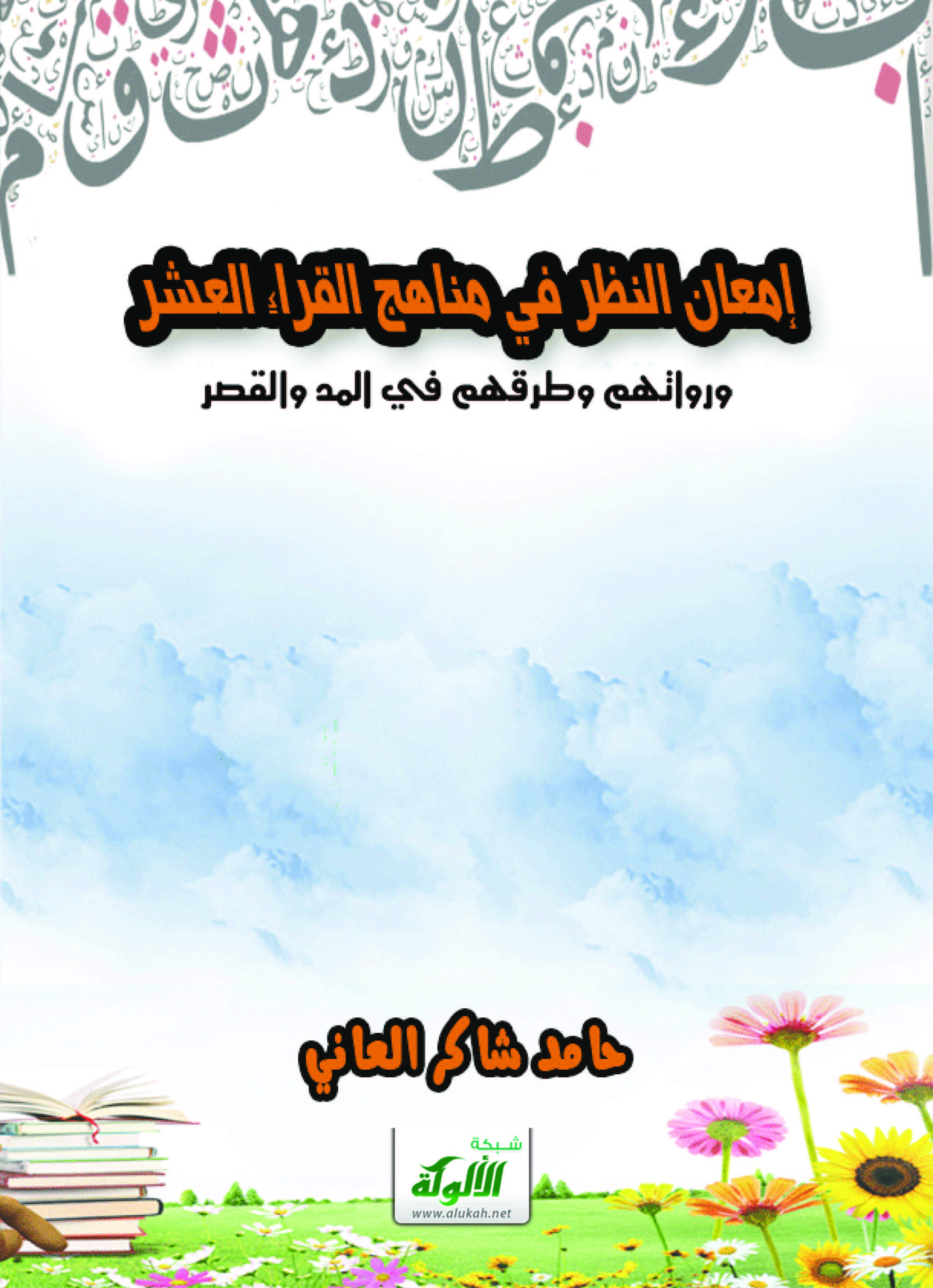 إِمْعَانُ النَّظَرِفِي مَنَاهِجِ الْقُرَّاءِ الْعَشَرِ وَرُوَاتِهِمْ وَطُرِقِهِمفِي الْمَدِّ وَالْقَصِرِتأليفخادم القرآن الحافظحامد شاكر الشقاقي العانيالْمُقَدَّمَةُ-      الْحَمْدُ للهِ الذِّي أَنْزَلَ عَلَى عَبْدهِ الْكِتَابَ ولَمْ يَجْعَلْ لَهُ عِوَجاً قَيِّماً لِيُنْذِرَ بَأْساً شَديداً مِنْ لَدُنُّهُ وَيُبَشِرَ الْمُؤْمِنينَ الذِّينَ يَعْمَلُونَ الصَّالِحَاتِ أَنَّ لَهُمْ أَجْراً حَسَناً، والصَّلاةُ والسَّلامُ الأَكْمَلانِ الأَتمَان عَلَى الْمَبعُوثِ رحَمةً لِلْعَالمينَ سَيدِنَا مُحَمَّدٍ الذِّي قَالَ: ((خَيركُمْ مَنْ تعلمَ القُرآن وعلمه)) () وَعَلَى آلِهِ وَصَحَابتِهِ وَمَنْ سَارَ عَلَى هُدَاهُم واتَّبَعَ خُطَاهُم إلى يَومِ الدِّينِ وَالْمَآلِ وَبَعْدُ:     فقد يَعْسِرُ على بعض الدَّارسين في علم القراءات القرآنية معرفة مراتب القرَّاء العشرة ورواتهم وطرقهم في القصر والمدِّ، وما هو لفظي ومعنوي، وأوجه المدِّ والقصر التي تتمخض من جرَّاء اجتماع همزتين متقابلتين في كلمة أو كلمتين، أو عند تحقق الإدغام الكبير لأبي عمرو البصري وغيره، أو عند إبدال الهمزات المنفردة، أو عند الوقف على أواخر الكلم كوقف حمزة على همز في وسط  الكلمة أو طرفها. أو كيفية تقديم مدٍّ على آخر عند اجتماع سببين للمدِّ في كلمة واحدة كتقديم اللفظي على المعنوي، أو تقديم اللازم على الواجب. أو عند الوقف على المتصل المتطرف، لاسيما لدى القرَّاء والرواة الذين لديهم أكثر من مرتبة أو وجه كما عليه في أوجه مدِّ البدل الثلاثة لورش من طريق الأزرق، أو مراتب المد ِّفي المنفصل عند حفص عن عاصم من طريق طيبة النشر وغيره من الرواة والقرَّاء.      وقد يَعسِرُ أيضاً على طلبة هذا العلم الشريف تحديد أو ضبط مقدار المدِّ لكل نوع من أنواعه وكيف يقاس مقدار امتداد الصوت لغرض منع وقوع التفاوت والاضطراب والتنشز، وكلُّ ذلك يجب ويجب حتماً أن يؤخذ مشافهة من أفواه أهل الأداء الصحيح ومنع الاعتماد على النفس في ذلك وخاصة علم القراءات.     وقد يُصعب عليهم التمييز بين مذهب ومذهب، أو بين طريق وطريق في هذا الباب وغيره، لغرض منع وقوع الخلط والتركيب بينها. وقد بين ابن الجزري (رحمه الله) في كتابه (النشر في القراءات العشر) مجموع الطرق لكل قارئ فأوصلها إلى الألف طريق عند إضافة طرق أبي عمرو الداني والشاطبي.      وقد حذر علماؤنا من تعمّد الخلط والتركيب في القراءات أيما تحذير؛ فمن ذلك ما قاله الإمام النويري (رحمه الله) في شرح الدُّرة (): (والقراءة بخلط الطرق أو تركيبها حرام أو مكروه أو معيب)، وقال القسطلاني (رحمه الله) في لطائفه: (يجب على القارئ الاحتراز من التركيب في الطرق وتمييز بعضها من بعض وإلاَّ وقع فيما لا يجوز وقراءة ما لم يُنزل) ()، وقال العلَّامة المحقق والباحث المدقق الشيخ علي محمد الضباع (شيخ القرَّاء والإقراء بالديار المصرية الأسبق) عندما ذكر له التلفيق في القراءة: (هو خلط الطرق بعضها ببعض وذلك غير جائز) ()، وقطع الأزميري (رحمه الله) بأن حكم التركيب التحريم وجعل الاحتراز عنه باعثه على تأليف كتابه (عمدة العرفان في تحرير أوجه القرآن) فقال في سبب تأليفه وجمع ما فيه من الطرق: (... احترازاً عن التركيب لأنه حرام في القرآن على سبيل الرواية أو مكروه كراهة تحريم كما حققه أهل الدراية)، وقال الشيخ المرصفي في هداية القاري إلى تجويد كتاب الباري: (وهكذا أقول لأقطع الطريق على كل مترخص يتلاعب بجلال كلام الله تعالى أفرأيت إن كان خلط القراءة وتركيب الطرق مجرد معيب أيليق بك أن تدل الناس عليه وترشدهم إليه وترخص لهم فيه؟) ().     فرأيت من الضرورة بمكان تيسير هذا الباب على طلبة العلم وإبرازه لهم بشكل يستطيعون من خلاله التمييز بين منهج وآخر أو بين مرتبة وأخرى عند قيامهم بدراسة وتعلم مناهج القرَّاء في هذين الموضوعين التجويدين، فقد يَشْكِلُ على طالب العلم مثلاً المقدار الصحيح للمدِّ المنفصل عند حفص (رحمه الله) أهو حركتان أم ثلاث أم أربع أم خمس أم ست ومتى يقرأ بهذا وهذا والأحكام المتعلقة بها، وكثيراً ما يحدث مثل هذا الخطأ والخلط والتركيب بين القرَّاء وحتى بين المؤلفين().      أو يشكل أيضاً على مَنْ خَتَمَ القرآن على رواية حفص أو غيره ولم يعرف من أي طريق قرأ أو أخذ الرواية، وربما شيخه هو الآخر لا يعرف ذلك.      أو لا يعرف عند التقاء المنفصل والمتصل في آية واحدة كم يمدُّهما على رواية حفص من طريق الشاطبية أو طريق الطيبة.      وبعد هذا أقول: نعم وجدت مثل هذا عند بعض القرَّاء، وأحياناً يقع الخطأ واللبس أيضاً من المؤلفين ومعلمي التجويد كما قلنا. وقد نبه الشيخ عبد الفتاح المرصفي في هدايته إلى مثل هذا قائلاً في (التنبيه الخامس): (بخصوص التقاء المدِّين معاً – المنفصل والمتصل – حال الوصل لحفص من طريق الشاطبية. قال صاحب سراج المعالي: (فائدة) إذا كان المدُّ المنفصل يمدُّ أربع حركات فيمدُّ المتصل عند الوصل أربع حركات وخمساً، وإذا مدَّ المنفصل خمس حركات فلا يمدُّ المتصل أقل من خمس لأن مدَّه واجب ومدَّ المنفصل جائز وإذا نقص الواجب عن الجائز لم يصح..... قلت: وما ذكره صاحبا سراج المعالي وحل المشكلات رحمهما الله تعالى لعاصم أو لحفص عنه مبني على الأخذ بقواعد المدِّ الفرعي التي سنذكرها بعد ومن تلك القواعد: إن تقدم الضعيف على القوي من المدود كالمدِّ المنفصل على المتصل ساوى القوي الضعيف وعلا عنه، وإن تأخر الضعيف عن القوي كتقدم المتصل على المنفصل ساوى الضعيف القوي ونزل عنه، وهذه القاعدة وإن كان معمول بها لكنها هنا بالذات لا توافق قراءة عاصم ولا رواية حفص عنه وذلك لأن النص الوارد عن عاصم في هذه المسألة أن من مدَّ المنفصل عنه أربع حركات مدَّ المتصل أربعاً فقط، ومن مدَّ المنفصل خمساً مدَّ المتصل كذلك ففي المسألة وجهان فقط لا ثلاثة ويستوي في ذلك تقدم المنفصل على المتصل أو تأخره عنه وهذا هو الصواب، وما ذكره الشيخان فيما تقدم فهو سهو منهما بدليل أنهما مشيا على هذا النص الوارد عن عاصم أو حفص عنه في تساوي المدِّين عند الكلام على أحكام المدِّ المتصل المتطرف همزه الموقوف عليه سواء سبقه المنفصل أو المتصل فقالا ما يفيد أن من مدَّ ما قبل المتصل الموقوف عليه أربع حركات سواء أكان منفصلاً أم متصلاً مدَّ المتصل الموقوف عليه أربعاً ثم ستاً للوقف ومن السابق خمساً مد المتصل الموقوف عليه خمساً ثم ستاً للوقف) ().      فكان من تقدير الله عز وجل أن أكتب في المدِّ والقصر رغم صعوبتهما وحساسيتهما، وقد اعتمدت على مصادر المحققين بالدرجة الأولى الذين قطعوا لكل قارئ أو راوٍ مذهبه بالقصر أو المدِّ.      فحروف المدِّ كما هو معلوم لدى الجميع ثلاثة، مجموعة في قوله تعالى ﴿نُوْحِيهَا﴾ من الآية (49) في هود، وفي قوله ﴿أُوتِينَا﴾ من الآية (42) في النمل، وقوله ﴿أُوذِينَا﴾ من  الآية (129) في الأعراف والحروف هي: الألف الساكنة المفتوح ما قبلها، والواو الساكنة المضموم ما قبلها، والياء الساكنة المكسور ما قبلها.      ويجري المدُّ أيضاً على حرفي اللين: الواو الساكنة المفتوح ما قبلها، والياء الساكنة المفتوح ما قبلها ولكن بأقل درجة من حروف المدِّ الثلاثة المتقدمة ().      وسميت بحروف المدِّ لامتداد الصوت بها ولضعفها من أجل اتساع مخرجها. قال الجعبري: (المدُّ طول زمان صوت الحرف واللين أقله، والقصر عدمهما) (). وقال الدكتور غانم قدوري: (لكل حرف لغوي طول زمني معين، وبعض الحروف أطول من بعض، فحروف المدِّ أطول الحروف، والحروف الشديدة أقصرها زمناً في النطق، والحروف الرخوة متوسطة بين هذه وتلك، ولا يحتاج القارئ إلى مِران طويل لضبط النطق بالحروف الشديدة والرخوة، لكن ضبط النطق بحروف المدِّ يحتاج إلى عناية خاصة لقابليتها للامتداد، ووضع علماء العربية والتجويد قواعد تبين مقادير المدود) ().     والمدُّ ينقسم إلى قسمين طبيعي وفرعي: فالطبيعي: هو الذي لا تقوم ذات الحرف إلاَّ به، ولا يتوقف على سبب من سببي المدِّ السكون والهمز، وأن صاحب الطبيعة السليمة لا ينقصه عن حده ولا يزيد عليه، ومقداره حركتان فقط من غير زيادة أو نقصان.     وهناك فروع أخرى ألحقها العلماء بالمدِّ الطبيعي حكماً فتمدُّ بمقدار حركتين كالعوض والتمكين وصلة ميم الجمع الصغرى وصلة هاء الضمير الصغرى.      قال الإمام الجمزوري() (صاحب التحفة) في (المدِّ الطبيعي):      والفرعي على قسمين: لفظي ومعنوي، فأما اللفظي: فهو المدُّ الذي يتوقف على سبب من سببي المدِّ  السكون والهمز، وأنواعه خمسة: اللازم، والمتصل، والعارض للسكون، والمنفصل، والبدل.     فأما اللازم والعارض فسببهما السكون، وأما المتصل والمنفصل والبدل فسببها الهمز. وللقرَّاء العشرة في تلكم المدود الخمسة مراتب وطرقاً وكل واحد منهم على منهجه فيها.     قال الإمام الجمزوري في (المدِّ الفرعي وأنواعه):      وقال في (المدِّين المنفصل والمتصل):      وقال في (المدِّ العارض للسكون):      وقال في (مدِّ البدل):      وقال في (المدِّ اللازم وأقسامه):      فقال في (الكلمي المثقل والمخفف):        وقال في (الحرفي المثقل والمخفف):     وأما المعنوي: فهو الذي يتمثل بمدِّ المبالغة بنوعيه: التعظيم، والتبرئة. والمقصود بمدِّ التعظيم: هو نفي الألهية سوى الله سبحانه وهذا يتمثل بمد الألف في (لا) من قوله تعالى: ﴿لا إلَهَ إِلاَّ اللهَ﴾، ﴿لا إلَهَ إِلاَّ هُوَ﴾، ﴿لا إلَهَ إِلاَّ أَنْتَ﴾ لمن مذهبه القصر في المدِّ المنفصل، وكذلك الحادرون في القراءة.      والمقصود بمدِّ التبرئة: المبالغة بالنفي كما في قوله تعالى: ﴿لا رَيْبَ﴾ في (البقرة 2)، ﴿لا شِيَّةَ فِيهَا﴾ في (البقرة 71) وغيرهما. وهذا النوع جاء من طريق الطيبة وليس من الشاطبية (). وسنبين مذاهب القرَّاء فيه إن شاء الله والأحكام المتعلقة به.      إن هذه الأنواع من المدود وأقسامها سنعرضها بشيء من التفصيل في مباحث مستقلة لمعرفة طرقها وأوجهها، والرأي الذي استقر عليه المحققون فيها. لأننا في كتابنا هذا نركز على باب المدِّ والقصر، لاسيما في أنواع المدود، وكل ما يتعلق بها.     وبادئ ذي بدئ علينا أن نبين أراء المتخصصين في كل نوع من أنواع المدِّ ومراتبه وما يلتحق به، ونترجم للقرَّاء العشرة ومشايخهم وراويهم، ونتعرف على طرقهم ومناهجهم في المدِّ والقصر، ليتسنى لنا تسلسل المراجع والتآليف من أجل أن نصل - بعد توفيق الله عز وجل - إلى ما نَصْبُوا إليه. والقرآن محفوظ بحفظ الله عز وجل لا يأتيه الباطل من بين يديه ولا من خلفه، وقد اعتنى به العلماء أيما اعتناء، فوصل إلينا بحمد الله غضاً طرياً كما هو الآن والحمد لله رب العالمين. أراءُ أهلِ الأداءِ في المدِّ والقصرِ:     من خلال تتبعنا لكتاب (النشر في القراءات العشر) للإمام الحافظ المحقق الحبر أبي الخير محمد بن محمد الدمشقي الشهير بابن الجزري (ت 833 ه)، وجدنا أنه (رحمه الله) خير من نقل إلى المسلمين طرق ومناهج القرَّاء في المدِّ والقصر، وكان له الدور البالغ في وضع المنهج الصحيح لكل قارئ وترجيح الرأي المنضبط على غيره من الآراء.      وأما دورنا فيتلخص في التنقيب والغوص بهذا المؤلف لنقل مناهج القرَّاء بكل أمانة ودقة، ليتيسر لكل من اشتغل بهذا الفن معرفة طرقهم ومناهجهم والعمل بمقتضاها وتدريسها لطلبة العلم، وقد أخذنا كل نوع على حدة وبينَّا أراءهم وما استقر إليه رأي المحققين، وكذلك استفدنا كثيراً من كتاب (إتحاف فضلاء البشر في القراءات الأربعة عشر للبنَّاء الدمياطي)، وكتاب (البدور الزاهرة للقراءات العشر من طريقي الشاطبية والدّرة لعبد الفتاح القاضي)، وكتاب (الروض النظير في تحرير أوجه الكتاب المنير: للشيخ العلامة محمد المتولي)، وكتاب (فريدة الدهر في تأصيل وجمع القراءات: للشيخ محمد إبراهيم محمد سالم المتوفي سنة 1430 ه) في الدلالة على مناهجهم أيضاً، ولم نغفل أيضاً عن المصادر الأخرى التي اثرت الكتاب بتحفهم وجواهرهم (جزى الله عز وجل مؤلفيها وجعل ذلك في ميزان أعمالهم) إنه نعم المولى ونعم المجيب. الأصول والأسانيد التي اعتمدها الإمام ابن الجزري في مذهبه التحقيقي:      اعتمد الإمام ابن الجزري (رحمه الله) على أصول وأسانيد كانت هي الأساس له في ابتناء مذهبه التحقيقي، حتى استقر به الأمر إلى أنه ألف كتابه العزيز (النشر في القراءات العشر) الذي يعتبر من فرائد الزمان في هذا العلم الشريف، والذي عَزَّ أن يُؤْتَى بمثله، وأن كلَّ من اشتغل عليه أغناه الله عز وجل. وكتاب النشر هو الأصل الذي اعتمد عليه الإمام ابن الجزري في بناء مذهبه في القراءات التي سماها (طيبة النشر في القراءات العشر) وهي على شكل منظومة، وأيضاً قام (رحمه الله) بتأليف كتاب مختصر في القراءات سماه (تقريب النشر في القراءات العشر).       قال ابن الجزري عن سبب تأليفه كتاب النشر: (وإني لما رأيت الهمم قد قصرت، ومعالم هذا العلم الشريف قد دثرت، وخلت من أئمته الآفاق، وأقوت من موفق يوقف على صحيح الاختلاف والاتفاق، وترك لذلك أكثر القراءات المشهورة، ونسي غالب الروايات الصحيحة المذكورة، حتى كاد الناس لم يثبتوا قرآناً إلاَّ ما في الشاطبية والتيسير ولم يعلموا قراءات سوى ما فيهما من النزر اليسير وكان من الواجب عليَّ التعريف بصحيح القراءات، والتوقيف على المقبول من منقول مشهور الروايات، فعمدت إلى إثبات ما وصل إليَّ من قراءاتهم، وأوثق ما صح لديَّ من رواياتهم من الأئمة العشرة قرَّاء الأمصار، والمقتدى بهم في سالف الأعصار، واقتصرت عن كل إمام براويين وعن كل راوٍ بطريقين وعن كل طريق طريقين) ().      فالكتب الآتية تعتبر أصوله وإسناده في تلقي القراءات، قال عن ذلك: (باب ذكر إسناد هذه العشر القراءات من هذه الطرق والروايات، وها أنا أقدم أولاً كيف روايتي للكتب التي رويت منها هذه القراءات نصاً ثم أتبع ذلك الأداء المتصل بشرطه) ()، والكتب هي: إرادة الطالب في القراءات العشر(): لأبي محمد سبط الخياط عبد الله بن علي بن أحمد (ت 541 ه).الإرشاد في السبع (): لأبي الطيب عبد المنعم بن عبد الله بن غلبون الحلبي نزيل مصر، (ت 398 ه). إرشاد المبتدي وتذكرة المنتهي في القراءات العشر (): لأبي العز محمد بن الحسين بن بندار القلانسي الواسطي، (ت 521 ه).الإشارة بلطيف العبارة في القراءات المأثورة بالروايات المشهورة (): للأمام أبي نصر منصور بن أحمد العراقي، (ت 465 ه).بستان الهداة في اختلاف الأئمة والرواة، في القراءات الثلاث عشرة واختيار اليزيدي(): لأبى بكر عبد الله بن آيدغدي الشهير بابن الجندي، (ت 769 ه). الإعلان بالمختار من روايات القرآن في القراءات السبع(): لأبي القاسم عبد الرحمن بن إسماعيل بن عثمان بن يوسف الصفراوي الاسكندري، (ت 636ه). الإقناع في السبعة (): لأبي جعفر أحمد بن علي بن أحمد ابن خلف بن الباذش الأنصاري الغرناطي، (ت 540 ه).الإيجاز في السبعة (): لأبي محمد سبط الخياط عبد الله بن علي بن أحمد (ت 541 ه).تبصرة المبتدي وتذكرة المنتهي في القراءات(): لأبي محمد سبط الخياط عبد الله بن علي بن أحمد (ت 541 ه). التبصرة في القراءات السبع(): لأبي محمد مكي بن أبي طالب حموش بن محمد بن مختار القيسي القيرواني القرطبي، (ت 437 ه).التجريد بغية المريد في القراءات السبع(): لأبي القاسم عبد الرحمن بن أبي بكر عتيق بن خلف الصقلي المعروف بابن الفحام شيخ الإسكندرية، (ت 516 ه). التذكار في القراءات العشر(): لأبي الفتح عبد الواحد بن الحسين بن أحمد بن عثمان بن شيطا البغدادي، مقرئ العراق، (ت 445 ه).التذكرة في القراءات الثمان(): لأبي الحسن طاهر بن الإمام أبي الطيب عبد المنعم بن عبيد الله بن غلبون الحلبي نزيل مصر، (ت 399 ه). التكملة المفيدة لحافظ القصيدة (): من نظم الإمام الخطيب أبي الحسن علي بن عمر بن إبراهيم، الكتاني القيجاطي، (ت723ه).تلخيص العبارات بلطيف الإشارات في القراءات السبع (): لأبي علي الحسن بن خلف بن عبد الله بن بليمة الهواري القيرواني نزيل الإسكندرية، (ت 514 ه). التلخيص في القراءات الثمان (): لأبي معشر عبد الكريم بن عبد الصمد بن محمد ابن علي بن محمد الطبري الشافعي شيخ أهل مكة، (ت 478 ه). التيسير في القراءات السبع (): للحافظ الكبير أبي عمرو عثمان بن سعيد الداني، (ت 444 ه). جامع البيان في القراءات السبع(): لأبي عمرو الداني، (ت 444ه). الجامع في العشر(): لأبي الحسين نصر بن عبد العزيز بن أحمد الفارسي، توفي بمصر سنة 461 ه. الجامع في القراءات العشر وقراءة الأعمش(): لأبي الحسن علي بن محمد بن علي بن فارس الخياط البغدادي، (ت 450 ه).جمال القراء وكمال الإقراء(): لعلم الدين علي بن محمد السخاوي (ت 643 ه). جمع الأصول في مشهور المنقول: نظم الإمام المقرئ أبي الحسن علي بن أبي محمد بن أبي سعد الديواني الواسطي (ت 743 ه).كتاب الشاطبية: المسماة بحرز الأماني ووجه التهاني: القصيدة اللامية للإمام العلامة ولي الله أبي القاسم بن فيرة بن خلف بن أحمد الرعيني الأندلسي الشاطبي الضرير، (ت 590 ه) (). الروضة (): لأبي إسماعيل موسى بن الحسين بن إسماعيل بن موسى المعدل.الروضة في القراءات الإحدى عشر(): لأبي علي الحسن بن محمد بن إبراهيم المقري البغدادي المالكي نزيل مصر، (ت 438 ه). الروضة في القراءات السبع(): لأبي عمر أحمد بن عبد الله بن لب الطلمنكي الأندلسي نزيل قرطبة، (ت 429 ه).روضة القرير في الخلف بين الإرشاد والتيسير: نظم الإمام المقرئ أبي الحسن علي بن أبي محمد بن أبي سعد الديواني الواسطي (ت 743 ه).الشرعة في القراءات السبعة (): للشيخ الإمام العلامة شرف الدين هبة الله بن عبد الرحيم بن إبراهيم بن البارزي، (ت 738 ه). الشفعة في القراءات السبعة (القصيدة الرائية) (): من نظم الإمام العلامة أبي عبد الله محمد بن أحمد بن محمد بن الحسين الموصلي الحنبلي المعروف بشعلة، (ت 656 ه). العنوان في القراءات السبع (): لأبي الطاهر إسماعيل بن خلف بن سعيد بن عمران الأنصاري الأندلسي الأصل ثم المصري النحوي المقرئ، (ت 455 ه). عقد اللآلي في القراءات السبع العوالي (): من نظم الإمام الأستاذ أبي حيان محمد بن يوسف الأندلسي في وزن الشاطبية. الغاية في القراءات العشر (): لأبي بكر أحمد بن الحسين بن مهران الأصبهاني ثم النيسابوري، (ت 381 ه).غاية الاختصار في القراءات العشر لأئمة الأمصار(): لأبي العلاء الحسن بن أحمد بن الحسين بن أحمد بن محمد العطار الهمذاني، (ت 569 ه).القاصد (): لأبي القاسم عبد الرحمن بن الحسن بن سعيد الخزرجي القرطبي (ت 446 ه).القصيدة الحصرية في قراءة نافع (): نظم الإمام المقري الأديب أبي الحسن علي بن عبد الغني الحصري (ت 488 ه). الكافي في القراءات السبع (): لأبي عبد الله محمد بن شريح بن أحمد بن محمد بن شريح الرعيني الأشبيلي، (ت 476 ه). الكامل في القراءات العشر والأربعين الزائدة عليها (): لأبي القاسم يوسف بن علي بن جبارة بن محمد بن عقيل الهذلي المغربي نزيل نيسابور، (ت 465 ه). كتاب السبعة (): لأبي بكر أحمد بن موسى بن العباس بن مجاهد التميمي البغدادي، (ت 324 ه).الكفاية الكبرى في القراءات العشر(): لأبي العز محمد بن الحسين بن بندار القلانسي الواسطي، (ت 521 ه).الكفاية في القراءات الست(): لأبي محمد سبط الخياط عبد الله بن علي بن أحمد (ت 541 ه).الكفاية في القراءات العشر(): من نظم أبي محمد عبد الله بن عبد المؤمن بن الوجيه الواسطي (ت 740 ه).الكنز في القراءات العشر(): لأبي محمد عبد الله بن عبد المؤمن بن الوجيه الواسطي، (ت 740 ه).المبهج في القراءات الثمان، وقراءة ابن محيصن، والأعمش، واختيار خلف، واليزيدي (): لأبي محمد عبد الله بن علي بن أحمد بن عبد الله المعروف بسبط الخياط البغدادي، (ت 541 ه).المجتبى(): لأبي القاسم عبد الجبار بن أحمد بن عمر الطرسوسي نزيل مصر، (ت 420 ه).المستنير في القراءات العشر البواهر(): لأبي طاهر أحمد بن علي بن عبيد الله بن عمر بن سوار البغدادي، (ت  496 ه). المصباح في القراءات العشر(): لأبي الكرم المبارك بن الحسن بن أحمد بن علي بن فتحان الشهرزوري البغدادي، (ت 550 ه).المفتاح في العشر(): لأبي منصور محمد بن عبد الملك بن الحسن بن خيرون العطار البغدادي، (ت 539 ه).مفردة يعقوب(): لأبي عمرو الداني، (ت 444 ه).مفردة يعقوب(): لأبي القاسم بن الفحام، (ت 516 ه). مفردة يعقوب: لأبي محمد عبد الباري بن عبد الرحمن بن عبد الكريم الصعيدي (ت في نيف 650 ه).المفيد في القراءات الثمان(): لأبي عبد الله محمد بن إبراهيم الحضرمي بن مشيرح اليمني، (ت 560 ه).المفيد في القراءات العشر(): لأبي نصر أحمد بن مسرور بن عبد الوهاب البغدادي، (ت 442 ه). المنتهى في القراءات الخمسة عشر(): لأبي الفضل محمد بن جعفر الخزاعي، (ت 408 ه).المهذب في العشر(): لأبي منصور محمد بن أحمد بن علي الخياط البغدادي، (ت 496 ه).الموضح في القراءات العشر(): لأبي منصور محمد بن عبد الملك بن الحسن بن خيرون العطار البغدادي، (ت 539 ه). الهادي في القراءات السبع(): للفقيه الإمام أبي عبد الله محمد بن سفيان القيرواني المالكي، (ت 415 ه). الهداية  في القراءات السبع(): لأبي العباس أحمد بن عمار بن أبي العباس المهدوي، (ت 430 ه). الوجيز في شرح وأداء القراء الثمانية (): لأبي علي الحسن بن علي بن إبراهيم بن يزداد بن هرمز الأهوازي نزيل دمشق، (ت 446 ه).      قال ابن الجزري (رحمه الله): (فهذا ما حضرني من الكتب التي رويت منها هذه القراءات من الروايات والطرق بالنص والأداء) (). تقديرُ مراتبِ المدودِ:     اعلم أن الخلاف بين القرَّاء في تقدير مراتب المدِّ من حيث زمن كل حركة يرجع إلى المشافهة وحسب ما يتلقاه كل قارئ عن شيخه، فالأمر لا تحقيق فيه البتة، وذلك أن المرتبة الدنيا مثلاً وهي القصر المحض يقدره العلماء بألف واحدة أي بمقدار حركتين، والألف كيف تنضبط من غير زيادة أو نقصان، فالزيادة التي تطرأ على القصر تعتبر مرتبة أخرى ثم كذلك حتى تنتهي إلى القصوى، وهذه الزيادة بعينها إن قدرت بألف أو بنصف ألف هي واحدة، فالمقدر غير محقق، والمحقق إنما هو الزيادة مما تحكمه المشافهة وتوضحه الحكاية ويبينه الاختبار ويكشفه حسن الأداء.      قال الحافظ أبو عمرو الداني (رحمه الله): (وهذا كله جارٍ على طباعهم ومذاهبهم في تفكيك الحروف، وتلخيص السواكن، وتحقيق القراءة وحدرها، وليس لواحد منهم مذهب يسرف فيه على غيره إسرافاً يخرج عن المتعارف في اللغة والمتعالم في القراءة، بل ذلك قريب بعضه من بعض والمشافهة توضح حقيقة ذلك والحكاية تبين كيفيته)().      وبعض أهل الأداء يزيد على المتعلم من أجل أن يضبط مقداره في قابل الأيام ويستقر على زمن محدد إن استطاع، أو أنها رياضة للمتعلم، فقد روي عن الإمام حمزة الزيات (رحمه الله) أنه قال: (إنما أزيد على الغلام في المدِّ ليأتي بالمعنى).      وروي عنه أيضاً: أن سفيان الثوري (رحمه الله) قال لحمزة وهو يُقَرِّئ: (يا أبا عمارة ما هذا الهمز والقطع والشدة؟ فقال: يا أبا عبد الله هذه رياضة للمتعلم).      وروي عن الحمزة المنع في الزيادة، وذلك أن رجلاً قرأ عليه فجعل يمدُّ، فقال له حمزة الزيَّات: (لا تفعل أما علمت أن ما كان فوق البياض فهو برص، وما كان فوق الجعودة فهو قطط، وما كان فوق القراءة فليس بقراءة).      وعلّل ذلك الإمام ابن الجزري (رحمه الله) بقوله: (أما الأول لما لم يوفِّ الحق زاد عليه ليوفيه، والثاني لما زاد على الحقِّ رد عليه ليهديه، فلا يكون تفريط ولا إفراط) ().      ويقدر العلماء أن الألف الواحدة تقدر بحركتين، ومقدار الحركة الواحدة هي المقدار الزمني لقبض الأصبع وبسطه. أو بمقدار حركة الحرف الواحد، والقرَّاء متفاوتون كما أسلفنا بمقدار المدِّ لكل نوع.      وبحثنا هذا يتناول أنواع المدود وفروعها، ومراتب القراء ورواتهم في كل نوع، والمواضيع التي بسببها يتمخض عنها قصر أو مدٍّ كاجتماع همزتين متقابلتين في كلمة أو كلمتين، أو بسبب الإدغام الكبير، والوقف على آخر الكلم كالحذف، والإدغام، والنقل، والتسهيل، والإدخال، والإبدال... وقد جعلته على شكل مباحث ومطالب وفقرات، ثم لم أهمل التعريف بكل قارئ ومن روى عنه وطرقهم والحمد لله ربِّ العالمين. التعريف بالقرَّاء العشرة ورواتهم وطرقهمالقارئ الأول: الإمام نافع المدني ()     هو أبو عبد الرحمن، وقيل أبو رويم نافع بن عبد الرحمن بن أبي نعيم المدني، مولى جَعْوَنَهْ ()، أصله من أصفهان وكان أسود اللون حالكاً، وهو أحد القرَّاء السبعة والأعلام وإمام الناس في القراءة بالمدينة، ولد سنة تسعين من هجرة النبي . وكان ثقة صالحاً. انتهت إليه رئاسة الإقراء بها وأجمع الناس عليه بعد التابعين. له راويان أخذا القراءة عنه مباشرة هما: قالون، وورش. توفي (رحمه الله) سنة تسع وستين ومائة على الصحيح.إسناد قراءة نافع المدني:      قرأ نافع المدني على سبعين من التابعين منهم: يزيد بن القعقاع، وعبد الرحمن ابن هرمز الأعرج، وشيبة بن نصاح القاضي، ومسلم بن جندب الهذلي مولاهم، ويزيد بن رومان، وصالح بن خوات، ومحمد بن مسلم بن شهاب الزهري. فأما أبو جعفر يزيد بن القعقاع فقرأ على عبد الله بن عياش بن أبي ربيعة المخزومي وحبر الأمة عبد الله ابن عباس وأبي هريرة. وقرأ الأعرج على ابن عباس وأبي هريرة وعبد الله بن عياش المخزومي. وقرأ مسلم وشيبة وابن رومان على عبد الله بن عياش بن أبي ربيعة المخزومي. وسمع شيبة القراءة أيضاً من أمير المؤمنين عمر بن الخطاب. وقرأ صالح بن خوات على أبي هريرة. وقرأ ابن شهاب الزهري على سعيد بن المسيب، وقرأ سعيد على ابن عباس وأبي هريرة. وقرأ ابن عباس وأبو هريرة وعبد الله ابن عياش بن أبي ربيعة على أُبي بن كعب. وقرأ عبد الله بن عباس أيضاً على زيد بن ثابت. وقرأ أُبي بن كعب وزيد بن ثابت وعمر بن الخطاب  على النبي .راويا نافع:       لنافع راويان هما: أبو موسى عيسى بن وردان الملقب (قالون)، وأبو سعيد عثمان بن سعيد الملقب (ورش).      ولكل راوٍ من الروايين طريقان، ولكل طريق من عدة طرق. فمجموع طرق نافع من الراويين مائة وأربع وأربعون طريقاً. الراوي الأول: عيسى بن مينا (قالون) ():     هو أبو موسى عيسى بن مينا بن وردان بن عيسى بن عبد الصمد بن عمر بن عبد الله الزرقي الملقب بقالون()، ويقال: المري، مولى بني زهرة، قارئ المدينة ونحويها، قيل أنه ربيب نافع، وقد اختص به كثيراً، وهو الذي سماه (قالون) لجودة قراءته، فإن قالون تعني باللغة الرومية: جيد. ولد سنة عشرين ومائة، وقرأ على نافع سنة خمسين.      قال أبو عمرو الداني: (توفي قبل سنة عشرين ومائتين).إسناد رواية قالون:      أخذ قالون عن نافع المدني إمام المدينة ومقرئها القراءة مباشرة بلا واسطة..... وهكذا حتى يصل سنده إلى النبي .طريقا قالون:      لقالون طريقان: الأول: طريق أبي نشيط ()، والثاني: طريق الحلواني ().      وروى عنه ثالث كما في التبصرة () وهو إسماعيل بن إسحاق القاضي (). فمجموع طرق قالون عن نافع ثلاث وثمانون طريقاً من طريقيه.الراوي الثاني: عثمان بن سعيد (ورش) ():     هو أبو سعيد، وقيل أبو القاسم عثمان بن سعيد، وقيل سعيد بن عبد الله بن عمرو بن سليمان بن إبراهيم، وقيل سعيد بن عدي بن غزوان بن داود بن سابق، مولاهم القبطي المصري، الملقب ب (ورش). ولد بمصر سنة مائة وعشر، رحل إلى المدينة ليقرأ على نافع فقرأ عليه أربع ختمات في سنة خمس وخمسين ومائة ورجع إلى مصر فانتهت إليه رئاسة الإقراء بها فلم ينازعه فيها منازع مع براعته في العربية ومعرفته بالتجويد وكان حسن الصوت، قال يونس بن عبد الأعلى: (كان ورش جيد القراءة حسن الصوت إذا يهمز ويشدد ويبين الإعراب لا يمله سامعه)، توفي في مصر سنة سبع وتسعين ومائة عن سبع وثمانين سنة.إسناد رواية ورش:      أخذ ورش القراءة عن نافع المدني إمام المدينة ومقرئها مباشرة من غير واسطة......... وهكذا حتى يصل سنده إلى النبي . طريقا ورش:      لورش طريقان رويت قراءته عنهما: الأول: طريق الأزرق (). والثاني: طريق الأصبهاني ().      ولكل طريق من عدة طرق، فمجموع طرق ورش من الطريقين إحدى وستون طريقاً. القارئ الثاني: الإمام ابن كثير المكي ()     هو أبو سعيد عبد الله بن كثير بن عمرو بن عبد الله بن زاذان بن فيروزان ابن هرمز، أبو معبد المكي الداري، مولى عمرو بن علقمة الكناني، من أبناء فارس، إمام أهل مكة في القراءة ومن التابعين.     ولد بمكة سنة خمس وأربعين. ولقي بها عبد الله ابن الزبير وأبا أيوب الأنصاري وأنس بن مالك ومجاهد بن جبر  ودرباس مولى عبد الله بن عباس وروى عنهم. وأخذ القراءة عرضاً عن عبد الله بن السائب فيما قطع به الحافظ أبو عمرو الداني وغيره. وضَعَّف الحافظ أبو العلاء الهمذاني هذا القول وقال: (إنه ليس بمشهور عندنا). توفي سنة مائة وعشرين.إسناد قراءة ابن كثير المكي:      قرأ ابن كثير المكي القراءة على أبي السائب عبد الله بن أبي السائب المخزومي، وأبي الحجاج مجاهد بن جبر المكي، ودرباس مولى ابن عباس. وقرأ عبد الله بن السائب على أُبي بن كعب، وعمر بن الخطاب رضي الله عنهما. وقرأ مجاهد على عبد الله بن عباس، وعبد الله بن السائب. وقرأ درباس على ابن عباس. وقرأ ابن عباس على أُبي بن كعب، وزيد بن ثابت. وقرأ أُبي بن كعب، وزيد بن ثابت، وعمر بن الخطاب  على رسول الله . راويا ابن كثير المكي:      روى عنه القراءة جمع كثير وأشهرهم: الأول: البزي، والثاني: قنبل. وكلاهما بواسطة عنه.     فمجموع طرق ابن كثير من طرق الراويين ثلاث وسبعون طريقاً.الراوي الأول: أبو الحسن البزِّي ():     هو: أبو الحسن أحمد بن محمد بن عبد الله بن القاسم بن نافع بن أبي بزة، مؤذن المسجد الحرام وإمامه ومقرئه، ولد سنة مائة وسبعون من هجرة النبي . أستاذ محقق ضابط متقن، قرأ على أبيه وعبد الله بن زياد وعكرمة بن سليمان ووهب بن واضح. قرأ عليه: إسحاق بن محمد الخزاعي والحسن بن الحباب وأحمد بن فرح وأبو عبد الرحمن عبد الله بن على وأبو جعفر محمد بن عبد الله اللهبيان وأبو العباس أحمد بن محمد اللهبي - في قول الأهوازي والرهاوي - وأبو ربيعة محمد بن إسحاق ومحمد بن هارون وموسى بن هارون ومضر بن محمد الضبي وأبو حامد أحمد بن محمد بن موسى الخزاعي والعباس بن أحمد البرتي وأبو علي الحداد وأبو معمر الجمحي ومحمد بن علي الخطيب. وروى البزي حديث التكبير مرفوعاً من آخر الضحى. توفي سنة خمسين ومائتين عن ثمانين سنة.إسناد رواية البزي:      قرأ البزي على أبي الحسن أحمد بن محمد بن علقمة بن نافع بن عمر بن صبح بن عون المكي النبال المعروف بالقواس. وقرأ القواس على أبي الإخريط وهب بن واضح المكي، وزاد البزي، فقرأ على أبي الإخريط المذكور، وعلى أبي القاسم عكرمة بن سليمان بن كثير بن عامر المكي، وعلى عبد الله بن زياد بن عبد الله بن يسار المكي. وقرأ الثلاثة على أبي إسحاق إسماعيل بن عبد الله بن قسطنطين المكي، المعروف بالقسط. وقرأ القسط على أبي الوليد معروف بن مشكان، وعلى شبل بن عباد المكيين. وقرأ معروف وشبل على شيخ مكة وإمامها في القراءة ابن كثير المكي.طريقا البزي:      للبزي طريقان رويت قراءته عنهما: الأول: طريق أبي ربيعة ()، والثاني: طريق ابن الحباب (). ولكل طريق من عدة طرق. فمجموع طرق البزي إحدى وأربعون طريقاً من طريقيه. الراوي الثاني: أبو عمر (قنبل) ():     هو: أبو عمر محمد بن عبد الرحمن بن محمد بن خالد بن سعيد بن جرجة المخزومي مولاهم المكي، الملقب: قنبل. شيخ القراء بالحجاز. ولد سنة مائة وخمس وتسعون من هجرة النبي .كان إماماً في القراءة متقناً ضابطاً، انتهت إليه مشيخة الإقراء بالحجاز. ورحل الناس إليه من الأقطار. أخذ القراءة عرضاً عن أحمد بن محمد بن عون النبال، وهو الذي خلفه في القيام بها بمكة. وروى القراءة عن البزي، وروى القراءة عنه عرضاً أبو ربيعة محمد بن إسحاق - وهو من أجل أصحابه - ومحمد بن عبد العزيز بن عبد الله بن الصباح وإسحاق بن أحمد الخزاعي سمع منه الحروف ومحمد بن حمدون والعباس بن الفضل صهر الأمير وأحمد بن محمد بن هارون بن بقرة وأحمد بن موسى بن مجاهد ومحمد بن أحمد بن شنبوذ ومحمد بن موسى الزينبي وعبد الله بن أحمد البلخي وأحمد بن الصقر بن ثوبان وأحمد بن محمد اليقطيني وعلي بن الحسين بن الرقي وإبراهيم بن عبد الرزاق الأنطاكي سمع منه الحروف ولم يعرض عليه، ومحمد بن عيسى الجصاص وعبد الله بن عمر بن شوذب وأبو بكر محمد بن حامد العطار وعبد الله بن ثوبان وجعفر ابن محمد السرنديبي وعبد الله بن حمدون كذا سماه الهذلي ولعله محمد وعبد الله بن جبير فيما ذكره الهذلي وهو من أقرانه ومحمد بن عمرو بن عون ونظيف بن عبد الله الكسروي في قول جماعة وقيل بل قرأ على اليقطيني عنه، وكان على ست وتسعين سنة. توفي سنة إحدى وتسعين ومائتين.إسناد رواية قنبل ():      قرأ قنبل على أبي الحسن أحمد بن محمد بن علقمة بن نافع بن عمر بن صبح بن عون المكي النبال المعروف بالقواس. وقرأ القواس على أبي الإخريط وهب بن واضح المكي.وقرأ أبو الإخريط المذكور على أبي إسحاق إسماعيل بن عبد الله بن قسطنطين المكي المعروف بالقسط. وقرأ القسط على أبي الوليد معروف بن مشكان، وعلى شبل بن عباد المكيين. وقرأ معروف وشبل على شيخ مكة وإمامها في القراءة ابن كثير المكي.طريقا قنبل:      لقنبل طريقان فقد رويت قراءته عنهما: الأول: طريق ابن مجاهد ()، والثاني: طريق ابن شنبوذ (). ولكل واحد منهما عدة طرق. فمجموع طرق قنبل اثنان وثلاثون طريقاً.القارئ الثالث: الإمام أبو عمرو البصري ()     هو: زبان بن العلاء بن عمار بن العريان بن عبد الله بن الحسين ابن الحارث بن جلهمة بن حجر بن خزاعي بن مازن بن مالك بن عمرو بن تميم ابن مر بن أد بن طباخة بن الياس بن مضر بن معد بن عدنان الإمام السيد بن عمرو التميم المازني البصري. إمام البصرة ومقرئها، ولد بمكة سنة ثمان وستين من هجرة النبي  في خلافة عبد الملك بن مروان، ونشأ بالبصرة. قرأ على جماعة من التابعين بالحجاز لما هرب مع أبيه من الحجاج، وقرأ في الكوفة والبصرة  على جماعة كثيرة فليس في القراء السبعة أكثر شيوخاً منه. روى القراءة عنه عرضاً وسماعاً أحمد بن محمد بن عبد الله الليثي المعروف بختن ليث وأحمد بن موسى اللؤلؤي وإسحاق بن يوسف بن يعقوب الأنباري المعروف بالأزرق وحسين بن علي الجعفي وخارجة بن مصعب وخال بن جبلة اليشكري وداود بن يزيد الأودي وأبو زيد سعيد بن أوس وسلام بن سليمان الطويل وسهل بن يوسف وشجاع بن أبي نصر البلخي والعباس بن الفضل وعبد الرحيم بن موسى وعبد الله بن داود الخريبي وعبد الله بن المبارك وعبد الملك بن قريب الأصمعي وعبد الوارث بن سعيد وعبد الوهاب بن عطاء الخفاف وعبد الله بن معاذ وعبيد بن عقيل وعدي بن الفضل بن عامر الأزدي وعلي بن نصر الجهضمي وعصمة بن عروة الفقيمي وعيسى بن عمر الهمداني ومحبوب بن الحسن ومحمد بن الحسن أبو جعفر الرواسي فيما ذكر الأهوازي في مفردته ومسعود بن صالح ومعاذ بن مسلم النحوي ومعاذ بن معاذ ونعيم بن ميسرة ونعيم بن يحيى السعيدي وهارون بن موسى الأعور ويحيى بن المبارك اليزيدي () ويعلى بن عبيد ويونس بن حبيب وروى عنه الحروف محمد بن الحسن ابن أبي سارة وسيبويه. توفي بالكوفة سنة أربع وخمسين ومائة.   إسناد قراءة أبي عمرو البصري:      قرأ أبو عمرو البصري على أبي جعفر يزيد بن القعقاع ويزيد بن رومان وشيبة بن نصاح وعبد الله بن كثير ومجاهد ابن جبر والحسن البصري وأبي العالية رفيع بن مهران الرياحي وحميد بن قيس الأعرج المكي وعبد الله بن أبي إسحاق الحضرمي وعطاء بن أبي رباح وعكرمة بن خالد وعكرمة مولى ابن عباس ومحمد بن عبد الرحمن بن محيصن وعاصم بن أبي النجود ونصر بن عاصم ويحيى ابن يعمر. وقرأ أبو جعفر على عبد الله بن عياش بن أبي ربيعة المخزومي، وعلى حبر الأمة عبد الله ابن عباس، وعلى أبي هريرة. وقرأ يزيد بن رومان، وشيبة على عبد الله بن عياش بن أبي ربيعة المخزومي. وسمع شيبة القراءة أيضاً من أمير المؤمنين عمر بن الخطاب. وقرأ مجاهد بن جبر على عبد الله بن عباس، وعبد الله بن السائب. وقرأ الحسن البصري على حطان بن عبد الله الرقاشي، وأبي العالية الرياحي. وقرأ حطان بن عبد الله على أبي موسى الأشعري. وقرأ أبو العالية على عمر بن الخطاب، وأُبي بن كعب، وزيد بن ثابت، وابن عباس. وقرأ حميد بن قيس الأعرج على مجاهد. وقرأ عبد الله بن أبي إسحاق على يحيى بن يعمر، ونصر بن عاصم. وقرأ عطاء بن أبي رباح على أبي هريرة. وقرأ عكرمة بن خالد على أصحاب ابن عباس. وقرأ عكرمة مولى ابن عباس على ابن عباس. وقرأ ابن محيصن على مجاهد، ودرباس مولى ابن عباس. وقرأ مجاهد ودرباس على ابن عباس. وقرأ عاصم بن أبي النجود على أبي عبد الرحمن عبد الله بن حبيب بن ربيعة السلمي الضرير، وعلى أبي مريم زر بن حبيش، وعلى أبي عمرو سعد بن الياس الشيباني على عبد الله بن مسعود . وقرأ السلمي، وزر أيضاً على عثمان بن عفان، وعلي رضي الله عنهما، وقرأ السلمي أيضاً على أُبي بن كعب، وزيد بن ثابت رضي الله عنهما. وقرأ نصر بن عاصم، ويحيى بن يعمر على أبي الأسود. وقرأ أبو الأسود الديلمي على عثمان، وعلي رضي الله عنهما. وقرأ أبو موسى الأشعري، وعمر بن الخطاب، وأبي بن كعب، وزيد بن ثابت، وعثمان، وعلي  على رسول الله .راويا أبي عمرو البصري:      لأبي عمرو راويان هما: الأول: حفص الدوري، والثاني: السوسي. فقد أخذا عنه بواسطة اليزيدي. وقدم الشاطبي الدوري على السوسي لكون الدوري متقناً لقراءة أبي عمرو ولكثرة الأخذ بقرائته ولأخذه عن السبعة، وإنما اشتهرت روايته عن أبي عمرو وقيل أنه جمع كتاباً للقراء السبعة، وقدم الداني صاحب التيسير السوسي على الدوري. فمجموع طرق أبي عمرو من طرق الراويين مائة وخمسون طريقاً.الراوي الأول: أبو عمر حفص الدوري ():     هو: أبو عمر حفص بن عمر بن عبد العزيز الدوري الأزدي النحوي، ولد سنة مائة وخمسين في منطقة الدور ببغداد وإليها نسب. وكان إمام القراءة في عصره، وشيخ الإقراء في وقته، ثقة ثبتاً ضابطاً كبيراً، وهو أول من جمع القراءات. قال ابن الجزري: (لقد روينا القراءات العشر عن طريقه)، وتوفي في شوال سنة مائتين وست وأربعين على الصوابإسناد رواية الدوري:      قرأ الدوري على أبي محمد بن يحيى بن المبارك بن المغيرة اليزيدي. وقرأ اليزيدي على إمام البصرة ومقرئها أبي عمرو زبان بن العلاء بن عمار بن العريان بن عبد الله بن الحصين بن الحارث المازني البصري.طرقا الدوري:      لحفص الدوري طرقان هما: الأول: طريق أبي الزعراء ()، والثاني: طريق ابن فرح (). ولكل طريق من عدة طرق، فمجموع طرق الدوري مائة وست وعشرون طريقاً من الطريقين.الراوي الثاني: أبو شعيب صالح السوسي():     هو: أبو شعيب صالح بن زياد بن عبد الله السوسي الرِّقِّي، أخذ القراءة عرضاً وسماعاً على أبي محمد يحيى بن المبارك اليزيدي، وهو من أجلَّ أصحابه وأكبرهم، روى عنه القراءة ابن محمد وموسى بن جرير النحوي ومحمد بن سعيد الحراني... وآخرون. يعد السوسي من كبار المقرئين، فهو مقرئ ضابط ثقة، توفي سنة مائتان وإحدى وستون، وقد قارب التسعين (رحمه الله).إسناد رواية السوسي:      قرأ أبو شعيب السوسي على أبي محمد بن يحيى بن المبارك بن المغيرة اليزيدي. وقرأ اليزيدي على إمام البصرة ومقرئها أبي عمرو زبان بن العلاء بن عمار بن العريان بن عبد الله بن الحصين بن الحارث المازني البصري... وهكذا حتى يصل السند إلى نبينا الأكرم .طريقا السوسي:      للسوسي طريقان: الأول: طريق أبي عمران ()، والثاني: طريق ابن جمهور عنه (). ولكل طريق عدة طرق، فمجموع طرق السوسي ثمان وعشرون طريقاً من الطريقين.القارئ الرابع: الإمام عبد الله بن عامر الشامي ()     هو: أبو عمران عبد الله بن عامر بن يزيد بن تميم بن ربيعة بن عامر بن عبد الله بن عمران اليحصبي الشامي. تابعي لقي معاوية بن أبي سفيان وفضالة بن عبيد واثلة بن الأسقع والنعمان بن بشير رضي الله عنهم جميعاً. أخذ القراءة عرضاً عن الصحابي الجليل المغيرة بن أبي شهاب عن عثمان بن عفان . ويعتبر ابن عامر (رحمه الله) إمام أهل الشام في القراءة، فقد انتهت إليه مشيخة الإقراء بها بعد وفاة الصحابي الجليل أبي الدرداء .كانت ولادته سنة إحدى وعشرين أو سنة ثمان من الهجرة. روى هشام وابن ذكوان القراءة عن ابن عامر بواسطة أبي سليمان أيوب بن تميم التميمي الدمشقي، وقرأ هشام أيضاً على أبي الضحاك عراك بن خالد بن يزيد بن صالح المزي الدمشقي، وعلى أبي محمد سويد بن عبد العزيز بن نمير الواسطي، وعلى أبي العباس صدقة بن خالد الدمشقي، وقرأ أيوب وعراك وسويد وصدقة على أبي عمر ويحيى بن الحارث الذماري، وقرأ الذماري على إمام أهل الشام ابن عامر الشامي. وقدَّم الإمام الشاطبي (رحمه الله) هشاماً على ابن ذكوان، وما ذهب إليه الداني في التيسير من أنه قدَّم ابن ذكوان على هشام لإتقانه قراءة ابن عامر، وسبب تقديم الشاطبي هشاماً لكونه كان عالماً بالحديث والقراءات. توفي بدمشق يوم عاشوراء سنة ثمان عشرة بعد المائة (رحمه الله رحمة واسعة)إسناد قراءة ابن عامر:      قرأ ابن عامر على أبي هاشم المغيرة بن أبي شهاب عبد الله بن عمرو بن المغيرة المخزومي بلا خلاف عند المحققين، وقرأ المغيرة على عثمان بن عفان ، وقرأ عثمان وأبو الدرداء على رسول الله .راويا ابن عامر:      لابن عامر راويان هما: الأول: هشام، والثاني: ابن ذكوان. فمجموع طرق ابن عامر مائة وثلاثون طريقاً من مجموع الروايتين.الراوي الأول: أبو الوليد هشام ():     هو أبو الوليد هشام بن عمار بن نصير السلمي القاضي الدمشقي، ولد سنة مائة وثلاث وخمسين، وتوفي سنة مائتين وخمس وأربعين، قيل سنة أربع وأربعين من الهجرة النبوية الشريفة. تقلد القضاء، واشتهر في القراءة من أهل دمشق، وكان عالم أهل دمشق. قال عنه الذهبي: (خطيبها ومقرئها ومحدثها وعالمها). إسناد رواية هشام:      قرأ هشام على أبي سليمان أيوب بن تميم التميمي الدمشقي، وقرأ أيضاً على أبي الضحاك عراك بن خالد بن يزيد بن صالح المزي الدمشقي، وعلى أبي محمد سويد بن عبد العزيز بن نمير الواسطي، وعلى أبي العباس صدقة بن خالد الدمشقي. وقرأ أيوب وعراك وسويد وصدقة على يحيى بن الحارث الذماري. وقرأ الذماري على إمام أهل الشام أبي عمران عبد الله بن عامر بن يزيد بن تميم بن ربيعة اليحصبي.طريقا هشام:      لهشام طريقان: الأول: طريق الحلواني() عنه،  والثاني: طريق الدجواني () عن أصحابه عنه. ولكل واحد منهما عدة طرق. فمجموع طرق هشام من الطريقين إحدى وخمسون طريقاً.الراوي الثاني: ابن ذكوان ():     هو: أبو عمرو عبد الله بن أحمد بن بشير بن ذكوان القرشي الدمشقي. إمام مشهور ثقة روى القراءة عنه جمع غفير. وكان إمام الجامع الأموي بعد هشام، انتهت إليه مشيخة الإقراء بدمشق بعد أيوب بن تميم. قال عنه أبو زرعة الحافظ الدمشقي: (لم يكن بالعراق ولا بالحجاز ولا بالشام ولا بمصر ولا بخراسان في زمان ابن ذكوان أقرأ عندي منه). وكانت ولادته يوم عاشوراء سنة مائة وثلاث وسبعين، ووفاته في شوال سنة اثنين ومائتين على الصواب.إسناد رواية ابن ذكوان:      قرأ ابن ذكوان على أبي سليمان أيوب بن تميم التميمي الدمشقي. وقرأ أيوب على إمام أهل الشام أبي عمران عبد الله بن عامر بن يزيد بن تميم بن ربيعة اليحصبي.طريقا ابن ذكوان:      لابن ذكوان طريقان هما: الأول: طريق الأخفش()حيث روى عن ابن ذكوان مباشرة. والثاني: طريق الصوري() عنه. فمجموع طرق ابن ذكوان من الطرقين تسع وسبعون طريقاً.القارئ الخامس: الإمام عاصم بن أبي النجود ()     هو الإمام المقرئ () أبو بكر عاصم بن بهدلة أبي النَّجُود() الأسدي الكوفي الخياط، وقيل اسم أبيه عبد، و(بهدلة) اسم أُمه، والذي يقال له عاصم بن بهدلة وكنيته أبو بكر، وهو كوفي تابعي من الطبقة الثانية. ولد في خلافة معاوية بن أبي سفيان . وهو معدود من صغار التابعين. تصدّر للإقراء مدة بالكوفة، فتلى عليه أبو بكر شعبة بن عياش، وحفص بن سليمان، والمفضل بن محمد، وسليمان الأعمش، وأبو عمر، وحماد بن شعيب، وآخرون. قال أبو بكر شعبة بن عياش: (لما هلك أبو عبد الرحمن، جلس عاصم يقرئ الناس، وكان أحسن الناس صوتاً بالقرآن حتى كأن في حنجرته جلاجل). قال عبد الله بن الإمام أحمد بن حنبل: (سألت أبي عن عاصم بن بهدلة، قال: رجل صالح، ثقة، قلت: أي القراء أحب إليك، قال: قراءة أهل المدينة ()، فإن لم يكن فقراءة عاصم).      قال أبو إسحاق السبعي: (ما رأيت رجلاً أقرأ للقرآن من عاصم ما أستثني أحدا، وكان عالماً بالسنة لغوياً نحوياً فقيهاً). توفي عاصم (رحمه الله) في آخر سنة سبع وعشرين ومائة، وقيل: سنة ثمان وعشرين.إسناد قراءة عاصم:      أخذ عاصم (رحمه الله) القراءة عن أبي عبد الرحمن عبد الله بن حبيب السلمي، وأبي مريم زر بن حبيش، وأخذ أبو عبد الرحمن عن عثمان بن عفان، وعن علي بن أبي طالب، وأُبي بن كعب، وزيد بن ثابت، وعبد الله بن مسعود وأخذ زر من حبيش عن عثمان بن عفان وعبد الله بن مسعود رضي الله عنهم عن النبي  عن جبريل عليه السلام عن رب العالمين.راويا عاصم:      روى عنه راويان أخذاً عنه بغير واسطة: الأول: شعبة بن عياش الكوفي، والثاني: حفص بن سليمان الكوفي.      وقدّم الإمام الشاطبي (رحمه الله) شعبة، لكونه كان عالماً بالقرآن والحديث، وأما الداني صاحب كتاب (التيسير)  فقدم حفصاً لكونه كان أتقن منه لقراءة عاصم. فمجموع طرق عاصم مائة وثمانية وعشرون طريقاً.الراوي الأول: أبو بكر بن عياش (شعبة) ():     هو: أبو بكر الحناط شعبة بن عياش بن سالم الأسدي النهشلي الكوفي، الإمام العلم المقرئ الفقيه، المحدّث، شيخ الإسلام، وبقية الأعلام، وكان من أئمة الدين الورعين. ولد سنة خمس وتسعين من هجرة النبي . وروى عنه الحروف سماعاً من غير عرض إسحاق بن عيسى وإسحاق بن يوسف الأزرق وأحمد بن جبير وبري بن عبد الواحد وحسين بن عبد الرحمن وحسين بن علي الجعفي وحماد بن أبي أمية وعبد المؤمن بن أبي حماد البصري وعبد الجبار بن محمد العطاردي وعبد الحميد ابن صالح وعبيد بن نعيم وعلي بن حمزة الكسائي والمعافي ابن يزيد والمعلى بن منصور الرازي وميمون بن صالح الدارمي وهارون بن حاتم ويحيى بن آدم ويحيى بن سليمان الجعفي وخلَّاد بن خالد الصيرفي وعبد الله بن صالح وأحمد بن عبد الجبار العطاردي وأبو عمر الدوري ولم يدركه. توفي في جمادي الأولى سنة ثلاث وتسعين ومائة وقيل سنة أربع وتسعين.إسناد رواية شعبة:      أخذ شعبة (رحمه الله) القراءة عن عاصم بن أبي النجود عن أبي عبد الرحمن بن عبد الله بن حبيب السلمي، وزر بن حبيش، وأخذ أبو عبد الرحمن عن عثمان بن عفان، وعلي بن أبي طالب وأُبي بن كعب، وزيد بن ثابت، وعبد الله بن مسعود رضي الله عنهم عن النبي ، وأخذ زر بن حبيش عن عثمان بن عفان وابن مسعود رضي الله عنهما عن النبي . طريقا شعبة:      لشعبة (رحمه الله) طريقان() وكل طريق من طريقين هما: الأول: يحيى بن آدم () من طريقي شعيب بن أيوب الصريفيني ()، وأبي حمدون الطيب بن إسماعيل()، والثاني: يحيى العليمي() من طريقي ابن خُلَيع علي بن محمد القلانِسيّ ()، والرزاز () كلاهما عن أبي بكر يوسف بن يعقوب الواسطي الأصم(). فمجموع طرق شعبة من الطريقين ست وسبعون طريقاً.الراوي الثاني: حفص بن سليمان ():     هو: حفص بن سليمان بن المغيرة أبو عمر بن أبي داود الأسدي الكوفي الغاضري البزاز نسبة لبيع البز (الثياب)، وكنيته أبو عمر، ويعرف أيضاً بحفيص. ولد سنة تسعين للهجرة في أيام الوليد بن عبد الملك. وكان أعلم أصحاب عاصم بقراءة عاصم،  وكان ربيب عاصم ابن زوجته. قال يحيى بن معين: (الرواية الصحيحة التي رويت من قراءة عاصم رواية حفص). روى القراءة عنه عرضاً وسماعاً حسين بن محمد المروذي وحمزة بن القاسم الأحول وسليمان بن داود الزهراني وحمد ابن أبي عثمان الدقاق والعباس بن الفضل الصفار وعبد الرحمن ابن محمد بن واقد ومحمد بن الفضل زرقان، وخلف بياض الحداد وعمرو بن الصباح وعبيد بن الصباح وهبيرة بن محمد التمار وأبو شعيب القواس والفضل بن يحيى بن شاهي بن فراس الأنباري وحسين بن علي الجعفي وأحمد بن جبير الأنطاكي وسليمان الفقيمي،كانت وفاته (رحمه الله) سنة مائة وثمانين على الصحيح.إسناد رواية حفص:      أخذ حفص القراءة عن عاصم بن أبي النجود عن عبد الله بن حبيب السُّلمي عن عثمان وعلي بن أبي طالب وزيد بن ثابت وأُبي بن كعب رضي الله عنهم عن النبي .طريقا حفص:      لحفص طريقان وكل طريق من طريقين وهما: الأول: عبيد الله بن الصباح ()من طريقيين: طريق أبي الحسن الهاشمي()، وطريق أبي طاهر عبد الواحد بن أبي هاشم()، وقرأ الهاشمي وأبو طاهر على أبي العباس الأشناني() وقرأ الأشناني على عبيد الله بن الصباح، والثاني: عمرو بن الصباح()  من طريقين: طريق الفيل()، وطريق زرعان() عنه فعنه. فمجموع طرق حفص من الطريقين اثنتان وخمسون طريقاً. القارئ السادس: الإمام حمزة بن حبيب الزيات ()     هو الإمام الحبر أبو عمارة حمزة بن حبيب بن عمارة بن إسماعيل الكوفي التيمي مولاهم، وقيل من صميمهم الزيات أحد القراء السبعة. ولد سنة ثمانين وأدرك الصحابة بالسن فيحتمل أن يكون رأى بعضهم. قرأ عليه وروى القراءة عنه: إبراهيم بن أدهم، وإبراهيم بن إسحاق بن راشد، وإبراهيم بن طعمة،  وإبراهيم بن علي الأزرق، وإسحاق بن يوسف الأزرق، وإسرائيل بن يونس السبيعي، وأشعث بن عطاف، وبكر بن عبد الرحمن، وجعفر بن محمد الخشكني، وحجاج بن محمد والحسين بن بنت الثمالي، والحسن بن عطية، والحسين بن علي الجعفي، والحسين بن عيسى، وحمزة بن القاسم الأحوال، وخالد بن يزيد الطبيب، وخلاد بن خالد الأحوال، وربيع بن زياد، وسعيد بن أبي الجهم، وسلم الأبرش المجدر، وأبو الاحوص سلام بن سليم، وسليمان بن أيوب، وسليمان بن يحيى الضبي، وسليم بن عيسى (288 ه) وهو أضبط أصحابه، وسليم بن منصور، وسفيان النوري، وشريك بن عبد الله، وشعيب بن حرب، وزكريا بن يحيى بن اليمان، وصباح بن دينار، وعائذ بن أبي عائذ أبو بشر الكوفي، وعبد الرحمن بن أبي حماد، وعبد الرحمن بن قلوقا، وعبد الله بن صالح بن مسلم العجلي، وعبيد اله بن موسى، وعلي بن حمزة الكسائي أجل أصحابه، وعلي بن صالح بن يحيى، وأبو عثمان عمرو بن ميمون القناد، وغالب بن فائد، ومحمد بن حفص الحنفي، ومحمد بن زكريا، ومحمد بن عبد الرحمن النحوي، ومحمد بن أبي عبيد الهذلي، ومحمد بن عيسى الرايشي، ومحمد بن فضيل بن غزوان، ومحمد بن الهيثم النخعي، ومحمد بن واصل المؤدب، ومندل بن علي، ومنذر بن الصباح، ونعيم بن يحيى السعيدي، ويحيى بن زياد الفراء، ويحيى بن علي الخزاز، ويحيى بن المبارك اليزيدي، ويوسف بن أسباط، ومحمد بن مسلم العجلي كما ذكر أبو الحسن الخياط. إليه صارت الإمامة في القراءة بعد عاصم والأعمش، وكان إماما حجة ثقة ثبتاً رضياً قيماً بكتاب الله بصيراً بالفرائض عارفاً بالعربية حافظاً للحديث عابداً خاشعاً زاهداً ورعاً قانتاً لله عديم النظير. توفي (رحمه الله) سنة ست وخمسين ومائة، وقيل سنة أربع، وقيل سنة ثمان وخمسين وهو وهم قاله الذهبي. وقبره بحلوان مشهور.إسناد قراءة حمزة الزيات:      قرأ حمزة على أبي محمد سليمان بن مهران الأعمش عرضاً، وقيل الحروف فقط، وقرأ حمزة أيضاً على أبي حمزة حمران بن أعين، وعلى أبي إسحاق عمرو بن عبد الله السبيعي، وعلى محمد بن عبد الرحمن بن أبي ليلى، وعلى أبي محمد طلحة بن مصف اليامي، وعلى أبي عبد الله جعفر الصادق بن محمد الباقر بن زين العابدين علي بن الحسين ابن علي بن أبي طالب. وقرأ الأعمش على أبي محمد يحيى بن وثاب الأسدي. وقرأ يحيى على أبي شبل علقمة بن قيس، وعلى ابن أخيه الأسود بن يزيد بن قيس، وعلى زر بن حبيش، وعلى زيد بن وهب، وعلى عبيدة بن عمرو السلماني، وعلى مسروق بن الأجدع. وقرأ حمران على أبي الأسود الديلمي وعلى محمد الباقر.وقرأ أبو الأسود الديلمي على عثمان، وعلي رضي الله عنهما، وعلى عبيد بن نضيلة. وقرأ عبيد على علقمة. وقرأ أبو إسحاق على أبي عبد الرحمن السلمي، وعلى زر بن حبيش. وأخذ زر عن عثمان بن عفان وعبد الله بن مسعود، وعلى عاصم بن ضمرة وعلى الحارث بن عبد الله الهمذاني. وقرأ عاصم، والحارث على علي. وقرأ ابن أبي ليلى على المنهال بن عمرو وغيره. وقرأ المنهال على سعيد بن جبير. وقرأ علقمة، والأسود، وابن وهب، ومسروق، وعاصم بن ضمرة، والحارث أيضاً على عبد الله بن مسعود. وقرأ جعفر الصادق على أبيه محمد الباقر. وقرأ الباقر على أبيه زين العابدين.وقرأ زين العابدين على أبيه سيد شباب أهل الجنة الحسين. وقرأ الحسين على أبيه علي بن أبي طالب. وقرأ علي، وابن مسعود رضي الله عنهما على رسول الله . راويا حمزة الزيات:      له راويان هما: الأول: خلف بن هشام،  والثاني: خلَّاد بن خالد الصيرفي كلاهما عن حمزة بالواسطة. ولكل راوٍ طريقان، وكل طريق من عدة طرق، فمجموع طرق حمزة مائة وإحدى وعشرون طريقاً من الطريقين. الراوي الأول: خلف بن هشام ():     هو: أبو محمد خلف بن هشام بن ثعلب بن خلف بن ثعلب بن هشيم ابن ثعلب بن داود بن مقسم بن غالب الأسدي ويقال خلف بن هشام ابن طالب بن غراب الإمام العلم أبو محمد البزار بالراء البغدادي، أصله من فم الصلح بكسر الصاد أحد القراء العشرة، وأحد الرواة عن سليم عن حمرة. ولد سنة خمسين ومائة، توفي في جمادي الآخرة سنة تسع وعشرين ومائتين ببغداد وهو مختف من الجهمية.إسناد رواية خلف عن حمزة الزيات:      قرأ خلف على أبي عيسى سليم بن عيسى بن سليم بن عامر بن غالب الحنفي مولاهم الكوفي، وقرأ سليم على إمام الكوفة أبي عمارة حمزة بن حبيب بن عمارة بن إسماعيل الزيات.طرق خلف عن حمزة الزيات:      له أربعة طرق كلها عن إدريس بن عبد الكريم () عنه: الأول: طريق ابن عثمان ابن بويان ()،  والثاني: طريق ابن مقسم()، والثالث: طريق ابن صالح ()، والرابع: طريق المطوعي(). ولكل طريق عدة طرق، فمجموع طرق خلف عن حمزة الزيات ثلاث وخمسين طريقاً. الراوي الثاني: أبو عيسى خلَّاد ():     هو: أبو عيسى، وقيل: أبو عبد الله خلَّاد بن خالد الشيباني مولاهم الصيرفي الكوفي، إمام في القراءة ثقة عارف محقق أستاذ. ولد سنة مائة وتسع عشرة من هجرة النبي . روى القراءة عنه عرضاً: أحمد بن يزيد الحلواني وإبراهيم بن علي القصار وإبراهيم بن نصر الرازي وحمدون ابن منصور وسليمان بن عبد الرحمن الطلحي وعلي بن حسين الطبري وعلي بن محمد بن الفضل وعنبسة بن النضر الأحمري والقاسم بن يزيد الوزان وهو أنبل أصحابه ومحمد بن الفضل ومحمد ابن سعيد البزاز ومحمد بن موسى بن أمية ومحمد بن شاذان الجوهري وهو من أضبطهم ومحمد بن عيسى الاصبهاني ومحمد بن يحيى الخنيسي ومحمد بن الهيثم قاضي عكبرا وهو أجل أصحابه. توفي (رحمه الله) سنة عشرين ومائتين.إسناد رواية خلَّاد:      قرأ خلَّاد على أبي عيسى سليم بن عيسى بن سليم بن عامر بن غالب الحنفي مولاهم الكوفي، وقرأ سليم على إمام الكوفة أبي عمارة حمزة بن حبيب بن عمارة بن إسماعيل الزيات.طرق خلَّاد:      له عدة طرق في روايته عن حمزة وأشهرها أربعة: الأول: طريق ابن شاذان ()، والثاني: طريق ابن الهيثم()، والثالث: طريق الوزان()، والرابع: طريق الطلحي(). ولكل طريق عدة طرق مجموع طرق خلَّاد ثمان وستون طريقاً من الأربعة.القارئ السابع: أبو الحسن الكسائي():     هو الإمام أبو الحسن علي بن حمزة بن عبد الله بن بهمن بن فيروز الأسدي الكسائي الكوفي النحوي مولاهم، وهو من أولاد الفرس من سواد العراق كذا قال أبو بكر بن أبي داود السجستاني. قيل له: لِمَ سميت الكسائي؟ فقال: لأني أحرمت في كساء. انتهت إليه رئاسة الإقراء بالكوفة بعد حمزة الزيات (رحمه الله). ورحل إلى البصرة فأخذ اللغة عن الخليل. وأخذ عنه القراءة عرضاً وسماعاً خلق كثير منهم المكثرون والمقلُّون، فالمكثرون: إبراهيم ابن زاذان وإبراهيم بن الحريش وأحمد بن جبير وأحمد بن أبي سريج وأحمد بن أبي ذهل وأحمد بن منصور البغدادي وأحمد بن واصل واسماعيل بن مدان وحفص بن عمر الدوري وحمدويه بن ميمون وحميد بن ربيع الخزاز وزكريا ابن وردان وسريج بن يونس وسورة بن المبارك وأبو حمدون الطيب بن اسماعيل وعبد الرحمن بن واقد وعبد الرحيم بن حبيب وعبد القدوس بن عبد المجيد وعبد الله بن أحمد بن ذكوان وعبيد الله ابن موسى وعدي بن زياد وعلي بن عاصم وعمر بن حفص المسجدي وعيسى بن سليمان والفضل بن إبراهيم وفورك بن شبويه وأبو عبيد القاسم بن سلام وقتيبة بن مهران والليث بن خالد ومحمد بن سفيان ومحمد بن سنان ومحمد بن واصل والمطلب بن عبد الرحمن والمغيرة بن شعيب وأبو توبة ميمون بن حفص ونصير بن يوسف وأبو اناس هارون بن سورة بن المبارك وهاورن بن عيسى وهارون بن يزيد وهاشم بن عبد العزيز البربري ويحيى بن آدم ويحيى بن زياد الخوارزمي. وأما المقلُّون فهم: إسحاق بن اسرائيل وحاجب بن الوليد وحجاج بن يوسف بن قتيبة وخلف بن هشام البزاز وزكريا بن يحيى الأنماطي وأبو حيوة شريح بن يزيد وصالح الناقط وعبد الواحد بن ميسرة القرشي وعلي بن خشنام وعمر بن نعيم بن ميسرة وعروة بن محمد الأسدي وعون بن الحكم ومحمد بن زريق ومحمد بن سعدان ومحمد بن عبد الله بن يزيد الحضرمي ومحمد بن عمر الرومي ومحمد بن المغيرة ومحمد ابن يزيد الرفاعي ويحيى بن زياد الفراء ويعقوب الدورقي ويعقوب الحضرمي روى عنه الحروف، وقال الحافظ أبو عمرو الداني: (إن عبد الله بن ذكوان سمع الحروف من الكسائي حين قدم دمشق)، مات سنة إحدى وثمانين، وقيل سنة اثنتين وثمانين، وقيل سنة ثلاث وثمانين، وقيل سنة خمس وثمانين، وقيل سنة ثلاث وتسعين. إسناد قراءة الكسائي:      قرأ الكسائي على حمزة أربع مرات وعليه اعتماده وقد تقدم إسناد حمزة في (ترجمته)، وقرأ أيضاً على محمد بن عبد الرحمن بن أبي ليلى، وعلى عيسى بن عمر الهمذاني، وروى أيضاً الحروف عن أبي بكر بن عياش، وعن إسماعيل ويعقوب ابني جعفر، وعن زائدة بن قدامة. وقرأ عيسى ابن عمر على عاصم الكوفي، وطلحة بن مصرف، والأعمش بسنده، وكذلك أبو بكر بن عياش، وقرأ إسماعيل ويعقوب ابني جعفر على شيبة بن نصاح، ونافع، وقرأ أيضاً إسماعيل على سليمان بن محمد بن مسلم بن جماز، وعيسى بن وردان. وقرأ زائدة بن قدامة على الأعمش بسنده، وإسناد عاصم تقدم في (ترجمته)، وإسناد نافع تقدم في (ترجمته).  راويا قراءة الكسائي:      يعد أشهر من روى عنه القراءة راويان: الأول: أبو الحارث، والثاني: حفص الدوري. ولكل راو طريقان ولكل طريق عدة طرق، فمجموع طرق الكسائي من الطريقين أربع وستون طريقاً . الراوي الأول: أبو الحارث الليث بن خالد ():    هو: أبو الحارث الليث بن خالد البغدادي المقرئ. ثقة حاذق ضابط في القراءة محقق لها، عرض على الكسائي وكان من أجل أصحابه، وروى الحروف عن حمزة بن القاسم الأحول وعن اليزيدي. وروى القراءة عنه عرضاً وسماعاً سلمة بن عاصم صاحب الفراء ومحمد بن يحيى الكسائي الصغير والفضل بن شاذان ويعقوب بن أحمد التركماني. وقد غلط الشذائي في نسبه فقال: (الليث بن خالد المروزي وكذا الأهوازي) فقال: (المروزي الحاجب) وذاك رجل آخر قديم محدث من أصحاب مالك يكنى أبا بكر توفي سنة مائتين أو نحوها ويقال له البلخي أيضاً. توفي أبو الحارث سنة أربعين ومائتين.إسناد رواية أبي الحارث:      قرأ أبو الحارث على أبي الحسن علي بن حمزة بن عبد الله بن بهمن بن فيروز الكسائي الكوفي.   طريقا أبي الحارث:      رويت القراءة عن أبي الحارث من طريقين: الأول: طريق محمد بن يحيى ()، والثاني: طريق سلمة بن عاصم () عنه. ولكل طريق من عدة طرق، فمجموع طرق أبي الحارث أربعين طريقاً من الطريقين.الراوي الثاني: أبو عمر حفص الدوري ():      هو: أبو عمر حفص بن عمر بن عبد العزيز الدوري الأزدي النحوي، ولد سنة مائة وخمسين في منطقة الدور ببغداد وإليها نسب، وتوفي في شوال سنة مائتين وست وأربعين على الصواب. إسناد رواية الدوري:      قرأ أبو عمر على أبي الحسن علي بن حمزة بن عبد الله بن بهمن بن فيروز الكسائي الكوفي.   طريقا الدوري:      رويت القراءة عن الدوري من طريقين: الأول: طريق جعفر النصيبي()، والثاني: طريق أبي عثمان الضرير () عنه. ولكل طريق من عدة طرق، فمجموع طرق الدوري أربع وعشرين طريقاً من الطريقين. القارئ الثامن: أبو جعفر المدني()      هو: الإمام أبو جعفر يزيد بن القعقاع المخزومي المدني القارئ، أحد القرّاءة العشرة تابعي مشهور كبير القدر، ويقال اسمه جندب بن فيروز وقيل فيروز. عرض القرآن على مولاه عبد الله بن عياش بن أبي ربيعة، وعبد الله بن عباس، وأبي هريرة وروى عنهم. وقيل إن أبا جعفر قرأ على زيد بن ثابت. قال ابن الجزري: (وذلك محتمل فإنه صح أنه أتي به إلى أم سلمة رضي الله عنها زوج النبي  وهو صغير فمسحت على رأسه ودعت له بالبركة، وأنه صلى بابن عمر بن الخطاب وأنه أقرأ الناس قبل الحرة، وكانت الحرة سنة ثلاث وستين). وروى القراءة عنه نافع بن أبي نعيم المدني، وسليمان بن مسلم بن جماز، وعيسى بن وردان، وأبو عمرو، وعبد الرحمن بن زيد بن أسلم، وإسماعيل ويعقوب ابناه وميمونة بنته. قال يحيى بن معين:  (كان إمام أهل المدينة في القراءة فسمي القارئ بذلك وكان ثقة قليل الحديث)، وقال ابن حاتم: (سألت أبي عنه فقال صالح الحديث). وقال يعقوب بن جعفر بن أبي كثير الأنصاري: (كان إمام الناس بالمدينة أبو جعفر). وروى ابن مجاهد عن أبي الزناد قال: (لم يكن أحد اقرأ للسنة من أبي جعفر وكان يقدم في زمانه على عبد الرحمن ابن هرمز الأعرج). وقال الإمام مالك: (كان أبو جعفر رجلاً صالحاً يقرئ الناس بالمدينة). وقال الذهبي: (فأما قراءة أبي جعفر فدارت على أحمد بن يزيد الحلواني عن قالون عن عيسى بن وردان عن أبي جعفر، وأقرأها الزبير بن محمد العمري عن قراءته على قالون بإسناده، وأقرأها سليمان بن داود الهاشمي عن سليمان بن مسلم عن جماز عن أبي جعفر، وأقرأ بها الدوري عن إسماعيل بن جعفر عن أبي جعفر أو عن رجل عن أبي جعفر). قال ابن الجزري: (وقد أسند الأستاذ أبو عبد الله القصاع قراءة أبي جعفر من رواية نافع عنه في كتابه المغني، وروينا قراءته عنه في كتاب الكامل لأبي القاسم الهذلي، وكذلك أقرأ بها أبو عبد الرحمن قتيبة بن مهران، وقرأ بها على إسماعيل بن جعفر وصحت عندنا من طريقه والعجب ممن يطعن في هذه القراءة أو يجعلها من الشواذ وهي لم يكن بينها وبين غيرها من السبع فرق كما بيناه في كتابنا المنجد). قال سبط الخياط: (وروى ابن جماز عنه أنه كان يصوم يوماً ويفطر يوماً وهو صوم داود عليه السلام، واستمر على ذلك مدة من الزمان فقال له بعض أصحابه في ذلك فقال إنما فعلت ذلك أروّض به نفسي لعبادة الله تعالى). وقال ابن الجزري: (وقرأت بخط الأستاذ أبي عبد الله القصاع أنه كان يصلي في جوف الليل أربع تسميات يقرأ في كل ركعة بالفاتحة وسورة من طوال المفصل ويدعو عقيبها لنفسه والمسلمين ولكل من قرأ عليه وقرأ بقراءته بعده وقبله). وقال سليمان بن مسلم: (شهدت أبا جعفر وقد حضرته الوفاة جاءه أبو حازم الأعرج في مشيخة من جلسائه فأكبوا عليه يصرخون به فلم يجيبهم، فقال شيبة وكان ختنه على ابنة أبي جعفر ألا أريكم عجباً قالوا بلى فكشف عن صدره فإذا دوارة بيضاء مثل اللبن فقال أبو حازم وأصحابه هذا والله نور القرآن). وروي عن نافع: (قال لما غُسِّل أبو جعفر بعد وفاته نظروا ما بين نحره إلى فؤاده مثل ورقة المصحف قال فما شك أحد ممن حضر أنه نور القرآن). مات أبو جعفر بالمدينة سنة ثلاثين ومائة وقيل سنة اثنتين وثلاثين وقيل سنة تسع وعشرين وقيل سنة سبع وعشرين وقيل سنة ثمان وعشرين وأبعد الهذلي في كامله حيث قال سنة عشر. إسناد قراءة أبي جعفر المدني:      قرأ أبو جعفر المدني على مولاه عبد الله بن عياش بن أبي ربيعة المخزومي، وعلى حبر الأمة عبد الله بن عباس، وعلى أبي هريرة، وقرأ هؤلاء الثلاثة على أبي المنذر أُبي بن كعب، وقرأ أبو هريرة وابن عباس أيضاً على زيد بن ثابت، وقيل أن أبا جعفر قرأ على زيد نفسه. وقرأ زيد وأُبي على رسول الله .راويا أبي جعفر المدني:      روى عنه مباشرة كل من: الأول: أبو الحارث عيسى بن وردان المدني الحذاء، والثاني: أبو الربيع سليمان بن مسلم بن جماز المدني. وقيل إن إسماعيل بن جعفر() قرأ على أبي جعفر نفسه.      ولكل راو طريقان وكل طريق من عدة طرق، فمجموع طرق أبي جعفر المدني من الطريقين اثنتان وخمسون طريقاً.الراوي الأول: عيسى ابن وردان ():     هو: أبو الحارث عيسى بن وردان المدني الحذاء، إمام مقرى حاذق وراوٍ محقق ضابط. عرض على أبي جعفر وشيبة ثم عرض على نافع، وهو من قدماء أصحابه. قال الداني: (هو من جلة أصحاب نافع وقدمائهم، وقد شاركه في الإسناد). وقال ابن مجاهد: (حدثنا عبد الله بن محمد الحربي ثنا أبو إبراهيم ثنا زيد بن بشر الحضرمي ثنا ابن وهب أخبرني ابن زيد ابن أسلم قال كان أبي يقول لعيسى بن وردان أقرأ على أخوتك كما كان أبو جعفر وشيبة بن نصاح يقرآن على كل رجل عشر آيات عشر آيات). وعرض عليه اسماعيل بن جعفر وقالون ومحمد بن عمر الواقدي. توفي حدود الستين ومائة.إسناد رواية ابن وردان:      قرأ عيسى ابن وردان على إمام قراء المدينة أبي جعفر يزيد بن القعقاع المخزومي.طريقا ابن وردان:      لابن وردان طريقان رويت عنه القراءة وهما: الأول:طريق الفضل بن شاذان بن عيسى الرازي ()، والثاني: طريق أبي القاسم هبة الله بن جعفر() عن أبيه جعفر. وكل طريق من عدة طرق، فمجموع طرق عيسى بن وردان أربعين طريقاً من الطريقين. الراوي الثاني: أبو الربيع ابن جماز  ():     هو: أبو الربيع سليمان بن مسلم جماز الزهري مولاهم المدني، كان مقرئاً جليلاً ضابطاً نبيلاً مقصوداً في قراءة أبي جعفر ونافع. روى القراءة عرضاً على أبي جعفر وشيبة، ثم عرض على نافع المدني، وأقرأ بحرف أبي جعفر ونافع. وروى عنه إسماعيل بن جعفر، وقتيبة بن مهران.  توفي بعيد سبعين ومائة للهجرة.إسناد رواية ابن جماز:      قرأ على إمام قراء المدينة أبي جعفر يزيد بن القعقاع المخزومي المدني.طريقا ابن جماز:      رويت القراءة عن ابن جماز من طريقين: الأول: طريق أبي أيوب الهاشمي()، والثاني: طريق الدوري ()عن إسماعيل بن جعفر عن ابن جماز. ولكل طريق عدة طرق، فمجموع طرق بن جماز من الطريقين اثنتا عشرة طريقاً. القارئ التاسع: الإمام يعقوب الحضرمي()     هو: أبو محمد يعقوب بن إسحاق بن زيد بن عبد الله بن أبي إسحاق الحضرمي، مولاهم البصري، أحد القراء العشرة، وإمام أهل البصرة ومقريها. روى القراءة عنه عرضاً زيد بن أخيه أحمد وكعب بن إبراهيم وعمر السراج وحميد بن الوزير والمنهال بن شاذان وأبو بشر القطان ومسلم بن سفيان المفسر وروح بن عبد المؤمن ومحمد بن المتوكل ويس ومحمد بن وهب الفزاري والحسن بن مسلم الصرير وكعب بن إبراهيم وعبد الله بن بحر الساجي وأبو حاتم السجستاني وروح بن قرة وأيوب بن المتوكل وأحمد بن محمد الزجاج وأحمد ابن شاذان وعبدان بن يحيى وداود بن أبي سالم والوليد بن حسان وأبو الفتح النحوي وأبو هشام الرفاعي وأبو عمر الدوري ووردان بن إبراهيم الأثرم وأحمد بن عبد الخالق المكفوف وأبو أيوب سليمان بن عبد الله الذهبي ومحمد بن عبد الخالق وفضل بن أحمد الهذلي وعبد الله بن بحر وعامر بن عبد الأعلى الدلال وفهد بن الصقر. وروى عن شعبة وهارون ابن موسى وهمام بن يحيى وعبد العزيز بن زياد وزائدة. وروى عنه حرف أبي عمرو بن العلاء حمدان بن محمد بن يونس الكديمي. قال أبو حاتم السجستاني: (هو أعلم من رأيت بالحروف والاختلاف في القرآن وعلله ومذاهبه ومذاهب النحو وأروى الناس لحروف القرآن ولحديث الفقهاء). وقال الداني: (وأئتم بيعقوب في اختياره عامة البصريين بعد أبي عمرو فهم أو أكثرهم على مذهبه)، وقال: (وقد سمعت طاهر بن غلبون يقول أمام الجامع بالبصرة لا يقرأ إلاَّ بقراءة يعقوب). قال ابن أبي حاتم: (سئل أحمد بن حنبل عنه فقال صدوق وسئل عنه أبي فقال صدوق). وقال أبو الحسن بن المنادي في أول كتابه الإيجاز والاقتصار في القراءات الثمان: (كان يعقوب أقرأ أهل زمانه وكان لا يلحن في كلامه وكان السجستاني من أحد غلمانه). وقال السعيدي: (دعتني نفسي لتأليف كتاب موجز في القراءات متمماً بيعقوب بن إسحاق في القراءات كما تمم بالنبي صلّى الله عليه وسلّم النبوات). وقال ابن الجزري: (كان يعقوب من أعلم أهل زمانه بالقرآن والنحو وغيره وأبوه وجده). قال أبو عثمان المازني: (رأيت النبي صلّى الله عليه وسلّم فقرأت عليه سورة طه فقرأت ﴿مَكَاناً سُوَى﴾ فقال اقرأ سوى اقرأ قراءة يعقوب). وقال أبو القاسم الهذلي: (لم ير في زمن يعقوب مثله كان عالماً بالعربية ووجوهها والقرآن واختلافه فاضلاً تقياً ورعاً زاهداً، بلغ من زهده أنه سرق رداؤه عن كتفه وهو في الصلاة ولم يشعر ورد إليه ولم يشعر لشغله بالصلاة، وبلغ من جاهه بالبصرة أنه كان يحبس ويطلق). قال البخاري وغيره: (مات في ذي الحجة سنة خمس ومائتين وله ثمان وثمانون سنة ومات أبوه عن ثمان وثمانين سنة وكذلك جده وجد أبيه رحمهم الله تعالى).إسناد قراءة يعقوب:      قرأ يعقوب على أبي المنذر سلام بن سليمان المزني مولاهم الطويل، وعلى شهاب بن شرنفة، وعلى أبي يحيى مهدي بن ميمون المعولي، وعلى أبي الأشهب جعفر بن حيان العطاردي، وقيل إنه قرأ على أبي عمرو نفسه، وروى ابن المنادي أنه قرأ على أبي عمرو. قال أبو عبد الله القصاع: (وما ذلك ببعيد لأن أبا عمرو توفي وليعقوب سبع وثلاثون سنة). قال يعقوب: (قرأت على سلام في سنة ونصف وقرأت على شهاب بن شرنفة المجاشعي في خمسة أيام وقرأ شهاب على مسلمة بن محارب المحاربي في تسعة أيام وقرأ مسلمة على أبي الأسود الدؤلي على علي رضي الله عنه). قال ابن الجزري: (وقراءته على أبي الأشهب عن أبي رجاء عن أبي موسى في غاية العلو). وقرأ سلام على عاصم الكوفي وعلى أبي عمرو البصري وتقدم سندهما، وقرأ سلام أيضاً على أبي المجشر عاصم ابن العجاج الجحدري البصري، وعلى أبي عبد الله يونس بن عبيد بن دينار العبقسي مولاهم البصري، وقرأ على الحسن بن أبي الحسن البصري(). وقرأ الحسن بن أبي الحسن على حطان بن عبد الله الرقاشي عن أبي موسى الأشعري. وقرأ الجحدري أيضاً على سليمان بن قتة التيمي مولاهم البصري، وقرأ على عبد الله بن عباس. وقرأ شهاب على أبي عبد الله هارون بن موسى العتكي الأعور النحوي وعلى المعلا بن عيسى. وقرأ هارون على عاصم الجحدري وأبي عمرو البصري بسندهما، وقرأ هارون أيضاً على عبد الله بن أبي إسحاق الحضرمي وهو أبو جد يعقوب، وقرأ على يحيى بن يعمر ونصر بن عاصم وتقدم سندهما في قراءة (أبي عمرو البصري). وقرأ المعلا على عاصم الجحدري بسنده المتقدم. وقرأ مهدي على شعيب بن الحجاب. وقرأ أبو العالية الرياحي وتقدم سنده. وقرأ أبو الأشهب على أبي رجا عمران بن ملحان العطاردي. وقرأ أبو رجا على أبي موسى الأشعري. وقرأ أبو موسى على رسول الله ، وهذا سند في غاية الصحة والعلو.راويا يعقوب الحضرمي:      يعد أشهر من روى عنه القراءة راويان: الأول: رُويس، والثاني: رَوْح. فمجموع طرق يعقوب الحضرمي من الراويين خمس وثمانون طريقاً. الراوي الأول: أبو عبد الله (رويس) ():     هو: أبو عبد الله محمد بن المتوكل اللؤلؤي البصري، الملقب (رويس). مقرئ حاذق ضابط مشهور، أخذ القراءة عن يعقوب الحضرمي من غير واسطة. قال عنه الداني: (وهو من أحذق أصحابه). كان إماماً في القراءة قيما بها ماهراً ضابطاً مشهوراً حاذقاً. روى القراءة عنه عرضاً محمد بن هارون التمار والإمام أبو عبد الله الزبير بن أحمد الزبيري الشافعي، قال الأستاذ أبو عبد الله القصاع: (كان يعني رويساً مشهوراً جليلاً)، وروى عن فارس عن السامري قال لي أبو بكر التمار: ( كان رويس يأخذ عن المبتدئين بتحقيق الهمزتين معاً في نحو (أأنذرتهم) و (جاء أجلهم) ونظائره، وكان يأخذ على الماهر بتخفيف الهمزة الثانية. قال السامري: (وأقرأني التمار بتحقيق الهمزتين معاً، قلت: والتحقيق عن رويس في الهمزتين غير معروف فهو مما انفرد به السامري والله أعلم)، قال الزهري: (وسألت أبا حاتم عن رويس هل قرأ على يعقوب فقال نعم قرأ معنا وختم عليه ختمات). توفي سنة ثمان وثلاثين ومائتين في مدينة البصرة.إسناد رواية رويس:     قرأ رويس على إمام البصرة أبي محمد يعقوب بن إسحاق الحضرمي. طرق رويس:     لرويس أربعة طرق رويت قراءته عنهم: الأول: طريق النخاس()، والثاني: طريق أبي الطيب()، والثالث: طريق ابن مقسم()، والرابع: طريق الجوهري(). أربعتهم عن التمار(). وكل طريق من عدة طرق، فمجموع طرق رويس واحد وأربعون طريقاً.الراوي الثاني: أبو الحسن (رَوْح) ():     هو: أبو الحسن روح بن عبد المؤمن الهذلي البصري النحوي، عرض على يعقوب الحضرمي، وكان مقرئاً جليلاً ثقة ضابطاً مشهوراً، من أجل أصحاب يعقوب وأوثقهم. روى عنه البخاري في صحيحه. توفي سنة أربع أو خمس وثلاثين ومائتين. إسناد رواية روح:     قرأ روح على إمام البصرة أبي محمد يعقوب بن إسحاق الحضرمي. طريقا روح:     لروح طريقان رويت قراءته عنهما من غير واسطة: الأول: طريق ابن وهب ()، والثاني: طريق الزبيري(). ولكل طريق من عدة طرق، فمجموع طرق روح أربع وأربعون طريقاً.القارئ العاشر: الإمام خلف بن هشام ()     هو: أبو محمد خلف بن هشام بن طالب بن غراب البزار بالراء البغدادي، أصله من فم الصلح بكسر الصاد أحد القراء العشرة وأحد الرواة، ولد سنة خمسين ومائة وحفظ القرآن وهو ابن عشر سنين وابتدأ في طلب العلم وهو ابن ثلاث عشرة. وكان ثقة كبيراً زاهداً عابداً عالماً. روي عنه أنه قال: (أشكل عليَّ باب من النحو فأنفقت ثمانين ألف درهم حتى حفظته أو قال عرفته). وروي عنه أيضاً أنه كان يكره أن يقال له البزار ويقال ادعوني المقري، قال أحمد بن إبراهيم وراقه سمعته يقول: (قدمت الكوفة فصرت إلى سليم فقال ما أقدمك، قلت: أقرأ على أبي بكر بن عياش فدعا ابنه وكتب معه ورقة إلى أبي بكر لم أدر ما كتب فيها فأتيناه فقرأ الورقة وصعَّد في النظر ثم قال: أنت خلف، قلت: نعم، قال: أنت الذي لم تخلف ببغداد أحداً أقرأ منك فسكت فقال لي: أقعد هات أقرأ، قلت: عليك، قال: نعم، قلت: لا والله لا أقرأ على من يستصغر رجلاً من حملة القرآن، ثم خرجت فوجّه إلى سليم فسأله أن يردني فأبيت ثم ندمت وأحتجت فكتبت قراءة عاصم عن يحيى بن آدم). روى عنه قراءة الأعمش عن زائدة بن قدامة، وروى القراءة عنه عرضاً وسماعاً أحمد بن إبراهيم وراقه وأخوه إسحاق بن إبراهيم وإبراهيم بن علي القصار وأحمد بن يزيد الحلواني وإدريس بن عبد الكريم الحداد وأحمد بن زهير وأحمد بن محمد البراثي وسلمة بن عاصم وعبد الله بن عاصم شيخ الغضايري وعلي بن الحسين بن سليم ومحمد بن إسحاق شيخ ابن شنبوذ ومحمد بن الجهم ومحمد بن مخلد الأنصاري ومحمد بن عيسى والفضل بن أحمد الزبيدي وعلي بن محمد بن نازك وإبراهيم بن إسحاق ومحمد بن إبراهيم ومحمد بن سعيد ابن عطاء وموسى بن عيسى وأبو الوليد عبد الملك بن القاسم وعمر بن فايد فيما ذكره الهذلي. قال ابن أشتة: (كان خلف يأخذ بمذهب حمزة إلاَّ أنه خالفه في مائة وعشرين حرفاً). قال ابن الجزري: (يعني في اختياره). مات في جمادي الآخرة سنة تسع وعشرين ومائتين ببغداد وهو مختف من الجهمية.إسناد قراءة خلف العاشر:     قرأ خلف على سليم صاحب حمزة، وعلى يعقوب بن خليفة الأعشى صاحب أبي بكر بن عياش، وعلى أبي زيد سعيد بن أوس الأنصاري صاحب المفضل الضبي، وأبان العطار. وقرأ أبو بكر، والمفضل وأبان على عاصم بسنده، وروى الحروف عن إسحاق المسيبي صاحب نافع، وعن يحيى بن آدم عن أبي بكر أيضاً، وعن الكسائي ولم يقرأ عليه عرضاً، وتقدمت أسانيدهم متصلة إلى النبي .راويا خلف العاشر:     يعد أشهر من روى القراءة عنه راويان: الأول: إسحاق الوراق، والثاني: إدريس الحداد. فمجموع طرق خلف من الراويين واحد وثلاثون طريقاً.الراوي الأول: إسحاق الورَّاق ():      هو: أبو يعقوب إسحاق بن إبراهيم بن عثمان بن عبد الله بن المروزي ثم البغدادي الورَّاق. كان ثقة قيمّاً بالقراءة ضابطاً لها، روى عن خلف في اختياره منفرداً بها لا يعرف غيرها. قرأ عليه محمد بن عبد الله بن أبي عمر النقاش  والحسن بن عثمان البرصاطي وعلي بن موسى الثقفي وابنه محمد بن إسحاق وابن شنبوذ. توفي في سنة ست وثمانين ومائتين.إسناد رواية الورَّاق:     أخذ إسحاق الورَّاق القراءة مباشرة عن خلف بن هشام. طريقا الورَّاق:     للورَّاق طريقان رويت قراءته عنهما: الأول: طريق السوسنجردي()، والثاني: طريق بكر بن شاذان() عن ابن أبي عمر() عنه، ومن طريقي محمد بن إسحاق() نفسه، والبرصاطي() عنه. فمجموع طرق الورَّاق من الطريقين اثنان وعشرون طريقاً.الراوي الثاني: إدريس الحداد ():      هو: أبو الحسن إدريس بن عبد الكريم الحداد البغدادي. قرأ على خلف بن هشام البزار روايته واختياره، وهو إمام متقن، سئل عنه الدار قطني فقال: (هو ثقة وفوق الثقة بدرجة)، روى عنه القراءة سماعاً أحمد بن مجاهد، وعرضاً أناس كثيرون. توفي يوم الأضحى سنة اثنتين وتسعين ومائتين عن ثلاث وتسعين سنة. إسناد رواية إدريس:     أخذ إدريس الحداد القراءة مباشرة عن خلف بن هشام.طرق إدريس الحداد:     لإدريس الحداد أربعة طريق رويت قراءته عنها: الأول: طريق الشطي()، والثاني: طريق المطوعي()، والثالث: طريق ابن بويان()، والرابع: طريق القطيعي(). أربعتهم عن الحداد. ولكل طريق منها عدة طرق، فمجموع طرق إدريس من الطرق الأربع تسع طرق. الفرق بين القراءات والروايات والطرق والخلاف الواجب والجائز:     قال الشيخ عبد الفتاح القاضي: (خلاصة ما قاله علماء القراءات في هذا المقام أن كل خلاف نسب لإمام من الأئمة العشرة مما أجمع عليه الرواة عنه فهو قراءة، وكل ما نسب للراوي عن الإمام فهو رواية، وكل ما نسب للآخذ عن الراوي وإن سفل فهو طريق) ().      ومن الأمثلة على ذلك: الفتح في لفظ ﴿ضعف﴾ في سورة (الروم) قراءة حمزة، ورواية شعبة، وطريق عبيد بن الصباح عن حفص. وكذلك بالنسبة إلى إثبات البسملة بين السورتين، فهو قراءة ابن كثير، ورواية قالون، وطريق الأصبهاني عن ورش، وطريق صاحب الهادي عن أبي عمرو وهكذا.     وهذا هو الخلاف الواجب، فهو عين القراءات والروايات والطرق، بمعنى أن القارئ ملزم بالإتيان بجميعها، فلو أخل بشيء منها عُدَّ ذلك نقصاً في روايته كأوجه البدل مع ذات الياء لورش فهي طرق وإن شاع التعبير عنها بالأوجه تساهلاً.     وأما الخلاف الجائز: فهو خلاف الأوجه التي على سبيل التخيير والإباحة كأوجه البسملة، وأوجه الوقف على عارض السكون، فالقارئ مخير في الإتيان بأي وجه منها غير ملزم بالإتيان بها كلها، فلو أتى بوجه واحد منها أجزأه ولا يعتبر ذلك تقصيراً منه ولا نقصاً في روايته وهذه الأوجه الاختيارية لا يقال لها قراءات ولا روايات ولا طرق، بل يقال لها أوجه فقط بخلاف ما سبق في الخلاف الواجب، لأنه ليس له أصل مسند ولا دليل يستند عليه. خطة الكتاب      يتألف الكتاب من ثلاثة مباحث وعدة مطالب وفقرات: فكان الأول يتضمن: المد الأصلي وما يلتحق به وهو على مطلبين: الأول تضمن تعريف المد والقصر لغة واصطلاحاً. والثاني تضمن المد الطبيعي وما يلتحق به من مدود. ثم المبحث الثاني في المد الفرعي وهو على مطلبين وفقرات: فالأول تناول المد بسبب لفظي؛ ويتكون من عدة فقرات: الأولى عن المد بسبب الهمز وأنواعه الثلاثة: المتصل والمنفصل والبدل. والثانية تتعلق بالمد بسبب السكون وهو على نوعين الأول في المد اللازم بنوعيه الكلمي والحرفي. والثاني في المد العارض للسكون. والمطلب الثاني خاص بالمد بسبب معنوي. ثم المبحث الثالث: وقد تضمن الأسباب والعلل التي يتمخض عنها مد وقصر ويتكون من ستة مطالب: الأول في أحكام ميم الجمع، والثاني في هاء الكناية، والثالث يتعلق باجتماع الهمزتين في كلمة واحدة أو كلمتين، والرابع في الهمزة المنفردة، والخامس في الإدغام الكبير، والسادس في الوقف على آخر الكلم.      وختمنا كتابنا (إمعان النظر في مناهج القراء العشر في المد والقصر) بقواعد مهمة تتعلق بالمد والقصر كخلاصة لعملنا فيه.                      والله أسأل التوفيق والسداد وآخر دعوانا أن الحمد لله رب العالمين.13 محرم  1436 ه الموافق 6 تشرين الثاني 2014 م.المبحث الأولتعريف المدِّ والقصر والأدلة عليهما، الْمَدُّ الطبيعي وما يلتحق بهالمطلب الأولتعريف المدِّ والقصر والأدلة عليهماتعريف المدِّ لغة واصطلاحاً: المدُّ في اللغة: الْمَطْلُ، وهو الإطالة والزيادة، تقول: مدَّ الحرف مدّاً، بمعنى طَوَّلَه ()، ومنه قوله تعالى: ﴿أَنْ يُمِدَّكُمْ رَبُّكُمْ﴾ (آل عمران الآية 124) أي يزدكم. وفي الاصطلاح: هو عبارة عن إطالة الصوت بحرف من حروف المدِّ الثلاثة بزيادات مختلفة على المدِّ الطبيعي الذي لا تقوم ذات حرف المدِّ إلاَّ به ()، وحد المدِّ مطلقاً طول زمان صوت الحرف فليس بحرف ولا حركة ولا سكون بل هو شكل دال على صورة غيره كالغنة في الأغن فهو صفة للحرف ولابد للمدِّ من شرط وسبب (). فالشرط هو حرف المدِّ، والسبب موجبه من سكون أو همز، وحروف المدِّ ثلاثة هي: الألف الساكنة المفتوح ما قبلها، نحو: ﴿البَاطل﴾، ﴿قَال﴾، ﴿الإنْسَان﴾ وأمثالها.الواو الساكنة المضموم ما قبلها، نحو: ﴿قالُوْا﴾، ﴿يقُوْل﴾، ﴿تَكُونُ لَه﴾ وأمثالها.الياء الساكنة المكسور ما قبلها، نحو: ﴿الذِي﴾، ﴿قِيْل﴾، ﴿دِينَهُم﴾ وأمثالها.    ويُطال الصوت أيضاً بحرفي اللين() وهما:الواو الساكنة المفتوح ما قبلها، نحو ﴿خَوْفٍ﴾، ﴿سَوْء﴾ وأمثالهما.الياء الساكنة المفتوح ما قبلها، نحو ﴿وَالصَّيْف﴾، ﴿الْبَيْتِ﴾، ﴿قُرَيش﴾ وأمثالها.     قال الشيخ المرصفي: (ويتلخص مما ذكر أن الياء والواو تارة توصفان بحرفي المدِّ واللين وذلك إذا سكنتا وانكسر ما قبل الياء وانضم ما قبل الواو. وتارة توصفان بحرفي اللين فقط وذلك إذا سكنتا إثر فتح. وإذا خلتا من هذين الوصفين بأن كانتا متحركتين بأي حركة كانت كانتا حرفي علة فقط والأمثلة غير خفية. وأما الألف فلا توصف إلَّا بحرف المدِّ واللين وهذا الوصف لازم لها لأنها لا تتغير عن سكونها ولا عن فتح ما قبلها بخلاف الواو والياء في أحوالها الثلاثة المتقدمة. ومما تقدم يفهم أن اللين يصدق على الحرف المدِّ فيقال حرف مدٍّ ولين بخلاف العكس فلا يوصف اللين بالمدِّ لا إذا كان هناك يقتضي المدَّ) (). دليل المدِّ:     وأصل المدِّ ما ورد عن ابن مسعود  كما في حديث موسى بن يزيد الكندي، أنه كان يُقرئ رجلاً فقرأ الرجل ﴿إِنَّمَا الصَّدَقَاتُ لِلْفُقَرَاءِ﴾() مرسلة - أي مقصورة - فقال ابن مسعود ما هكذا أقرأنيها رسول الله  فقال: وكيف أقرَأكها يا أبا عبد الرحمن؟ فقال أقرأنيها: ﴿إِنَّمَا الصَّدَقَاتُ لِلْفُقَرَاءِ﴾ فمدَّها ().      وذكره الحافظ ابن الجزري في النشر بسنده إلى ابن مسعود  بلفظ مقارب وقال فيه: (هذا الحديث حجة ونص في هذا الباب رجال إسناده ثقات) ().     وقال الشريف بن يالوشة بعد أن ساق هذا الحديث في شرح المقدمة الجزرية: (والخبر عام في المتصل والمنفصل وغيرهما من أنواع المدِّ) ().     وورد عن رسول الله  أن قِراءَتَه كانت مدّاً، فعن قتادة  قال: سألت أنساً  عن قراءة النبي ، فقال: (كان يمدُّ مدّاً) (). وفي رواية  النسائي (كان يمدُّ صوته مدّاً) ().      قال مكي بن أبي طالب: (فهذا عموم في كل ممدود وذكر الصوت يدل على نفس المدِّ وتأكيد بالمصدر يدل على إشباع المدِّ، وقد قيل: إن معناه: (يصل قراءته بعضها ببعض) من قولهم مددت السير في هذه الليلة، وذكر الحديث ل (الصوت) يدل على خلاف هذا التأويل. وقوله تعالى ﴿وَرَتِلِ الْقُرْءَانَ تَرْتِيلاً﴾ (المزمل 4) يدل على التمهل، والتمهل يعطي المدَّ وهو الاختيار لإجماع أكثر القرَّاء على ذلك ولما فيه من البيان ولما ذكرنا الحديث) ().     ومعروف لدى الجميع أن القرآن الكريم بجميع أحرفه نُقل إلينا تلقياً ومشافهةً حتى وصل إلينا بهذه الصورة التي نتلوها اليوم، فقد تلقاه أئمة القراءات من صحابة رسول الله ، وتلقاه الصحابة رضوان الله عليهم من رسول الله  مباشرة من غير واسطة كما مرَّت علينا أسانيدهم في باب التعريف بالقرَّاء العشرة. فالمدود كانت من ضمن ما تلقوه عن رسول الله  بدليل حديث ابن مسعود  المتقدم.      فلم تأت هذه المدود باجتهاد منهم رضي الله عنهم وأرضاهم إنما ورد الدليل والأثر عن النبي . لهذا نجد منها ما هو لازم، وما هو واجب، وما هو جائز. وإنما اختلافهم في مقدار الزيادة التي تطرأ على المدِّ الطبيعي.    قال أهل الحديث: (مقدار المدِّ المذكور لقراءة النبي  هو ما ذكره أئمة القراءات وعلماء التجويد وضبطوه في كتبهم) ().     ويستنبط من حديث ابن مسعود  المتقدم أن العرب لا يمدُّون في كلامهم العادي بزيادة المدِّ لاعتراض ابن مسعود على الإعرابي، فجاء هذا الحديث كدليل على أن الزيادة على المدِّ الطبيعي بسبب الهمز والسكون خاص بالقرآن الكريم. أما كلام العرب المنثور فلا مدَّ فيه مطلقاً.تعريف القصر لغة واصطلاحاً:القصر في اللغة: هو الحبس، أو المنع. ومنه قوله تعالى: ﴿حُورٌ مَقْصُورَاتٌ فِي الْخيَامِ﴾ (الرحمن 72) أي محبوسات فيها.وفي الاصطلاح: هو عبارة عن ترك هذه الزيادة وإبقاء المدِّ الطبيعي على حاله لعدم وجود السبب من همز أو سكون، والقصر هنا يعني أن لا يقل عن حركتين، وليس معناه عدم المدِّ المطلق.    قال الشيخ المرصفي: (ويستفاد من التعريف الاصطلاحي للقصر بالنسبة لحرف المدِّ فقط أن المراد منه هنا هو ترك الزيادة التي فوق مقدار المدِّ الطبيعي لا ترك المدِّ بالكلية كما قد يتبادر لأنه يؤدي إلى حذف حرف من القرآن وهو غير جائز، وقد يرد القصر ويراد منه حذف حرف المدِّ كلية أو نوعاً ما) ().     والقصر هو الأصل، لأنه لا يحتاج إلى سبب، والزيادة طارئة عليه، والغرض منها كما أشار إلى ذلك العلماء هو تحسين التلاوة وإظهارها بأعذب ما يكون، أو التنبيه إلى أمر مهم، ولكن بشرط عدم الإخلال بما لا يتناسب وجلال القرآن الكريم فيذهب به إلى ما يذهب إليه أهل الغناء من التمطيط الفاحش.     والتمطيط المناسب – أي المدُّ - هو من قبيل التغني بالقرآن الكريم، فقد ورد عن رسول الله  الترغيب في التغني بتلاوة القرآن، فعن أبي هريرة  قال: سمعت رسول الله  يقول: ((مَا أَذِنَ اللهُ لِشَيءٍ مَا أَذِنَ لِنَبِيٍّ حَسَنَ الصَّوْتِ يَتَغَنَّى بِالقُرْآنِ يَجْهَرُ بِهِ)) ()، وعن أبي لبابة بشير بن عبد منذر  عنه أن النبي  قال: ((مَنْ لَمْ يَتَغَنَّ بِالقُرْآنِ فَلَيْسَ مِنَّا)) (). وعن أَبي موسى الأَشعري : أنَّ رسولَ الله ، قَالَ لَهُ: ((لَقدْ أُوتِيتَ مِزْمَاراً مِنْ مَزَامِيرِ آلِ دَاوُدَ)) (). وفي رواية لمسلمٍ: أنَّ رسول الله ، قَالَ لَهُ: ((لَوْ رَأيْتَنِي وَأنَا أسْتَمِعُ لِقِراءتِكَ الْبَارِحَةَ)). وعن البَراءِ بنِ عازِبٍ رضي اللهُ عنهما، قَالَ: سَمِعْتُ النبيَّ  قَرَأَ فِي الْعِشَاءِ بالتِّينِ وَالزَّيْتُونِ، فَمَا سَمِعْتُ أحَداً أحْسَنَ صَوْتاً مِنْهُ ().المطلب الثانيالمدُّ الطبيعي (الأصلي) تعريف المدِّ الطبيعي (الأصلي):      كنا في مقدمة الكتاب قد أعطينا تعريفاً للمدِّ الطبيعي (الأصلي)، وهو: الذي لا تقوم ذات حرف المدِّ إلاَّ به، ولا يتوقف على سبب من سببي المدِّ.      قال الدكتور غانم قدوري: (ومعنى قولهم في تعريف المدِّ الطبيعي بأنه الذي لا تقوم ذات الحرف إلاَّ به: أي المقدار الذي يتحقق فيه حصول حرف المدِّ، بأن يمتدَّ مقدار حركتين، وكل زيادة على ذلك المقدار يخرج بالحرف من المدِّ الطبيعي إلى المدِّ الزائد) ().      وسمي بالمدِّ الطبيعي: لأن صاحب الطبيعة السليمة لا ينقصه عن حدِّه ولا يزيد عليه في مقداره. وبالمدِّ الأصلي: لأنه أصل لجميع المدود.       ويسمى أيضاً بالمدِّ الذاتي؛ لأن ذات الحروف لا تقوم إلاَّ به ولا تجتلب بدونه.        وبمدِّ الصيغة: لأن صيغة حروف المدِّ أي أن بنيتها تمدُّ لكل القرَّاء قدر مدِّها الطبيعي الذي لا تقوم ذاتها إلاَّ به، ولا توجد بعدمه لابتنائها عليه، وهو مدُّ الصوت بقدر النطق بحركتين ().     قال ابن بري وهو يصف مدَّ الصيغة: (وصيغة الجميع للجميع.......... تمدُّ قدر مدِّها الطبيعي) ().ضابطه وعلامته:      أما ضابطه: أن لا يقع بعد حرف المدِّ واللين همز أو سكون، وأما علامته: أنه يُعرف من غيره بأنه لم يأت بعده سبب من سببي المدِّ من همز أو سكون نحو ﴿البَاطل﴾، ﴿قَال﴾، ﴿قالُوْا﴾، ﴿يقُوْل﴾، ﴿الذِي﴾، ﴿قِيْل﴾..... وما شابهها.مقدار مدِّه:     وأما مقدار مدِّه فإنه لا يزيد ولا ينقص عن حركتين وصلاً ووقفاً. ونقصه عن الحركتين حرام شرعاً ().       قال الشيخ عبد الفتاح المرصفي في المدِّ الطبيعي: (أما مقدار مدِّه في جميع أنواعه المتقدمة وصوره المختلفة فهو مدُّ الصوت بقدر حركتين اثنتين فقط لكل القرَّاء بالإجماع ويستوي في ذلك ما ثبت منه في الوصل والوقف أو في الوصل دون الوقف أو في الوقف دون الوصل، ويحرم شرعاً النقص عن هذا القدر أو الزيادة عليه وتعرف الحركة بمقدار حركة الأصبع قبضاً أو بسطاً بحالة معتدلة لا بالسريعة ولا بالبطيئة، ولا يضبط هذا إلاَّ المشافهة والإدمان على القراءة والسماع من أفواه الشيوخ المحققين الآخذين ذلك عن شيوخهم رزقنا الله تعالى أداءً كأدائهم وسيراً على طريقهم حتى نتلو كتاب الله تلاوة صحيحة ترضيه ويرضى بها عنا آمين) ().     واختلف أهل الأداء حول الفترة الزمنية للحركة الواحدة أهي تقدر بحركة قبض الأصبع وبسطه أم حركة الحرف، والذي نميل إليه والله أعلم هو قول الدكتور الشيخ أيمن رشدي سويد إلى حركة الحرف وليس حركة الأصبع قال (حفظه الله): (ويمدُّ المدُّ الطبيعي بمقدار حركتين، والحركتان هما الفترة الزمنية اللازمة للنطق بحرفين متحركين متتالين كقولك (بب) أو (تت) وما شابهما، فالحركة هي حركة الحرف وليست حركة الأصبع كما زعم كثير من المتأخرين في القرن الرابع عشر أو ما قبله بقليل، ولعلهم فعلوا ذلك تسهيلاً على المبتدئين، ولكن الدقة تنافيه لتعذر ضبطه وجميع أئمة القراءة المتقدمين على تقدير المدِّ بالألفات) (). أقسام المدِّ الطبيعي:      يتواجد المدُّ الطبيعي في الكلمة والحرف، فأما الكلمة نحو ﴿قَالُوا﴾، ﴿نُوحِيهَا﴾ وغيرهما. وأما المدُّ الطبيعي الحرفي فيكون في الحروف المقطعة من أوائل السور والتي تتكون من حرفين في اللفظ والمجموعة في عبارة (حي طهر)، (حا) (طا) (يا) (ها) (را). ويكون أيضاً في بعض حروف الجر مثل (فِي) و (علَى) و (إلَى).     وأما أقسام المدِّ الطبيعي الكلمي فثلاثة:القسم الأول: أن يكون ثابتاً وصلاً ووقفاً:     يستوي في ذلك ثبوت حرف المدِّ في خط المصحف الشريف، وغير ذلك، كما في الأمثلة المتقدمة.القسم الثاني:  أن يكون ثابتاً وقفاً فقط:      كالوقف على الألف المبدَّلة من التنوين نحو (هدىً)، (عمىً)، (دعاءً)، (بصيراً)، وكالوقف على ألف التثنية كما في ﴿ذَاقَا الشَّجَرَةَ﴾ (الأعراف 22)، وغير التثنية نحو ﴿أَقْصَا الْمَدِينةِ﴾ (يس 20)، ﴿مُحِلِي الصَّيدِ﴾ (المائدة 1)، ﴿وَلا تَسُبُوا الذِّينَ﴾ (الأنعام 108) وما شابهها. القسم الثالث:  أن يكون ثابتاً وصلاً فقط: من ذلك وصل هاء الصلة بواو أو ياء بما بعدها نحو ﴿إِنَّ رَبَّهُ وكَانَ بِهِ ي بَصِيراً﴾ (الانشقاق 15)، ويوقف عليها بالإسكان لجميع القرَّاء.المطلب الثالثالمدود الملحقة بالمدِّ الطبيعي     ويلتحق بالمدِّ الطبيعي حكماً عدة مدود تمدُّ بمقدار حركتين لا يزيد عليها ولا ينقص وهي: صلة هاء الضمير الصغرى، وصلة ميم الجمع الصغرى عند من يصلها من القرَّاء، ومدُّ العوض، ومدُّ التمكين. وتفصيلها كما يأتي: صلة هاء الضمير الصغرى:      هي: الهاء الزائدة () المتحركة التي تتصل بالاسم والفعل والحرف وتدل على الضمير الغائب المفرد المذكر()، والتي تقع بين متحركين، وتشمل أيضاً اسم الإشارة للمؤنث (هذه)، فهذه الهاء ليست حرف مدٍّ إلاِّ أنه يتولد منها في حالة الضم واو مدية تمدُّ بمقدار حركتين لأنها صغرى أي لم يأت بعدها همز نحو: ﴿لَهُ و مَا فِي السَّمَوَاتِ وَالأَرْضِ﴾ (الحشر 24)  تقرأ  (لهو ما)، وفي حالة الكسر تتولد منها ياء مدِّية نحو: ﴿بِهِ ي عَلِيمٌ﴾ (البقرة 215)  تقرأ (بهي عليم)، وعلى نفس السياق ﴿وَلَنْ تَجِدَ مِنْ دُونِهِ ي مُلْتَحَداً﴾ (الكهف 27) تقرأ (دونهي)، و ﴿إِنَّهُ بِعِبَادِهِ ي خَبِيرٌ بَصِيرٌ﴾ (الشورى 27)  تقرأ (بعبادهي) وفي القرآن من أمثالها كثير.ملاحظة: لا تمدُّ هاء الصلة وقفاً، وكذلك إذا التقت مع الساكن نحو: ﴿لَهُ الْمُلْكُ﴾ في (البقرة 247)، ﴿إِلَيْهِ الْمَصِيرُ﴾ في (غافر 3) إنما تبقى مقصورة. منهج ابن كثير في هاء الضمير:     لابن كثير المكي (رحمه الله) منهج يختلف عن غيره من القرَّاء فإنه يمدُّ هاء الصلة المتحركة التي قبلها ساكن مخالفاً بذلك القاعدة العامة فيها نحو ﴿فيهِ ي هُدىً﴾ (البقرة 2) و ﴿أَخَاهُ و هَارُون﴾ بالإضافة إلى القاعدة العامة الخاصة بها. وافقه حفص عن عاصم في حرف واحد في الفرقان هو ﴿فِيهِ ي مُهَاناً﴾. وسنفرد مطلباً مستقلاً خاصاً بهاء الصلة لجميع القراء إن شاء الله.صلة ميم الجمع الصغرى:      هي: ميم الجمع الساكنة الواقعة بين متحركين التي تتصل بالاسم والفعل والحرف، فهذه ليست حرف مدٍّ إلاَّ أنها يتولد منها واو مدية تمدُّ بمقدار حركتين لأنها صغرى نحو ﴿عَلَيهِمْ وَلا الضَّآلِينَ﴾ فتقرأ (عليمو) وهكذا، وهي ليست لجميع القرَّاء إنما متخصصة بقرَّاء محددين كقالون عن نافع، وابن كثير، وأبي جعفر، وسنفرد لها مطلباً مستقلاً خاصاً بها إن شاء الله.مدُّ العوض:      هو: المدُّ الذي يحصل عند الوقف على التنوين المنصوب فقط في آخر الكلمة، وذلك بحذف التنوين والوقف على ألف مدِّية تمدُّ بمقدار حركتين، كالوقف على ﴿بَصِيراً﴾ و ﴿أَفْوَاجَاً﴾ فتقرأ (بَصِيرَا) و (أفواجَا).مدُّ التمكين ():      هو: عبارة عن تمكين حرف المدِّ من الظهور بإطالة الصوت بمقدار حركتين عند التقائه بحرف يماثله متحرك إما قبله أو بعده أو مشدد أو مخفف.      أو عبارة عن يائين أو واوين متتابعتين أولهما مشدد والثاني ساكن، أو مخفف متحرك والثاني ساكن.      وسميَّ بالتمكين: لأنه يخرج متمكناً بسبب الشدَّة. وله صور ثلاث: الصورة الأولى: أن تقع الياء المدِّية بعد ياء مشددة مكسورة نحو: ﴿النَّبيِّين﴾، ﴿الأُميِّين﴾. أما إذا وقف عليها فحكمها حكم المدِّ العارض فيجوز فيه الأوجه الثلاثة للعارض للسكون.والصورة الثانية: أن تقع الواو الساكنة المضموم ما قبلها وبعدها واو متحركة نحو: ﴿اصْبِرُوا وَصَابِرُوا وَرَابِطُوا وَاتَّقُوا اللَّهَ﴾ في (آل عمران 200)، أو أن تقع الياء الساكنة المكسور ما قبلها وبعدها ياء متحركة نحو ﴿الَّذِي يُوَسْوِسُ﴾ (الناس 5) فيجب تمكين المدِّ في الواو أو الياء الساكنتين بمدِّها حركتين منعاً من الإدغام أو الإسقاط. والصورة الثالثة: أن تقع الواو المدِّية بعد واو مضمومة نحو ﴿يَلْوُونَ﴾ (آل عمران 70) أو أن تقع الياء المدِّية بعد ياء مكسورة نحو ﴿يُحْيي﴾ (آل عمران 156).  المواضع التي يسقط فيها المدُّ الطبيعي:     لسقوط المدِّ الطبيعي مواضع محددة في القرآن الكريم:الموضع الأول: إذا جاء بعد حرف المدِّ حرف ساكن في كلمتين:     يسقط المدُّ الطبيعي وصلاً إذا جاء بعد حرف المدِّ حرف ساكن ولا يكون ذلك إلَّا في كلمتين - أي يأتي حرف المدُّ في كلمة والحرف الساكن في كلمة أخرى - نحو ﴿فِي الأَرْضِ﴾ في (البقرة 11)، ﴿فاتَّقُوا النَّارَ﴾ في (البقرة 24)، ﴿مِنْ تَحْتِهَا الأَنْهَارُ﴾ في (البقرة 25) وفي القرآن الكريم كثير مما يشابهها، وسبب سقوط المدِّ الطبيعي هو لالتقاء الساكنين.والموضع الثاني: ألف (أّنَا) (أينما وقعت) في القرآن: فهي تحذف وصلاً وتثبت وقفاً إلاَّ في مواضع معينة هي: إذا جاء بعدها همز نحو ﴿وَأَنَا أَوُّلُ﴾ في (الأنعام 163) و (الأعراف 143)، و ﴿فَأَنَا أَوُّلُ﴾ في (الزخرف 81)، و ﴿أَنا أُنَبِّئُكُمْ﴾، و ﴿أنَا أَخُوكَ﴾ في (يوسف 45 و 69)، و ﴿أَنَاْ أَكْثَرُ﴾، و ﴿أَنَاْ أَقلُ﴾ في (الكهف 34 و 39)، و ﴿أَنَاْ أَدْعُوكُمْ﴾ في (غافر 42). قرأها نافع، وأبو جعفر بإثبات ألف (أنا) وصلاً ووقفاً، ولا يخفى أن لهما المدّ المنفصل وكل حسب منهجه. وقرأها الباقون بحذفها وصلاً وإثباتها وقفاً.إذا جاء بعدها (إلَّا) نحو ﴿أَناْ إِلاَّ﴾ في (الأعراف 188)، وفي (الشعراء 115)، وفي (الأحقاف): قرأها قالون عن نافع بوجهين: الأول: بإثبات الألف في (أنا) وصلاً ووقفاً فيكون المدُّ منفصلاً وهو على أصله في المدِّ المنفصل. والثاني: حذفها وصلاً وإثباتها وقفاً. وقرأها الباقون بالحذف وصلاً والإثبات وقفاً. والموضع الثالث: ألف ﴿لَكِنَّا هُوَ اللهُ رَبِّي﴾ في (الكهف 38): قرأها ابن عامر الشامي، وأبو جعفر، ورويس عن يعقوب بإثبات الألف بعد النون وصلاً.وقرأها الباقون بحذفها وصلاً وهم نافع، وابن كثير، وأبو عمرو، وعاصم، وحمزة، والكسائي، وروح عن يعقوب، وخلف العاشر. وأجمعوا على إثباتها وقفاً اتباعاً للرسم.والموضع الرابع: ألف ﴿الظُّنُونَا﴾ و ﴿الرَّسُولا﴾ و ﴿السَّبِيلا﴾ في (الأحزاب 10 و 66 و67): قرأها نافع، وابن عامر الشامي، وشعبة عن عاصم، وأبو جعفر بإثبات الألف بعد النون وصلاً ووقفاً. وقرأها حمزة، وأبو عمرو، ويعقوب بحذف الألف وصلاً ووقفاً. وقرأها الباقون بحذفها وصلاً وإثباتها وقفاً وهم ابن كثير، والكسائي، وحفص عن عاصم، وخلف العاشر. والموضع الخامس: ألف ﴿قَوَارِيرا قوارير﴾ في (الإنسان 15):قرأهما نافع، وشعبة عن عاصم، والكسائي، وأبو جعفر بالتنوين وصلاً فيهما (قواريراً قواريراً)، وبإبدالهما ألفاً وقفاً على العوض فتمدُّ بمقدار حركتين. وقرأهما ابن كثير، وخلف العاشر بالتنوين في الأولى وبتركه في الثانية وصلاً، ووقفاً على الأولى بالألف على العوض، وعلى الثانية بحذفها مع إسكان الراء. وقرأهما أبو عمرو، وابن عامر، وروح عن يعقوب، وحفص عن عاصم بترك التنوين فيهما وصلاً، ووقفوا على الأولى بالألف وعلى الثانية بحذفها مع إسكان الراء إلاَّ هشاماً عن ابن عامر وقف على الثانية بالألف أيضاً، ومن وقف فله فيها مدُّ العوض.وقرأهما حمزة، ورويس عن يعقوب بترك التنوين فيهما وإذا وقفا حذفا الألف فيهما مع إسكان الراء.والموضع السادس: ألف ﴿سَلاسِلا﴾ في (الإنسان 4): ففيها وجهان للقرَّاء:                الأول: الإثبات.                والثاني: الحذف بإسكان اللام (سلاسلْ). فمذاهبهم فيها كما يأتي:قرأها نافع، وهشام عن ابن عامر، وشعبة عن عاصم، والكسائي، وأبو جعفر بالتنوين فيها وصلاً، وبإبدالها ألفاً وقفاً. وقرأها الباقون بحذف التنوين وصلاً. واختلفوا في قرائتها وقفاً: فأبو عمرو، وروح عن يعقوب وقفا عليها بالألف. وحمزة وقنبل عن ابن كثير، ورويس عن يعقوب، وخلف العاشر وقفوا عليها من غير ألف مع إسكان اللام. ولحفص عن عاصم، والبزي عن ابن كثير، وابن ذكوان عن ابن عامر وجهان وقفاً: الأول:  كأبي عمرو وروح عن يعقوب بالألف. والثاني:  كحمزة ومن معه من غير ألف مع إسكان اللام.المبحث الثانيالمدُّ الفرعي، تعريفه، سببه تعريف المدِّ الفرعي:      هو: المدُّ الزائد عن مقدار المدِّ الطبيعي ويتوقف على سبب من همز أو سكون. وسميَّ بالفرعي لتفرعه من المدِّ الطبيعي، أو لزيادته على المدِّ الطبيعي. ويسمى أيضاً بالمزيدي، لزيادة مدِّه على مقدار المدِّ الطبيعي().سبب المدِّ:     إن الزيادة على القصر لا تكون إلاَّ بسبب، وهذا السبب إما أن يكون لفظياً وهو الأقوى لدى العلماء ()، أو معنوياً وهو الأضعف().      والسبب اللفظي إما أن يكون بسبب الهمز أو بسبب السكون. وهذا المبحث يتكون من مطلبين: الأول: المد بسبب لفظي وأقسامه.والثاني: المد بسبب معنوي وأنواعه. المطلب الأولالمدُّ بسبب لفظي، أقسامه     السبب اللفظي إما أن يكون بسبب الهمز أو بسبب السكون كما قلنا، ولكلٍّ من القسمين أنواعه من المدود، وحاصل جمع القسمين يكون عدد المدود بسبب لفظي خمسة. وتتفاوت هذه المدود من حيث قوتها وحكمها: فأقواها اللازم، ثم المتصل، ثم العارض، ثم المنفصل، ثم البدل.      قال الناظم في مراتب المدود حسب قوتها ():     وقال ابن الجزري في (باب المدِّ وأقسامه) ():     ولكن تقسيم هذه المدود سيكون على أساس السبب وليس على أساس القوة، هذا ما درج عليه علماؤنا قديماً وحديثاً، وهي على قسمين: بسبب الهمز والسكون، وأكثرهم ما يبدأُ بسبب الهمز. والقسمان هما:القسم الأول:  المدُّ بسبب الهمز      وهو على ثلاثة أنواع: المتصل، والمنفصل، والبدل وتفصيل ذلك:النوع الأول: المدُّ المتصلتعريف المدِّ المتصل:      هو: اجتماع حرف المدِّ والهمز في كلمة واحدة ولا يكون في كلمتين مطلقاً نحو: ﴿جَاء﴾، ﴿يَشَاء﴾، ﴿السَّمَاء﴾، ﴿سُوء﴾، ﴿قُرُوء﴾، ﴿سِيئَت﴾، ﴿خَطِيئَاتِهم﴾، ﴿يُضِيء﴾.      وسميَّ متصلاً لاتصال حرف المدِّ بالهمز في كلمة واحدة، أو لاتصال الشرط بالسبب في كلمة واحدة، والشرط هو حرف المدِّ، والسبب هو موجبه ().حكم مدِّه:      اتفق أهل الأداء جميعاً على وجوب مدِّه، أي زيادة المدِّ على الطبيعي، لأن حرف المدِّ ضعيف خفي والهمز قوي صعب فزيد بالمدِّ تقوية للضعيف عند مجاورته للقوي، وقيل ليتمكن من النطق بالهمز ().      فلم يُؤْثَر أن أحداً من القرَّاء قد قصر المتصل - أي ترك الزيادة على الطبيعي - ولم يُؤْثَر أيضاً أنهم أجازوا قصره، بل ورد الدليل على مدِّه كما في حديث ابن مسعود  الأنف الذكر() والذي يعتبر نصاً في هذا الباب.      قال ابن الجزري (رحمه الله): (وقد تتبعته فلم أجده في قراءة صحيحة ولا شاذة بل رأيت النص بمدِّه) ().سبب مدِّه:    يُعزى سبب مدِّه إلى أن الهمزة ثقيلة في النطق لكونها حرف شديد مجهور، ولأجل أن يتمكن القارئ بالنطق بها يمدُّ بالمقدار المقرر إيفاءً لحقها.الفرق بين المدِّين الواجب واللازم:    المدُّ اللازم: هو ما لزم مدَّه لجميع القرَّاء واتفقوا على مقدار مدِّه ست حركات. والواجب: هو ما وجب مدَّه واختلفوا في مقداره فمنهم من يمدُّه ثلاثاً ومنهم من يمدُّه أربعاً وخمساً وستاً. فهذا الخلاف هو سبب التمييز بينهما.اختلاف أئمة الأداء في مقدار مدِّه:     اختلف أئمة الأداء في مقدار مدِّ المتصل، فهم على هذا مذاهب شتى كما ذكرهم الإمام ابن الجزري في النشر() وأهمها خمسة:المذهب الأول: أنهم جعلوا مدَّه قدراً واحداً مشبعاً من غير إفحاش ولا خروج عن منهاج العربية (). والمذهب الثاني: أنهم جعلوا مدَّه على ثلاث مراتب: الطول، والتوسط، وفويق القصر().   والمذهب الثالث: أنهم جعلوه أربع مراتب: فويق القصر، والتوسط، وفويق التوسط، والطول().والمذهب الرابع: أنهم جعلوه ثلاث مراتب: فويق التوسط، والتوسط، وفويق القصر().والمذهب الخامس: أنهم جعلوه مرتبتين فقط: الطول، والتوسط ().مذاهب المحققين في مقدار المدِّ المتصل:     لقد درج علماؤنا على اعتماد مذاهب ثلاثة في تدريس القراءات، وقد تلقاها طلبتهم عنهم مشافهة وهي: الأول: مذهب أبي عمرو الداني من كتاب (التيسير في القراءات السبع)، والثاني: مذهب الشاطبي من كتاب (حرز الأماني ووجه التهاني في القراءات)، والثالث: مذهب ابن الجزري من كتاب (طيبة النشر في القراءات العشر)، وهذه المذاهب الثلاثة تعتبر الأكثر شيوعاً واستعمالاً وتداولاً بين القرَّاء في الوقت الحاضر. وفيما يأتي مراتب المدِّ المتصل للقرَّاء العشرة ورواتهم على ضوئها: المذهب الأول: (مذهب الإمام الحافظ أبو عمرو الداني) ()    ذهب الإمام أبو عمرو الداني () إلى أن مراتب القرَّاء العشرة ورواتهم في المدِّ المتصل أربع مراتب كما هي في كتابه (التيسير):الأولى: الطول ست حركات لورش عن نافع، وحمزة فلا فرق عندهما بين المتصل والمنفصل.والثانية: فويق التوسط خمس حركات لعاصم فلا فرق عنده بين المتصل والمنفصل.والثالثة: التوسط أربع حركات لابن عامر، والكسائي، وخلف العاشر.والرابعة: فويق القصر ثلاث حركات لقالون عن نافع، وأبي عمرو، وابن كثير،وأبي جعفر، ويعقوب.المذهب الثاني: (مذهب الإمام الشاطبي) ()     وأما الإمام الشاطبي() فقد ذهب إلى أن مراتب القرَّاء العشرة في المدِّ المتصل اثنتان فقط:الأولى: الطول ست حركات لورش عن نافع، وحمزة.والثانية: التوسط أربع حركات لقالون عن نافع، وابن كثير، وأبي عمرو البصري، وابن عامر، وعاصم، والكسائي، وأبي جعفر، ويعقوب، وخلف العاشر ().     قال السخاوي: (وكان شيخنا الشاطبي يرى في هذا النوع المتصل مرتبتين طولى لورش، وحمزة، ووسطى للباقي ويعلّل عدوله عن المراتب الأربع التي ذكرها صاحب التيسير وغيره بأنها لا تتحقق ولا يمكن الإتيان بها في كل مرة على قدر السابقة) ().     وقال ابن الجزري (رحمه الله) عن هذا المذهب: (ويجري في المتصل الاثنان الأخيران وهما الإشباع والتوسط يستوي في معرفة ذكر أكثر الناس ويشترك في ضبطه غالبهم وتحكم المشافهة حقيقته ويبين الأداء كيفيته، ولا يكاد يخفى معرفته على أحد وهو الرأي الذي استقر عليه رأي المحققين من أئمتنا قديماً وحديثاً، وهذا الذي اعتمده الإمام أبو بكر بن مجاهد، وأبو القاسم الطرسوسي، وصاحبه أبو الطاهر بن خلف، وبه كان يأخذ الإمام أبو القاسم الشاطبي، وبه آخذ غالباً وأعول عليه)().التوافق بين المذهبين:     اعلم وفقك الله أن الأحكام على ضوء هذين المذهبين واحدة، فمقدار مدِّ المتصل لحفص مثلاً (4-5)، والوجهان صحيحان لكن المأخوذ لعاصم مثلاً من الشاطبية التوسط أربع حركات وهو المشهور المقدم في الأداء.      قال ابن القاصح في شرح الشاطبية: (وعلى من قرأ من طريق الشاطبية أن يسلك طريق الناظم – أي في توسط المتصل) ().المذهب الثالث: (مذهب الإمام ابن الجزري) ()    أما الإمام ابن الجزري فقد جعل مراتب القرَّاء في المدِّ المتصل من طريق (طيبة النشر في القراءات العشر) أربع مراتب: فويق القصر ()، والتوسط، وفويق التوسط، والطول وهي موزعة على القرَّاء العشرة بما يأتي ():القارئ نافع المدني: قالون: له ثلاثة مراتب هي: فوق القصر ثلاث حركات ()، والتوسط أربع حركات ()، والطول ست حركات().ورش: له من طريق الأزرق: الطول ست حركات(). وله من طريق الأصبهاني: ثلاثة مراتب: فوق القصر ثلاث حركات ()، والتوسط أربع حركات ()، والطول ست حركات.القارئ ابن كثير المكي: له ثلاثة مراتب: فوق القصر ثلاث حركات ()، والتوسط أربع حركات ()، والطول ست حركات.القارئ أبو عمرو البصري: له ثلاثة مراتب: فوق القصر ثلاث حركات()، والتوسط أربع حركات()، والطول ست حركات.القارئ ابن عامر الشامي: له مرتبتان: التوسط أربع حركات ()، والطول ست حركات من طريق النقاش () عن الأخفش من طريق العراقيين ().القارئ عاصم الكوفي: له ثلاثة مراتب: التوسط أربع حركات ()، وفويق التوسط خمس حركات ()، والطول ست حركات ().القارئ حمزة الزيات: له الطول ست حركات ().القارئ أبو الحسن الكسائي: له مرتبتان: التوسط أربع حركات()، والطول ست حركات.القارئ أبو جعفر المدني: له ثلاثة مراتب: فوق القصر ثلاث حركات ()، والتوسط أربع حركات ()، والطول ست حركات.القارئ يعقوب البصري: له ثلاثة مراتب: فوق القصر ثلاث حركات()، والتوسط أربع حركات()، والطول ست حركات.القارئ خلف العاشر: له مرتبتان: التوسط أربع حركات()، والطول ست حركات ().حكم اتصال حرفي اللين بالهمز وصلاً ووقفاً:     نحو ﴿شَيء﴾ (سواء أكانت منصوبة أم مرفوعة أم مجرورة) و ﴿كهيئة﴾ و ﴿سَوْءَة﴾ و ﴿السَّوْء﴾ ففيها للقرَّاء المراتب الآتية:لورش عن نافع من طريق الأزرق مرتبتان وصلاً ووقفاً: الأولى: الطول ست حركات (). والثانية: التوسط أربع حركات (). ويمتنع له القصر لضعف الشرط باختلاف حركة ما قبلهما. وقرأها الباقون ما عدا حمزة () بقصر الياء والواو وصلاً. وأما وقفاً على ﴿شَيء﴾ (المرفوعة أو المجرورة)، أو ﴿السَّوْءِ﴾ فالجميع لهم فيها ثلاثة مراتب هي: الأولى: القصر حركتان (). والثانية: التوسط أربع حركات (). والثالثة: الطول ست حركات ().وهذه الأوجه الثلاثة هي أوجه العارض للسكون نص عليها الإمام الشاطبي في قصيدته حرز الأماني.     وأما ابن الجزري فقد قال فيها: (والتحقيق في ذلك أن يقال: إن هذه الثلاثة الأوجه لا تسوغ إلاَّ لمن ذهب إلى الإشباع في حروف المدِّ من هذا الباب، وأما من ذهب إلى القصر فيها فلا يجوز له إلاَّ القصر فقط، ومن ذهب إلى التوسط فيها فلا يسوغ له هنا إلاَّ التوسط والقصر اعتدَّ بالعارض أو لم يعتدّ، ولا يسوغ له هنا الإشباع، فلذلك كان الأخذ به في هذا النوع قليلاً) ().حكم المدِّ المتصل الموقوف عليه:     إن القارئ مخير عندما يريد الوقوف على المتصل من أن يقف على سكون محض أو روم أو إشمام ولكلِّ حالة من هذه الحالات الثلاثة عدة أوجه.     قال الشيخ عبد الفتاح القاضي: (واعلم أن من يمدَّ المتصل ثلاث حركات وصلاً يمدُّه كذلك وقفاً، ويجوز له في حالة الوقف مدِّه بقدر أربع حركات أو ثلاث مراعاة للسكون العارض، ومن يمدُّه بمقدار أربع حركات في حالة الوصل يمدُّه كذلك حالة الوقف، ويجوز له مدَّه في هذه الحالة بقدر ست حركات، ومن يمدُّه حالة الوصل خمس حركات يمدُّه كذلك في حالة الوقف، ويجوز له مدَّه حينئذ بقدر ست حركات، ومن يمدُّه وصلاً ست حركات لا يجوز له وقفاً إلا ذلك، وكل هذا مع السكون المحض ومع الإشمام إن كان مرفوعاً، وأما الرَّوم فلا يكون إلا كحالة الوصل فلا يمدّ في حالة الرَّوم إلا بمقدار ما يمدُّ عند الوصل، ولا يجوز القصر لأحد لأن في ذلك إلغاء السبب الأصلي وهو الهمز واعتبار السبب العارض وهو السكون) ().     والأوجه هي:الأول: المدُّ المتصل الموقوف عليه بالسكون المحض:    هو: المدُّ الواجب المتصل قبل آخر الكلمة الموقوف عليها بالسكون المحض، وسميَّ متصلاً لوجود الهمزة بعد حرف المدِّ في كلمة واحدة، وسميَّ عارضاً لسكون الهمزة لدى الوقف، كالوقف على ﴿بمَا شَاءَ﴾ و ﴿قُرُوءٍ﴾ (البقرة 228) و ﴿النَّسِيءُ﴾ (التوبة 37) ونحوها. ففيه ثلاثة أوجه: الأول: التوسط أربع حركات. والثاني: فويق التوسط خمس حركات. والثالث: الطول ست حركات.     ولا يجوز قصره إلى حركتين بأي شكل من الأشكال وذلك لقوة الهمز بعده ولكونه متصلاً لإجماع أهل الأداء على مدِّه وعدم قصره. مثال ذلك: إذا كان القارئ يقرأ لحفص عن عاصم فإنه يجوز في المدِّ المتصل عند الوقف عليه أن يمدَّه أربعاً كما يمدُّه في الوصل أربعاً، وهذا هو المشهور الذي نص عليه الداني والشاطبي. ويجوز له أيضاً أن يمدَّه خمساً وستاً، وهذان الوجهان صحيحان ثبتا لحفص من عدة طرق له، ولا يجوز قصره إلى حركتين فهذا ممتنع للسبب المتقدم. كما ذكره الضباّع أيضاً في (صريح النص) في الكلمات المختلف فيها عن حفص، وهو وجه مقروء به من طريق الطيبة أيضاً، فقد روي المدُّ عنه ستاً في الوصل، ويجوز المدُّ في الوقف ستاً باعتبار الوقف وباعتبار وجه المدِّ ستاً في حال الوصل المأخوذ من غير طريق الشاطبي.     وقال الشيخ عبد الفتاح المرصفي في (هداية القاري) () بعد ذكره لوجهي المدِّ أربعاً وخمساً لحفص: (إذا كان متطرفاً وموقوفاً عليه كقوله تعالى: ﴿إِنَّمَا يَخْشَى اللَّهَ مِنْ عِبَادِهِ الْعُلَمَاءُ﴾ (فاطر 28)، ففيه ما تقدم من المدِّ بأربع حركات أو خمس ثم زيادة المدِّ بقدر ست حركات لأجل الوقف). ويقول أيضاً: (ويجوز في الوقوف على المدِّ المتصل المتطرف سواء سبقه منفصل أو متصل أن يمدَّ ست حركات مخالفاً الأول كمن يمدُّ المنفصل الأول أربعاً فيجوز له أن يمدَّ المتطرف ستاً، أو يمدَّ الأول خمساً فيجوز مدُّ المتصرف ستاً أيضاً وهكذا).    هذا بخصوص حفص، ويثبت أيضاً للقراء الذين لديهم مرتبتان أو ثلاثة مراتب، وأما ورش من طريق الأزرق وحمزة فليس لهما إلاَّ مرتبة الطول ست حركات، فالوقوف عليه لديهما أيضاً بست حركات. والثاني: المد المتصل الموقوف عليه بالرَّوم () أو الإشمام ():     والمتصل الموقوف عليه إما أن يكون آخره مفتوحاً أو مكسوراً أو مضموماً ففيه الأحكام الآتية: إن كان آخره مفتوحاً نحو: ﴿وَالسَّمَاءَ بَنَيْنَاهَا﴾ (الذاريات 47) فلا روم فيه ولا إشمام إنما يقف القارئ على سكون محض وقد تقدم. وإن كان آخره مكسوراً نحو: ﴿وَالسَّمَاءِ وَمَا بَنَاهَا﴾ (الشمس 5) ففيه الرَّوم فقط مع مدِّ المتصل أربعاً أو خمساً، لأن الرَّوم كالوصل وهو في الوصل يمدُّ أربعاً أو خمساً فقط فلا يصح الرَّوم مع الطول ست حركات.وإن كان آخره مضموماً نحو: ﴿يَهْدِي مَنْ يَشَاءُ﴾ (أينما وردت) ففيه الرَّوم والإشمام:إذا وقف القارئ على الهمزة المتطرفة بالرَّوم فإنه يمدُّ المتصل أربع أو خمس حركات لأن الرَّوم كالوصل فلا يصح مع الطول ست حركات.وإذا وقف بالإشمام فإنه يمدُّ المتصل أربع أو خمس أو ست حركات، لأن الإشمام كالوقف بالسكون المحض.     وقد نظم هذه الأوجه الشيخ محمد السباعي عامر (رحمه الله) فقال:وقف حمزة وهشام عن ابن عامر بخلف عن ابن ذكوان على المتصل المتطرف:أولاً: الوقف على همزة قبلها ألف مدِّية: إذا كانت الهمزة المراد الوقف عليها مضمومة متطرفة ولم ترسم على حرف: نحو ﴿سَوَاءٌ عَلَيهِم﴾ (البقرة 6)، ﴿السُّفَهَاءُ أَلاَ﴾ (البقرة 13)، ﴿يَشَاءُ إلى﴾ (البقرة 142)، ﴿جَزَاءُ﴾ (أينما وردت)... وما شابهها. فلهما فيها خمسة أوجه: ثلاثة الإبدال وهي القصر والتوسط والطول مع السكون المحض، والتسهيل بروم مع القصر والإشباع، وهذه الأوجه المعروفة بخمسة القياس. إذا كانت الهمزة المراد الوقف عليها مضمومة متطرفة ومرسومة على واو: نحو ﴿أَبْنَاؤُ﴾ (المائدة 18) ﴿أَنْبَاؤُ﴾ (الأنعام 5)، ﴿الضُّعَفاؤُ﴾ (إبراهيم 21)، ﴿عُلَمَاؤُ﴾ (الشعراء 197) ﴿الْعُلَمَاؤُ﴾ (فاطر 28)، ﴿الْبَلاؤُ﴾ (الصافات 106)، ﴿بَلاؤٌ﴾ (الدخان 33)، ﴿شُرَكَاؤُ﴾ (الأنعام 94) و (الشورى 21)، ﴿بُرَءَاؤُ﴾ (الممتحنة 4) فلهما فيها اثنا عشر وجهاً: خمسة على القياس وهي: إبدالها ألفاً مع القصر والتوسط والطول، وله الإبدال بين بين مع القصر والمدِّ، وله سبعة أوجه على الرسم وهي: القصر والتوسط والطول، ومع سكون الواو مع إشمامها، وروم حركتها مع القصر. إذا كانت الهمزة المراد الوقف عليها مكسورة لم ترسم على الياء وقبلها ألف مدِّية: نحو ﴿هَؤلاءِ إِن﴾ (البقرة 31)، ﴿فِي الْبَأْسَاءِ﴾ (البقرة 177).. وما شابهها فلهما في الهمزة الثانية الموقوف عليها خمسة القياس وهي ثلاثة الإبدال وهي القصر والتوسط والطول مع السكون المحض، والتسهيل بروم مع القصر والطول وليس له في الأولى سوى التحقيق. إذا كانت الهمزة المراد الوقف عليها مكسورة ومرسومة على الياء وقبلها ألف مدِّية: نحو ﴿مِنْ تِلْقَائِ﴾ (يونس 15)، ﴿وَإِيتَائِ﴾ (النحل 90) ﴿وَرَائِ﴾ (الشورى 51) فلهما فيها تسعة أوجه خمسة على القياس وهي: إبدال الهمزة ألفاً مع القصر والتوسط والطول، ثم التسهيل بالرَّوم مع المدِّ والقصر. وأربعة على الرسم وهي: إبدال الهمزة ياء خالصة مع سكونها لأجل الوقف مع القصر والتوسط والطول، ومع الرَّوم على القصر. إذا كانت الهمزة المراد الوقف عليها متطرفة مفتوحة وقبلها ألف مدِّية: نحو ﴿كُلَّمَا أَضَاءَ﴾ (البقرة 20) ()، ﴿شَاءَ﴾، ﴿جَاءَ﴾ ﴿وَالسَّمَاءَ﴾، ﴿رِئَاءَ﴾ (البقرة 264) () فلهما فيها عند الوقف إبدال الهمزة مع القصر والتوسط والطول على السكون المحض. وهكذا الحكم في كل همز متطرف مفتوح وقع بعد ألف مدِّية.ثانياً: الوقف على همزة متطرفة قبلها واو مدِّية: إذا كانت الهمزة المتطرفة مفتوحة ولم ترسم على شيء: نحو ﴿سُوءَ الْعَذَابِ﴾ (أينما وردت) ﴿أَنْ تَبُوءَ﴾ وما يماثلها فلهما فيها وجهان لأن الواو أصلية: الأول: نقل فتحة الهمزة إلى الواو ثم تسكن للوقف (سُوَ) (تبُوَ)، ولا روم فيه ولا إشمام لأنه منصوب. والثاني: إبدال الهمزة واواً مع إدغام الواو التي قبلها فيها لأنه منصوب (سُوَّ) (تَبُوَّ). إذا كانت الهمزة مضمومة متطرفة أو مرسومة على الألف: نحو ﴿سُوءُ الْحِسَاب﴾ (الرعد 18)، ﴿لَتَنوأُ﴾ (القصص 76) فلهما فيها ستة أوجه: النقل والإدغام بالسكون المحض، وكذا مع الرَّوم والإشمام. إذا كانت الهمزة مكسورة متطرفة وقبلها واو مدِّية نحو ﴿بِالسُّوءِ﴾ (أينما وردت) وما شابهها فلهما فيها أربعة أوجه: اثنان في نقل حركة الهمزة إلى الواو مع السكون المحض والرَّوم. واثنان في إدغام الهمزة في الواو مع السكون والرَّوم. إذا كانت الهمزة مكسورة متطرفة وقبلها واو مدِّية زائدة: نحو ﴿قُرُوءٍ﴾ (البقرة 228) فلهما فيها إبدال الهمزة واواً وإدغامها في الواو مع السكون المحض والرَّوم وليس له فيه نقل نظراً لزيادة الواو (). ثالثاً: الوقف على همزة متطرفة قبلها ياء مدِّية: إذا كانت مفتوحة: نحو ﴿جِيءَ﴾ ﴿سِيءَ﴾ ونحوها فله فيها النقل والإدغام لأن الياء أصلية. إذا كانت مضمومة نحو ﴿شَيءٌ﴾ ﴿يُضِيءُ﴾ ﴿الْمُسِيءُ﴾ فله فيها ستة أوجه: النقل والإدغام بالسكون المحض، وكذا مع الرَّوم والإشمام، ويزاد الإشمام على الوجهين لكونه مرفوعاً. إذا كانت مضمومة والياء التي قبلها زائدة: نحو ﴿بَرِيءٌ﴾ (الأنعام 21) ﴿النَّسِيءُ﴾ (التوبة 37) فله فيها: إبدال الهمزة ياءً وأدغم الياء قبلها فيها فيصير اللفظ بياء مشددة مع السكون المحض والإشمام والرَّوم وليس له غير ذلك لزيادة الياء. إذا كانت مكسورة نحو ﴿شَيءٍ﴾ فله فيها أربعة أوجه: النقل مع السكون المحض. والنقل مع الرَّوم. والنقل مع الإشمام. والإدغام مع الرَّوم والإشمام. إذا كانت الهمزة مكسورة متطرفة وقبلها ياء مدِّية زائدة: نحو ﴿بَرِيءٍ﴾ فله فيها إبدال الهمزة ياءً وإدغامها في الياء مع السكون المحض والرَّوم وليس له فيه نقل نظراً لزيادة الياء (). حكم وقف حمزة على بعض الكلمات في وسطها مدٌّ متصل:  إذا كانت الهمزة مكسورة وقبلها ألف مدِّية وقبلها همزة مضمومة نحو ﴿وَأُولَئِكَ﴾ فله فيها أربعة أوجه: تحقيق الأولى وتسهيل الثانية مع القصر، وتحقيق الأولى وتسهيل الثانية مع المدِّ، وتسهيل الأولى والثانية مع القصر، وتسهيل الأولى والثانية مع المدِّ.إذا كانت الهمزة مكسورة وقبلها ألف مدِّية وليس قبلها همزة نحو ﴿الْمَلَائِكَة﴾ (أينما وردت) فله فيها ثلاثة أوجه: التحقيق مع المدِّ. والتسهيل مع المدِّ. والتسهيل مع القصر. وله في ﴿نسَائِكم﴾ (أينما وردت)، ﴿خَائِفِين﴾ (البقرة 114)، ﴿الْقَلائِد﴾ (المائدة 2)، ﴿حَلائِلُ﴾ (النساء 23) وجهان: التسهيل مع المدِّ والقصر.إذا كانت الهمزة مفتوحة وقبلها ألف مدِّية نحو: ﴿أبناءَكم﴾ (أينما وردت)، ﴿شهداءَكم﴾ (البقرة 23) و(الأنعام 150)، ﴿نساءَكم﴾ (أينما وردت)، ﴿أَضَاءَت﴾ (البقرة 17) ()، ﴿أَولِيَاءَهُ﴾ (آل عمران 175) وما شابهها فله فيها وجهان: التسهيل مع المدِّ والقصر.  وله في ﴿تَرَاءَا﴾ (الشعراء 61) (): إمالة الراء في الحالين، وعند الوقف يسهل الهمزة مع المدِّ والقصر وهذا هو المختار ().إذا كانت الهمزة منونة بنصب وقبلها ألف مدِّية نحو ﴿دعاءً وَنِدَاءً﴾ (البقرة 171) () ﴿بناءً﴾ (أينما وردت)، ﴿مَاءً﴾ (أينما وردت) وما شابهها: فله فيها التسهيل مع المدِّ والقصر ().إذا كانت الهمزة مرفوعة وقبلها ألف مدِّية ﴿يُرَاؤُون﴾ (النساء 142) و(الماعون 6)، ﴿يَشَاءُونَ﴾ (أينما وردت)، ﴿نسَاؤُكم﴾ (أينما وردت)، ﴿بَاؤُوا﴾ (أينما وردت)، ﴿آبَاؤُكم﴾ (أينما وردت) ﴿هَاؤُمُ﴾ (الحاقة 19) فله فيها: التسهيل مع المدِّ والقصر.النوع الثاني: المدُّ المنفصل تعريف المدِّ المنفصل:     هو الذي يكون حرف المدِّ في آخر الكلمة والهمز في أول كلمة أخرى تليها مباشرة، ويسمى أيضاً بمدِّ الفصل، لأنه يفصل بين كلمتين. وبمدِّ البسط: لأنه يبسط بين كلمتين. وبمدِّ الاعتبار، لاعتبار الكلمتين من كلمة، ويقال مدُّ الحرف لحرف، أي مدُّ كلمة لكلمة () نحو ﴿إنَّا أَنْزَلْنَاهُ﴾، ﴿قَالُوا إِنَّا﴾، ﴿إِنِّي أَنَا﴾،.... وهكذا.      ويلحق بهذا النوع مدُّ الصلة الكبرى في هاء الكناية إذا جاء بعدها همز نحو ﴿يُبَدِلُونَهُ و إِنَّهُ﴾  في (البقرة 181)، ﴿وَأَمْرُهُ و إِلَى﴾ في (البقرة 275)، ﴿عِنْدَهُ و أَجْرٌ عَظِيم﴾ (التوبة 22)، ﴿مِنْ عِلْمِهِ ى إِلاَّ﴾، (البقرة 255)، ﴿وَمِنْ آيَاتِهِ ى أَنْ خَلَقَكُمْ مِنْ تُرَابٍ﴾ (الروم 20)، وكذلك يلحق بهاء الصلة اسم الإشارة (هذه) إذا جاء بعدها همز نحو ﴿إِنَّ هَذِهِ ى أُمَّتُكُمْ﴾ في.      ويلحق به أيضاً صلة ميم الجمع إذا جاء بعدها همز نحو ﴿أَأَنْذَرْتَهُمْ أَمْ﴾ (البقرة 6) وسنبين ذلك في مطلبين مستقلين إن شاء الله لكل من هاء الكناية وميم الجمع.حكم المدِّ في المنفصل:     حكم مدِّه الجواز لاختلاف القرَّاء في قصره ومدِّه، فمن قرأه بالقصر فإنه لم يعتدّ بالهمز لعدم ثبوته وقفاً، ومن قرأه بالمدِّ أكثر من الطبيعي فإنه اعتدَّ بالهمز بعده عند الوصل (). الدليل على قصر المدِّ المنفصل؟:     تعدُّ مرتبة قصر المنفصل من المراتب الثابتة الصحيحة المقروء بها، فقد ثبت ذلك بالتواتر عن ابن كثير، وأبي جعفر، ويعقوب، والسوسي عن أبي عمرو قولاً واحداً. وثبت عن قالون، والأصبهاني عن ورش، والدوري عن أبي عمرو بخلف عنهم، وثبت عن حفص بخلف عنه من طريق طيبة النشر وهو طريق أبي الحسن زرعان عن عمرو بن الصباح وهو المشهور عند العراقيين ومن طريق أبي جعفر الفيل أيضاً. وقصره يعني الاكتفاء بإبقاء ذات الحرف والنطق به بدون زيادة وتطويل في زمن صوته (). أقسام المدِّ المنفصل:     ينقسم المدُّ المنفصل إلى قسمين: الأول: المنفصل الحكمي:      هو أن يكون حرف المدِّ أو اللين محذوفاً في الرسم ثابتاً في اللفظ ومنه: ياء النداء نحو ﴿يإبرَاهِيمُ﴾ (غافر 44)، ﴿يأَيها النَّاسُ اتَّقُوا رَبَّكُمْ﴾ (النساء 1). وها التنبيه ﴿هَأَنُتُمْ هَؤلاءِ﴾ (آل عمران 66). وصلة هاء الضمير نحو ﴿أَنْ لَمْ يَرَهُ و أَحَد﴾ (البلد 7). وصلة ميم الجمع عند من وصلها بواو نحو ﴿وَمِنْهُمْ أُمِّيُّونَ﴾ (البقرة 78). فلا يجوز الوقف على حرف المدِّ لعدم ثبوته رسماً، ولاعتبارها كلمة واحدة من قبيل الموصول في الرسم.والثاني: المنفصل الحقيقي:      هو أن يأتي حرف المدِّ أو اللين مفصولاً عن الهمزة حسب الرسم كما ﴿إنَّا أَنْزَلْنَاهُ﴾ (القدر 1)، ﴿قَالُوا إِنَّا﴾، ﴿إِنِّي أَنَا﴾.... وما شابهها.      وكلا القسمين في الحكم سواء لا فرق بينهما في مقدار مدِّه عند الوصل. وأما عند الوقف على المنفصل الحقيقي  فيصير حكمه كالمدِّ الطبيعي لجميع القرَّاء، لأن انتفاء الهمز عند الوقف سبب للقصر، ووجوده عند الوصل يكون سبباً في زيادة المدِّ، فلما انعدم الهمز بسبب الوقف انعدمت هذه الزيادة هذا في المدِّ المنفصل الحقيقي. أما المنفصل الحكمي فالمقدار الزائد على القصر ثابت في الوصل والوقف لعدم إمكان الوقف على يا من (يأيها) غير المفصولة، وأما هاء الصلة وميم الجمع فمقدار المدِّ فيه ثابت في الوصل فقط أما عند الوقف فيحذف المدُّ مطلقاً، لأن الهاء والميم سكنتا للوقف وبسكونهما انعدمت الصلة.مراتب المدِّ المنفصل:     ذكر الإمام ابن الجزري (رحمه الله تعالى) في كتابه النشر أن للقرَّاء قديماً في المدِّ المنفصل سبع مراتب هي (): القصر، وفويق القصر، والتوسط، وفويق التوسط، والطول، وفويق الطول ()، والإفراط ().     ولكن المحققين جعلوها خمس مراتب هي: القصر المحض، وفويق القصر، والتوسط، وفويق التوسط، والطول.     قال ابن الجزري: (هذا ما استقر عليه المحققون من أهل العلم)، ثم استأنف قائلاً (فهذا ما يحضرني من نصوصهم، ولا يخفى ما فيها من الاختلاف الشديد في تفاوت المراتب وأنه ما من مرتبة ذكرت لشخص من القراء إلاَّ وذكر له ما يليها، وكل ذلك يدل على شدة قرب كل مرتبة مما يليها، وإن مثل هذا التفاوت لا يكاد ينضبط، والمنضبط من ذلك غالباً هو القصر المحض () والمدُّ المشبع من غير إفراط عرفاً، والتوسط بين ذلك وهي المراتب تجري في المنفصل)().مراتب القرَّاء في المدِّ المنفصل على ضوء المذاهب الثلاثة المعتمدة:المذهب الأول: (مذهب أبي عمرو الداني) ()     ذهب الإمام أبو عمرو الداني ومن تبعه من أهل الأداء إلى أن مراتب المدِّ المنفصل أربع مراتب بالإضافة إلى القصر، والمراتب هي ():  الأولى: الطول ست حركات لورش عن نافع، وحمزة، ابن ذكوان عن ابن عامر من قراءة الأخفش عليه من طريق العراقيين.والثانية: فويق التوسط خمس حركات لعاصم.والثالثة: التوسط أربع حركات لابن عامر، والكسائي، وخلف العاشر.والرابعة: فويق القصر ثلاث حركات لقالون عن نافع، والدوري عن أبي عمرو.والخامسة: القصر حركتان لابن كثير، والسوسي عن أبي عمرو، وأبي جعفر، ويعقوب.المذهب الثاني: (مذهب الإمام الشاطبي) ()     وأما الإمام الشاطبي فقد جعلها ثلاث مراتب هي:الأولى: الطول ست حركات لورش عن نافع، وحمزة.والثانية: التوسط أربع حركات وهو الأَوْلَى لقالون عن نافع، ودوري أبي عمرو، وابن عامر، وعاصم، والكسائي، وخلف العاشر.والثالثة: القصر حركتان لابن كثير، والسوسي عن أبي عمرو، وأبي جعفر، ويعقوب.التوافق بين المذهبين:      إن مقدار المدِّ المنفصل بالنسبة للإمامين الداني والشاطبي عام ولا يتحدد بشروط أو أحكام خاصة بالنسبة لجميع القرَّاء كما عليه في مذهب الإمام ابن الجزري. فمثلاً مقدار المدِّ المنفصل لحفص وفق مذهب الإمام الشاطبي التوسط أربع حركات، ووفق مذهب الداني فويق التوسط خمس حركات، ومعلوم أن المذهبين واحد من حيث الأحكام، لهذا من قرأ لحفص في المنفصل أربع حركات أو خمساً صح ذلك. والوجهان صحيحان، لكن المأخوذ لحفص مثلاً من الشاطبية التوسط أربع حركات وهو المشهور والمقدّم في الأداء. ملاحظة مهمة: لم يرد لحفص من طريق الشاطبية والتيسير للداني القصر حركتان ولا الطول ست حركات، ومن قال بذلك فقد وهم، لأن القصر والطول يتحددان بشروط وهي مبسوطة في مذهب الإمام ابن الجزري ().المذهب الثالث: (مذهب الإمام ابن الجزري) ()     ذهب الإمام ابن الجزري إلى أن مراتب القرَّاء في المدِّ المنفصل خمس هي: القصر، وفويق القصر، والتوسط، وفويق التوسط، والطول وهي موزعة على القرَّاء كما يأتي:القارء نافع المدني: الراوي الأول: (قالون) من طريقيه: له ثلاث مراتب: القصر ()، وفوق القصر ()، والتوسط ().الراوي الثاني: (ورش): له من الطريقين ما يأتي:الأول: طريق الأزرق: مرتبة واحدة وهي الطول (). والثاني: طريق الأصبهاني: ثلاث مراتب: القصر()، وفويق القصر()، والتوسط(). القارئ ابن كثير المكي: له القصر المحض فقط ().القارئ أبو عمرو البصري: له من الروايتين: القصر ()، وفويق القصر()، والتوسط().القارئ ابن عامر الشامي: الراوي الأول: (هشام): له من الطريقين:الأول: طريق الحلواني: مرتبتان: القصر()، والتوسط().والثاني: طريق الداجوني: التوسط فقط.الراوي الثاني (ابن ذكوان): له مرتبتان: التوسط، والطول من طريق النقاش عن الأخفش ().القارئ عاصم الكوفي: الراوي الأول (شعبة):  له مرتبتان: التوسط()، وفويق التوسط(). الراوي الثاني (حفص): له أربع مراتب(): القصر()، وفويق القصر()، والتوسط()، وفويق التوسط (). القارئ حمزة الزيات: له مرتبة واحدة وهي الطول ست حركات ().القارئ أبو الحسن الكسائي: له مرتبة واحدة () وهي التوسط ().القارئ أبو جعفر المدني: له مرتبة واحدة وهي القصر فقط ().القارئ يعقوب البصري: له ثلاثة أوجه: القصر()، وفوق القصر()، والتوسط().القارئ خلف بن هشام: له التوسط فقط ().أحكام متفرقة تتعلق بالمدِّ المنفصلقراءة نافع المدني  رواية قالون:     الأول: حكم اجتماع المدِّ المنفصل و (ميم) الجمع في آية واحدة لقالون:     من المعلوم أن قالون له في المنفصل وجهان: القصر والمد، وله في (ميم) الجمع الواقعة بين متحركين وجهان أيضاً هما: الصلة وعدمها ()، فإذا اجتمعا عنده في آية واحدة فله فيها الأوجه الآتية:أولاً – إذا تقدم المدُّ المنفصل على (ميم) الجمع:      كما في قوله تعالى: ﴿وَمَا ظَلَمُونَا وَلَكِنْ كَانُوا أَنْفُسَهُمْ يَظلِمُونَ﴾ (البقرة 57) وما شابهها. فله فيها أربعة أوجه من طريق الشاطبية هي: قصر المنفصل مع الصلة وعدمها. ومدُّ المنفصل مع الصلة وعدمها. ثانياً – إذا تقدم (ميم) الجمع على المد المنفصل:إذا جاء بعد الميم حرف متحرك غير الهمز: كما في قوله تعالى: ﴿يَجْعَلُونَ أَصَابِعَهُمْ فِي آَذَانِهِمْ﴾ (البقرة 19) وما شابهها. فله فيها من طريق الشاطبية أربعة أوجه: صلة الميم وعدمها مع قصر المنفصل. صلة الميم وعدمها مع مدِّ المنفصل.وإذا جاء بعد الميم  همز كما في قوله تعالى: ﴿إِنَّ الَّذِينَ كَفَرُوا سَوَاءٌ عَلَيْهِمْ أَأَنْذَرْتَهُمْ أَمْ لَمْ تُنْذِرْهُمْ لَا يُؤْمِنُونَ﴾ (البقرة 6) وما شابهها: فله فيها ثلاثة أوجه هي: الأول: عدم الصلة. والثاني: الصلة مع القصر في المنفصل في (عليهم) و (أأنذرتهم) وصلة ميم (لم تنذرهم) صلة صغرى. والثالث: الصلة مع المدِّ في المنفصل في (عليهم) و (أأنذرتهم) وصلة ميم (لم تنذرهم) صلة صغرى.تحرير أوجه قوله تعالى: ﴿هَا أَنْتُمْ أُولَاءِ﴾ في (النساء 119): لقالون في (هأنتم) () إثبات ألف بعد الهاء وتسهيل الهمزة الثانية مع المدِّ والقصر، فاجتمع له في هذه الآية مدٌّ منفصل وهمزة مسهلة وميم الجمع فله فيها خمسة أوجه:الأول والثاني والثالث: قصر (ها أنتم) مع تسهيل الهمزة مع سكون ميم الجمع والصلة مع القصر والمدِّ.والرابع والخامس: مدُّ (ها أنتم) مع سكون الميم والصلة مع المدِّ.ملاحظة: يمتنع له مدُّ (ها أنتم) مع الصلة والقصر.ثالثاً – إذا تعدد المدُّ المنفصل و(ميم) الجمع في آية واحدة:      كما في قوله تعالى: ﴿حَتَّى إِذَا جَاءَتْهُمْ رُسُلُنَا يَتَوَفَّوْنَهُمْ قَالُوا أَيْنَ مَا كُنْتُمْ تَدْعُونَ مِنْ دُونِ اللَّهِ قَالُوا ضَلُّوا عَنَّا وَشَهِدُوا عَلَى أَنْفُسِهِمْ أَنَّهُمْ كَانُوا كَافِرِينَ﴾ (الأعراف 37) فالأوجه الجائزة لقالون أربعة هي: الأول: قصر المنفصل الأول (حتى إذا)، وإسكان ميم الجمع الأولى (جاءتهم)، والثانية (يتوفونهم) وقصر المنفصل الثاني (قالوا أين)، وإسكان ميم الجمع الثالثة (كنتم). والثاني: قصر المنفصل الأول (حتى إذا)، وصلة ميم الجمع الأولى (جاءتهم) والثانية (يتوفونهم)، وقصر المنفصل الثاني (قالوا أين) وصلة ميم الجمع الثالثة (كنتم). والثالث: مدُّ المنفصل في الاثنين، وإسكان الميم في الأولى والثانية والثالثة. والرابع: مدُّ المنفصل في الاثنين وصلة الميم في الثلاثة. والثاني: حكم اجتماع المدِّ المنفصل و(ميم) الجمع و(التوراة) لقالون ():      كما في قوله تعالى: ﴿وَيُعَلِّمُهُ الْكِتَابَ وَالْحِكْمَةَ وَالتَّوْرَاةَ وَالْإِنْجِيلَ  وَرَسُولًا إِلَى بَنِي إِسْرَائِيلَ أَنِّي قَدْ جِئْتُكُمْ بِآَيَةٍ مِنْ رَبِّكُمْ﴾ (آل عمران 48 و 49) ومثلها قوله سبحانه: ﴿يَا بَنِي إِسْرَائِيلَ إِنِّي رَسُولُ اللَّهِ إِلَيْكُمْ مُصَدِّقًا لِمَا بَيْنَ يَدَيَّ مِنَ التَّوْرَاةِ﴾ (الصف 6) فله فيهما ثمانية أوجه، لأن له في (التوراة) وجهين التقليل والفتح، وعلى كل منهما قصر المنفصل ومدِّه فتصير أربعة، وعلى كل سكون ميم الجمع وصلتها فتصير ثمانية وهي ظاهرة، ولكن المقروء له به من طريق الحرز خمسة أوجه فقط(): الأول: فتح (التوراة) وقصر المنفصل وصلة الميم. والثاني: فتح (التوراة) ومدُّ المنفصل وسكون الميم. والثالث: تقليل (التوراة) وقصر المنفصل وسكون الميم.والرابع: تقليل (التوراة) ومدُّ المنفصل وسكون الميم.والخامس: تقليل (التوراة) ومدُّ المنفصل مع صلة الميم.ويمتنع له ثلاثة أوجه: الأول: الفتح في (التوراة) مع القصر والسكون. والثاني: الفتح في (التوراة) مع المدِّ والصلة.والثالث: التقليل في (التوراة) مع القصر والصلة.     وتجري هذه الأوجه لقالون في كل آية اجتمع فيها لفظ (التوراة) ومنفصل وميم جمع.والثالث: حكم اجتماع وجهي الياء في ﴿الدَّاعِ﴾ و ﴿دَعَانِ﴾ و(ميم) الجمع لقالون():      كما في قوله تعالى ﴿أُجِيبُ دَعْوَةَ الدَّاعِ إِذَا دَعَانِ فَلْيَسْتَجِيبُوا لِي وَلْيُؤْمِنُوا بِي لَعَلَّهُمْ يَرْشُدُونَ﴾ (البقرة 186). فله فيها أربعة أوجه: حذف اليائين واثباتهما، وإثبات الأولى مع حذف الثانية وعكسه، وبالنظر إلى القصر والمدِّ عند اثبات الأولى مطلقاً لأنه من قبيل المدِّ المنفصل فسيكون مجموع الأوجه ستاً، وإذا وصلتها بآخر الآية ففيها اثنا عشر وجهاً ()  كلها صحيحة وهي(): الأول: حذفهما مع القصر والإسكان (للجمهور) (قالون من الطريقين).والثاني: حذفهما مع القصر والصلة. (قالون من الطريقين).والثالث: حذف الأولى وإثبات الثانية مع القصر والإسكان. (من طريق الحلواني عنه).والرابع: حذف الأولى وإثبات الثانية مع القصر والصلة. (من طريق الحلواني عنه).والخامس: إثباتهما مع القصر والإسكان. (قالون من الطريقين).والسادس: إثباتهما مع القصر والصلة. (قالون من الطريقين).والسابع: إثبات الأولى وحذف الثانية مع القصر والإسكان. (قالون من الطريقين).والثامن: إثبات الأولى وحذف الثانية مع القصر والصلة. (قالون من الطريقين).والتاسع: إثباتهما مع المدِّ والإسكان. (من طريق أبي نشيط عنه).والعاشر: إثباتهما مع المدِّ والصلة. (من طريق أبي نشيط عنه).والحادي عشر: إثبات الأولى وحذف الثانية مع المدِّ والإسكان. (من طريق أبي نشيط عنه).والثاني عشر: إثبات الأولى وحذف الثانية مع المدِّ والصلة. (من طريق أبي نشيط عنه).والرابع: حكم اجتماع المدِّ المنفصل و ووجهي (الهمز) الساكن و(ميم) الجمع ووجهي الغنة ووجهي ﴿يُمِلَّ هُوَ﴾ والهمزتين المضمومة فمكسورة من كلمتين لقالون():      كما في قوله تعالى: ﴿أَنْ يُمِلَّ هُوَ فَلْيُمْلِلْ وَلِيُّهُ بِالْعَدْلِ وَاسْتَشْهِدُوا شَهِيدَيْنِ مِنْ رِجَالِكُمْ فَإِنْ لَمْ يَكُونَا رَجُلَيْنِ فَرَجُلٌ وَامْرَأَتَانِ مِمَّنْ تَرْضَوْنَ مِنَ الشُّهَدَاءِ أَنْ تَضِلَّ إِحْدَاهُمَا فَتُذَكِّرَ إِحْدَاهُمَا الْأُخْرَى وَلَا يَأْبَ الشُّهَدَاءُ إِذَا مَا دُعُوا وَلَا تَسْأَمُوا أَنْ تَكْتُبُوهُ صَغِيرًا أَوْ كَبِيرًا إِلَى أَجَلِهِ﴾ (البقرة 282): فله فيها ثلاثة وعشرون وجهاً هي (): الأول: ضم الهاء في (يمل هو) مع عدم الغنة في (من رجالكم) والإسكان في ميم الجمع (رجالكم فإن) وتسهيل همزة (إذا) والقصر (). والثاني: ضم الهاء في (يمل هو) مع عدم الغنة في (من رجالكم) والإسكان في ميم الجمع (رجالكم فإن) وتسهيل همزة (إذا) مع المدِّ ().والثالث: ضم الهاء في (يمل هو) مع عدم الغنة في (من رجالكم) والإسكان في ميم الجمع (رجالكم فإن) وإبدال همزة (إذا) واواً والقصر ().والرابع: ضم الهاء في (يمل هو) مع عدم الغنة في (من رجالكم) والإسكان في ميم الجمع (رجالكم فإن) وإبدال همزة (إذا) والمدِّ (). والخامس: ضم الهاء في (يمل هو) مع عدم الغنة في (من رجالكم) والصلة في ميم الجمع (رجالكم فإن) وتسهيل همزة (إذا) والقصر (). والسادس: ضم الهاء في (يمل هو) مع عدم الغنة في (من رجالكم) والصلة في ميم الجمع (رجالكم فإن) وتسهيل همزة (إذا) ومع المدِّ (). والسابع: ضم الهاء في (يمل هو) مع عدم الغنة في (من رجالكم) والصلة في ميم الجمع (رجالكم فإن) مع الإبدال في (إذا) والقصر(). والثامن: ضم الهاء في (يمل هو) مع عدم الغنة في (من رجالكم) والصلة في ميم الجمع (رجالكم فإن) مع الإبدال في (إذا) والمدِّ ().والتاسع: ضم الهاء في (يمل هو) مع الغنة في (من رجالكم) والإسكان في ميم الجمع (رجالكم فإن) والتسهيل في (إذا) والقصر ().والعاشر: ضم الهاء في (يمل هو) مع الغنة في (من رجالكم) والإسكان في ميم الجمع (رجالكم فإن) والتسهيل في (إذا) والمدِّ (). والحادي عشر: ضم الهاء في (يمل هو) مع الغنة في (من رجالكم) والإسكان في ميم الجمع (رجالكم فإن) والإبدال والمدِّ (). والثاني عشر: ضم الهاء في (يمل هو) مع الغنة في (من رجالكم) والصلة في ميم الجمع (رجالكم فإن) والتسهيل والقصر ().والثالث عشر: ضم الهاء في (يمل هو) مع الغنة في (من رجالكم) والصلة في ميم الجمع (رجالكم فإن) والتسهيل مع المدِّ (). والرابع عشر: ضم الهاء في (يمل هو) مع الغنة في (من رجالكم) والصلة في ميم الجمع (رجالكم فإن) والإبدال في همزة (إذا) مع المدِّ (). والخامس عشر: إسكان الهاء في (يمل هو) مع عدم الغنة في (من رجالكم) وإسكان (الميم) والتسهيل في همزة (إذا) والقصر (). والسادس عشر: إسكان الهاء في (يمل هو) مع عدم الغنة في (من رجالكم) وإسكان (الميم) والتسهيل في همزة (إذا) ومع المدِّ (). والسابع عشر: إسكان الهاء في (يمل هو) مع عدم الغنة في (من رجالكم) وإسكان (الميم) والإبدال في همزة (إذا) والقصر ().والثامن عشر: إسكان الهاء في (يمل هو) مع عدم الغنة في (من رجالكم) ومع الصلة في (الميم) والتسهيل والقصر(). والتاسع عشر: إسكان الهاء في (يمل هو) مع عدم الغنة في (من رجالكم) ومع الصلة في (الميم) والتسهيل مع المدِّ ().والعشرون: إسكان الهاء في (يمل هو) مع عدم الغنة في (من رجالكم) ومع الصلة في (الميم) والإبدال مع القصر ().والحادي والعشرون: إسكان الهاء في (يمل هو) مع الغنة وإسكان الميم والتسهيل والقصر ().والثاني والعشرون: إسكان الهاء في (يمل هو) مع الغنة وإسكان الميم والتسهيل مع المدِّ ().والثالث والعشرون: إسكان الهاء في (يمل هو) مع الغنة ومع الصلة والتسهيل والقصر ().والخامس: حكم اجتماع وجهي التكبير ووجهي (يا) من ﴿يس﴾ ووجهي الإدغام في ﴿يس وَالْقُرْآَنِ﴾ والمدِّ المنفصل و(ميم) الجمع لقالون ():      كما في قوله تعالى: ﴿يس  وَالْقُرْآَنِ الْحَكِيمِ  إِنَّكَ لَمِنَ الْمُرْسَلِينَ  عَلَى صِرَاطٍ مُسْتَقِيمٍ  تَنْزِيلَ الْعَزِيزِ الرَّحِيمِ  لِتُنْذِرَ قَوْمًا مَا أُنْذِرَ آَبَاؤُهُمْ فَهُمْ غَافِلُونَ﴾ (يس 1- 6). فله فيها الأوجه الآتية هي ():أولاً – عدم التكبير في أربعة عشر وجهاً هي:الأول: فتح (يا) مع الإظهار في (يس والقرآن) وقصر المنفصل في (ما أنذر) وإسكان (ميم) الجمع(). والثاني: فتح (يا) مع الإظهار في (يس والقرآن) وقصر المنفصل في (ما أنذر) مع صلة (ميم) الجمع(). والثالث: فتح (يا) والإظهار في (يس والقرآن) مع مدِّ المنفصل والإسكان في (ميم) الجمع (). والرابع: فتح (يا) والإظهار في (يس والقرآن) مع مدِّ المنفصل والصلة في (ميم) الجمع (). والخامس: فتح (يا) والإدغام في (يس والقرآن) مع قصر المنفصل والإسكان في (ميم) الجمع (). والسادس: فتح (يا) والإدغام في (يس والقرآن) مع قصر المنفصل والصلة في (ميم) الجمع (). والسابع: فتح (يا) والإدغام في (يس والقرآن) مع مدِّ المنفصل والإسكان في (ميم) الجمع (). والثامن: فتح (يا) والإدغام في (يس والقرآن) ومع مدِّ المنفصل والصلة في (ميم) الجمع (). والتاسع، والعاشر: تقليل (يا) والإظهار في (يس والقرآن) مع قصر المنفصل والإسكان في (ميم) الجمع. والصلة (). والحادي عشر: تقليل (يا) مع الإظهار في (يس والقرآن) مع مدِّ المنفصل والإسكان في (ميم) الجمع (). والثاني عشر: تقليل (يا) مع الإظهار في (يس والقرآن) مع المدِّ والصلة (). والثالث عشر: تقليل (يا) مع الإدغام في (يس والقرآن) مع القصر والإسكان (). والرابع عشر: تقليل (يا) مع الإدغام في (يس والقرآن) مع القصر والصلة (). ثانياً – مع التكبير في ثمانية أوجه هي ():الأول، والثاني، والثالث، والرابع: الإظهار والقصر والمدُّ كلاهما مع الإسكان من طريق أبي نشيط. ومع الصلة من طريق الحلواني أربعتها على التقليل.والخامس، والسادس، والسابع، والثامن: الإدغام مع القصر والمد كلاهما مع الإسكان من طريق أبي نشيط. ومع الصلة من طريق الحلواني أربعتها على التقليل.السادس: حكم اجتماع وجهي (الهمز) ووجهي التكبير والمدِّ المنفصل لقالون (): كما في قوله تعالى: ﴿فَمَنْ يَأْتِيكُمْ بِمَاءٍ مَعِينٍ﴾ (الملك 30) ﴿بِسْمِ اللَّهِ الرَّحْمَنِ الرَّحِيمِ﴾  ﴿ن وَالْقَلَمِ وَمَا يَسْطُرُونَ  مَا أَنْتَ بِنِعْمَةِ رَبِّكَ بِمَجْنُونٍ﴾ (القلم 1 - 2) (). فله فيها سبعة أوجه هي():الأول: الهمز في (يأتيك) وعدم التكبير مع قصر المنفصل(). والثاني: الإبدال وعدم التكبير مع قصر المنفصل(). والثالث: الهمز وعدم التكبير والمدُّ (). والرابع: الإبدال وعدم التكبير والمدُّ (). والخامس، والسادس: الهمز والتكبير مع القصر والمدِّ (). والسابع: الإبدال والتكبير والمدُّ (). رواية ورش الأول: اجتماع ذات الياء والمدِّ المنفصل واللين لورش من طريق الأزرق ():     كما في قوله تعالى: ﴿وَعَسَى أَنْ تَكْرَهُوا شَيْئًا﴾ (البقرة 216) وما شابهها. فله من طريق الشاطبية أربعة أوجه():الأول: فتح ذات الياء (وعسى) ومدُّ المنفصل وتوسط اللين.والثاني: فتح ذات الياء (وعسى) ومدُّ المنفصل ومد اللين. والثالث: تقليل ذات الياء (وعسى) ومدُّ المنفصل وتوسط اللين.والرابع: تقليل ذات الياء (وعسى) ومدُّ المنفصل ومدُّ اللين.والثاني: حكم اجتماع المد المنفصل و ﴿لَا تَأْمَنَّا﴾ لورش من طريق الأصبهاني():      كما في قوله تعالى: ﴿قَالُوا يَا أَبَانَا مَا لَكَ لَا تَأْمَنَّا عَلَى يُوسُفَ وَإِنَّا لَهُ لَنَاصِحُونَ﴾ (يوسف 11). فله فيها ثلاثة أوجه هي(): الأول: قصر المنفصل مع الإشمام(). والثاني: قصر المنفصل مع الرَّوم(). والثالث: مدُّ المنفصل مع الإشمام ().والثالث: حكم اجتماع وجهي التكبير ووجهي (يا) من ﴿يس﴾ ووجهي الإدغام في ﴿يس وَالْقُرْآَنِ﴾ والمدِّ المنفصل للأصبهاني عن ورش ():      كما في قوله تعالى: ﴿يس  وَالْقُرْآَنِ الْحَكِيمِ  إِنَّكَ لَمِنَ الْمُرْسَلِينَ  عَلَى صِرَاطٍ مُسْتَقِيمٍ  تَنْزِيلَ الْعَزِيزِ الرَّحِيمِ  لِتُنْذِرَ قَوْمًا مَا أُنْذِرَ آَبَاؤُهُمْ فَهُمْ غَافِلُونَ﴾ (يس 1- 6). فله فيها ثمانية أوجه من طريق الطيبة () خمسة على عدم التكبير، وثلاثة مع التكبير هي ():أولاً – عدم التكبير:الأول: فتح (الياء) مع الإظهار في (يس والقرآن) ومدِّ المفصل (). والثاني: فتح (الياء) مع الإدغام في (يس والقرآن) وقصر المنفصل (). والثالث: فتح (الياء) مع الإدغام في (يس والقرآن) ومدِّ المنفصل (). والرابع: تقليل (الياء) مع الإدغام في (يس والقرآن) وقصر المنفصل (). والخامس: تقليل (الياء) مع الإدغام في (يس والقرآن) ومدِّ المنفصل (). ثانياً – مع التكبير:الأول، والثاني: فتح (الياء) مع الإدغام في (يس والقرآن) وقصر ومدِّ المنفصل (). والثالث: تقليل (الياء) مع الإدغام في (يس والقرآن) ومدِّ المنفصل (). قراءة ابن كثير المكي: رواية البزيالأول: حكم اجتماع المدِّ المنفصل ووجهي الغنة وهاء السكت للبزي ():     كما في قوله تعالى: ﴿وَإِذَا قِيلَ لَهُمْ آَمِنُوا بِمَا أَنْزَلَ اللَّهُ قَالُوا نُؤْمِنُ بِمَا أُنْزِلَ عَلَيْنَا وَيَكْفُرُونَ بِمَا وَرَاءَهُ وَهُوَ الْحَقُّ مُصَدِّقًا لِمَا مَعَهُمْ قُلْ فَلِمَ تَقْتُلُونَ أَنْبِيَاءَ اللَّهِ مِنْ قَبْلُ إِنْ كُنْتُمْ مُؤْمِنِينَ﴾ (البقرة 91) فله في هذه الآية ثلاثة أوجه هي (): الأول: عدم الغنة وبدون هاء السكت في (فلم) وقفاً. والثاني: عدم الغنة مع هاء السكت في (فلم) وقفاً. والثالث: الغنة وبدون هاء السكت في (فلم) وقفاً.والثاني: حكم اجتماع المدِّ المنفصل و ﴿وَلَا أَدْرَاكُمْ بِهِ﴾ في (يونس 16) و ﴿لَا أُقْسِم بِيوْمِ الْقِيَامَةِ﴾ في (القيامة 1) للبزي (): فله فيهما كما في النشر أربعة أوجه هي():الأول: القصر فيهما ().والثاني: القصر والمدُّ فيهما ().والثالث: القصر في (لا أقسم) وبالمدِّ والقصر في (ولا أدراكم) ().والرابع: بالمدِّ في (ولا أدراكم) والقصر في (لا أقسم) (). قراءة أبي عمرو البصري: الأول: حكم اجتماع المدِّ المنفصل والإدغام الكبير وذات الياء ولفظ ﴿النَّاسِ﴾ المجرورة لأبي عمرو البصري ():     كما في قوله تعالى: ﴿وَإِذْ أَخَذْنَا مِيثَاقَ بَنِي إِسْرَائِيلَ لَا تَعْبُدُونَ إِلَّا اللَّهَ وَبِالْوَالِدَيْنِ إِحْسَانًا وَذِي الْقُرْبَى وَالْيَتَامَى وَالْمَسَاكِينِ وَقُولُوا لِلنَّاسِ حُسْنًا وَأَقِيمُوا الصَّلَاةَ وَآَتُوا الزَّكَاةَ ثُمَّ تَوَلَّيْتُمْ إِلَّا قَلِيلًا مِنْكُمْ وَأَنْتُمْ مُعْرِضُونَ﴾ (البقرة 83) وما شابهها فله فيها أربعة عشر وجهاً هي (): الأول: قصر المنفصل مع الإظهار في (إسرائيل لا) والفتح في (القربى) و(الناس) وإظهار (الزكاة ثم) (). والثاني: قصر المنفصل مع الإظهار في (إسرائيل لا) وتقليل (القربى) وفتح (الناس) وإظهار (الزكاة ثم) (). والثالث: قصر المنفصل مع الإظهار في (إسرائيل لا) وتقليل (القربى) وإمالة (الناس) وإظهار (الزكاة ثم) (). والرابع: قصر المنفصل مع الإدغام في (إسرائيل لا) والفتح في (القربى) و(الناس) وإدغام (الزكاة ثم) (). والخامس: قصر المنفصل مع الإدغام في (إسرائيل لا) والفتح في (القربى) و(الناس) وإظهار (الزكاة ثم) ().  والسادس: قصر المنفصل مع الإدغام في (إسرائيل لا) والفتح في (القربى) وإمالة (الناس) وإدغام (الزكاة ثم) (). والسابع: قصر المنفصل مع الإدغام في (إسرائيل لا) والفتح في (القربى) وإمالة (الناس) وإظهار (الزكاة ثم) (). والثامن: قصر المنفصل مع الإدغام في (إسرائيل لا) والتقليل في (القربى) وفتح (الناس) وإدغام (الزكاة ثم) (). والتاسع: قصر المنفصل مع الإدغام في (إسرائيل لا) والتقليل في (القربى) وفتح (الناس) وإظهار (الزكاة ثم) (). والعاشر: قصر المنفصل مع الإدغام في (إسرائيل لا) والتقليل في (القربى) وإمالة (الناس) وإظهار (الزكاة ثم) (). والحادي عشر: مدُّ المنفصل مع الإظهار في (إسرائيل لا) والفتح في (القربى) و(الناس) وإظهار (الزكاة ثم) ().والثاني عشر: مدُّ المنفصل مع الإظهار في (إسرائيل لا) والفتح في (القربى) وإمالة (الناس) وإظهار (الزكاة ثم) (). والثالث عشر: مدُّ المنفصل مع الإظهار في (إسرائيل لا) والتقليل في (القربى) وفتح (الناس) وإظهار (الزكاة ثم) (). والرابع عشر: مدُّ المنفصل مع الإظهار في (إسرائيل لا) والتقليل في (القربى) وإمالة (الناس) وإظهار (الزكاة ثم) (). والثاني: حكم اجتماع المدِّ المنفصل ووجهي الغنة وذات الياء للسوسي ():     كما في قوله تعالى ﴿وَمِنَ النَّاسِ مَنْ يَتَّخِذُ مِنْ دُونِ اللَّهِ أَنْدَادًا يُحِبُّونَهُمْ كَحُبِّ اللَّهِ وَالَّذِينَ آَمَنُوا أَشَدُّ حُبًّا لِلَّهِ وَلَوْ يَرَى الَّذِينَ ظَلَمُوا إِذْ يَرَوْنَ الْعَذَابَ أَنَّ الْقُوَّةَ لِلَّهِ جَمِيعًا وَأَنَّ اللَّهَ شَدِيدُ الْعَذَابِ﴾ (البقرة 165). فله فيها سبعة أوجه هي(): الأول: قصر المنفصل مع عدم الغنة في (حباً لله) وفتح ذات الياء في (يرى الذين).والثاني: قصر المنفصل مع عدم الغنة في (حباً لله) وإمالة ذات الياء في (يرى الذين).والثالث: قصر المنفصل مع الغنة في (حباً لله) وفتح ذات الياء في (يرى الذين). والرابع: قصر المنفصل الغنة في (حباً لله) وإمالة ذات الياء في (يرى الذين).والخامس: مدُّ المنفصل مع عدم الغنة في (حباً لله) وفتح ذات الياء في (يرى الذين).والسادس: مدُّ المنفصل مع الغنة في (حباً لله) وفتح ذات الياء في (يرى الذين).والسابع: مدُّ المنفصل مع الغنة في (حباً لله) وإمالة ذات الياء في (يرى الذين).والثالث: حكم اجتماع لفظ ﴿النَّاسِ﴾ المجرورة والمدِّ المنفصل وذات الياء للدوري ():     كما في قوله تعالى: ﴿فَمِنَ النَّاسِ مَنْ يَقُولُ رَبَّنَا آَتِنَا فِي الدُّنْيَا وَمَا لَهُ فِي الْآَخِرَةِ مِنْ خَلَاقٍ﴾ (البقرة 200) فله فيها أربعة عشر وجهاً هي ():الأول: فتح (الناس) مع إظهار (يقول ربنا) وقصر المنفصل (ربنا آتنا) وفتح ذات الياء (الدنيا).والثاني: فتح (الناس) مع إظهار (يقول ربنا) وقصر المنفصل (ربنا آتنا) وتقليل ذات الياء (الدنيا).والثالث: فتح (الناس) مع إظهار (يقول ربنا) وقصر المنفصل (ربنا آتنا) وإمالة ذات الياء (الدنيا).والرابع: فتح (الناس) مع إظهار (يقول ربنا) ومدِّ المنفصل (ربنا آتنا) وفتح ذات الياء (الدنيا).والخامس: فتح (الناس) مع إظهار (يقول ربنا) ومدِّ المنفصل (ربنا آتنا) وتقليل ذات الياء (الدنيا).والسادس: فتح (الناس) مع إظهار (يقول ربنا) ومدِّ المنفصل (ربنا آتنا) وإمالة ذات الياء (الدنيا).والسابع: فتح (الناس) مع إدغام (يقول ربنا) وقصر المنفصل (ربنا آتنا) وفتح ذات الياء (الدنيا).والثامن: فتح (الناس) مع إدغام (يقول ربنا) وقصر المنفصل (ربنا آتنا) وتقليل ذات الياء (الدنيا).والتاسع: فتح (الناس) مع إدغام (يقول ربنا) وقصر المنفصل (ربنا آتنا) وإمالة ذات الياء (الدنيا).والعاشر: إمالة (الناس) مع إظهار (يقول ربنا) وقصر المنفصل (ربنا آتنا) وتقليل ذات الياء (الدنيا).والحادي عشر: فتح (الناس) مع إظهار (يقول ربنا) ومدِّ المنفصل (ربنا آتنا) وفتح ذات الياء (الدنيا).والثاني عشر: فتح (الناس) مع إظهار (يقول ربنا) ومدِّ المنفصل (ربنا آتنا) وتقليل ذات الياء (الدنيا).والثالث عشر: فتح (الناس) مع إدغام (يقول ربنا) وقصر المنفصل (ربنا آتنا) وفتح ذات الياء (الدنيا).والرابع عشر: فتح (الناس) مع إدغام (يقول ربنا) وقصر المنفصل (ربنا آتنا) وتقليل ذات الياء (الدنيا).والرابع: حكم اجتماع (الهمز) الساكن و ﴿مَتَى﴾ والمدِّ المنفصل للدوري ():      كما في قوله تعالى: ﴿مَسَّتْهُمُ الْبَأْسَاءُ وَالضَّرَّاءُ وَزُلْزِلُوا حَتَّى يَقُولَ الرَّسُولُ وَالَّذِينَ آَمَنُوا مَعَهُ مَتَى نَصْرُ اللَّهِ أَلَا إِنَّ نَصْرَ اللَّهِ قَرِيبٌ﴾ (البقرة 214) فله في الآية سبعة أوجه هي ():الأول: الهمز في (البأساء) والفتح في (متى) وقصر المنفصل (ألا إن).والثاني: الهمز في (البأساء) والفتح في (متى) ومدُّ المنفصل (ألا إن) (للجمهور).والثالث: الهمز في (البأساء) والتقليل في (متى) وقصر المنفصل (ألا إن).والرابع: الهمز في (البأساء) والتقليل في (متى) ومدُّ المنفصل (ألا إن).والخامس: الإبدال في (البأساء) والفتح في (متى) وقصر المنفصل (ألا إن) (للجمهور).والسادس: الإبدال في (البأساء) والفتح في (متى) ومدُّ المنفصل (ألا إن).والسابع: الإبدال في (البأساء) والتقليل في (متى) ومدُّ المنفصل (ألا إن).والخامس: حكم اجتماع وجهي ﴿وَعَسَى﴾ والمدِّ المنفصل ووجهي الغنة للدوري ():     كما في قوله تعالى: ﴿وَعَسَى أَنْ تَكْرَهُوا شَيْئًا وَهُوَ خَيْرٌ لَكُمْ وَعَسَى أَنْ تُحِبُّوا شَيْئًا وَهُوَ شَرٌّ لَكُمْ وَاللَّهُ يَعْلَمُ وَأَنْتُمْ لَا تَعْلَمُونَ﴾ (البقرة 216) فله في الآية خمسة أوجه هي(): الأول: فتح (وعسى) مع قصر المنفصل وترك الغنة. (للجمهور).والثاني: فتح (وعسى) مع قصر المنفصل والغنة.والثالث: فتح (وعسى) مع مدِّ المنفصل وترك الغنة.والرابع: فتح (وعسى) مع مدِّ المنفصل الغنة.والخامس: تقليل (وعسى) مع المدِّ وعدم الغنة.والسادس: حكم اجتماع الإدغام الكبير والمدِّ المنفصل في (ميم) الجمع وذات الياء و(الهمز) الساكن لأبي عمرو:     كما في قوله تعالى: ﴿وَقَالَ لَهُمْ نَبِيُّهُمْ إِنَّ اللَّهَ قَدْ بَعَثَ لَكُمْ طَالُوتَ مَلِكًا قَالُوا أَنَّى يَكُونُ لَهُ الْمُلْكُ عَلَيْنَا وَنَحْنُ أَحَقُّ بِالْمُلْكِ مِنْهُ وَلَمْ يُؤْتَ سَعَةً مِنَ الْمَالِ﴾ (البقرة 247) وما شابهها فله فيها تسعة أوجه هي ():الأول: الإظهار في (وقال لهم) وقصر (نبيهم إن) والفتح في (أنى) والهمز في (يؤت).والثاني: الإظهار في (وقال لهم) وقصر (نبيهم إن) والفتح في (أنى) والإبدال في (يؤت).والثالث: الإظهار في (وقال لهم) وقصر (نبيهم إن) والتقليل في (أنى) والهمز في (يؤت).والرابع: الإظهار في (وقال لهم) ومدُّ (نبيهم إن) والفتح في (أنى) والهمز في (يؤت).والخامس: الإظهار في (وقال لهم) ومدُّ (نبيهم إن) والفتح في (أنى) والإبدال في (يؤت).والسادس: الإظهار في (وقال لهم) ومدُّ (نبيهم إن) والتقليل في (أنى) والهمز في (يؤت).والسابع: الإظهار في (وقال لهم) ومدُّ (نبيهم إن) والتقليل في (أنى) والإبدال في (يؤت).والثامن: الإدغام في (وقال لهم) وقصر (نبيهم إن) والفتح في (أنى) والإبدال في (يؤت).والتاسع: الإدغام في (وقال لهم) وقصر (نبيهم إن) والتقليل في (أنى) والإبدال في (يؤت).والسابع: حكم اجتماع وجهي ﴿بَلَى﴾ والمدِّ المنفصل و(الهمز) الساكن للدوري:      كما في قوله تعالى: ﴿بَلَى إِنْ تَصْبِرُوا وَتَتَّقُوا وَيَأْتُوكُمْ مِنْ فَوْرِهِمْ هَذَا يُمْدِدْكُمْ رَبُّكُمْ بِخَمْسَةِ آَلَافٍ مِنَ الْمَلَائِكَةِ مُسَوِّمِينَ﴾ (آل عمران 125). فله فيها سبعة أوجه هي (): الأول: فتح (بلى) مع قصر المنفصل والهمز في (يأتوكم) (للجمهور).والثاني: فتح (بلى) مع قصر المنفصل والإبدال في (يأتوكم) (للجمهور). والثالث: فتح (بلى) مع مدِّ المنفصل والهمز في (يأتوكم).والرابع: فتح (بلى) مع مدِّ المنفصل والإبدال في (يأتوكم).والخامس: تقليل (بلى) مع قصر المنفصل والهمز في (يأتوكم).والسادس: تقليل (بلى) مع مدِّ المنفصل والهمز في (يأتوكم).والسابع: تقليل (بلى) مع قصر المنفصل والإبدال في (يأتوكم).والثامن: حكم اجتماع وجهي ﴿فَعَسَى﴾ والمدِّ المنفصل وذات الياء و(الهمز) الساكن للدوري:     كما في قوله تعالى: ﴿فَعَسَى أَنْ تَكْرَهُوا شَيْئًا وَيَجْعَلَ اللَّهُ فِيهِ خَيْرًا كَثِيرًا  وَإِنْ أَرَدْتُمُ اسْتِبْدَالَ زَوْجٍ مَكَانَ زَوْجٍ وَآَتَيْتُمْ إِحْدَاهُنَّ قِنْطَارًا فَلَا تَأْخُذُوا مِنْهُ شَيْئًا﴾ (النساء 19 و20) فله فيها أحد عشر وجهاً هي ():الأولى: فتح (فعسى) مع قصر المنفصل وفتح (إحداهن) مع الهمز في (تأخذوا).والثاني: فتح (فعسى) مع قصر المنفصل وفتح (إحداهن) مع الإبدال في (تأخذوا) (للجمهور).والثالث: تقليل (فعسى) مع قصر المنفصل وفتح (إحداهن) مع الهمز في (تأخذوا).والرابع: فتح (فعسى) مع قصر المنفصل وفتح (إحداهن) مع الإبدال في (تأخذوا).والخامس: فتح (فعسى) مع مدِّ المنفصل وفتح (إحداهن) مع الهمز في (تأخذوا).والسادس: فتح (فعسى) مع مدِّ المنفصل وفتح (إحداهن) مع الإبدال في (تأخذوا).والسابع: فتح (فعسى) مع مدِّ المنفصل وتقليل (إحداهن) مع الهمز في (تأخذوا).والثامن: فتح (فعسى) مع مدِّ المنفصل وتقليل (إحداهن) مع الإبدال في (تأخذوا).والتاسع: تقليل (فعسى) مع مدِّ المنفصل وفتح (إحداهن) مع الهمز في (تأخذوا).والعاشر: تقليل (فعسى) مع مدِّ المنفصل وتقليل (إحداهن) مع الهمز في (تأخذوا).والحادي عشر: تقليل (فعسى) مع مدِّ المنفصل وفتح (إحداهن) مع الإبدال في (تأخذوا).والتاسع: حكم اجتماع (الهمز) الساكن والمدِّ المنفصل و ﴿النَّاسِ﴾ المجرورة لأبي عمرو البصري ():     كما في قوله تعالى ﴿إِنَّ اللَّهَ يَأْمُرُكُمْ أَنْ تُؤَدُّوا الْأَمَانَاتِ إِلَى أَهْلِهَا وَإِذَا حَكَمْتُمْ بَيْنَ النَّاسِ أَنْ تَحْكُمُوا بِالْعَدْلِ﴾ (النساء 58) وما شابهها، فله فيها عشرون وجهاً هي ():الأول: الهمز مع الإسكان في راء (يأمركم) مع قصر المنفصل وفتح (الناس). (لأبي عمرو).والثاني: الهمز مع الإسكان في راء (يأمركم) مع قصر المنفصل وإمالة (الناس). (للدوري).والثالث: الهمز مع الإسكان في راء (يأمركم) مع طول المنفصل وفتح (الناس). (للدوري).والرابع: الهمز مع الإسكان في راء (يأمركم) مع طول المنفصل وإمالة (الناس). (للدوري).والخامس: الهمز مع الاختلاس في راء (يأمركم) مع قصر المنفصل وفتح (الناس). (للدوري).والسادس: الهمز مع الاختلاس في راء (يأمركم) مع قصر المنفصل وإمالة (الناس). (للدوري).والسابع: الهمز مع الاختلاس في راء (يأمركم) مع طول المنفصل وفتح (الناس). (للدوري).والثامن: الهمز مع الاختلاس في راء (يأمركم) مع طول المنفصل وإمالة (الناس). (للدوري).والتاسع: الهمز مع الإتمام في راء (يأمركم) مع قصر المنفصل وفتح (الناس). (للدوري).والعاشر: الهمز مع الإتمام في راء (يأمركم) مع مد المنفصل وفتح (الناس). (للدوري).والحادي عشر: الإبدال مع الإسكان في راء (يأمركم) مع قصر المنفصل وفتح (الناس). (لأبي عمرو).والثاني عشر: الإبدال مع الإسكان في راء (يأمركم) مع قصر المنفصل وإمالة (الناس). (للدوري).والثالث عشر: الإبدال مع الإسكان في راء (يأمركم) مع مدِّ المنفصل وفتح (الناس). (لأبي عمرو).والرابع عشر: الإبدال مع الإسكان في راء (يأمركم) مع مدِّ المنفصل وإمالة (الناس). (للدوري).والخامس عشر: الإبدال مع الاختلاس في راء (يأمركم) مع قصر المنفصل وفتح (الناس). (لأبي عمرو).والسادس عشر: الإبدال مع الاختلاس في راء (يأمركم) مع قصر المنفصل وإمالة (الناس). (للدوري).والسابع عشر: الإبدال مع الاختلاس في راء (يأمركم) مع مد المنفصل وفتح (الناس). (للدوري).والثامن عشر: الإبدال مع الاختلاس في راء (يأمركم) مع مد المنفصل وإمالة (الناس). (للدوري).والتاسع عشر: الإبدال مع الإتمام في راء (يأمركم) مع قصر المنفصل وفتح (الناس). (للدوري).والعشرون: الإبدال مع الإتمام في راء (يأمركم) مع مد المنفصل وفتح (الناس). (للدوري).والعاشر: حكم اجتماع المدِّ المنفصل وذات الياء ووجهي ﴿بَلَى﴾ والإدغام الكبير للدوري:      كما في قوله تعالى: ﴿وَقَالُوا إِنْ هِيَ إِلَّا حَيَاتُنَا الدُّنْيَا وَمَا نَحْنُ بِمَبْعُوثِينَ  وَلَوْ تَرَى إِذْ وُقِفُوا عَلَى رَبِّهِمْ قَالَ أَلَيْسَ هَذَا بِالْحَقِّ قَالُوا بَلَى وَرَبِّنَا قَالَ فَذُوقُوا الْعَذَابَ بِمَا كُنْتُمْ تَكْفُرُونَ﴾ (الأنعام 29 و30). فله فيها اثنا عشر وجهاً هي(): الأول: القصر وفتح (الدنيا) و (بلى) مع الإظهار في (العذاب بما). والثاني: القصر وفتح (الدنيا) و (بلى) مع الإدغام في (العذاب بما). والثالث: القصر وتقليل (الدنيا) وفتح (بلى) والإظهار في (العذاب بما). والرابع: القصر وتقليل (الدنيا) وفتح (بلى) والإدغام في (العذاب بما). والخامس: القصر وتقليل (الدنيا) و (بلى) والإظهار في (العذاب بما). والسادس: القصر وتقليل (الدنيا) والإظهار في (العذاب بما).والسابع: القصر وتقليل (الدنيا) والإدغام في (العذاب بما).والثامن: المدُّ مع فتح (الدنيا) و(بلى). والتاسع: المدُّ مع فتح (الدنيا) وتقليل (بلى). والعاشر: المدُّ مع تقليل (الدنيا) وفتح (بلى). والحادي عشر: المدُّ مع تقليل (الدنيا) و(بلى). والثاني عشر: المدُّ مع إمالة (الدنيا) وفتح (بلى). والحادي عشر: حكم اجتماع ذات الياء والمدِّ المنفصل ولفظ ﴿النَّاسِ﴾ المجرورة للدوري:      كما في قوله تعالى: ﴿قَالَ يَا مُوسَى إِنِّي اصْطَفَيْتُكَ عَلَى النَّاسِ بِرِسَالَاتِي وَبِكَلَامِي فَخُذْ مَا آَتَيْتُكَ وَكُنْ مِنَ الشَّاكِرِينَ﴾ (الأعراف 144) فله فيها ستة أوجه هي(): الأول: فتح (يا موسى) مع قصر المنفصل وفتح (الناس) (للجمهور). والثاني: فتح (يا موسى) مع مد المنفصل وفتح (الناس) ().والثالث: تقليل (ياموسى) مع قصر المنفصل وفتح (الناس) (). والرابع: تقليل (يا موسى) مع قصر المنفصل وإمالة (الناس) ().والخامس: تقليل (يا موسى) مع مدِّ المنفصل وفتح (الناس) ().والسادس: تقليل (يا موسى) مع مدِّ المنفصل وإمالة (الناس) (). والثاني عشر: حكم اجتماع اليائين في ﴿وَلِيِّيَ﴾ والإدغام الكبير والمدِّ المنفصل للسوسي():      كما في قوله تعالى: ﴿إِنَّ وَلِيِّيَ اللَّهُ الَّذِي نَزَّلَ الْكِتَابَ وَهُوَ يَتَوَلَّى الصَّالِحِينَ  وَالَّذِينَ تَدْعُونَ مِنْ دُونِهِ لَا يَسْتَطِيعُونَ نَصْرَكُمْ وَلَا أَنْفُسَهُمْ يَنْصُرُونَ﴾ (الأعراف 196 - 197). فله فيها سبعة أوجه هي ():الأول: (وليي الله) بيائين مع الإظهار في (يستطيعون نصركم) والقصر في (ولا أنفسكم) (). والثاني: (وليي الله) بيائين مع الإدغام في (يستطيعون نصركم) والقصر في (ولا أنفسكم) (). والثالث: (وليي الله) بياء واحدة مفتوحة مشددة مع الإظهار في (يستطيعون نصركم) والقصر في (ولا أنفسكم) (). والرابع: (وليي الله) بياء واحدة مفتوحة مشددة مع الإظهار في (يستطيعون نصركم) والمدِّ في (ولا أنفسكم) (). والخامس: (وليي الله) بياء واحدة مفتوحة مشددة مع الإدغام في (يستطيعون نصركم) والقصر في (ولا أنفسكم) (). والسادس: (وليي الله) بياء واحدة مكسورة مشددة مع الإظهار في (يستطيعون نصركم) والمدِّ في (ولا أنفسكم). والسابع: (وليي الله) بياء واحدة مكسورة مشددة مع الإدغام في (يستطيعون نصركم) والقصر في (ولا أنفسكم) ().والثالث عشر: حكم اجتماع المدِّ المنفصل و (الهمز) الساكن ووجهي (الراء) المجزومة عند (اللام) للدوري ():      كما في قوله تعالى ﴿لِمَنْ فِي أَيْدِيكُمْ مِنَ الْأَسْرَى إِنْ يَعْلَمِ اللَّهُ فِي قُلُوبِكُمْ خَيْرًا يُؤْتِكُمْ خَيْرًا مِمَّا أُخِذَ مِنْكُمْ وَيَغْفِرْ لَكُمْ وَاللَّهُ غَفُورٌ رَحِيمٌ﴾ (الأنفال 70). فله في هذه الآية سبعة أوجه هي():الأول: قصر االمنفصل مع الهمز في (يؤتكم) والإظهار في (يغفر لكم) (). والثاني: القصر مع الهمز والإدغام(). والثالث: القصر مع الإبدال والإدغام(). والرابع: المدُّ مع الهمز والإظهار (). والخامس: المدُّ مع الهمز مع الإدغام (). والسادس: المدُّ مع الهمز مع الإبدال.  والسابع: المدُّ مع الهمز مع الإظهار (). والرابع عشر: حكم اجتماع المدِّ المنفصل وذات الياء و (الهمز الساكن) و ﴿مَا جِئْتُمْ بِهِ السِّحْرُ﴾ لأبي عمرو ():      كما في قوله تعالى ﴿فَلَمَّا أَلْقَوْا قَالَ مُوسَى مَا جِئْتُمْ بِهِ السِّحْرُ إِنَّ اللَّهَ سَيُبْطِلُهُ إِنَّ اللَّهَ لَا يُصْلِحُ عَمَلَ الْمُفْسِدِينَ﴾ (يونس 81). فله فيها أربعة عشر وجهاً هي():الأول: قصر (فلما ألقوا) وفتح (موسى) وهمز (جئتم) وإبدال (السحر) (). والثاني: قصر (فلما ألقوا) وفتح (موسى) وهمز (جئتم) وتسهيل (السحر) (). والثالث: قصر (فلما ألقوا) وفتح (موسى) وإبدال (جئتم) وإبدال (السحر) (). والرابع: قصر (فلما ألقوا) وفتح (موسى) وإبدال (جئتم) وتسهيل (السحر) (). والخامس: قصر (فلما ألقوا) وتقليل (موسى) وهمز (جئتم) وإبدال (السحر) (). والسادس: قصر (فلما ألقوا) وتقليل (موسى) وهمز (جئتم) وتسهيل (السحر) (). والسابع: قصر (فلما ألقوا) وتقليل (موسى) وإبدال (جئتم) وإبدال (السحر) (). والثامن: قصر (فلما ألقوا) وتقليل (موسى) وإبدال (جئتم) وتسهيل (السحر) (). التاسع: مدُّ (فلما ألقوا) وفتح (موسى) وهمز (جئتم) وإبدال (السحر) (). والعاشر: مدُّ (فلما ألقوا) وفتح (موسى) وإبدال (جئتم) وإبدال (السحر) (). والحادي عشر: مدُّ (فلما ألقوا) وتقليل (موسى) وهمز (جئتم) وإبدال (السحر) (). والثاني عشر: مدُّ (فلما ألقوا) وتقليل (موسى) وهمز (جئتم) وتسهيل (السحر) (). والثالث عشر: مدُّ (فلما ألقوا) وتقليل (موسى) وإبدال (جئتم) وإبدال (السحر) (). والرابع عشر: مدُّ (فلما ألقوا) وتقليل (موسى) وإبدال (جئتم) وتسهيل (السحر) ().  والخامس عشر: حكم اجتماع (الهمز) الساكن و الإدغام الكبير وذات الياء والمدِّ المنفصل للدوري:       كما في قوله تعالى: ﴿عَسَى اللَّهُ أَنْ يَأْتِيَنِي بِهِمْ جَمِيعًا إِنَّهُ هُوَ الْعَلِيمُ الْحَكِيمُ  وَتَوَلَّى عَنْهُمْ وَقَالَ يَا أَسَفَى﴾ (يوسف 83 - 84). فله فيها ثمانية أوجه هي (): الأول: الهمز في (يأتيني) مع الإظهار في (إنه هو) والفتح في (وتولى) وقصر (يا أسفى) (). والثاني: الهمز مع الإظهار والتقليل وقصر المنفصل (). والثالث: الهمز مع الإظهار والفتح ومدُّ المنفصل (). والرابع: الهمز مع الإظهار والتقليل ومدُّ المنفصل (). والخامس: الإبدال مع الإظهار والفتح وقصر المنفصل(). والسادس: الإبدال مع الإظهار والفتح مع مدِّ المنفصل(). والسابع: الإبدال مع الإظهار والتقليل مع مدِّ المنفصل(). والثامن: الإبدال مع الإدغام والفتح مع قصر المنفصل().والسادس عشر: حكم اجتماع ووجهي ﴿بَلَى﴾ ووجهي ﴿النَّاسِ﴾ المجرورة و الإدغام الكبير والمدِّ المنفصل للدوري:      كما في قوله تعالى: ﴿بَلَى وَعْدًا عَلَيْهِ حَقًّا وَلَكِنَّ أَكْثَرَ النَّاسِ لَا يَعْلَمُونَ  لِيُبَيِّنَ لَهُمُ الَّذِي يَخْتَلِفُونَ فِيهِ وَلِيَعْلَمَ الَّذِينَ كَفَرُوا أَنَّهُمْ كَانُوا كَاذِبِينَ﴾ (النحل 38 - 39) فله فيها تسعة أوجه هي():الأول: فتح (بلى) مع فتح (الناس) والإظهار والقصر (للجمهور). والثاني: فتح (بلى) مع فتح (الناس) والإظهار والمدِّ. والثالث: فتح (بلى) مع فتح (الناس) والإدغام والقصر. والرابع: فتح (بلى) مع إمالة (الناس) والإظهار والقصر. والخامس: فتح (بلى) مع إمالة (الناس) والإظهار والمدِّ. والسادس: فتح (بلى) مع إمالة (الناس) والإدغام والقصر.والسابع: تقليل (بلى) مع فتح (الناس) والإظهار والقصر. والثامن: تقليل (بلى) مع فتح (الناس) والإظهار والمدِّ. والتاسع: تقليل (بلى) مع إمالة (الناس) والإظهار والمدِّ.والسابع عشر: حكم اجتماع ﴿فَأَجْمِعُوا﴾ و الإدغام الكبير وذات الياء والمدِّ المنفصل لأبي عمرو:      كما في قوله تعالى: ﴿فَأَجْمِعُوا كَيْدَكُمْ ثُمَّ ائْتُوا صَفًّا وَقَدْ أَفْلَحَ الْيَوْمَ مَنِ اسْتَعْلَى  قَالُوا يَا مُوسَى إِمَّا أَنْ تُلْقِيَ وَإِمَّا أَنْ نَكُونَ أَوَّلَ مَنْ أَلْقَى﴾ (طه 64 - 65) (). فله فيها اثنا عشر وجهاً هي(): الأول: الهمز في (فأجمعوا) مع الإظهار والفتح مطلقاً وقصر المنفصل (). والثاني: الهمز في (فأجمعوا) مع الإظهار والفتح مطلقاً والمدِّ (). والثالث: الهمز في (فأجمعوا) مع الإظهار وتقليل الثلاثة والقصر (). والرابع: الهمز في (فأجمعوا) مع الإظهار وتقليل الثلاثة والمدِّ (). والخامس: الهمز في (فأجمعوا) مع الإظهار مع فتح (يا موسى) فقط والقصر().والسادس: الإبدال في (فأجمعوا) مع الإظهار وفتح الجميع والقصر(). والسابع: الإبدال في (فأجمعوا) مع الإظهار وفتح الجميع والمدِّ (). والثامن: الإبدال في (فأجمعوا) مع الإظهار وتقليل الجميع والقصر(). والتاسع: الإبدال في (فأجمعوا) مع الإظهار وتقليل الجميع والمدِّ (). والعاشر: الإبدال في (فأجمعوا) مع الإظهار وفتح (يا موسى) فقط والقصر(). والحادي عشر: الإبدال مع الإدغام وفتح الجميع والقصر(). والثاني عشر: الإبدال مع الإدغام وتقليل الجميع والقصر(). والثامن عشر: حكم اجتماع (الهمز) الساكن وصلة الهاء وذات الياء والمدِّ المنفصل لأبي عمرو البصري ():      كما في قوله تعالى: ﴿وَمَنْ يَأْتِهِ مُؤْمِنًا قَدْ عَمِلَ الصَّالِحَاتِ فَأُولَئِكَ لَهُمُ الدَّرَجَاتُ الْعُلَا  جَنَّاتُ عَدْنٍ تَجْرِي مِنْ تَحْتِهَا الْأَنْهَارُ خَالِدِينَ فِيهَا وَذَلِكَ جَزَاءُ مَنْ تَزَكَّى  وَلَقَدْ أَوْحَيْنَا إِلَى مُوسَى﴾ (طه 75 - 77). فله فيها اثنا عشر وجهاً هي():الأول: همز (يأته) مع صلة الهاء فيها مع فتح الكل وقصر المنفصل(). والثاني: همز (يأته) مع صلة الهاء فيها مع فتح الكل ومدِّ المنفصل(). والثالث: همز (يأته) مع صلة الهاء فيها مع تقليل (العلى) و (تزكى) وقصر المنفصل وتقليل (موسى) (). والرابع: همز (يأته) مع صلة الهاء فيها مع تقليل (العلى) و (تزكى) وقصر المنفصل مع فتح (موسى) (). والخامس: همز (يأته) مع صلة الهاء فيها مع تقليل (العلى) و (تزكى) ومدِّ المنفصل وتقليل (موسى) (). والسادس: الإبدال مع الصلة في (يأته) وفتح الكل وقصر المنفصل(). والسابع: الإبدال مع الصلة في (يأته) وفتح الكل مع المد(). والثامن: الإبدال مع الصلة في (يأته) وتقليل (العلى) و (تزكى) وقصر المنفصل وتقليل (موسى) (). والتاسع: الإبدال مع الصلة في (يأته) وتقليل (العلى) و (تزكى) وقصر المنفصل وفتح (موسى) (). والعاشر: الإبدال مع الصلة في (يأته) وتقليل (العلى) و (تزكى) والمدِّ وتقليل (موسى) (). والحادي عشر: الإبدال مع الإسكان في (يأته) وتقليل الكل وقصر المنفصل().والتاسع عشر: حكم اجتماع المدِّ المنفصل وذات الياء ووجهي ﴿تَعْقِلُونَ﴾ للسوسي():      كما في قوله تعالى: ﴿وَمَا أُوتِيتُمْ مِنْ شَيْءٍ فَمَتَاعُ الْحَيَاةِ الدُّنْيَا وَزِينَتُهَا وَمَا عِنْدَ اللَّهِ خَيْرٌ وَأَبْقَى أَفَلَا تَعْقِلُونَ﴾ (القصص 60). فله فيها سبعة أوجه هي ():الأول: قصر المنفصل مع الفتح في (الدنيا) والغيب في (يعقلون) (). والثاني: قصر المنفصل مع الفتح في (الدنيا) والخطاب في (يعقلون) (). والثالث: قصر المنفصل مع التقليل في (الدنيا) والغيب في (يعقلون) (). والرابع: قصر المنفصل مع التقليل في (الدنيا) والخطاب في (يعقلون) (). والخامس: مدُّ المنفصل مع الفتح في (الدنيا) والغيب في (يعقلون) (). والسادس: مدُّ المنفصل مع الفتح في (الدنيا) والخطاب في (يعقلون) (). والسابع: مدُّ المنفصل مع التقليل في (الدنيا) والخطاب في (يعقلون) (). والعشرون: حكم اجتماع وجهي ﴿مَتَى﴾ والمدِّ المنفصل وما بين السورتين ووجهي التكبير ووجهي ﴿اللَّائِي﴾ لأبي عمرو ():      كما في قوله تعالى: ﴿وَيَقُولُونَ مَتَى هَذَا الْفَتْحُ إِنْ كُنْتُمْ صَادِقِينَ  قُلْ يَوْمَ الْفَتْحِ لَا يَنْفَعُ الَّذِينَ كَفَرُوا إِيمَانُهُمْ وَلَا هُمْ يُنْظَرُونَ  فَأَعْرِضْ عَنْهُمْ وَانْتَظِرْ إِنَّهُمْ مُنْتَظِرُونَ﴾ (السجدة 28 - 30) ﴿بِسْمِ اللَّهِ الرَّحْمَنِ الرَّحِيمِ﴾ ﴿يَا أَيُّهَا النَّبِيُّ اتَّقِ اللَّهَ وَلَا تُطِعِ الْكَافِرِينَ وَالْمُنَافِقِينَ إِنَّ اللَّهَ كَانَ عَلِيمًا حَكِيمًا  وَاتَّبِعْ مَا يُوحَى إِلَيْكَ مِنْ رَبِّكَ إِنَّ اللَّهَ كَانَ بِمَا تَعْمَلُونَ خَبِيرًا  وَتَوَكَّلْ عَلَى اللَّهِ وَكَفَى بِاللَّهِ وَكِيلًا  مَا جَعَلَ اللَّهُ لِرَجُلٍ مِنْ قَلْبَيْنِ فِي جَوْفِهِ وَمَا جَعَلَ أَزْوَاجَكُمُ اللَّائِي﴾ (الأحزاب 1 - 4). فله فيها وصلاً أثنان وعشرون وجهاً وهي():  الأول: الفتح في (متى) مع قصر المنفصل والبسملة بلا تكبير وإبدال الهمزة الساكنة في (اللائي) (). والثاني: الفتح في (متى) مع قصر المنفصل والبسملة بلا تكبير مع التسهيل في (اللائي) (). والثالث: الفتح في (متى) مع قصر المنفصل والبسملة مع التكبير والإبدال (ياء) ساكنة في (اللائي) (). والرابع: الفتح في (متى) مع قصر المنفصل والبسملة مع التكبير والتسهيل في (اللائي) (). والخامس: الفتح في (متى) مع قصر المنفصل والسكت بين السورتين والإبدال (ياء) في (اللائي) (). والسادس: الفتح في (متى) مع قصر المنفصل والسكت بين السورتين والتسهيل في (اللائي) (). والسابع: الفتح في (متى) مع قصر المنفصل والوصل بين السورتين والإبدال في (اللائي) (). والثامن: الفتح في (متى) مع قصر المنفصل والوصل بين السورتين والتسهيل في (اللائي) (). والتاسع: الفتح في (متى) مع المدِّ في المنفصل والبسملة بلا تكبير والإبدال (ياء) ساكنة في (اللائي) (). والعاشر: الفتح في (متى) مع المدِّ في المنفصل والبسملة بلا تكبير والتسهيل في (اللائي) (). والحادي عشر: الفتح في (متى) مع المدِّ في المنفصل والبسملة والتكبير والإبدال (ياء) ساكنة في (اللائي) (). والثاني عشر: الفتح في (متى) مع المدِّ في المنفصل والبسملة والتكبير والتسهيل في (اللائي) (). والثالث عشر: الفتح في (متى) مع المدِّ في المنفصل والسكت بين السورتين والإبدال (ياء) ساكنة في (اللائي) (). والرابع عشر: الفتح في (متى) مع المدِّ في المنفصل والسكت بين السورتين والتسهيل في (اللائي) (). والخامس عشر: الفتح في (متى) مع المدِّ في المنفصل والوصل بين السورتين والإبدال (ياء) ساكنة في (اللائي) (). والسادس عشر: الفتح في (متى) مع المدِّ في المنفصل والوصل بين السورتين والتسهيل في (اللائي) (). والسابع عشر، والثامن عشر، والتاسع عشر: تقليل (متى) مع قصر المنفصل والبسملة بلا تكبير بين السورتين، ومع السكت بينهما ومع الوصل بينهما كلها مع إبدال (الهمزة) ياء ساكنة في (اللائي) (). والعشرون: تقليل (متى) مع مدِّ  المنفصل والبسملة بلا تكبير بين السورتين مع إبدال (الهمزة) ياء ساكنة في (اللائي) (). والحادي والعشرون: تقليل (متى) مع مدِّ المنفصل والسكت بين السورتين بلا تكبير مع إبدال الهمزة ياءً ساكنة في (اللائي) (). والثاني والعشرون: تقليل (متى) مع مدِّ المنفصل والوصل بين السورتين بلا تكبير مع إبدال الهمزة ياءً في (اللائي) (). والحادي والعشرون: حكم اجتماع المدِّ المنفصل و ﴿النَّاسِ﴾ المجرورة و ﴿مَتَى﴾ والهمز الساكن للدوري:      كما في قوله تعالى: ﴿وَمَا أَرْسَلْنَاكَ إِلَّا كَافَّةً لِلنَّاسِ بَشِيرًا وَنَذِيرًا وَلَكِنَّ أَكْثَرَ النَّاسِ لَا يَعْلَمُونَ  وَيَقُولُونَ مَتَى هَذَا الْوَعْدُ إِنْ كُنْتُمْ صَادِقِينَ  قُلْ لَكُمْ مِيعَادُ يَوْمٍ لَا تَسْتَأْخِرُونَ عَنْهُ سَاعَةً وَلَا تَسْتَقْدِمُونَ﴾ (سبأ 28 - 30). فله فيها ثلاثة عشر وجهاً هي ():الأول: قصر المنفصل (وما أرسلناك) وفتح (الناس) و(متى) والهمز في (لا تستأخرون) (). والثاني: قصر المنفصل (وما أرسلناك) وفتح (الناس) و(متى) والإبدال(). والثالث: قصر المنفصل (وما أرسلناك) وفتح (الناس) مع تقليل (متى) و (الهمز) (). والرابع: قصر المنفصل (وما أرسلناك) مع إمالة (الناس) وفتح (متى) و (الهمز) (). والخامس: قصر المنفصل (وما أرسلناك) مع إمالة (الناس) وفتح (متى) والإبدال(). والسادس: مدُّ المنفصل (وما أرسلناك) مع فتح (الناس) و(متى) و(الهمز) (). والسابع: مدُّ المنفصل (وما أرسلناك) مع فتح (الناس) و(متى) والإبدال(). والثامن: مدُّ المنفصل (وما أرسلناك) وفتح (الناس) مع تقليل (متى) و (الهمز) (). والتاسع: مدُّ المنفصل (وما أرسلناك) وفتح (الناس) مع تقليل (متى) والإبدال(). والعاشر: مدُّ المنفصل (وما أرسلناك) وإمالة (الناس) وفتح (متى) و (الهمز) (). والحادي عشر: مدُّ المنفصل (وما أرسلناك) وإمالة (الناس) وفتح (متى) والإبدال(). والثاني عشر، والثالث عشر: مدُّ المنفصل (وما أرسلناك) وإمالة (الناس) مع تقليل (متى) مع (الهمز) والإبدال(). والثاني والعشرون: حكم اجتماع وجهي ﴿مَتَى﴾ و (الهمز) و وجهي ﴿يَخِصِّمُونَ﴾ والمد المنفصل لأبي عمرو البصري ():      كما في قوله تعالى:  ﴿وَيَقُولُونَ مَتَى هَذَا الْوَعْدُ إِنْ كُنْتُمْ صَادِقِينَ  مَا يَنْظُرُونَ إِلَّا صَيْحَةً وَاحِدَةً تَأْخُذُهُمْ وَهُمْ يَخِصِّمُونَ  فَلَا يَسْتَطِيعُونَ تَوْصِيَةً وَلَا إِلَى أَهْلِهِمْ يَرْجِعُونَ﴾ (يس 48 - 50). فله فيها أربعة عشر وجهاً هي ():الأول: فتح (متى) مع (الهمز) في (تأخذهم) والاختلاس في خاء (يخصمون) وقصر المنفصل في (إلى أهلهم) (). والثاني: فتح (متى) مع (الهمز) والاختلاس ومدِّ المنفصل (). والثالث: فتح (متى) مع (الهمز) والاتمام وقصر المنفصل (). والرابع: فتح (متى) مع (الهمز) والاتمام ومدِّ المنفصل (). والخامس: فتح (متى) مع الإبدال والاختلاس وقصر المنفصل (). والسادس: فتح (متى) مع الإبدال والاختلاس ومدِّ المنفصل (). والسابع: فتح (متى) مع الإبدال والإتمام والقصر(). والثامن: فتح (متى) مع الإبدال والإتمام ومدِّ المنفصل (). والتاسع: تقليل (متى) مع الهمز والاختلاس والقصر(). والعاشر: تقليل (متى) مع الهمز والاختلاس ومدِّ المنفصل(). والحادي عشر: تقليل (متى) مع الهمز والاتمام ومدِّ المنفصل(). والثاني عشر: تقليل (متى) مع الإبدال والاختلاس وقصر المنفصل(). والثالث عشر: تقليل (متى) مع الإبدال والاختلاس ومدِّ المنفصل(). والرابع عشر: تقليل (متى) مع الإبدال والإتمام ومدِّ المنفصل(). والثالث والعشرون: حكم اجتماع المدِّ المنفصل وذات الياء ووجهي ﴿الدَّارِ﴾ للسوسي:      كما في قوله تعالى: ﴿إِنَّا أَخْلَصْنَاهُمْ بِخَالِصَةٍ ذِكْرَى الدَّارِ﴾ (ص 46) فله فيها ثمانية أوجه هي(): الأول: قصر المنفصل وفتح (ذكرى) وإمالة (الدار) (). والثاني: قصر المنفصل وفتح (ذكرى) ومع فتح (الدار) (). والثالث: قصر المنفصل وفتح (ذكرى) ومع التقليل في (الدار) (). والرابع: قصر المنفصل ومع إمالة (ذكرى) و (الدار) (). والخامس: مدُّ المنفصل مع الفتح (ذكرى) وإمالة (الدار) (). والسادس: مدُّ المنفصل مع الفتح (ذكرى) ومع فتح (الدار) (). والسابع: مدُّ المنفصل مع الفتح (ذكرى) ومع التقليل في (الدار) (). والثامن: مدُّ المنفصل مع الفتح (ذكرى) وإمالة (الدار) (). والرابع والعشرون: حكم اجتماع وجهي ﴿يَخْلُقُكُمْ﴾ والمدِّ المنفصل و  ﴿أَنَّى﴾ ووجهي ﴿يَرْضَهُ﴾ للدوري ():      كما في قوله تعالى ﴿يَخْلُقُكُمْ فِي بُطُونِ أُمَّهَاتِكُمْ خَلْقًا مِنْ بَعْدِ خَلْقٍ فِي ظُلُمَاتٍ ثَلَاثٍ ذَلِكُمُ اللَّهُ رَبُّكُمْ لَهُ الْمُلْكُ لَا إِلَهَ إِلَّا هُوَ فَأَنَّى تُصْرَفُونَ  إِنْ تَكْفُرُوا فَإِنَّ اللَّهَ غَنِيٌّ عَنْكُمْ وَلَا يَرْضَى لِعِبَادِهِ الْكُفْرَ وَإِنْ تَشْكُرُوا يَرْضَهُ لَكُمْ﴾ (الزمر 6 – 7). فله فيها أربعة عشر وجهاً هي():الأول: الإظهار في (يخلقكم) مع قصر المنفصل في (لا إله) وفتح (فأنى) والصلة في (يرضه) (). والثاني: الإظهار في (يخلقكم) مع قصر المنفصل في (لا إله) وفتح (فأنى) والإسكان في (يرضه) (). والثالث: الإظهار في (يخلقكم) مع قصر المنفصل في (لا إله) والتقليل في (فأنى) والصلة في (يرضه) ().والرابع: الإظهار في (يخلقكم) مع قصر المنفصل في (لا إله) والتقليل في (فأنى) والإسكان في (يرضه) (). والخامس: الإظهار في (يخلقكم) مع المدِّ والفتح والصلة (). والسادس: الإظهار في (يخلقكم) مع المدِّ والفتح والإسكان (). والسابع: الإظهار في (يخلقكم) مع المدِّ والتقليل والصلة (). والثامن: الإظهار في (يخلقكم) مع المدِّ والتقليل والإسكان ().  والتاسع: الإدغام مع القصر والفتح والصلة(). والعاشر: الإدغام مع القصر والفتح والإسكان (). والحادي عشر: الإدغام مع القصر والتقليل والصلة (). والثاني عشر: الإدغام مع القصر والتقليل والإسكان(). والثالث عشر: الإدغام ومع المدِّ للتعظيم والفتح والصلة(). والرابع عشر: الإدغام ومع المدِّ للتعظيم والفتح والإسكان().والخامس والعشرون: حكم اجتماع وجهي (الياء) في ﴿فَبَشِّرْ عِبَادِ﴾ والمدِّ المنفصل ووجهي ﴿النَّارِ﴾ للسوسي ():      كما في قوله تعالى: ﴿فَبَشِّرْ عِبَادِ  الَّذِينَ يَسْتَمِعُونَ الْقَوْلَ فَيَتَّبِعُونَ أَحْسَنَهُ أُولَئِكَ الَّذِينَ هَدَاهُمُ اللَّهُ وَأُولَئِكَ هُمْ أُولُو الْأَلْبَابِ  أَفَمَنْ حَقَّ عَلَيْهِ كَلِمَةُ الْعَذَابِ أَفَأَنْتَ تُنْقِذُ مَنْ فِي النَّارِ﴾ (الزمر 17 - 19). فله فيها أحد عشر وجهاً هي():الأول: الإثبات في الحالين في (فبشر عباد) مع قصر (أحسنه أولئك) والإمالة في (النار) (). والثاني: الإثبات في الحالين مع القصر والفتح(). والثالث: الإثبات في الحالين مع المدِّ والفتح(). والرابع: الحذف وقفاً فقط مع القصر والإمالة(). والخامس: الحذف وقفاً فقط مع القصر والفتح(). والسادس: الحذف وقفاً فقط مع المدِّ والفتح(). والسابع: الحذف في الحالين مع القصر والإمالة(). والثامن: الحذف في الحالين مع القصر والفتح(). والتاسع: الحذف في الحالين مع القصر والتقليل(). والعاشر: الحذف في الحالين مع المدِّ والإمالة(). والحادي عشر: الحذف في الحالين مع المدِّ والفتح ().وإذا وصلت قوله تعالى ﴿فَبَشِّرْ عِبَادِ  الَّذِينَ يَسْتَمِعُونَ الْقَوْلَ فَيَتَّبِعُونَ أَحْسَنَهُ أُولَئِكَ الَّذِينَ هَدَاهُمُ اللَّهُ وَأُولَئِكَ هُمْ أُولُو الْأَلْبَابِ  أَفَمَنْ حَقَّ عَلَيْهِ كَلِمَةُ الْعَذَابِ أَفَأَنْتَ تُنْقِذُ مَنْ فِي النَّارِ﴾ بقوله ﴿لَكِنِ الَّذِينَ﴾ (الزمر 17 – 20)، فله فيها اثنا عشر وجهاً هي ():الأول: الإثبات في الحالين في (فبشر عباد) مع قصر (أحسنه أولئك) والإظهار (النار لكن) والإمالة في (النار) (). والثاني: الإثبات في الحالين مع القصر والإدغام والفتح (). والثالث: الإثبات في الحالين مع القصر والإدغام والإمالة (). والرابع: الإثبات في الحالين مع المدِّ والإدغام والإمالة (). والخامس: الحذف وقفاً والاثبات وصلاً مع القصر والإظهار والإمالة (). والسادس: الحذف وقفاً والاثبات وصلاً مع القصر والإدغام والفتح (). والسابع: الحذف وقفاً والاثبات وصلاً مع القصر والإدغام والإمالة (). والثامن: الحذف وقفاً والاثبات وصلاً مع المدِّ والإدغام والإمالة (). والتاسع: الحذف في الحالين مع القصر والإظهار والإمالة (). والعاشر: الحذف في الحالين مع القصر والإدغام والفتح (). والحادي عشر: الحذف في الحالين مع القصر والإدغام ومع الإمالة (). والثاني عشر: الحذف في الحالين مع المدِّ والإدغام ومع الإمالة (). والسادس والعشرون: حكم اجتماع المدِّ المنفصل و (الهمز) الساكن و الإدغام الكبير ووجهي ﴿يَا حَسْرَتَا﴾ ووجهي ﴿بَلَى﴾ للدوري():      كما في قوله تعالى: ﴿وَاتَّبِعُوا أَحْسَنَ مَا أُنْزِلَ إِلَيْكُمْ مِنْ رَبِّكُمْ مِنْ قَبْلِ أَنْ يَأْتِيَكُمُ الْعَذَابُ بَغْتَةً وَأَنْتُمْ لَا تَشْعُرُونَ  أَنْ تَقُولَ نَفْسٌ يَا حَسْرَتَا عَلَى مَا فَرَّطْتُ فِي جَنْبِ اللَّهِ وَإِنْ كُنْتُ لَمِنَ السَّاخِرِينَ  أَوْ تَقُولَ لَوْ أَنَّ اللَّهَ هَدَانِي لَكُنْتُ مِنَ الْمُتَّقِينَ  أَوْ تَقُولَ حِينَ تَرَى الْعَذَابَ لَوْ أَنَّ لِي كَرَّةً فَأَكُونَ مِنَ الْمُحْسِنِينَ  بَلَى قَدْ جَاءَتْكَ آَيَاتِي﴾ (الزمر 55 – 59). فله فيها أحد عشر وجهاً هي():الأول: القصر في المنفصل مع الهمز في (يأتيكم) والإظهار في (العذابُ بَغتةً) وفتح (يا حسرتا) و (بلى) (). والثاني: القصر في المنفصل مع الهمز في (يأتيكم) والإظهار في (العذابُ بَغتةً) وتقليل (يا حسرتا) وفتح (بلى) (). والثالث: القصر في المنفصل مع الهمز في (يأتيكم) والإظهار في (العذابُ بَغتةً) والتقليل في (يا حسرتا) و(بلى) ().والرابع: القصر في المنفصل مع الإبدال والإظهار وفتحهما(). والخامس: القصر في المنفصل مع الإبدال والإدغام وفتحهما(). والسادس: المدُّ مع الهمز والإظهار وفتحهما(). والسابع: المدٌّ مع الهمز والإظهار والتقليل في (يا حسرتا) وفتح (بلى) (). والثامن: المدُّ مع الهمز والإظهار وتقليلهما (). والتاسع: المدُّ مع الإبدال والإظهار وفتحهما(). والعاشر: المدُّ مع الإبدال والإظهار وتقليل (يا حسرتا) وفتح (بلى) (). والحادي عشر: المد مع الإبدال والإظهار وتقليلهما ().والسابع والعشرون: حكم اجتماع المدِّ المنفصل والهمز و الإدغام الكبير ووجهي ﴿تَرَى الْعَذَابَ﴾ ووجهي ﴿بَلَى﴾ للسوسي ():      كما في قوله تعالى: ﴿وَاتَّبِعُوا أَحْسَنَ مَا أُنْزِلَ إِلَيْكُمْ مِنْ رَبِّكُمْ مِنْ قَبْلِ أَنْ يَأْتِيَكُمُ الْعَذَابُ بَغْتَةً وَأَنْتُمْ لَا تَشْعُرُونَ  أَنْ تَقُولَ نَفْسٌ يَا حَسْرَتَا عَلَى مَا فَرَّطْتُ فِي جَنْبِ اللَّهِ وَإِنْ كُنْتُ لَمِنَ السَّاخِرِينَ  أَوْ تَقُولَ لَوْ أَنَّ اللَّهَ هَدَانِي لَكُنْتُ مِنَ الْمُتَّقِينَ  أَوْ تَقُولَ حِينَ تَرَى الْعَذَابَ لَوْ أَنَّ لِي كَرَّةً فَأَكُونَ مِنَ الْمُحْسِنِينَ  بَلَى قَدْ جَاءَتْكَ آَيَاتِي﴾ (الزمر 55 – 59). فله فيها أحد عشر وجهاً هي(): الأول: القصر مع الهمز والإظهار وفتح (ترى العذاب) و (بلى) (). والثاني: القصر مع الهمز والإظهار وإمالة (ترى العذاب) وفتح (بلى) (). والثالث: القصر مع الإبدال والإظهار وفتح (ترى العذاب) و (بلى) (). والرابع: القصر مع الإبدال والإظهار وفتح (ترى العذاب) وتقليل (بلى) (). والخامس: القصر مع الإبدال والإظهار وإمالة (ترى العذاب) وفتح (بلى) (). والسادس: القصر مع الإبدال والإدغام وفتحهما(). والسابع: القصر مع الإبدال والإدغام وإمالة (ترى العذاب) وفتح (بلى) (). والثامن: المدُّ مع الهمز والإظهار وفتحهما (). والتاسع: المدُّ مع الهمز والإظهار والإمالة في (ترى العذاب) وفتح (بلى) ().والعاشر: المدُّ مع الإبدال والإظهار وفتحهما (). والحادي عشر: المدُّ مع الإبدال والإظهار والإمالة في (ترى العذاب) وفتح (بلى)  (). والثامن والعشرون: حكم اجتماع وجهي ﴿وَتَرَى الْمَلَائِكَةَ﴾ وما بين السورتين والمدِّ المنفصل ووجهي (الحاء) في ﴿حم﴾ لأبي عمرو ():      كما في قوله تعالى: ﴿وَتَرَى الْمَلَائِكَةَ حَافِّينَ مِنْ حَوْلِ الْعَرْشِ يُسَبِّحُونَ بِحَمْدِ رَبِّهِمْ وَقُضِيَ بَيْنَهُمْ بِالْحَقِّ وَقِيلَ الْحَمْدُ لِلَّهِ رَبِّ الْعَالَمِينَ﴾ (الزمر 75) ﴿بِسْمِ اللَّهِ الرَّحْمَنِ الرَّحِيمِ﴾ ﴿حم (1) تَنْزِيلُ الْكِتَابِ مِنَ اللَّهِ الْعَزِيزِ الْعَلِيمِ (2) غَافِرِ الذَّنْبِ وَقَابِلِ التَّوْبِ شَدِيدِ الْعِقَابِ ذِي الطَّوْلِ لَا إِلَهَ إِلَّا هُوَ﴾ (غافر 1 - 3). فله فيها ثمانية وأربعون وجهاً هي():الأول: الفتح في (وترى الملائكة) مع البسملة بلا تكبير والفتح في (حم) والإظهار وقصر المنفصل().والثاني: الفتح في (وترى الملائكة) مع البسملة بلا تكبير والفتح في (حم) والإظهار مع المدِّ (). والثالث: الفتح في (وترى الملائكة) مع البسملة بلا تكبير والفتح في (حم) والإدغام والقصر().والرابع: الفتح في (وترى الملائكة) مع البسملة بلا تكبير والفتح في (حم) والإدغام مع المدِّ للتعظيم().والخامس: الفتح في (وترى الملائكة) مع البسملة بلا تكبير والتقليل في (حم) والإظهار والقصر(). والسادس: الفتح في (وترى الملائكة) مع البسملة بلا تكبير والتقليل في (حم) والإظهار مع المدِّ (). والسابع: الفتح في (وترى الملائكة) مع البسملة بلا تكبير والتقليل في (حم) والإدغام والقصر().والثامن: الفتح في (وترى الملائكة) مع البسملة بلا تكبير والتقليل في (حم) والإدغام مع المدِّ للتعظيم(). والتاسع: الفتح في (وترى الملائكة) والتكبير مع البسملة والتكبير وفتح (حم) والإظهار والقصر(). والعاشر: الفتح في (وترى الملائكة) والتكبير مع البسملة وفتح (حم) والإظهار مع المدِّ  ().والحادي عشر: الفتح في (وترى الملائكة) والتكبير مع البسملة وفتح (حم) ومع الإدغام والقصر (). والثاني عشر: الفتح في (وترى الملائكة) والتكبير مع البسملة وفتح (حم) والإدغام مع المدِّ للتعظيم (). والثالث عشر، والرابع عشر: الفتح في (وترى الملائكة) والتكبير مع البسملة وتقليل (حم) والإظهار والإدغام كلاهما مع المدِّ فقط للتعظيم(). والخامس عشر: الفتح في (وترى الملائكة) والتكبير مع السكت بين السورتين والفتح في (حم) والإظهار والقصر (). والسادس عشر: الفتح في (وترى الملائكة) والتكبير مع السكت بين السورتين والفتح في (حم) والإظهار ومع المد(). والسابع عشر: الفتح في (وترى الملائكة) والتكبير مع السكت بين السورتين والفتح في (حم) والإدغام والقصر(). والثامن عشر: الفتح في (وترى الملائكة) والتكبير مع السكت بين السورتين والفتح في (حم) والإدغام مع المدُّ للتعظيم(). والتاسع عشر: الفتح في (وترى الملائكة) والتكبير مع السكت بين السورتين وتقليل (حم) والإظهار والقصر (). والعشرون: الفتح في (وترى الملائكة) والتكبير مع السكت بين السورتين وتقليل (حم) والإظهار مع المدُّ (). والحادي والعشرون: الفتح في (وترى الملائكة) والتكبير مع السكت بين السورتين وتقليل (حم) والإدغام والقصر(). والثاني والعشرون: الفتح في (وترى الملائكة) والتكبير مع السكت بين السورتين وتقليل (حم) والإدغام مع المدُّ للتعظيم(). والثالث والعشرون: الفتح في (وترى الملائكة) والتكبير مع الوصل بين السورتين وفتح (حم) والإظهار والقصر (). والرابع والعشرون: الفتح في (وترى الملائكة) والتكبير مع الوصل بين السورتين وفتح (حم) والإظهار مع المدِّ(). والخامس والعشرون: الفتح في (وترى الملائكة) والتكبير مع الوصل بين السورتين وفتح (حم) والإظهار والإدغام والقصر (). والسادس والعشرون: الفتح في (وترى الملائكة) والتكبير مع الوصل بين السورتين وتقليل (حم) والإظهار والقصر(). والسابع والعشرون: الفتح في (وترى الملائكة) والتكبير مع الوصل بين السورتين وتقليل (حم) والإظهار مع المدِّ (). والثامن والعشرون: الفتح في (وترى الملائكة) والتكبير مع الوصل بين السورتين وتقليل (حم) والإدغام والقصر(). والتاسع والعشرون: إمالة (وترى) مع البسملة بلا تكبير وفتح (حم) والإظهار مع المدِّ (). والثلاثون: إمالة (وترى) مع البسملة بلا تكبير وفتح (حم) والإدغام والقصر (). والحادي والثلاثون: إمالة (وترى) مع البسملة بلا تكبير وفتح (حم) والإدغام مع المدِّ للتعظيم(). والثاني والثلاثون: إمالة (وترى) مع البسملة بلا تكبير وتقليل (حم) والإظهار مع المدِّ (). والثالث والثلاثون: إمالة (وترى) مع البسملة بلا تكبير وتقليل (حم) والإدغام والقصر(). والرابع والثلاثون: إمالة (وترى) مع البسملة بلا تكبير وتقليل (حم) والإدغام مع المدِّ للتعظيم().والخامس والثلاثون: إمالة (وترى) مع التكبير والبسملة وفتح (حم) والإظهار والقصر(). والسادس والثلاثون: إمالة (وترى) مع التكبير والبسملة وفتح (حم) والإظهار مع المدِّ (). والسابع والثلاثون: إمالة (وترى) مع التكبير والبسملة وفتح (حم) والإدغام والقصر(). والثامن والثلاثون: إمالة (وترى) مع التكبير والبسملة وفتح (حم) والإدغام مع المدِّ للتعظيم(). والتاسع والثلاثون، والأربعون: إمالة (وترى) مع التكبير والبسملة وتقليل (حم) والإظهار والإدغام كلاهما مع المدِّ فقط (). والحادي والأربعون، والثاني والأربعون: إمالة (وترى) مع التكبير والسكت بين السورتين وفتح (حم) والإظهار والإدغام كلاهما مع المدِّ فقط(). والثالث والأربعون: إمالة (وترى) مع التكبير والسكت بين السورتين وتقليل (حم) والإظهار والقصر(). والرابع والأربعون: إمالة (وترى) مع التكبير والسكت بين السورتين وتقليل (حم) والإظهار مع المدِّ (). والخامس والأربعون: إمالة (وترى) مع التكبير والسكت بين السورتين وتقليل (حم) والإدغام والقصر().والسادس والأربعون: إمالة (وترى) مع التكبير والسكت بين السورتين وتقليل (حم) والإدغام مع المدِّ للتعظيم(). والسابع والأربعون: إمالة (وترى) مع التكبير والوصل بين السورتين وتقليل (حم) والإظهار والقصر(). والثامن والأربعون: إمالة (وترى) مع التكبير والوصل بين السورتين وتقليل (حم) والإدغام والقصر(). والتاسع والعشرون: حكم اجتماع المدِّ المنفصل ووجهي السكت ووجهي التكبير وما بين السورتين و ﴿حم  عسق﴾ والإدغام الكبير لأبي عمرو ():     كما في قوله تعالى: ﴿أَلَا إِنَّهُمْ فِي مِرْيَةٍ مِنْ لِقَاءِ رَبِّهِمْ أَلَا إِنَّهُ بِكُلِّ شَيْءٍ مُحِيطٌ﴾ (فصلت 54) ﴿بِسْمِ اللَّهِ الرَّحْمَنِ الرَّحِيمِ﴾ ﴿حم  عسق  كَذَلِكَ يُوحِي إِلَيْكَ وَإِلَى الَّذِينَ مِنْ قَبْلِكَ اللَّهُ الْعَزِيزُ الْحَكِيمُ  لَهُ مَا فِي السَّمَاوَاتِ وَمَا فِي الْأَرْضِ وَهُوَ الْعَلِيُّ الْعَظِيمُ  تَكَادُ السَّمَوَاتُ يَتَفَطَّرْنَ مِنْ فَوْقِهِنَّ وَالْمَلَائِكَةُ يُسَبِّحُونَ بِحَمْدِ رَبِّهِمْ وَيَسْتَغْفِرُونَ لِمَنْ فِي الْأَرْضِ أَلَا إِنَّ اللَّهَ هُوَ الْغَفُورُ الرَّحِيمُ﴾ (الشورى 1 - 5). فله فيها أربعة وستون وجهاً هي (): الأول: قصر المنفصل والبسملة بلا تكبير والفتح في (حم) وقصر (عين) والإظهار في (يستغفرون لمن) ().والثاني: قصر المنفصل والبسملة بلا تكبير والفتح في (حم) وقصر (عين) والإدغام(). والثالث، والرابع: قصر المنفصل والبسملة بلا تكبير والفتح في (حم) والتوسط في (عين) والإظهار والإدغام(). والخامس، والسادس: قصر المنفصل والبسملة بلا تكبير والفتح في (حم) والطول في (عين) والإظهار والإدغام(). والسابع: قصر المنفصل والبسملة بلا تكبير والتقليل في (حم) والقصر في (عين) والإظهار().والثامن: قصر المنفصل والبسملة بلا تكبير والتقليل في (حم) والقصر في (عين) والإدغام().والتاسع: قصر المنفصل والبسملة بلا تكبير والتقليل في (حم) والتوسط في (عين) والإظهار(). والعاشر: قصر المنفصل والبسملة بلا تكبير والتقليل في (حم) والتوسط في (عين) والإدغام().والحادي عشر: قصر المنفصل والبسملة بلا تكبير والتقليل في (حم) والطول في (عين) والإظهار(). والثاني عشر: قصر المنفصل والبسملة بلا تكبير والتقليل في (حم) والطول في (عين) والإدغام(). والثالث عشر، والرابع عشر: قصر المنفصل والبسملة والتكبير والفتح في (حم) والقصر في (عين) والإظهار والإدغام(). والخامس عشر، والسادس عشر، والسابع عشر، والثامن عشر: قصر المنفصل والبسملة والتكبير والفتح في (حم) والتوسط والطول في (عين) كلاهما مع الإظهار والإدغام(). والتاسع عشر، والعشرون، والواحد والعشرون، والثاني والعشرون: قصر المنفصل والبسملة والتكبير والتقليل في (حم) والتوسط والطول في (عين) كلاهما مع الإظهار والإدغام(). والثالث والعشرون: قصر المنفصل والسكت بين السورتين والفتح في (حم) والقصر في (عين) والإظهار().والرابع والعشرون: قصر المنفصل والسكت بين السورتين والفتح في (حم) والقصر في (عين) والإدغام(). والخامس والعشرون: قصر المنفصل والسكت بين السورتين والفتح في (حم) والتوسط في (عين) والإظهار(). والسادس والعشرون: قصر المنفصل والسكت بين السورتين والفتح في (حم) والتوسط في (عين) والإدغام(). والسابع والعشرون: قصر المنفصل والسكت بين السورتين والفتح في (حم) والطول في (عين) والإظهار(). والثامن والعشرون: قصر المنفصل والسكت بين السورتين والفتح في (حم) والطول في (عين) والإدغام().والتاسع والعشرون: قصر المنفصل والسكت بين السورتين والتقليل في (حم) والقصر في (عين) والإظهار(). والثلاثون: قصر المنفصل والسكت بين السورتين والتقليل في (حم) والقصر في (عين) والإدغام().والواحد والثلاثون: قصر المنفصل والسكت بين السورتين والتقليل في (حم) والتوسط في (عين) والإظهار(). والثاني والثلاثون: قصر المنفصل والسكت بين السورتين والتقليل في (حم) والتوسط في (عين) والإدغام().والثالث والثلاثون: قصر المنفصل والسكت بين السورتين والتقليل في (حم) والطول في (عين) والإظهار().والرابع والثلاثون: قصر المنفصل والسكت بين السورتين والتقليل في (حم) والطول في (عين) والإدغام(). والخامس والثلاثون: قصر المنفصل والوصل بين السورتين والفتح في (حم) والقصر في (عين) والإظهار(). والسادس والثلاثون: قصر المنفصل والوصل بين السورتين والفتح في (حم) والقصر في (عين) والإدغام().والسابع والثلاثون: قصر المنفصل والوصل بين السورتين والفتح في (حم) والتوسط في (عين) والإظهار(). والثامن والثلاثون: قصر المنفصل والوصل بين السورتين والفتح في (حم) والتوسط في (عين) والإدغام(). والتاسع والثلاثون: قصر المنفصل والوصل بين السورتين والتقليل في (حم) والقصر في (عين) والإظهار(). والأربعون: قصر المنفصل والوصل بين السورتين والتقليل في (حم) والتوسط في (عين) والإظهار(). والواحد والأربعون: قصر المنفصل والوصل بين السورتين والتقليل في (حم) والتوسط في (عين) والإدغام(). والثاني والأربعون: قصر المنفصل والوصل بين السورتين والتقليل في (حم) والطول في (عين) والإظهار(). والثالث والأربعون: قصر المنفصل والوصل بين السورتين والتقليل في (حم) والطول في (عين) والإدغام(). والرابع والأربعون: مدُّ المنفصل مع البسملة بلا تكبير بين السورتين والفتح في (حم) والقصر في (عين) والإظهار(). والخامس والأربعون، والسادس والأربعون: مدُّ المنفصل مع البسملة بلا تكبير بين السورتين والفتح في (حم) والتوسط والطول في (عين) والإظهار(). والسابع والأربعون: مدُّ المنفصل مع البسملة بلا تكبير بين السورتين والتقليل في (حم) والقصر في (عين) والإظهار(). والثامن والأربعون، والتاسع والأربعون: مدُّ المنفصل مع البسملة بلا تكبير بين السورتين والتقليل في (حم) والتوسط والطول في (عين) والإظهار(). والخمسون: مدُّ المنفصل مع البسملة والتكبير والفتح في (حم) والقصر في (عين) والإظهار().والواحد والخمسون، والثاني والخمسون: مدُّ المنفصل مع البسملة والتكبير والفتح في (حم) والتوسط والطول في (عين) والإظهار(). والثالث والخمسون: مدُّ المنفصل مع البسملة والتكبير والتقليل في (حم) والتوسط والطول في (عين) والإظهار(). والرابع والخمسون: مدُّ المنفصل مع السكت بين السورتين والفتح في (حم) والقصر في (عين) والإظهار().والخامس والخمسون: مدُّ المنفصل مع السكت بين السورتين والفتح في (حم) والتوسط في (عين) والإظهار(). والسادس والخمسون: مدُّ المنفصل مع السكت بين السورتين والفتح في (حم) والطول في (عين) والإظهار(). والسابع والخمسون: مدُّ المنفصل مع السكت بين السورتين والتقليل في (حم) والقصر في (عين) والإظهار(). والثامن والخمسون، والتاسع والخمسون: مدُّ المنفصل مع السكت بين السورتين والتقليل في (حم) والتوسط في (عين) والإظهار().والستون: مدُّ المنفصل مع السكت بين السورتين والتقليل في (حم) والطول في (عين) والإظهار (). والواحد والستون: مدُّ المنفصل مع الوصل بين السورتين والفتح في (حم) والقصر في (عين) والإظهار().والثاني  والستون: مدُّ المنفصل مع الوصل بين السورتين والتقليل في (حم) والقصر في (عين) والإظهار(). والثالث والستون، والرابع والستون: مدُّ المنفصل مع الوصل بين السورتين والتقليل في (حم) والتوسط والطول في (عين) والإظهار(). والثلاثون: حكم اجتماع ذات الياء والهمزتين المفتوحتين من كلمتين ووجهي (فأنى) والمدِّ المنفصل ووجهي الإدغام الصغير والهمز الساكن ووجهي الإدغام الكبير لأبي عمرو:      كما في قوله تعالى: ﴿وَآَتَاهُمْ تَقْوَاهُمْ  فَهَلْ يَنْظُرُونَ إِلَّا السَّاعَةَ أَنْ تَأْتِيَهُمْ بَغْتَةً فَقَدْ جَاءَ أَشْرَاطُهَا فَأَنَّى لَهُمْ إِذَا جَاءَتْهُمْ ذِكْرَاهُمْ  فَاعْلَمْ أَنَّهُ لَا إِلَهَ إِلَّا اللَّهُ وَاسْتَغْفِرْ لِذَنْبِكَ وَلِلْمُؤْمِنِينَ وَالْمُؤْمِنَاتِ وَاللَّهُ يَعْلَمُ مُتَقَلَّبَكُمْ وَمَثْوَاكُمْ﴾ (17 - 19). فله فيها ثلاثة وثلاثون وجهاً: اثنا عشر على وجه فتح (تقواهم) و(فأنى)، ووجهان على فتح (تقواهم) فقط، وتسعة أوجه على تقليل (تقواهم) فقط، وعشرة أوجه على تقليلهما وفيما يأتي بيانها ():الأول: الفتح في (تقواهم) مع قصر (جاء أشراطها) وفتح (فأنى) وقصر المنفصل وإدغام (واستغفر) والهمز وإظهار (يعلم) (). والثاني: الفتح في (تقواهم) مع قصر (جاء أشراطها) وفتح (فأنى) وقصر المنفصل وإدغام (واستغفر) والإبدال والإظهار(). والثالث: الفتح في (تقواهم) مع قصر (جاء أشراطها) وفتح (فأنى) وقصر المنفصل وإدغام (واستغفر) والإبدال والإدغام (). والرابع، والخامس: الفتح في (تقواهم) مع قصر (جاء أشراطها) وفتح (فأنى) والمدِّ للتعظيم وإدغام (واستغفر) والهمز والإبدال والإظهار في (يعلم) (). والسادس: الفتح في (تقواهم) مع قصر (جاء أشراطها) وفتح (فأنى) والمدِّ للتعظيم وإدغام (واستغفر) والهمز والإظهار والإبدال والإدغام(). والسابع: الفتح في (تقواهم) مع المدِّ في (جاء أشراطها) وفتح (فأنى) وقصر المنفصل وإدغام (واستغفر) والهمز وإظهار (يعلم) (). والثامن: الفتح في (تقواهم) مع المدِّ في (جاء أشراطها) وفتح (فأنى) وقصر المنفصل وإدغام (واستغفر) والإبدال والإظهار(). والتاسع: الفتح في (تقواهم) مع المدِّ في (جاء أشراطها) وفتح (فأنى) وقصر المنفصل وإدغام (واستغفر) والإبدال والإدغام(). والعاشر: الفتح في (تقواهم) مع المدِّ في (جاء أشراطها) وفتح (فأنى) ومدِّ المنفصل وإدغام (واستغفر) والهمز وإظهار يعلم(). والحادي عشر: الفتح في (تقواهم) مع المدِّ في (جاء أشراطها) وفتح (فأنى) ومدِّ المنفصل وإدغام (واستغفر) والإبدال والإظهار(). والثاني عشر: الفتح في (تقواهم) مع المدِّ في (جاء أشراطها) وفتح (فأنى) ومدِّ المنفصل وإدغام (واستغفر) والإبدال والإدغام(). والثالث عشر: الفتح في (تقواهم) مع المدِّ في (جاء أشراطها) وتقليل (فأنى) ومدِّ المنفصل وإظهار (واستغفر) و(يعلم) والهمز(). والرابع عشر: الفتح في (تقواهم) مع المدِّ في (جاء أشراطها) وتقليل (فأنى) ومدِّ المنفصل وإظهار وإدغام (واستغفر) والهمز وإظهار (يعلم) (). والخامس عشر: التقليل في (تقواهم) مع قصر (جاء أشراطها) وفتح (فأنى) وقصر المنفصل وإدغام (واستغفر) والهمز وإظهار (يعلم) (). والسادس عشر: التقليل في (تقواهم) مع قصر (جاء أشراطها) وفتح (فأنى) وقصر المنفصل وإدغام (واستغفر) والإبدال والإظهار في (يعلم) (). والسابع عشر: التقليل في (تقواهم) مع قصر (جاء أشراطها) وفتح (فأنى) وقصر المنفصل وإدغام (واستغفر) والإبدال والإدغام في (يعلم) (). والثامن عشر: التقليل في (تقواهم) مع قصر (جاء أشراطها) وتقليل (فأنى) وقصر المنفصل وإظهار (واستغفر) والهمز  وإظهار (يعلم) (). والتاسع عشر: التقليل في (تقواهم) مع قصر (جاء أشراطها) وتقليل (فأنى) وقصر المنفصل وإدغام (واستغفر) والهمز وإظهار (يعلم) (). والعشرون: التقليل في (تقواهم) مع قصر (جاء أشراطها) والتقليل (فأنى) وقصر المنفصل وإدغام (واستغفر) والإبدال والإدغام في (يعلم) (). والحادي والعشرون: التقليل في (تقواهم) والمدُّ في (جاء أشراطها) وفتح (فأنى) وقصر المنفصل وإدغام (واستغفر) والهمز وإظهار (يعلم) (). والثاني والعشرون: التقليل في (تقواهم) والمدُّ في (جاء أشراطها) وفتح (فأنى) وقصر المنفصل وإدغام (واستغفر) والإبدال والإظهار في (يعلم) (). والثالث والعشرون: التقليل في (تقواهم) والمدُّ في (جاء أشراطها) وفتح (فأنى) وقصر المنفصل وإدغام (واستغفر) والإبدال والإدغام في (يعلم) (). والرابع والعشرون: التقليل في (تقواهم) والمدُّ في (جاء أشراطها) وفتح (فأنى) والمدُّ في المنفصل وإدغام (واستغفر) والهمز والإظهار في (يعلم) (). والخامس والعشرون: التقليل في (تقواهم) والمدُّ في (جاء أشراطها) وفتح (فأنى) والمدُّ في المنفصل وإدغام (واستغفر) والإبدال والإظهار في (يعلم) (). والسادس والعشرون: التقليل في (تقواهم) والمدُّ في (جاء أشراطها) وفتح (فأنى) والمدُّ في المنفصل وإظهار (واستغفر) والهمز وإظهار (يعلم) (). والسابع والعشرون: التقليل في (تقواهم) والمدُّ في (جاء أشراطها) وتقليل (فأنى) وقصر المنفصل وإظهار (واستغفر) والهمز وإظهار (يعلم) (). والثامن والعشرون: التقليل في (تقواهم) والمدُّ في (جاء أشراطها) وتقليل (فأنى) وقصر المنفصل وإدغام (واستغفر) والهمز والإظهار في (يعلم) (). والتاسع والعشرون: التقليل في (تقواهم) والمدُّ في (جاء أشراطها) وتقليل (فأنى) وقصر المنفصل وإدغام (واستغفر) والإبدال والإدغام (يعلم) (). والثلاثون: التقليل في (تقواهم) والمدُّ في (جاء أشراطها) وتقليل (فأنى) والمدُّ في المنفصل وإدغام (واستغفر) والإبدال والإدغام في (يعلم) (). والحادي والثلاثون: التقليل في (تقواهم) والمدُّ في (جاء أشراطها) وتقليل (فأنى) والمدُّ في المنفصل وإظهار (واستغفر) والهمز وإظهار (يعلم) (). والثاني والثلاثون: التقليل في (تقواهم) والمدُّ في (جاء أشراطها) وتقليل (فأنى) والمدُّ في المنفصل وإظهار (واستغفر) والإبدال والإظهار في (يعلم) ().والثالث والثلاثون: التقليل في (تقواهم) والمدُّ في (جاء أشراطها) وتقليل (فأنى) والمدُّ في المنفصل وإدغام (واستغفر) والهمز وإظهار (يعلم) (). والحادي والثلاثون: حكم اجتماع وجهي الراء المجزومة في ﴿وَيَغْفِرْ لَكُمْ﴾ وما بين السورتين ووجهي التكبير والمدِّ المنفصل والهمز الساكن للدوري: كما في قوله تعالى: ﴿إِنْ تُقْرِضُوا اللَّهَ قَرْضًا حَسَنًا يُضَاعِفْهُ لَكُمْ وَيَغْفِرْ لَكُمْ وَاللَّهُ شَكُورٌ حَلِيمٌ  عَالِمُ الْغَيْبِ وَالشَّهَادَةِ الْعَزِيزُ الْحَكِيمُ﴾ (التغابن 17 - 18) ﴿بِسْمِ اللَّهِ الرَّحْمَنِ الرَّحِيمِ﴾ ﴿يَا أَيُّهَا النَّبِيُّ إِذَا طَلَّقْتُمُ النِّسَاءَ فَطَلِّقُوهُنَّ لِعِدَّتِهِنَّ وَأَحْصُوا الْعِدَّةَ وَاتَّقُوا اللَّهَ رَبَّكُمْ لَا تُخْرِجُوهُنَّ مِنْ بُيُوتِهِنَّ وَلَا يَخْرُجْنَ إِلَّا أَنْ يَأْتِينَ بِفَاحِشَةٍ مُبَيِّنَةٍ﴾ (الطلاق 1). فله فيها أربعة وعشرون وجهاً هي():الأول: الإظهار في (ويغفر لكم) مع البسملة بلا تكبير وقصر المنفصل والهمز في (يأتين) (). والثاني: الإظهار في (ويغفر لكم) مع البسملة بلا تكبير مع المدِّ والهمز(). والثالث: الإظهار في (ويغفر لكم) مع البسملة بلا تكبير مع المدِّ والإبدال(). والرابع: الإظهار في (ويغفر لكم) مع السكت والقصر والهمز(). والخامس: الإظهار في (ويغفر لكم) مع السكت مع المدِّ والهمز(). والسادس: الإظهار في (ويغفر لكم) مع السكت مع المدِّ والإبدال(). والسابع، والثامن: الإظهار في (ويغفر لكم) مع الوصل مع القصر والمد ِّكلاهما مع الهمز فقط (). والتاسع: الادغام مع البسملة بلا تكبير والقصر والهمز (). والعاشر: الادغام مع البسملة بلا تكبير والقصر والإبدال(). والحادي عشر: الادغام مع البسملة بلا تكبير مع المدِّ والهمز(). والثاني عشر: الادغام مع البسملة بلا تكبير مع المدِّ والابدال(). والثالث عشر، والرابع عشر: الادغام مع البسملة والتكبير والقصر والهمز والابدال(). والخامس عشر، والسادس عشر: الادغام مع البسملة والتكبير مع المدِّ والهمز والابدال(). والسابع عشر: الإدغام والسكت بين السورتين والقصر والهمز(). والثامن عشر: الإدغام والسكت بين السورتين والقصر والابدال (). والتاسع عشر: الإدغام والسكت بين السورتين مع المدِّ والهمز().والعشرون: الإدغام والسكت بين السورتين مع المدِّ والإبدال(). والحادي والعشرون: الإدغام والوصل بين السورتين والقصر والهمز(). والثاني والعشرون: الإدغام والوصل بين السورتين والقصر والإبدال(). والثالث والعشرون: الإدغام والوصل بين السورتين والمدُّ والهمز().والرابع والعشرون: الإدغام والوصل بين السورتين والمدُّ والإبدال(). قراءة ابن عامر الشامي:الأول: حكم اجتماع وجهي (تاء التأنيث) عند حروف (سجز) والمدِّ المنفصل ووجهي الغنة لهشام ():     كما في قوله تعالى ﴿أَنْبَتَتْ سَبْعَ سَنَابِلَ فِي كُلِّ سُنْبُلَةٍ مِئَةُ حَبَّةٍ وَاللَّهُ يُضَاعِفُ لِمَنْ يَشَاءُ وَاللَّهُ وَاسِعٌ عَلِيمٌ  الَّذِينَ يُنْفِقُونَ أَمْوَالَهُمْ فِي سَبِيلِ اللَّهِ ثُمَّ لَا يُتْبِعُونَ مَا أَنْفَقُوا مَنًّا وَلَا أَذًى لَهُمْ أَجْرُهُمْ عِنْدَ رَبِّهِمْ وَلَا خَوْفٌ عَلَيْهِمْ وَلَا هُمْ يَحْزَنُونَ﴾ (البقرة 261 و 262) فله فيها أربعة أوجه وصلاً هي ():الأول: إظهار تاء التأنيث في (أنبتت) مع المدِّ في (ولا أذى) وعدم الغنة في (أذى لهم).والثاني: إدغام تاء التأنيث في (أنبتت) مع القصر في (ولا أذى) وعدم الغنة في (أذى لهم).والثالث: إدغام تاء التأنيث في (أنبتت) مع القصر في (ولا أذى) مع الغنة في (أذى لهم).والرابع: إدغام تاء التأنيث في (أنبتت) مع المدِّ في (ولا أذى) وعدم الغنة في (أذى لهم).والثاني: حكم اجتماع وجهي ﴿مَا قُتِلُوا﴾ ووجهي ﴿وَلَا تَحْسَبَنَّ﴾ والمدِّ المنفصل لهشام():      كما في قوله تعالى: ﴿لَوْ أَطَاعُونَا مَا قُتِلُوا قُلْ فَادْرَءُوا عَنْ أَنْفُسِكُمُ الْمَوْتَ إِنْ كُنْتُمْ صَادِقِينَ  وَلَا تَحْسَبَنَّ الَّذِينَ قُتِلُوا فِي سَبِيلِ اللَّهِ أَمْوَاتًا بَلْ أَحْيَاءٌ عِنْدَ رَبِّهِمْ يُرْزَقُونَ  فَرِحِينَ بِمَا آَتَاهُمُ اللَّهُ مِنْ فَضْلِهِ﴾ (آل عمران 168 – 170). فله فيها سبعة أوجه هي (): الأول: التشديد في (ما قتلوا) مع الغيب في (ولا تحسبن) والقصر في المنفصل (بما آتاهم) (). والثاني: التشديد في (ما قتلوا) مع الغيب في (ولا تحسبن) مع المدِّ في المنفصل (بما آتاهم) ().والثالث: التشديد في (ما قتلوا) مع الخطاب في (ولا تحسبن) والقصر في المنفصل (بما آتاهم) (). والرابع: التشديد في (ما قتلوا) مع الخطاب في (ولا تحسبن) مع المدِّ في المنفصل (بما آتاهم) ().والخامس: التخفيف في (ما قتلوا) مع الغيب في (ولا تحسبن) والقصر في المنفصل (بما آتاهم) (). والسادس: التخفيف في (ما قتلوا) مع الغيب في (ولا تحسبن) مع المدِّ في المنفصل (بما آتاهم) (). والسابع: التخفيف في (ما قتلوا) مع الخطاب في (ولا تحسبن) والقصر في المنفصل (بما آتاهم) (). والثالث: حكم اجتماع وجهي ﴿أَفْئِدَةً﴾ والمدِّ المنفصل لهشام():      كما في قوله تعالى ﴿فَاجْعَلْ أَفْئِدَةً مِنَ النَّاسِ تَهْوِي إِلَيْهِمْ﴾ (إبراهيم 37). فله فيها ثلاثة أوجه هي (): الأول: إثبات (الياء) مع قصر المنفصل (تهوي إليهم) (). والثاني: إثبات (الياء) مع المدِّ في (تهوي إليهم) (). والثالث: حذف (الياء) مع المدِّ في (تهوي إليهم) (). والرابع: حكم اجتماع المدِّ المنفصل ووجهي ﴿لَا تَأْمَنَّا﴾ لابن عامر الشامي ():      كما في قوله تعالى: ﴿قَالُوا يَا أَبَانَا مَا لَكَ لَا تَأْمَنَّا عَلَى يُوسُفَ وَإِنَّا لَهُ لَنَاصِحُونَ﴾ (يوسف 11). فله فيها أربعة أوجه هي(): الأول: القصر مع الإشمام(). والثاني: التوسط مع الإشمام(). والثالث: التوسط مع الروم(). والرابع: الطول مع الإشمام(). والخامس: حكم اجتماع الهمزتين المفتوحتين في كلمة واحدة ﴿أَأَسْجُدُ﴾ والمدِّ المنفصل ووجهي إدغام (الباء المجزومة بالفاء) في ﴿اذْهَبْ فَمَنْ﴾  لهشام ():      كما في قوله تعالى ﴿وَإِذْ قُلْنَا لِلْمَلَائِكَةِ اسْجُدُوا لِآَدَمَ فَسَجَدُوا إِلَّا إِبْلِيسَ قَالَ أَأَسْجُدُ لِمَنْ خَلَقْتَ طِينًا  قَالَ أَرَأَيْتَكَ هَذَا الَّذِي كَرَّمْتَ عَلَيَّ لَئِنْ أَخَّرْتَنِ إِلَى يَوْمِ الْقِيَامَةِ لَأَحْتَنِكَنَّ ذُرِّيَّتَهُ إِلَّا قَلِيلًا  قَالَ اذْهَبْ فَمَنْ﴾ (الإسراء 61 – 63): فله فيها الأوجه الآتية (): من (طريق الحلواني) الأول: الفصل مع التسهيل في (أأسجد) مع قصر المنفصل وإدغام (اذهب فمن) (). والثاني: الفصل مع التسهيل في (أأسجد) مع المدِّ والإظهار(). والثالث: الفصل مع التحقيق في (أأسجد) مع قصر المنفصل والإدغام(). والرابع: الفصل مع التحقيق في (أأسجد) مع المدِّ والإظهار (). والخامس: الفصل مع التحقيق في (أأسجد) مع المدِّ ومع الإدغام. والسادس: الفصل مع التسهيل في (أأسجد) مع المدِّ مع الإظهار(). ومن (طريق الداجوني) الأول: الفصل مع التسهيل في (أأسجد) مع المدِّ والإظهار(). والثاني: الفصل مع التسهيل في (أأسجد) مع المدِّ مع الإدغام(). والثالث: الفصل مع التحقيق في (أأسجد) مع المدِّ والإظهار(). والرابع: الفصل مع التحقيق في (أأسجد) مع المدِّ مع الإدغام(). والسادس: حكم اجتماع وجهي ﴿هَلْ تُحِسُّ﴾ وما بين السورتين ووجهي التكبير والمدِّ المنفصل لهشام ():     كما قوله تعالى: ﴿هَلْ تُحِسُّ مِنْهُمْ مِنْ أَحَدٍ أَوْ تَسْمَعُ لَهُمْ رِكْزًا﴾ (مريم 98) (بِسْمِ اللَّهِ الرَّحْمَنِ الرَّحِيمِ) ﴿طه  مَا أَنْزَلْنَا عَلَيْكَ الْقُرْآَنَ لِتَشْقَى﴾ (طه 1 - 2). فله فيها ستة أوجه هي (): الأول: الإدغام في (هل تحس) مع البسملة بلا تكبير وقصر (ما أنزلنا) (). والثاني: الإدغام مع البسملة بلا تكبير ومع المدِّ (). والثالث: الإدغام مع البسملة مع التكبير والمدِّ (). والرابع: الإدغام مع السكت بين السورتين بلا بسملة ومع المدِّ (). والخامس: الإدغام مع الوصل بين السورتين ومع المدِّ (). والسادس: الإظهار مع البسملة بلا تكبير ومع المدِّ (). والسابع: حكم اجتماع المدِّ المنفصل ووجهي الراء في ﴿فِرْقٍ﴾ لهشام:      كما في قوله تعالى: ﴿فَأَوْحَيْنَا إِلَى مُوسَى أَنِ اضْرِبْ بِعَصَاكَ الْبَحْرَ فَانْفَلَقَ فَكَانَ كُلُّ فِرْقٍ كَالطَّوْدِ الْعَظِيمِ﴾ (الشعراء 63). فله فيها الأوجه الآتية ():  الأول: قصر المنفصل مع تفخيم الراء في (فرق) (). والثاني: المدُّ مع التفخيم(). والثالث: المدُّ مع الترقيق(). والثامن: اجتماع المدِّ المنفصل ووجهي الراء في ﴿فِرْقٍ﴾ ووجهي السكت لابن ذكوان:      كما في قوله تعالى: ﴿فَأَوْحَيْنَا إِلَى مُوسَى أَنِ اضْرِبْ بِعَصَاكَ الْبَحْرَ فَانْفَلَقَ فَكَانَ كُلُّ فِرْقٍ كَالطَّوْدِ الْعَظِيمِ﴾ (الشعراء 63). فله فيها الأوجه الآتية (): الأول: توسط المنفصل مع تفخيم الراء في (فرق) وعدم السكت(). والثاني: توسط المنفصل مع تفخيم الراء في (فرق) مع السكت(). والثالث: توسط المنفصل مع الترقيق وعدم السكت(). والرابع، والخامس: مدُّ المنفصل مع التفخيم وعدم السكت ومع السكت(). والتاسع: حكم اجتماع المدِّ المنفصل ووجهي ﴿تَفْعَلُونَ﴾ ووجهي ﴿جَاءَ﴾ ووجهي في الإدغام ﴿هَلْ تُجْزَوْنَ﴾ والهمز المتطرف وقفاً لهشام ():     كما في قوله: ﴿صُنْعَ اللَّهِ الَّذِي أَتْقَنَ كُلَّ شَيْءٍ إِنَّهُ خَبِيرٌ بِمَا تَفْعَلُونَ  مَنْ جَاءَ بِالْحَسَنَةِ فَلَهُ خَيْرٌ مِنْهَا وَهُمْ مِنْ فَزَعٍ يَوْمَئِذٍ آَمِنُونَ  وَمَنْ جَاءَ بِالسَّيِّئَةِ فَكُبَّتْ وُجُوهُهُمْ فِي النَّارِ هَلْ تُجْزَوْنَ إِلَّا مَا كُنْتُمْ تَعْمَلُونَ  إِنَّمَا أُمِرْتُ أَنْ أَعْبُدَ رَبَّ هَذِهِ الْبَلْدَةِ الَّذِي حَرَّمَهَا وَلَهُ كُلُّ شَيْءٍ﴾ (النمل 88 – 91). فله فيها ثمانية أوجه هي():    الأول: قصر المنفصل مع الخطاب في (يفعلون) وفتح (جاء) وإدغام (هل تجزون) والهمز في (شيء) (). والثاني: مدُّ المنفصل مع الغيب في (يفعلون) وفتح (جاء) والإدغام في (هل تجزون) وتحقيق الهمزة مع الأوجه الأربعة وقفاً في (شيء) ().والثالث: مدُّ المنفصل مع الغيب في (يفعلون) وفتح (جاء) والإدغام في (هل تجزون) والنقل فقط وقفاً مع الإسكان والروم في (شيء) ().والرابع: مدُّ المنفصل مع الغيب في (يفعلون) وفتح (جاء) والإدغام في (هل تجزون) مع الهمز وقفاً (). والخامس: مدُّ المنفصل مع الخطاب في (يفعلون) والفتح في (جاء) والإدغام في (هل تجزون) والتحقيق مع الأوجه الأربعة وقفاً في (شيء) (). والسادس: مدُّ المنفصل مع الخطاب في (يفعلون) والفتح في (جاء) والإدغام في (هل تجزون) ومع الهمز في (شيء) (). والسابع: مدُّ المنفصل مع الخطاب في (يفعلون) ومع الإمالة والإدغام في (هل تجزون) والهمز وقفاً في (شيء) (). والثامن: مدُّ المنفصل مع الخطاب في (يفعلون) والفتح في (جاء) والإظهار في (هل تجزون) والهمز وقفاً في (شيء) (). والعاشر: حكم اجتماع المدِّ المنفصل ووجهي السكت ووجهي ﴿تَفْعَلُونَ﴾ ووجهي ﴿النَّارِ﴾ المجرورة لابن ذكوان ():      كما في قوله تعالى: ﴿صُنْعَ اللَّهِ الَّذِي أَتْقَنَ كُلَّ شَيْءٍ إِنَّهُ خَبِيرٌ بِمَا تَفْعَلُونَ  مَنْ جَاءَ بِالْحَسَنَةِ فَلَهُ خَيْرٌ مِنْهَا وَهُمْ مِنْ فَزَعٍ يَوْمَئِذٍ آَمِنُونَ  وَمَنْ جَاءَ بِالسَّيِّئَةِ فَكُبَّتْ وُجُوهُهُمْ فِي النَّارِ هَلْ تُجْزَوْنَ إِلَّا مَا كُنْتُمْ تَعْمَلُونَ  إِنَّمَا أُمِرْتُ أَنْ أَعْبُدَ رَبَّ هَذِهِ الْبَلْدَةِ الَّذِي حَرَّمَهَا وَلَهُ كُلُّ شَيْءٍ﴾ (النمل 88 – 91). فله فيها ثمانية أوجه هي():الأول: التوسط في المنفصل مع عدم السكت في (شيء) والخطاب في (يفعلون) وفتح (النار) (). والثاني: التوسط في المنفصل مع عدم السكت في (شيء) والخطاب في (يفعلون) والإمالة في (النار) (). والثالث: التوسط في المنفصل مع عدم السكت في (شيء) والغيب في (يفعلون) والفتح في (النار) (). والرابع: التوسط في المنفصل مع عدم السكت في (شيء) والغيب في (يفعلون) والإمالة في (النار) ().والخامس: التوسط في المنفصل والسكت في (شيء) والخطاب في (يفعلون) والفتح في (النار) (). والسادس: التوسط في المنفصل والسكت في (شيء) والخطاب في (يفعلون) والإمالة في (النار) ().والسابع، والثامن: الطول في المنفصل والسكت وعدم السكت والخطاب في (يفعلون) والفتح في (النار) (). والحادي عشر: حكم اجتماع المدِّ المنفصل ووجهي ﴿وَلِيَ نَعْجَةٌ﴾ ووجهي ﴿لَقَدْ ظَلَمَكَ﴾ لهشام ():           كما في قوله تعالى: ﴿إِنَّ هَذَا أَخِي لَهُ تِسْعٌ وَتِسْعُونَ نَعْجَةً وَلِيَ نَعْجَةٌ وَاحِدَةٌ فَقَالَ أَكْفِلْنِيهَا وَعَزَّنِي فِي الْخِطَابِ  قَالَ لَقَدْ ظَلَمَكَ﴾ (ص 23 -24). فله فيها ستة أوجه هي ():الأول: قصر المنفصل (هذا أخي) مع فتح (الياء) في (ولي نعجة) وإظهار (لقد ظلمك) (). والثاني: القصر مع فتح (الياء) ومع الإدغام(). والثالث: المدُّ مع الإسكان والإظهار(). والرابع: المدُّ مع الإسكان والإدغام(). والخامس: المدُّ مع الفتح والإظهار(). والسادس: المدُّ مع الفتح والإدغام(). والثاني عشر: حكم اجتماع المدِّ المنفصل ووجهي ﴿ءَاعْجَمِيٌّ﴾ والهمز المتطرف وقفاً لهشام():      كما في قوله تعالى: ﴿وَلَوْ جَعَلْنَاهُ قُرْآَنًا أَعْجَمِيًّا لَقَالُوا لَوْلَا فُصِّلَتْ آَيَاتُهُ ءَاعْجَمِيٌّ وَعَرَبِيٌّ قُلْ هُوَ لِلَّذِينَ آَمَنُوا هُدًى وَشِفَاءٌ﴾ (فصلت 44). فله فيها سبعة أوجه هي(): الأول: قصر المنفصل مع الإخبار في (ءاعجمي) والهمز وقفاً (). والثاني: قصر المنفصل مع الاستفهام والفصل والتسهيل في (ءاعجمي) والهمز وقفاً (). والثالث: المدُّ في المنفصل مع الإخبار في (ءاعجمي) والهمز وقفاً (). والرابع: المدُّ في المنفصل مع الإخبار في (ءاعجمي) ومع التليين وقفاً (). والخامس: المدُّ في المنفصل مع الاستفهام والفصل والتسهيل في (ءاعجمي) والهمز وقفاً (). والسادس: المدُّ في المنفصل مع الاستفهام والفصل والتسهيل في (ءاعجمي) والتليين وقفاً (). والسابع: المدُّ في المنفصل مع الاستفهام والتسهيل وعدم الفصل في (ءاعجمي) والهمز وقفاً (). والثالث عشر: حكم اجتماع وجهي السكت والمدِّ المنفصل ووجهي ﴿ءَاعْجَمِيٌّ﴾ لابن ذكوان:      كما في قوله تعالى ﴿وَلَوْ جَعَلْنَاهُ قُرْآَنًا أَعْجَمِيًّا لَقَالُوا لَوْلَا فُصِّلَتْ آَيَاتُهُ ءَاعْجَمِيٌّ وَعَرَبِيٌّ قُلْ هُوَ لِلَّذِينَ آَمَنُوا هُدًى وَشِفَاءٌ﴾ (فصلت 44). فله فيها ستة أوجه هي():الأول: عدم السكت مع التوسط وعدم الفصل (). والثاني: عدم السكت مع التوسط والفصل (). والثالث: عدم السكت مع الطول وعدم الفصل (). والرابع: السكت في الساكن المنفصل فقط مع التوسط وعدم الفصل (). والخامس: السكت في الكل مع التوسط وعدم الفصل (). والسادس: السكت في الكل مع الطول وعدم الفصل ().والرابع عشر: حكم اجتماع المدِّ المنفصل ووجهي السكت ووجهي التكبير وما بين السورتين و(عين) في ﴿عسق﴾ لابن ذكوان ():     كما في قوله تعالى: ﴿أَلَا إِنَّهُمْ فِي مِرْيَةٍ مِنْ لِقَاءِ رَبِّهِمْ أَلَا إِنَّهُ بِكُلِّ شَيْءٍ مُحِيطٌ﴾ (فصلت 54) ﴿بِسْمِ اللَّهِ الرَّحْمَنِ الرَّحِيمِ﴾ ﴿حم  عسق  كَذَلِكَ يُوحِي إِلَيْكَ وَإِلَى الَّذِينَ مِنْ قَبْلِكَ اللَّهُ الْعَزِيزُ الْحَكِيمُ﴾ (الشورى 1 - 3). فله فيها عشرون وجهاً هي (): الأول: التوسط في المنفصل مع عدم السكت قبل الهمز والبسملة بلا تكبير والقصر في (عين) (). والثاني: التوسط في المنفصل مع عدم السكت قبل الهمز والبسملة بلا تكبير والتوسط في (عين) (). والثالث: التوسط في المنفصل مع عدم السكت قبل الهمز والبسملة بلا تكبير والطول في (عين) (). والرابع: التوسط في المنفصل مع عدم السكت قبل الهمز والبسملة والتكبير والقصر في (عين) ().والخامس، والسادس: التوسط في المنفصل مع عدم السكت قبل الهمز والبسملة والتكبير والتوسط والطول في (عين) ().والسابع: التوسط في المنفصل مع عدم السكت قبل الهمز والسكت بين السورتين بلا تكبير والتوسط في (عين) (). والثامن: التوسط في المنفصل مع عدم السكت قبل الهمز والسكت بين السورتين بلا تكبير والطول في (عين) (). والتاسع: التوسط في المنفصل مع عدم السكت قبل الهمز والوصل بين السورتين بلا تكبير والقصر في (عين) ().والعاشر، والحادي عشر: التوسط في المنفصل مع عدم السكت قبل الهمز والوصل بين السورتين بلا تكبير والتوسط الطول في (عين) (). والثاني عشر: التوسط في المنفصل والسكت قبل الهمز والبسملة بلا تكبير والقصر في (عين) ().  والثالث عشر، والرابع عشر: التوسط في المنفصل والسكت قبل الهمز والبسملة بلا تكبير والتوسط والطول في (عين) (). والخامس عشر: التوسط في المنفصل والسكت قبل الهمز والبسملة والتكبير والقصر في (عين) (). والسادس عشر، والسابع عشر: التوسط في المنفصل والسكت قبل الهمز والبسملة والتكبير والتوسط والطول في (عين) (). والثامن عشر: الطول في المنفصل مع عدم السكت قبل الهمز والبسملة بلا تكبير والقصر في (عين) (). والتاسع عشر: الطول في المنفصل مع عدم السكت قبل الهمز والبسملة بلا تكبير ومع التوسط في (عين) (). والعشرون: الطول في المنفصل والسكت قبل (الهمز) والبسملة بلا تكبير وقصر (عين) ().والخامس عشر: حكم اجتماع المدِّ المنفصل ووجهي السكت ووجهي ﴿الْمُسَيْطِرُونَ﴾ لابن ذكوان ():      كما في قوله تعالى: ﴿فَلْيَأْتُوا بِحَدِيثٍ مِثْلِهِ إِنْ كَانُوا صَادِقِينَ  أَمْ خُلِقُوا مِنْ غَيْرِ شَيْءٍ أَمْ هُمُ الْخَالِقُونَ  أَمْ خَلَقُوا السَّمَاوَاتِ وَالْأَرْضَ بَل لَا يُوقِنُونَ  أَمْ عِنْدَهُمْ خَزَائِنُ رَبِّكَ أَمْ هُمُ الْمُصَيْطِرُونَ﴾ (الطور 34 - 37). فله فيها ستة أوجه هي ():الأول: التوسط وعدم السكت مع (الصاد) (). والثاني: التوسط وعدم السكت مع (السين) (). والثالث: التوسط والسكت مع (الصاد) ().والرابع: التوسط والسكت مع (السين) (). والخامس، والسادس: الطول مع (الصاد) والسكت وعدمه(). والسادس عشر: حكم اجتماع وجهي ﴿بِأَبْصَارِهِمْ﴾ وما بين السورتين ووجهي التكبير والمدِّ المنفصل ووجهي ﴿أَدْرَاكَ﴾ ووجهي ﴿كَذَّبَتْ ثَمُودُ﴾ لابن ذكوان():      كما في قوله تعالى: ﴿وَإِنْ يَكَادُ الَّذِينَ كَفَرُوا لَيُزْلِقُونَكَ بِأَبْصَارِهِمْ لَمَّا سَمِعُوا الذِّكْرَ وَيَقُولُونَ إِنَّهُ لَمَجْنُونٌ  وَمَا هُوَ إِلَّا ذِكْرٌ لِلْعَالَمِينَ﴾ (القلم 51 - 52) ﴿بِسْمِ اللَّهِ الرَّحْمَنِ الرَّحِيمِ﴾ ﴿الْحَاقَّةُ  مَا الْحَاقَّةُ  وَمَا أَدْرَاكَ مَا الْحَاقَّةُ  كَذَّبَتْ ثَمُودُ وَعَادٌ بِالْقَارِعَةِ﴾ (الحاقة 1- 4). فله فيها ثلاثة عشر وجهاً هي ():الأول: فتح (بأبصارهم) والبسملة بلا تكبير مع التوسط وفتح (أدراك) والإدغام في (كذبت ثمود). (للأخفش).والثاني: فتح (بأبصارهم) والبسملة بلا تكبير مع التوسط ومع إمالة (أدراك) والإظهار. (للمطوعي وابن الأخرم).والثالث: فتح (بأبصارهم) والبسملة بلا تكبير مع التوسط ومع إمالة (أدراك) ومع الإدغام. (لابن الأخرم).والرابع: فتح (بأبصارهم) والبسملة بلا تكبير ومع المد وفتح (أدراك) والإدغام. (للنقاش).والخامس: فتح (بأبصارهم) والبسملة مع التكبير والتوسط وفتح (أدراك) والإدغام. (للأخفش).والسادس: فتح (بأبصارهم) والبسملة مع التكبير والتوسط ومع إمالة (أدراك) والإدغام. (لابن الأخرم).والسابع، والثامن: فتح (بأبصارهم) ثم السكت والوصل كلاهما مع التوسط وفتح (أدراك) والإدغام. (للأخفش).والتاسع، والعاشر: فتح (بأبصارهم) ثم السكت والوصل كلاهما مع التوسط ومع إمالته والإدغام. (لابن الأخرم).والحادي عشر، والثاني عشر: إمالة (بأبصارهم) و(أدراك) والبسملة بلا تكبير مع الإظهار والإدغام. (للصوري).والثالث عشر: إمالة (بأبصارهم) و(أدراك) والبسملة ومع التكبير والإظهار فقط. (للصوري).والسابع عشر: حكم اجتماع المد المنفصل والسكت ووجهي ﴿لِلْكَافِرِينَ﴾ ووجهي ﴿سَلَاسِلَاْ﴾ لابن ذكوان ():       كما في قوله تعالى: ﴿إِنَّا أَعْتَدْنَا لِلْكَافِرِينَ سَلَاسِلَاْ وَأَغْلَالًا وَسَعِيرًا﴾ (الإنسان 4). فله فيها الأوجه الآتية ():الأول: التوسط في المنفصل وترك السكت وفتح (الكافرين) والوقف بسكون (اللام) ().والثاني: الطول في المنفصل وترك السكت وفتح الكافرين والوقف بسكون (اللام)(). والثالث: التوسط في المنفصل وترك السكت وفتح (الكافرين) والوقف على الألف(). والرابع: الطول في المنفصل وترك السكت وفتح (الكافرين) والوقف على الألف(). والخامس: التوسط في المنفصل وترك السكت وإمالة (الكافرين) الوقف على الألف().والسادس: الطول في المتصل وترك السكت وإمالة (الكافرين) الوقف على الألف().والسابع، والثامن: التوسط في المنفصل والسكت وفتح (الكافرين) وبالوجهين في (سلاسلا) ().والثامن عشر: حكم اجتماع وجهي ﴿وَمَا تَشَاءُونَ﴾ والمدِّ المنفصل وما بين السورتين ووجهي التكبير لابن عامر:      كما في قوله تعالى: ﴿وَمَا تَشَاءُونَ إِلَّا أَنْ يَشَاءَ اللَّهُ إِنَّ اللَّهَ كَانَ عَلِيمًا حَكِيمًا (30) يُدْخِلُ مَنْ يَشَاءُ فِي رَحْمَتِهِ وَالظَّالِمِينَ أَعَدَّ لَهُمْ عَذَابًا أَلِيمًا﴾ (الإنسان 30 - 31) ﴿بِسْمِ اللَّهِ الرَّحْمَنِ الرَّحِيمِ﴾ ﴿وَالْمُرْسَلَاتِ عُرْفًا﴾ (المرسلات 1). رواية هشام: له فيها من الطريقين ثمانية أوجه (): الأول: الغيب في (وما تشاؤون) مع قصر المنفصل والبسملة بين السورتين بلا تكبير (). والثاني: الغيب في (وما تشاؤون) مع المدِّ والبسملة بلا تكبير(). والثالث: الغيب في (وما تشاؤون) مع المدِّ والبسملة والتكبير(). والرابع: الغيب في (وما تشاؤون) مع المدِّ والسكت بين السورتين والتكبير().والخامس: الغيب في (وما تشاؤون) مع المدِّ والوصل بين السورتين والتكبير (). والسادس: الخطاب في (وما تشاؤون) مع المدِّ والبسملة بلا تكبير(). والسابع: الخطاب في (وما تشاؤون) مع المدِّ والبسملة والتكبير (). والثامن: الخطاب في (وما تشاؤون) مع المدِّ والوصل بين السورتين والتكبير(). رواية ابن ذكوان: له فيها من الطريقين اثنا عشر وجهاً وذلك بإضافة وجهي السكت قبل الهمز وهي():الأول: الغيب في (وما تشاؤون) مع توسط المنفصل وعدم السكت قبل الهمز والبسملة بلا تكبير. (من الطريقين).والثاني: الغيب في (وما تشاؤون) مع توسط المنفصل وعدم السكت قبل الهمز والبسملة والتكبير. (للأخفش).والثالث، والرابع: الغيب في (وما تشاؤون) مع توسط المنفصل وعدم السكت قبل الهمز والسكت والوصل بين السورتين والتكبير. (للأخفش).والخامس، والسادس: الغيب في (وما تشاؤون) مع توسط المنفصل والسكت قبل الهمز والبسملة مع التكبير وعدمه (للأخفش).والسابع: الغيب في (وما تشاؤون) مع الطول وعدم السكت والبسملة مع التكبير. (للأخفش).والثامن: الغيب في (وما تشاؤون) مع الطول والسكت قبل الهمز والبسملة بلا تكبير. للنقاش والتاسع: الخطاب في (وما تشاؤون) والتوسط وعدم السكت قبل الهمز والبسملة بلا تكبير. (للأخفش والصوري).والعاشر: الخطاب في (وما تشاؤون) مع التوسط وعدم السكت قبل الهمز والبسملة والتكبير. (للصوري). والحادي عشر: الخطاب في (وما تشاؤون) مع التوسط ومع السكت قبل الهمز والبسملة بلا تكبير. (لابن الأخرم، وللصوري).والثاني عشر: الخطاب في (وما تشاؤون) مع الطول وعدم السكت قبل الهمز والبسملة بلا تكبير. (للنقاش).قراءة عاصم بن أبي النجودرواية حفصالأول: حكم اجتماع وجهي ﴿ارْكَبْ مَعَنَا﴾ والمدِّ المنفصل ووجهي السكت لحفص(): في قوله تعالى ﴿يَا بُنَيَّ ارْكَبْ مَعَنَا وَلَا تَكُنْ مَعَ الْكَافِرِينَ  قَالَ سَآَوِي إِلَى جَبَلٍ يَعْصِمُنِي مِنَ الْمَاءِ قَالَ لَا عَاصِمَ الْيَوْمَ مِنْ أَمْرِ اللَّهِ إِلَّا مَنْ رَحِمَ وَحَالَ بَيْنَهُمَا الْمَوْجُ فَكَانَ مِنَ الْمُغْرَقِينَ  وَقِيلَ يَا أَرْضُ ابْلَعِي مَاءَكِ وَيَا سَمَاءُ أَقْلِعِي وَغِيضَ الْمَاءُ وَقُضِيَ الْأَمْرُ وَاسْتَوَتْ عَلَى الْجُودِيِّ وَقِيلَ بُعْدًا لِلْقَوْمِ الظَّالِمِينَ  وَنَادَى نُوحٌ رَبَّهُ فَقَالَ رَبِّ إِنَّ ابْنِي مِنْ أَهْلِي وَإِنَّ وَعْدَكَ الْحَقُّ وَأَنْتَ أَحْكَمُ الْحَاكِمِينَ  قَالَ يَا نُوحُ إِنَّهُ لَيْسَ مِنْ أَهْلِكَ إِنَّهُ عَمَلٌ غَيْرُ صَالِحٍ فَلَا تَسْأَلْنِ مَا لَيْسَ لَكَ بِهِ عِلْمٌ إِنِّي﴾ (هود 42 - 46). فله فيها ستة أوجه هي (): الأول: الإدغام في (اركب معنا) مع قصر المنفصل وعدم السكت في الكل (). والثاني: الإدغام مع المدِّ وعدم السكت في الكل (). والثالث: الإدغام مع المدِّ ومع السكت في الساكن المنفصل فقط(). والرابع: الإدغام مع المدِّ ومع السكت في الساكن المنفصل والمتصل(). والخامس: الإظهار مع القصر وعدم السكت في الكل (). والسادس: الإظهار مع المدِّ وعدم السكت(). ويزاد له وجهان آخران مع الغنة من كتاب الكامل والوجيز. وبهما تبلغ الأوجه ثمانية. والثاني: حكم اجتماع المدِّ المنفصل ووجهي ﴿لَا تَأْمَنَّا﴾ لحفص (): في قوله تعالى: ﴿قَالُوا يَا أَبَانَا مَا لَكَ لَا تَأْمَنَّا عَلَى يُوسُفَ وَإِنَّا لَهُ لَنَاصِحُونَ﴾ (يوسف 11). فله فيها ثلاثة أوجه هي(): الأول: القصر مع الإشمام(). والثاني: عدم السكت في المدِّ مع الإشمام(). والثالث: عدم السكت في المدِّ مع الروم(). والثالث: حكم اجتماع المدِّ المنفصل ووجهي الراء في ﴿فِرْقٍ﴾ ووجهي السكت لحفص (): في قوله تعالى: ﴿فَأَوْحَيْنَا إِلَى مُوسَى أَنِ اضْرِبْ بِعَصَاكَ الْبَحْرَ فَانْفَلَقَ فَكَانَ كُلُّ فِرْقٍ كَالطَّوْدِ الْعَظِيمِ﴾ (الشعراء 63). فله فيها الأوجه الآتية (): الأول: قصر المنفصل مع تفخيم الراء في (فرق) بلا سكت(). والثاني: مدُّ المنفصل مع تفخيم الراء في (فرق) بلا السكت(). والثالث: مدُّ المنفصل مع تفخيم الراء في (فرق) مع السكت(). والرابع: مدُّ المنفصل مع ترقيق الراء في (فرق) بلا السكت(). والخامس: مدُّ المنفصل مع ترقيق الراء في (فرق) مع السكت().والرابع: حكم اجتماع المدِّ المنفصل ووجهي الياء في ﴿آتان ي﴾ وقفاً لحفص(): في قوله تعالى: ﴿فَمَا آَتَانِ يَ اللَّهُ خَيْرٌ مِمَّا آَتَاكُمْ بَلْ أَنْتُمْ بِهَدِيَّتِكُمْ تَفْرَحُونَ﴾ (النمل 36) (). فله فيها أربعة أوجه هي(): الأول: عدم السكت مع القصر والوقف بحذف (الياء) (). والثاني: عدم السكت مع المدِّ وحذف (الياء) وقفاً (). والثالث: عدم السكت مع المدِّ مع إثبات (الياء) (). والرابع: السكت مع المدِّ وإثبات (الياء) وقفاً (). والخامس: حكم اجتماع المدِّ المنفصل ووجهي السكت ووجهي ﴿ضَعْف﴾ في المواضع الثلاثة لحفص(): في قوله تعالى: ﴿وَمَا أَنْتَ بِهَادِي الْعُمْيِ عَنْ ضَلَالَتِهِمْ إِنْ تُسْمِعُ إِلَّا مَنْ يُؤْمِنُ بِآَيَاتِنَا فَهُمْ مُسْلِمُونَ  اللَّهُ الَّذِي خَلَقَكُمْ مِنْ ضَعْفٍ ثُمَّ جَعَلَ مِنْ بَعْدِ ضَعْفٍ قُوَّةً ثُمَّ جَعَلَ مِنْ بَعْدِ قُوَّةٍ ضَعْفًا وَشَيْبَةً يَخْلُقُ مَا يَشَاءُ وَهُوَ الْعَلِيمُ الْقَدِيرُ﴾ (الروم 53 -54). فله فيها خمسة أوجه هي (): الأول: القصر مع عدم السكت وفتح (الضاد) (). والثاني: القصر مع عدم السكت ومع ضم (الضاد) (). والثالث: المدُّ مع عدم السكت وفتح (الضاد) (). والرابع: المدُّ مع عدم السكت ومع ضم (الضاد) (). والخامس: المدُّ ومع السكت وفتح (الضاد) (). والسادس: حكم اجتماع وجهي التكبير ووجهي الإدغام في ﴿يس وَالْقُرْآَنِ﴾ والمدِّ المنفصل ووجهي السكت لحفص (): في قوله تعالى: ﴿يس  وَالْقُرْآَنِ الْحَكِيمِ  إِنَّكَ لَمِنَ الْمُرْسَلِينَ  عَلَى صِرَاطٍ مُسْتَقِيمٍ  تَنْزِيلَ الْعَزِيزِ الرَّحِيمِ  لِتُنْذِرَ قَوْمًا مَا أُنْذِرَ آَبَاؤُهُمْ فَهُمْ غَافِلُونَ﴾ (يس 1- 6). فله فيها تسعة أوجه هي ():الأول: عدم التكبير مع الإظهار في (يس والقرآن) وعدم السكت في الكل مع قصر المنفصل في (ما أنذر) ().والثاني: عدم التكبير مع الإظهار في (يس والقرآن) وعدم السكت في الكل مع مدِّ المنفصل(). والثالث: عدم التكبير مع الإظهار والسكت في الساكن المنفصل ولام التعريف و(شيء) فقط مع مدِّ المنفصل(). والرابع: عدم التكبير مع الإظهار والسكت مطلقاً مع المدِّ (). والخامس: عدم التكبير مع الإدغام في (يس والقرآن) وعدم السكت في الكلِّ والقصر (). والسادس: عدم التكبير مع الإدغام في (يس والقرآن) وعدم السكت في الكلِّ مع المدِّ (). السابع: التكبير مع الإظهار في (يس والقرآن) وعدم السكت والقصر (). والثامن: التكبير مع الإظهار في (يس والقرآن) وعدم السكت والمدِّ (). والتاسع: التكبير مع الإدغام وعدم السكت والمدِّ (). والسابع: حكم اجتماع المدِّ المنفصل ووجهي السكت ووجهي التكبير و(عين) من ﴿عسق﴾ لحفص (): في قوله تعالى: ﴿أَلَا إِنَّهُمْ فِي مِرْيَةٍ مِنْ لِقَاءِ رَبِّهِمْ أَلَا إِنَّهُ بِكُلِّ شَيْءٍ مُحِيطٌ﴾ (فصلت 54) ﴿بِسْمِ اللَّهِ الرَّحْمَنِ الرَّحِيمِ﴾ ﴿حم  عسق  كَذَلِكَ يُوحِي إِلَيْكَ وَإِلَى الَّذِينَ مِنْ قَبْلِكَ اللَّهُ الْعَزِيزُ الْحَكِيمُ﴾ (الشورى 1 - 3). فله فيها أحد عشر وجهاً هي (): الأول: القصر في المنفصل مع عدم السكت وعدم التكبير وقصر (عين) (). والثاني: القصر في المنفصل مع عدم السكت وعدم التكبير وتوسط (عين) (). والثالث: القصر في المنفصل مع عدم السكت والتكبير وقصر (عين) (). والرابع: المدُّ في المنفصل مع عدم السكت وعدم التكبير وقصر (عين) (). والخامس: المدُّ في المنفصل مع عدم السكت وعدم التكبير وتوسط (عين) (). والسادس: المدُّ في المنفصل مع عدم السكت وعدم التكبير وطول (عين) (). والسابع: المدُّ في المنفصل مع عدم السكت والتكبير وقصر (عين) (). والثامن، والتاسع: المدُّ في المنفصل مع عدم السكت والتكبير والتوسط والطول في (عين) (). والعاشر: المدُّ في المنفصل مع السكت بلا تكبير وقصر (عين) ().والحادي عشر: المدُّ في المنفصل مع السكت بلا تكبير وتوسط (عين) ().والثامن: حكم اجتماع المدِّ المنفصل ووجهي السكت ووجهي ﴿الْمُصَيْطِرُونَ﴾ لحفص(): في قوله تعالى: ﴿فَلْيَأْتُوا بِحَدِيثٍ مِثْلِهِ إِنْ كَانُوا صَادِقِينَ  أَمْ خُلِقُوا مِنْ غَيْرِ شَيْءٍ أَمْ هُمُ الْخَالِقُونَ  أَمْ خَلَقُوا السَّمَاوَاتِ وَالْأَرْضَ بَل لَا يُوقِنُونَ  أَمْ عِنْدَهُمْ خَزَائِنُ رَبِّكَ أَمْ هُمُ الْمُصَيْطِرُونَ﴾ (الطور 34 - 37). فله فيها خمسة أوجه هي ():الأول: القصر مع عدم السكت و (السين) (). والثاني: القصر مع عدم السكت و (الصاد) (). والثالث: المدُّ مع عدم السكت و(السين) (). والرابع: المدُّ مع عدم السكت و (الصاد) (). والخامس: المدُّ مع السكت و(السين) (). والتاسع: حكم اجتماع المدِّ المنفصل والسكت ووجهي ﴿سَلَاسِلَاْ﴾ لحفص(): في قوله تعالى: ﴿إِنَّا أَعْتَدْنَا لِلْكَافِرِينَ سَلَاسِلَاْ وَأَغْلَالًا وَسَعِيرًا﴾ (الإنسان 4). فله فيها الأوجه الآتية ():الأول، والثاني: قصر ومدُّ المنفصل مع عدم السكت والوقف على اللام بالسكون(). والثالث: مدُّ المنفصل مع السكت والوقف على اللام بالسكون(). والرابع، والخامس: قصر ومدُّ المنفصل مع عدم السكت ومع الوقف ب (الألف) (). قراءة حمزة الزيات:الأول: حكم اجتماع وجهي السكت في (ال التعريف) و (شيء) والمدِّ المنفصل ووجهي الإدغام لحمزة ():      كما في قوله تعالى: ﴿لِلَّهِ مَا فِي السَّمَوَاتِ وَمَا فِي الْأَرْضِ وَإِنْ تُبْدُوا مَا فِي أَنْفُسِكُمْ أَوْ تُخْفُوهُ يُحَاسِبْكُمْ بِهِ اللَّهُ فَيَغْفِرُ لِمَنْ يَشَاءُ وَيُعَذِّبُ مَنْ يَشَاءُ وَاللَّهُ عَلَى كُلِّ شَيْءٍ قَدِيرٌ﴾ (البقرة 284). فله فيها اثنا عشر وجهاً ():الأول، والثاني: السكت في (ال) فقط والإدغام والسكت والتوسط في (شيء) (). والثالث، والرابع: السكت في (ال) والساكن المنفصل والإظهار في (ويعذب من) والسكت والتوسط في (شيء) (). والخامس: السكت في (ال) والساكن المنفصل والإدغام في (ويعذب من) والسكت في (شيء) ().والسادس: السكت في (ال) والساكن المنفصل والإدغام في (ويعذب من) والتوسط في (شيء) (). والسابع، والثامن: السكت في غير المدِّ المتصل والإدغام والإظهار(). والتاسع: السكت في الجميع والإظهار(). والعاشر: السكت في الجميع والإدغام(). والحادي عشر، والثاني عشر: عدم السكت في الجميع والإدغام والإظهار(). والثاني: حكم اجتماع وجهي السكت في المدِّ المنفصل و (شيء) و (ال التعريف) ووجهي ﴿التَّوْرَاةَ﴾ لحمزة  ():     كما في قوله تعالى ﴿قُلْ يَا أَهْلَ الْكِتَابِ لَسْتُمْ عَلَى شَيْءٍ حَتَّى تُقِيمُوا التَّوْرَاةَ وَالْإِنْجِيلَ وَمَا أُنْزِلَ إِلَيْكُمْ﴾ (المائدة 68) فله فيها ستة أوجه هي():الأول: ترك السكت في المدِّ المنفصل مع السكت في (شيء) وتقليل (التوراة) والسكت على (ال) من (الإنجيل) ().والثاني: ترك السكت في المدِّ المنفصل مع السكت في (شيء) وإمالة (التوراة) والسكت على (ال) من (الإنجيل) ().والثالث: ترك السكت في المدِّ المنفصل مع التوسط في (شيء) وتقليل (التوراة) والسكت على (أل) من (الإنجيل) ().والرابع: ترك السكت في الكل مع تقليل (التوراة) ().والخامس: ترك السكت في الكل مع إمالة (التوراة) ().والسادس: السكت على الكل مع إمالة (التوراة) ().والثالث: حكم اجتماع وجهي ﴿التَّوْرَاةَ﴾ ووجهي السكت في (ال التعريف) والساكن المنفصل والمدِّين المنفصل والمتصل لحمزة:     كما في قوله تعالى: ﴿وَيُعَلِّمُهُ الْكِتَابَ وَالْحِكْمَةَ وَالتَّوْرَاةَ وَالْإِنْجِيلَ  وَرَسُولًا إِلَى بَنِي إِسْرَائِيلَ﴾ (آل عمران 48 و49) (). فله فيها ثمانية أوجه هي ():الأول: تقليل (التوراة) والسكت على (ال) من (الإنجيل) ().والثاني: تقليل (التوراة) والسكت على الساكن المنفصل في (بني إسرائيل) ().والثالث: تقليل (التوراة) وترك السكت في الجميع().والرابع: إمالة (التوراة) والسكت في غير المنفصل().والخامس: إمالة (التوراة) والسكت على (ال) من (الإنجيل) والساكن المنفصل (بني إسرائيل) ().والسادس: إمالة (التوراة) والسكت في غير المدِّ والساكن المتصلين().والسابع: إمالة (التوراة) والسكت في الكل().والثامن: إمالة (التوراة) وترك السكت في الكل().والرابع: حكم اجتماع وجهي السكت في  الساكن المنفصل و(ال التعريف) والمدِّ المنفصل ووجهي ﴿التَّوْرَاةَ﴾ والهمز لحمزة:      كما في قوله تعالى: ﴿وَلَوْ أَنَّهُمْ أَقَامُوا التَّوْرَاةَ وَالْإِنْجِيلَ وَمَا أُنْزِلَ إِلَيْهِمْ مِنْ رَبِّهِمْ لَأَكَلُوا مِنْ فَوْقِهِمْ وَمِنْ تَحْتِ أَرْجُلِهِمْ﴾ (المائدة 66). فله فيها تسعة أوجه هي ():الأول: ترك السكت في الساكن المنفصل (ولو أنهم) ومدِّ المنفصل مع تقليل (التوراة) والسكت على (ال) من (الإنجيل) وتحقيق همزة (أرجلهم) (). والثاني: ترك السكت في الساكن المنفصل (ولو أنهم) ومدِّ المنفصل مع تقليل (التوراة) وترك السكت على (ال) وتحقيق همزة (أرجلهم) وقفاً (). والثالث: ترك السكت في الساكن المنفصل (ولو أنهم) ومدِّ المنفصل وإمالة (التوراة) وترك السكت في (الإنجيل) وتحقيق همزة (أرجلهم) وقفاً (). والرابع: ترك السكت في الساكن المنفصل (ولو أنهم) ومدِّ المنفصل وإمالة (التوراة) وترك السكت في (الإنجيل) ومع الإبدال (ياء) مفتوحة (). والخامس: السكت في الساكن المنفصل ولام التعريف فقط ومدِّ المنفصل مع تقليل (التوراة) وتحقيق همزة (أرجلهم) وقفاً ().والسادس: السكت في الساكن المنفصل ولام التعريف فقط ومدِّ المنفصل مع إمالة (التوراة) وتحقيق همزة (أرجلهم) وقفاً (). والسابع: السكت في الساكن المنفصل ولام التعريف فقط ومدِّ المنفصل مع إمالة (التوراة) مع الإبدال (ياء) مفتوحة  (). والثامن: السكت في الكل ومدِّ المنفصل مع إمالة (التوراة) وتحقيق همزة (أرجلهم) ().  والتاسع: السكت في الكل ومدِّ المنفصل وإمالة (التوراة) والإبدال().      وانفرد المعدل في روضته في أحد الأوجه الثلاثة بوجه آخر وهو إمالة (التوراة) والسكت في (لام التعريف) وحدها والتحقيق في (أرجلهم) وإن أخذ به فسيكون لحمزة عشرة أوجه (). والخامس: حكم اجتماع السكت في المدِّ المنفصل ووجهي السكت على (ال التعريف) ووجهي النقل ووجهي ﴿الْأَبْرَارِ﴾ لحمزة ():      كما في قوله تعالى: ﴿رَبَّنَا إِنَّنَا سَمِعْنَا مُنَادِيًا يُنَادِي لِلْإِيمَانِ أَنْ آَمِنُوا بِرَبِّكُمْ فَآَمَنَّا رَبَّنَا فَاغْفِرْ لَنَا ذُنُوبَنَا وَكَفِّرْ عَنَّا سَيِّئَاتِنَا وَتَوَفَّنَا مَعَ الْأَبْرَارِ﴾ (آل عمران 193): فله فيها من الروايتين ما يأتي():رواية خلف: له عشرة أوجه فيها هي:الأول: السكت في (للإيمان) فقط مع النقل والتقليل في (الأبرار) ().والثاني: السكت في (للإيمان) فقط والتقليل في (الأبرار) (). والثالث: السكت في (أن آمنوا) فقط مع النقل والتقليل في (الأبرار) ().والرابع: السكت في (أن آمنوا) والتقليل في (الأبرار) ().والخامس: السكت في (أن آمنوا) مع النقل والإمالة في (الأبرار) ().والسادس: السكت في (أن آمنوا) والإمالة في (الأبرار) ().والسابع: ترك السكت في الكل مع النقل والتقليل في (الأبرار) (). والثامن: ترك السكت في الكل مع النقل والإمالة في (الأبرار) ().والتاسع: السكت في الجميع مع النقل والتقليل في (الأبرار) (). والعاشر: السكت في الجميع مع النقل والإمالة في (الأبرار) ().رواية خلاد: له فيها اثنا عشر وجهاً: الأول: السكت في (للإيمان) فقط مع النقل والتقليل في (الأبرار) ().والثاني: السكت في (للإيمان) فقط والتقليل في (الأبرار) ().والثالث والرابع: السكت في (أن آمنوا) مع النقل والتقليل في (الأبرار)، والسكت في (أن آمنوا) والتقليل في (الأبرار)  (). والخامس: السكت في (أن آمنوا) مع النقل والإمالة في (الأبرار) (). والسادس: السكت في (أن آمنوا) والإمالة في (الأبرار) (). والسابع: السكت في (أن آمنوا) مع النقل والفتح في (الأبرار) (). والثامن: ترك السكت في الكل مع النقل والتقليل في (الأبرار) (). والتاسع: ترك السكت في الكل مع النقل والإمالة في (الأبرار) (). والعاشر: ترك السكت في الكل مع النقل والفتح في (الأبرار) (). والحادي عشر: السكت في الكل مع النقل والإمالة في (الأبرار) (). والثاني عشر: السكت في الكل مع النقل والفتح في (الأبرار) ().      ويزاد لخلاد وجه آخر وهو السكت في (للإيمان) فقط مع السكت والفتح في (الأبرار) وقفاً من طريق روضة المعدل فيكون عدد الأوجه له ثلاثة عشر وجهاً (). والسابع: حكم اجتماع وجهي السكت على المدِّين المنفصل والمتصل والساكن والمنفصل والهمز لحمزة:      كما في قوله تعالى: ﴿وَأَنِ احْكُمْ بَيْنَهُمْ بِمَا أَنْزَلَ اللَّهُ وَلَا تَتَّبِعْ أَهْوَاءَهُمْ وَاحْذَرْهُمْ أَنْ يَفْتِنُوكَ عَنْ بَعْضِ مَا أَنْزَلَ اللَّهُ﴾ (المائدة 49) وما شابهها. فله في هذه الآية تسعة أوجه هي (): الأول: ترك السكت في الكل مع تحقيق همزة (إليك) (). والثاني، والثالث: ترك السكت في الكل مع تسهيل همزة (إليك)، ومع الإبدال (واواً) مكسورة (). والرابع: السكت في الساكن المنفصل مع التحقيق في همزة (إليك) (). والخامس: السكت في الساكن المنفصل مع التسهيل في همزة (إليك) (). والسادس: السكت في الساكن المنفصل مع إبدال الهمزة واواً (). والسابع: السكت في المد المنفصل والساكن المنفصل فقط مع التحقيق في همزة (إليك) وقفاً (). والثامن: السكت في المد المنفصل والساكن المنفصل فقط مع التسهيل في همزة (إليك) (). والتاسع: السكت في الكل مع التحقيق وقفاً في همزة (إليك)  (). والثامن: حكم اجتماع وجهي السكت في المدِّ المنفصل و الوقف على ﴿ءَآلآن﴾ لحمزة ():      كما في قوله تعالى: ﴿أَثُمَّ إِذَا مَا وَقَعَ آَمَنْتُمْ بِهِ آَلْآَنَ﴾ (يونس 51) له فيها اثنا عشر وجهاً هي ():الأول: التحقيق في المدِّ مع الإبدال والنقل مع القصر. والثاني: التحقيق في المدِّ مع الإبدال والنقل مع المدِّ (). والثالث: التحقيق في المدِّ مع الإبدال والسكت مع المدِّ (). والرابع: التحقيق في المدِّ مع التسهيل والنقل (). والخامس: التحقيق في المدِّ مع التسهيل والسكت(). والسادس: السكت في المدِّ مع الإبدال والنقل مع القصر. والسابع: السكت في المدِّ مع الإبدال والنقل مع المدِّ (). والثامن: السكت في المدِّ مع التسهيل والنقل(). والتاسع: النقل في (به) مع الإبدال والنقل مع القصر.والعاشر: النقل في (به) مع الإبدال والنقل مع المدِّ.والحادي عشر: الإدغام في (به) مع الإبدال والنقل مع القصر.والثاني عشر: الإدغام في (به) مع الإبدال والنقل مع المدِّ ().والتاسع: حكم اجتماع وجهي السكت على المد المنفصل ووجهي ﴿لَا تَأْمَنَّا﴾ لحمزة (): في قوله تعالى: ﴿قَالُوا يَا أَبَانَا مَا لَكَ لَا تَأْمَنَّا عَلَى يُوسُفَ وَإِنَّا لَهُ لَنَاصِحُونَ﴾ (يوسف 11) فله فيها ثلاثة أوجه هي(): الأول: عدم السكت في المدِّ مع الإشمام (). والثاني: عدم السكت في المدِّ مع الرَّوم (). والثالث: السكت مع الإشمام (). والعاشر: حكم اجتماع ووجهي السكت في المدِّ المنفصل و (ال التعريف) ووجهي الراء في ﴿فِرْقٍ﴾ لحمزة (): في قوله تعالى: ﴿فَأَوْحَيْنَا إِلَى مُوسَى أَنِ اضْرِبْ بِعَصَاكَ الْبَحْرَ فَانْفَلَقَ فَكَانَ كُلُّ فِرْقٍ كَالطَّوْدِ الْعَظِيمِ  وَأَزْلَفْنَا ثَمَّ الْآَخَرِينَ  وَأَنْجَيْنَا مُوسَى وَمَنْ مَعَهُ أَجْمَعِينَ﴾ (الشعراء 63 - 64) لخلف عشرة أوجه، ولخلاد اثنا عشر وجهاً فيها هي (): الأول: عدم السكت في المدِّ المنفصل مع تفخيم الراء في (فرق) والسكت في (الآخرين) مع التحقيق بلا سكت في (معه أجمعين) وقفاً (). والثاني، والثالث: عدم السكت في المدِّ المنفصل مع تفخيم الراء في (فرق) والسكت في (الآخرين) مع النقل والإدغام في (معه أجمعين) وقفاً (). والرابع: عدم السكت في المدِّ المنفصل مع تفخيم الراء في (فرق) مع عدم السكت في (الآخرين) مع التحقيق بلا سكت في (معه أجمعين) وقفاً (). والخامس، والسادس: عدم السكت في المدِّ المنفصل مع تفخيم الراء في (فرق) مع عدم السكت في (الآخرين) مع النقل والإدغام وقفاً (). والسابع: عدم السكت في المدِّ المنفصل مع ترقيق الراء في (فرق) والسكت في (الآخرين) والتحقيق بلا سكت في (معه أجمعين) وقفاً (). والثامن: عدم السكت في المدِّ المنفصل مع ترقيق الراء في (فرق) وعدم السكت في (الآخرين) والتحقيق بلا السكت في (معه أجمعين) وقفاً (). والتاسع: السكت في المدِّ المنفصل وتفخيم راء (فرق) والسكت في (الآخرين) والسكت في (معه أجمعين) وقفاً (). والعاشر والحادي عشر: السكت في المدِّ المنفصل وتفخيم راء (فرق) والسكت في (الآخرين) مع النقل والإدغام في (معه أجمعين) وقفاً (). والثاني عشر: السكت في المدِّ المنفصل مع ترقيق راء (فرق) والسكت في (الآخرين) والسكت في (معه أجمعين) وقفاً (). وإذا وصلتها بما بعدها إلى قوله تعالى ﴿إِنَّ فِي ذَلِكَ لَآَيَةً﴾ فسيكون لحمزة في قوله تعالى: ﴿فَأَوْحَيْنَا إِلَى مُوسَى أَنِ اضْرِبْ بِعَصَاكَ الْبَحْرَ فَانْفَلَقَ فَكَانَ كُلُّ فِرْقٍ كَالطَّوْدِ الْعَظِيمِ  وَأَزْلَفْنَا ثَمَّ الْآَخَرِينَ  وَأَنْجَيْنَا مُوسَى وَمَنْ مَعَهُ أَجْمَعِينَ  ثُمَّ أَغْرَقْنَا الْآَخَرِينَ  إِنَّ فِي ذَلِكَ لَآَيَةً﴾ (الشعراء 63 - 67) أربعة عشر وجهاً هي ():الأول: عدم السكت في المدِّ المنفصل مع تفخيم راء (فرق) والسكت في (الآخرين) مع التحقيق والفتح في (لآية) (). والثاني: عدم السكت في المدِّ المنفصل مع تفخيم راء (فرق) والسكت في (الآخرين) مع التسهيل والفتح(). والثالث: عدم السكت في المدِّ المنفصل مع تفخيم راء (فرق) والسكت في (الآخرين) مع التسهيل مع الإمالة (). والرابع: عدم السكت في المدِّ المنفصل مع تفخيم راء (فرق) وعدم السكت في (الآخرين) والتحقيق مع الفتح(). والخامس: عدم السكت في المدِّ المنفصل مع تفخيم راء (فرق) وعدم السكت في (الآخرين) والتسهيل مع الفتح(). والسادس: عدم السكت في المدِّ المنفصل مع تفخيم راء (فرق) وعدم السكت في (الآخرين) والتسهيل مع الإمالة(). والسابع: عدم السكت في المدِّ المنفصل مع ترقيق راء (فرق) والسكت في (الآخرين) والتحقيق مع الفتح(). والثامن: عدم السكت في المدِّ المنفصل مع ترقيق راء (فرق) والسكت في (الآخرين) مع التسهيل والفتح(). والتاسع: عدم السكت في المدِّ المنفصل مع ترقيق راء (فرق) وعدم السكت والتحقيق مع الفتح(). والعاشر: عدم السكت في المدِّ المنفصل مع ترقيق راء (فرق) وعدم السكت والتسهيل مع الإمالة (). والحادي عشر: السكت في المدِّ وفي (الآخرين) مع التفخيم والتسهيل مع الفتح(). والثاني عشر: السكت في المدِّ وفي (الآخرين) مع التفخيم والتحقيق مع الفتح(). والثالث عشر: السكت في المدِّ وفي (الآخرين) مع التفخيم ومع التسهيل والإمالة (). والرابع عشر: السكت في المدِّ وفي (الآخرين) مع الترقيق والتحقيق مع الفتح(). والحادي عشر: حكم اجتماع وجهي السكت في المدِّ المنفصل ووجهي ﴿آَتِيكَ﴾ ووجهي السكت في المفصول لخلَّاد (): في قوله تعالى: ﴿أَنَا آَتِيكَ بِهِ قَبْلَ أَنْ تَقُومَ مِنْ مَقَامِكَ وَإِنِّي عَلَيْهِ لَقَوِيٌّ أَمِينٌ﴾ (النمل 39). فله فيها ستة أوجه هي ():الأول: فتح (آتيك) والنقل في المفصول (لقوي أمين) وقفاً (). والثاني: فتح (آتيك) والتحقيق بلا سكت في المفصول (لقوي أمين) وقفاً ().والثالث: فتح (آتيك) والتحقيق مع السكت في المفصول (لقوي أمين) وقفاً (). والرابع: إمالة (آتيك) والنقل في المفصول (لقوي أمين) وقفاً (). والخامس: إمالة (آتيك) والتحقيق بلا سكت في المفصول (لقوي أمين) وقفاً (). والسادس: إمالة (آتيك) والتحقيق مع السكت في المفصول (لقوي أمين) وقفاً ().      وإذا ابتدأ القارئ من قوله تعالى ﴿فَلَمَّا جَاءَ سُلَيْمَانَ قَالَ أَتُمِدُّونَنِ بِمَالٍ فَمَا آَتَانِيَ اللَّهُ خَيْرٌ مِمَّا آَتَاكُمْ بَلْ أَنْتُمْ بِهَدِيَّتِكُمْ تَفْرَحُونَ (36) ارْجِعْ إِلَيْهِمْ فَلَنَأْتِيَنَّهُمْ بِجُنُودٍ لَا قِبَلَ لَهُمْ بِهَا وَلَنُخْرِجَنَّهُمْ مِنْهَا أَذِلَّةً وَهُمْ صَاغِرُونَ  قَالَ يَا أَيُّهَا الْمَلَأُ أَيُّكُمْ يَأْتِينِي بِعَرْشِهَا قَبْلَ أَنْ يَأْتُونِي مُسْلِمِينَ  قَالَ عِفْريتٌ مِنَ الْجِنِّ أَنَا آَتِيكَ بِهِ قَبْلَ أَنْ تَقُومَ مِنْ مَقَامِكَ وَإِنِّي عَلَيْهِ لَقَوِيٌّ أَمِينٌ﴾ (النمل 36 - 39) (). فله فيها ثلاثة عشر وجهاً هي:الأول: ترك السكت في الكل مع قصر (لا قبل) وإمالة (آتيك) والنقل وقفاً في (لقوي أمين) (). والثاني: ترك السكت في الكل مع قصر (لا قبل) وإمالة (آتيك) والتحقيق بلا سكت وقفاً في (لقوي أمين) (). والثالث: ترك السكت في الكل مع قصر (لا قبل) مع فتح (آتيك) والنقل وقفاً في (لقوي أمين) (). والرابع: ترك السكت في الكل مع قصر (لا قبل) مع فتح (آتيك) مع التحقيق بلا سكت وقفاً في (لقوي أمين) (). والخامس: السكت في الساكن المنفصل (بل أنتم) (ارجع إليهم) فقط وقصر (لا قبل) وإمالة (آتيك) والنقل وقفاً في (لقوي أمين) (). والسادس: السكت في الساكن المنفصل (بل أنتم) (ارجع إليهم) فقط وقصر (لا قبل) وفتح (آتيك) والنقل وقفاً في (لقوي أمين) (). والسابع: السكت في الساكن المنفصل (بل أنتم) (ارجع إليهم) فقط وقصر (لا قبل) وفتح (آتيك) والتحقيق مع السكت وقفاً في (لقوي أمين) (). والثامن: السكت في الساكن المنفصل (بل أنتم) (ارجع إليهم) فقط مع توسط ( لا قبل) وفتح (آتيك) والنقل وقفاً في (لقوي أمين) (). والتاسع: السكت في الساكن المنفصل (بل أنتم) (ارجع إليهم) فقط مع توسط ( لا قبل) وفتح (آتيك) والتحقيق مع السكت وقفاً في (لقوي أمين) (). والعاشر: السكت في المد المنفصل (فما آتاني) (مما آتاكم) (منها أذلة) (يا أيها) والساكن المنفصل (بل أنتم) (ارجع إليهم) وقصر (لا قبل) وفتح (آتيك) والنقل وقفاً في (لقوي أمين) (). والحادي عشر: السكت في المد المنفصل (فما آتاني) (مما آتاكم) (منها أذلة) (يا أيها) والساكن المنفصل (بل أنتم) (ارجع إليهم) وقصر (لا قبل) وفتح (آتيك) والتحقيق مع السكت وقفاً في (لقوي أمين) (). والثاني عشر: السكت في الكل مع قصر (لا قبل) وإمالة (آتيك) والتحقيق مع السكت وقفاً في (لقوي أمين) (). والثالث عشر: السكت في الكل مع قصر (لا قبل) ومع فتح (آتيك) والنقل وقفاً في (لقوي أمين) (). والثاني عشر: حكم اجتماع وجهي السكت في المدِّ المنفصل والساكن المنفصل والمتصل، ووجهي التكبير، والوصل بين السورتين بدون بسملة، ووجهي (يا) من ﴿يس﴾ لحمزة (): في قوله تعالى:﴿فَإِذَا جَاءَ أَجَلُهُمْ فَإِنَّ اللَّهَ كَانَ بِعِبَادِهِ بَصِيرًا﴾ (فاطر 45) ﴿بِسْمِ اللَّهِ الرَّحْمَنِ الرَّحِيمِ﴾ ﴿يس  وَالْقُرْآَنِ الْحَكِيمِ   إِنَّكَ لَمِنَ الْمُرْسَلِينَ   عَلَى صِرَاطٍ مُسْتَقِيمٍ   تَنْزِيلَ الْعَزِيزِ الرَّحِيمِ   لِتُنْذِرَ قَوْمًا مَا أُنْذِرَ آَبَاؤُهُمْ فَهُمْ غَافِلُونَ﴾ (يس 1 - 6) فله فيها عشرة أوجه هي (): الأول: عدم السكت في الكل بلا تكبير مع الوصل بين السورتين وإمالة (الياء) (). والثاني: عدم السكت ما عدا السكت في (ما أنذر) بلا تكبير مع الوصل بين السورتين وإمالة (الياء) (). والثالث: عدم السكت ما عدا السكت في (والقرآن) بلا تكبير مع الوصل بين السورتين وإمالة (الياء) (). والرابع: عدم السكت بلا تكبير مع الوصل بين السورتين وتقليل الياء(). والخامس: عدم السكت ما عدا السكت في (ما أنذر) بلا تكبير مع الوصل بين السورتين وتقليل (الياء) (). والسادس: عدم السكت مع التكبير مع الوصل بين السورتين وإمالة (الياء) (). والسابع: عدم السكت ما عدا السكت في (ما أنذر) مع التكبير مع الوصل بين السورتين وإمالة (الياء) (). والثامن: عدم السكت ما عدا السكت في (والقرآن) مع التكبير مع الوصل بين السورتين وإمالة (الياء) (). والتاسع: السكت في الكل بلا تكبير مع الوصل بين السورتين وإمالة (الياء) (). والعاشر: السكت في الكل مع التكبير مع الوصل بين السورتين وإمالة (الياء) (). والثالث عشر: حكم اجتماع وجهي السكت في المدِّين المنفصل والمتصل والساكن المتصل والمفصول و (ال التعريف) و ﴿شيء﴾ ووجهي التكبير وما بين السورتين و(عين) من ﴿عسق﴾ ووجهي الهمز في ﴿الأرض﴾ وقفاً لحمزة (): في قوله تعالى: ﴿أَلَا إِنَّهُمْ فِي مِرْيَةٍ مِنْ لِقَاءِ رَبِّهِمْ أَلَا إِنَّهُ بِكُلِّ شَيْءٍ مُحِيطٌ﴾ (فصلت 54) ﴿بِسْمِ اللَّهِ الرَّحْمَنِ الرَّحِيمِ﴾ ﴿حم  عسق  كَذَلِكَ يُوحِي إِلَيْكَ وَإِلَى الَّذِينَ مِنْ قَبْلِكَ اللَّهُ الْعَزِيزُ الْحَكِيمُ  لَهُ مَا فِي السَّمَاوَاتِ وَمَا فِي الْأَرْضِ وَهُوَ الْعَلِيُّ الْعَظِيمُ  تَكَادُ السَّمَوَاتُ يَتَفَطَّرْنَ مِنْ فَوْقِهِنَّ وَالْمَلَائِكَةُ يُسَبِّحُونَ بِحَمْدِ رَبِّهِمْ وَيَسْتَغْفِرُونَ لِمَنْ فِي الْأَرْضِ﴾ (الشورى 1 - 5). فله فيها خمس وثلاثون وجهاً هي (): الأول، والثاني: عدم السكت في المدِّ وفي الساكن المنفصل والسكت في (شيء) و (لام التعريف) والوصل بين السورتين وقصر (عين) والوجهين النقل والسكت وقفاً (). والثالث: عدم السكت في المدِّ وفي الساكن المنفصل مع السكت في (شيء) و (لام التعريف) والوصل بين السورتين وتوسط (عين) والنقل وقفاً (). والرابع: عدم السكت في المدِّ وفي الساكن المنفصل مع السكت في (شيء) و (لام التعريف) والوصل بين السورتين وتوسط (عين) والسكت وقفاً (). والخامس، والسادس: عدم السكت في المدِّ وفي الساكن المنفصل مع السكت في (شيء) و (لام التعريف) والوصل بين السورتين وطول (عين) والوجهين النقل والسكت وقفاً (). والسابع: عدم السكت في المدِّ وفي الساكن المنفصل مع التحقيق في (شيء) و(لام التعريف) والوصل بين السورتين وقصر (عين) والنقل وقفاً (). والثامن: عدم السكت في المدِّ وفي الساكن المنفصل مع التحقيق في (شيء) و(لام التعريف) والوصل بين السورتين والتوسط في (عين) والنقل وقفاً (). والتاسع: عدم السكت في المدِّ وفي الساكن المنفصل مع التحقيق في (شيء) و(لام التعريف) والوصل بين السورتين والطول في (عين) والنقل وقفاً (). والعاشر، والحادي عشر: عدم السكت في المدِّ وفي الساكن المنفصل مع التحقيق في (شيء) و(لام التعريف) والتكبير والبسملة والتوسط والطول في (عين) والنقل وقفاً (). والثاني عشر، والثالث عشر: عدم السكت في المدِّ وفي الساكن المنفصل مع توسط (شيء) والسكت في (لام التعريف) والوصل بين السورتين وقصر (عين) والوجهين النقل والسكت وقفاً (). والرابع عشر: عدم السكت في المدِّ وفي الساكن المنفصل مع توسط (شيء) والسكت في (لام التعريف) والوصل بين السورتين والتوسط في (عين) والنقل وقفاً (). والخامس عشر: عدم السكت في المدِّ وفي الساكن المنفصل مع توسط (شيء) والسكت في (لام التعريف) والوصل بين السورتين والتوسط في (عين) والسكت وقفاً (). والسادس عشر: عدم السكت في المدِّ وفي الساكن المنفصل مع توسط (شيء) والسكت في (لام التعريف) والوصل بين السورتين وطول (عين) والسكت وقفاً (). والسابع عشر: عدم السكت في المدِّ والسكت في غيره والوصل بين السورتين وقصر (عين) والنقل وقفاً ().والثامن عشر: عدم السكت في المدِّ والسكت في غيره والوصل بين السورتين وقصر (عين) والسكت وقفاً (). والتاسع عشر: عدم السكت في المدِّ والسكت في غيره والوصل بين السورتين وتوسط (عين) والنقل وقفاً (). والعشرون: عدم السكت في المدِّ والسكت في غيره والوصل بين السورتين وتوسط (عين) والسكت وقفاً (). والحادي والعشرون: عدم السكت في المدِّ والسكت في غيره والوصل بين السورتين وطول (عين) والنقل وقفاً (). والثاني والعشرون: عدم السكت في المدِّ والسكت في غيره والوصل بين السورتين وطول (عين) والسكت وقفاً (). والثالث والعشرون: عدم السكت في المدِّ والسكت في غيره مع التكبير والبسملة وقصر (عين) والنقل وقفاً ().والرابع والعشرون، والخامس والعشرون: عدم السكت في المدِّ والسكت في غيره مع التكبير والبسملة والتوسط والطول في (عين) والنقل وقفاً ().والسادس والعشرون، والسابع والعشرون: عدم السكت في المدِّ والسكت في غيره مع توسط (شيء) والوصل بين السورتين وقصر (عين) والوجهين النقل والسكت وقفاً (). والثامن والعشرون: عدم السكت في المدِّ والسكت في غيره مع توسط (شيء) والوصل بين السورتين وتوسط (عين) والسكت وقفاً (). والتاسع والعشرون: السكت في غير المدِّ المتصل مع الوصل بين السورتين وقصر (عين) والنقل وقفاً (). والثلاثون: السكت في غير المدِّ المتصل مع التكبير والبسملة وقصر (عين) والنقل وقفاً (). والحادي والثلاثون: السكت في الكل مع الوصل بين السورتين وقصر (عين) والنقل وقفاً ().والثاني والثلاثون، والثالث والثلاثون: السكت في الكل مع الوصل بين السورتين والتوسط والطول في (عين) والنقل وقفاً (). والرابع والثلاثون، والخامس والثلاثون: السكت في الكل مع التكبير والبسملة والتوسط والطول في (عين) والنقل وقفاً (). والرابع عشر: حكم اجتماع وجهي السكت ووجهي ﴿الْمُصَيْطِرُونَ﴾ لخلَّاد (): في قوله تعالى: ﴿فَلْيَأْتُوا بِحَدِيثٍ مِثْلِهِ إِنْ كَانُوا صَادِقِينَ  أَمْ خُلِقُوا مِنْ غَيْرِ شَيْءٍ أَمْ هُمُ الْخَالِقُونَ  أَمْ خَلَقُوا السَّمَاوَاتِ وَالْأَرْضَ بَل لَا يُوقِنُونَ  أَمْ عِنْدَهُمْ خَزَائِنُ رَبِّكَ أَمْ هُمُ الْمُصَيْطِرُونَ﴾ (الطور 34 - 37). فله فيها ثمانية أوجه هي ():الأول: عدم السكت في المدِّ مع السكت في (شيء) و(ال التعريف) فقط والإشمام في صاد (المصيطرون) ().والثاني: عدم السكت في الكل والإشمام(). والثالث: عدم السكت في الكل و (الصاد) الخالصة (). والرابع: السكت في غير المدِّ مع الإشمام (). والخامس: عدم السكت في المدِّ مع توسط (شيء) والسكت في لام التعريف فقط مع الإشمام(). والسادس: السكت في الساكن المنفصل مع الإشمام(). والسابع: السكت في غير المدِّ المتصل مع الإشمام(). والثامن: السكت في الكل مع الإشمام(). قراءة يعقوب الحضرمي: الأول: حكم اجتماع وجهي الإدغام الكبير والمدِّ المنفصل ووجهي الغنة ووجهي (هاء) السكت ليعقوب ():      كما في قوله تعالى: ﴿وَإِذَا قِيلَ لَهُمْ آَمِنُوا بِمَا أَنْزَلَ اللَّهُ قَالُوا نُؤْمِنُ بِمَا أُنْزِلَ عَلَيْنَا وَيَكْفُرُونَ بِمَا وَرَاءَهُ وَهُوَ الْحَقُّ مُصَدِّقًا لِمَا مَعَهُمْ قُلْ فَلِمَ تَقْتُلُونَ أَنْبِيَاءَ اللَّهِ مِنْ قَبْلُ إِنْ كُنْتُمْ مُؤْمِنِينَ﴾ (البقرة 91) فسيكون لرويس فيها سبعة أوجه، ولروح ثمانية هي (): الأول: الإظهار في (قيل لهم) مع قصر المنفصل وعدم الغنة وبلا هاء السكت في (فلم) (ليعقوب). والثاني: الإظهار في (قيل لهم) مع قصر المنفصل وعدم الغنة مع هاء السكت في (فلم) (ليعقوب). والثالث: الإظهار في (قيل لهم) مع قصر المنفصل مع الغنة وبلا هاء السكت في (فلم) (لروح). والرابع: الإظهار في (قيل لهم) مع قصر المنفصل مع الغنة وهاء السكت في (فلم) (لرويس).والخامس: الإظهار في (قيل لهم) مع مدِّ المنفصل وعدم الغنة وبلا هاء السكت في (فلم) (ليعقوب).والسادس: الإظهار في (قيل لهم) مع مدِّ المنفصل وعدم الغنة مع هاء السكت في (فلم) (ليعقوب).والسابع: الإظهار في (قيل لهم) مع مدِّ المنفصل مع الغنة وبلا هاء السكت في (فلم) (ليعقوب).والثامن: الإدغام في (قيل لهم) مع قصر المنفصل وعدم الغنة مع هاء السكت في (فلم) (ليعقوب).والثاني: حكم اجتماع وجهي الإدغام الكبير والمدِّ المنفصل ووجهي (هاء) السكت لرويس:      كما في قوله تعالى: ﴿لَا قِبَلَ لَهُمْ بِهَا وَلَنُخْرِجَنَّهُمْ مِنْهَا أَذِلَّةً وَهُمْ صَاغِرُونَ﴾ (النمل 37). فله فيها ستة أوجه هي (): الأول: الإدغام في (قبل لهم) مع قصر المنفصل (منها أذلة) بلا (هاء) السكت وقفاً (). والثاني: الإدغام في (قبل لهم) مع قصر المنفصل (منها أذلة) مع (الهاء) (). والثالث: الإدغام مع المدِّ بلا (هاء) وقفاً (). والرابع: الإظهار مع القصر بلا (هاء) وقفاً (). والخامس: الإظهار مع القصر مع (الهاء) (). والسادس: الإظهار مع المدِّ بلا (هاء) (). والثالث: حكم اجتماع وجهي الغنة والمدِّ المنفصل ووجهي (هاء) السكت ليعقوب:      كما في قوله تعالى ﴿وَاتَّقُوا يَوْمًا لَا تَجْزِي نَفْسٌ عَنْ نَفْسٍ شَيْئًا وَلَا يُقْبَلُ مِنْهَا عَدْلٌ وَلَا تَنْفَعُهَا شَفَاعَةٌ وَلَا هُمْ يُنْصَرُونَ  وَإِذِ ابْتَلَى إِبْرَاهِيمَ رَبُّهُ بِكَلِمَاتٍ فَأَتَمَّهُنَّ﴾ (البقرة 123 و124). فله فيها سبعة أوجه وهي (): الأول: عدم الغنة في (يوماً لا) مع قصر المنفصل في (ابتلى إبراهيم) وبلا هاء السكت إذا وقف على (فأتمهن) ().والثاني: عدم الغنة في (يوماً لا) مع قصر المنفصل في (ابتلى إبراهيم) ومع هاء السكت إذا وقف على (فأتمهن).والثالث: عدم الغنة في (يوماً لا) مع مدِّ المنفصل في (ابتلى إبراهيم) وبلا هاء السكت إذا وقف على (فأتمهن).والرابع: عدم الغنة في (يوماً لا) مع مدِّ المنفصل في (ابتلى إبراهيم) ومع هاء السكت إذا وقف على (فأتمهن).والخامس: الغنة في (يوماً لا) مع قصر المنفصل في (ابتلى إبراهيم) وبلا هاء السكت إذا وقف على (فأتمهن).والسادس: الغنة في (يوماً لا) مع قصر المنفصل في (ابتلى إبراهيم) ومع هاء السكت إذا وقف على (فأتمهن).والسابع: الغنة في (يوماً لا) مع مدِّ المنفصل في (ابتلى إبراهيم) وبلا هاء السكت إذا وقف على (فأتمهن).ملاحظة: تجوز هاء السكت في هذا النوع مع الإدغام وعدمه ليعقوب ().والرابع: حكم اجتماع وجهي الهمزة في لفظ ﴿فَأَجْمِعُوا﴾ والمدِّ المنفصل و(هاء) السكت لرويس (): في قوله تعالى ﴿فَأَجْمِعُوا أَمْرَكُمْ وَشُرَكَاءَكُمْ ثُمَّ لَا يَكُنْ أَمْرُكُمْ عَلَيْكُمْ غُمَّةً ثُمَّ اقْضُوا إِلَيَّ وَلَا تُنْظِرُونِ  فَإِنْ تَوَلَّيْتُمْ فَمَا سَأَلْتُكُمْ مِنْ أَجْرٍ إِنْ أَجْرِيَ إِلَّا عَلَى اللَّهِ وَأُمِرْتُ أَنْ أَكُونَ مِنَ الْمُسْلِمِينَ﴾ (يونس 71 - 72) فله فيها خمسة أوجه هي(): الأول: وصل (الهمزة) مع فتح (الميم) مع القصر بلا (هاء) وقفاً (). والثاني: وصل (الهمزة) مع فتح (الميم) مع المدِّ بلا (هاء) وقفاً ().والثالث: قطع (الهمزة) مع كسر (الميم) مع القصر بلا (هاء) (). والرابع: قطع (الهمزة) مع كسر (الميم) مع القصر مع (الهاء) (). والخامس: قطع (الهمزة) مع كسر (الميم) مع المدِّ بلا (هاء) (). والخامس: حكم اجتماع المدِّ المنفصل ووجهي ﴿لَا تَأْمَنَّا﴾ ووجهي (هاء) السكت ليعقوب(): في قوله تعالى: ﴿قَالُوا يَا أَبَانَا مَا لَكَ لَا تَأْمَنَّا عَلَى يُوسُفَ وَإِنَّا لَهُ لَنَاصِحُونَ﴾ (يوسف 11). فله فيها أربعة أوجه هي(): الأول: القصر مع الإشمام وعدم هاء السكت في (لناصحون) (). والثاني: القصر مع الإشمام مع الهاء().والثالث: القصر مع الروم وعدم الهاء(). والرابع: المدُّ مع الإشمام وعدم الهاء(). والسادس: حكم اجتماع الهمزتين المضمومة والمكسورة من كلمتين ﴿شُهَدَاءُ إِلَّا﴾ ووجهي (هاء) السكت والمدِّ المنفصل لرويس (): في قوله تعالى: ﴿وَلَمْ يَكُنْ لَهُمْ شُهَدَاءُ إِلَّا أَنْفُسُهُمْ فَشَهَادَةُ أَحَدِهِمْ أَرْبَعُ شَهَادَاتٍ بِاللَّهِ إِنَّهُ لَمِنَ الصَّادِقِينَ﴾ (النور 6). فله فيها خمسة أوجه هي():الأول: التسهيل مع القصر بلا (هاء) وقفاً (). والثاني: التسهيل مع القصر مع الهاء وقفاً (). والثالث: التسهيل مع المدِّ وعدم (الهاء) وقفاً (). والرابع: الإبدال مع القصر بلا (هاء) وقفاً(). والخامس: الإبدال مع المدِّ بلا (هاء) وقفاً(). والسابع: حكم اجتماع وجهي الإدغام الكبير في ﴿وَأَنْزَلَ لَكُمْ﴾ و ﴿وَجَعَلَ لَهَا﴾ والمدِّ المنفصل لرويس:      كما في قوله تعالى: ﴿وَأَنْزَلَ لَكُمْ مِنَ السَّمَاءِ مَاءً فَأَنْبَتْنَا بِهِ حَدَائِقَ ذَاتَ بَهْجَةٍ مَا كَانَ لَكُمْ أَنْ تُنْبِتُوا شَجَرَهَا أَإِلَهٌ مَعَ اللَّهِ بَلْ هُمْ قَوْمٌ يَعْدِلُونَ  أَمَّنْ جَعَلَ الْأَرْضَ قَرَارًا وَجَعَلَ خِلَالَهَا أَنْهَارًا وَجَعَلَ لَهَا رَوَاسِيَ وَجَعَلَ بَيْنَ الْبَحْرَيْنِ حَاجِزًا أَإِلَهٌ مَعَ اللَّهِ بَلْ أَكْثَرُهُمْ لَا يَعْلَمُونَ﴾ (النمل 60 - 61). فله فيها سبعة أوجه هي ():الأول: إظهار (وأنزل لكم) مع القصر وإظهار (وجعل لها) ().والثاني: إظهار (وأنزل لكم) مع القصر مع إدغام (وجعل لها) ().والثالث: إظهار (وأنزل لكم) مع المدِّ وإظهار (وجعل لها) (). والرابع: إدغام (وأنزل لكم) مع القصر وإظهار (وجعل لها) (). والخامس: إدغام (وأنزل لكم) مع القصر مع إدغام (وجعل لها) (). والسادس: إدغام (وأنزل لكم) مع المدِّ وإظهار (وجعل لها) (). والسابع: إدغام (وأنزل لكم) مع المدِّ مع إدغام (وجعل لها) (). والثامن: حكم اجتماع وجهي (الياء) في ﴿يَا عِبَادِ فَاتَّقُونِ﴾ والمدِّ المنفصل ووجهي الإدغام لرويس (): في قوله تعالى: ﴿يَا عِبَادِ فَاتَّقُونِ  وَالَّذِينَ اجْتَنَبُوا الطَّاغُوتَ أَنْ يَعْبُدُوهَا وَأَنَابُوا إِلَى اللَّهِ لَهُمُ الْبُشْرَى فَبَشِّرْ عِبَادِ  الَّذِينَ يَسْتَمِعُونَ الْقَوْلَ فَيَتَّبِعُونَ أَحْسَنَهُ أُولَئِكَ الَّذِينَ هَدَاهُمُ اللَّهُ وَأُولَئِكَ هُمْ أُولُو الْأَلْبَابِ  أَفَمَنْ حَقَّ عَلَيْهِ كَلِمَةُ الْعَذَابِ أَفَأَنْتَ تُنْقِذُ مَنْ فِي النَّارِ  لَكِنِ الَّذِينَ اتَّقَوْا رَبَّهُمْ لَهُمْ غُرَفٌ مِنْ فَوْقِهَا غُرَفٌ مَبْنِيَّةٌ تَجْرِي مِنْ تَحْتِهَا الْأَنْهَارُ وَعْدَ اللَّهِ لَا يُخْلِفُ اللَّهُ الْمِيعَادَ﴾ (الزمر 16 - 20). فله فيها أربعة أوجه هي():الأول: إثبات (الياء) في (يا عباد فاتقون) مع قصر المنفصل في (وأنابوا إلى) والإظهار في (النار  لكن) وصلاً  (). والثاني: إثبات (الياء) في (يا عباد فاتقون) مع قصر المنفصل والإدغام في (النار  لكن) وصلاً  (). والثالث: إثبات (الياء) في (يا عباد فاتقون) مع مدِّ المنفصل والإدغام في (النار  لكن) وصلاً  (). والرابع: حذف (الياء) مع القصر والإدغام وصلاً  (). والتاسع: حكم اجتماع وجهي ﴿وَأَنَّهُ هُوَ﴾ و الابتداء ب ﴿الْأُولَى﴾ والمدِّ المنفصل ليعقوب(): في قوله تعالى: ﴿وَأَنَّهُ هُوَ أَضْحَكَ وَأَبْكَى  وَأَنَّهُ هُوَ أَمَاتَ وَأَحْيَا  وَأَنَّهُ خَلَقَ الزَّوْجَيْنِ الذَّكَرَ وَالْأُنْثَى  مِنْ نُطْفَةٍ إِذَا تُمْنَى  وَأَنَّ عَلَيْهِ النَّشْأَةَ الْأُخْرَى  وَأَنَّهُ هُوَ أَغْنَى وَأَقْنَى  وَأَنَّهُ هُوَ رَبُّ الشِّعْرَى  وَأَنَّهُ أَهْلَكَ عَادًا الْأُولَى  وَثَمُودَ فَمَا أَبْقَى﴾ (النجم 43 - 51). فله فيها ستة عشر وجهاً هي ():الأول: إظهار الكل مع قصر المنفصل والابتداء بهمزة الوصل مع ضم اللام (). والثاني: إظهار الكل مع المدِّ والابتداء بهمزة الوصل مع ضم (اللام) (). والثالث، والرابع: إظهار الكل مع المدِّ وحذف الهمزة وضم (اللام)، ومع إثبات الهمزة وإسكان (اللام) على الأصل(). والخامس: إظهار الأولين مع إدغام الآخرين مع قصر المنفصل والابتداء بهمزة الوصل مع ضم (اللام) ().والسادس: إظهار الأولين مع إدغام الآخرين مع قصر المنفصل والابتداء بحذف الهمزة وضم (اللام) (). والسابع: إظهار الأولين مع إدغام الآخرين مع قصر المنفصل والابتداء بإثبات (الهمزة) وإسكان (اللام) ().والثامن: إظهار الأولين مع إدغام الآخرين مع المدِّ والابتداء ب (همزة) الوصل مع ضم (اللام) (). والتاسع: إظهار الأولين مع إدغام الآخرين مع المدِّ والابتداء بحذف (الهمزة) وضم (اللام) (). والعاشر: إظهار الأولين مع إدغام الآخرين مع المدِّ والابتداء بإثبات (الهمزة) وإسكان (اللام) على الأصل(). والحادي عشر: إدغام الكل مع قصر المنفصل والابتداء بهمزة الوصل مع ضم (اللام) (). والثاني عشر: إدغام الكل مع قصر المنفصل والابتداء بحذف (الهمزة) وضم (اللام) (). والثالث عشر: إدغام الكل مع قصر المنفصل والابتداء بإثبات (الهمزة) وإسكان (اللام) (). والرابع عشر، والخامس عشر، والسادس عشر: إدغام الكل والمدِّ والابتداء بثلاثة أوجه().والعاشر: حكم اجتماع المدِّ المنفصل ووجهي ﴿سَلَاسِلَاْ﴾ ووجهي ﴿يَشْرَبُ بِهَا﴾ لروح (): في قوله تعالى: ﴿إِنَّا أَعْتَدْنَا لِلْكَافِرِينَ سَلَاسِلَاْ وَأَغْلَالًا وَسَعِيرًا  إِنَّ الْأَبْرَارَ يَشْرَبُونَ مِنْ كَأْسٍ كَانَ مِزَاجُهَا كَافُورًا  عَيْنًا يَشْرَبُ بِهَا عِبَادُ اللَّهِ يُفَجِّرُونَهَا تَفْجِيرًا﴾ (الإنسان 4- 6). فله فيها الأوجه الآتية ():الأول: القصر في المنفصل والوقف ب (الألف) والإظهار في (يشرب بها) (). والثاني: القصر في المنفصل والوقف ب (الألف) والإدغام في (يشرب بها) (). والثالث: المدُّ الوقف ب (الألف) والإظهار في (يشرب بها) (). والرابع: المدُّ والوقف بسكون (اللام) والإظهار في (يشرب بها) (). والخامس: المدُّ والوقف بسكون (اللام) والإدغام في (يشرب بها) (). والحادي عشر: حكم اجتماع وجهي الإدغام ﴿فَيَقُولُ رَبِّي﴾ والمدِّ المنفصل ووجهي ﴿لَا تُكْرِمُونَ الْيَتِيمَ﴾ لروح (): في قوله تعالى: ﴿فَيَقُولُ رَبِّي أَهَانَنِ  كَلَّا بَل لَا تُكْرِمُونَ الْيَتِيمَ﴾ (الفجر 16 - 17). فله فيها خمسة أوجه هي  ():الأول: الإظهار مع القصر والغيب(). والثاني: الإظهار مع المدِّ والغيب(). والثالث: الإظهار مع المدِّ والخطاب(). والرابع: الإدغام مع القصر والغيب(). والخامس: الإدغام مع المدِّ والخطاب(). أحكامٌ تتعلقُ باجتماعِ المدِّينِ المتصلِ والمنفصلِ الأول: حكم اجتماع مدِّين متصلين أو أكثر أو منفصلين أو أكثر في آية واحدة:  مثال المدِّ المتصل: كما في قوله تعالى: ﴿الذِّي جَعَلَ لَكُمْ الأَرْضَ فِراشاً وَالسَّمَاءَ بِنَاءً وَأَنْزَلَ مِنَ السَّمَاءِ مَاءً فَأَخْرَجَ بِهِ مِنَ الثَّمَرَاتِ رِزْقاً لَكُمْ﴾ (البقرة 22) ففي هذه الآية يجتمع أكثر من مدٍّ متصلٍ، فلا يجوز التفرقة بينها في مقدار المدِّ بحجة جواز الوجهين كما في رواية حفص عن عاصم بل تجب التسوية في الكلِّ، ولا يجوز أن تمدَّ مرة أربعاً وأخرى خمساً، بل يجب التسوية في جميع القرآن من أول الفاتحة إلى آخر سورة الناس ولا يجوز الخلط بين المرتبتين. لقول الإمام ابن الجزري (رحمه الله): (واللفظ في نظيره كمثله) وهذا ينسحب على جميع القرَّاء.مثال المدِّ المنفصل: أولاً: حكم اجتماع مدِّين منفصلين أو أكثر في آية واحدة:     كما في قوله تعالى ﴿إِنَّا أَنْزَلْنَاهُ فِي لَيلَةِ الْقَدْرِ وَمَا أَدْرَاكَمَا لَيلَةُ الْقَدْر﴾ (القدر 1) ففي هذه الآية اجتمع مدَّان منفصلان فيها فيجب أن يمدَّان قدراً واحداً ولا يجوز التفرقة بينهما بل يجب التسوية وهذا في جميع القرآن كما تقدم ولكافة القرَّاء.ثانياً: حكم اجتماع المدِّ المنفصل بنوعيه الحقيقي في (ها أنتم) () والحكمي في (هؤلاء):      كما في قوله تعالى: ﴿هَا أَنْتُمْ هَؤُلَاءِ﴾ في (آل عمران 66) و (النساء 109)، و (محمد 38) فللقرَّاء فيها الأوجه الآتية:قالون، وأبو عمرو، وأبو جعفر(). فلقالون، وأبي عمرو ثلاثة أوجه: الأول: قصرهما معاً. والثاني: قصر (ها أنتم) مع مدِّ (هؤلاء) نظراً لتغير سبب المدِّ وهو الهمز بتسهيله. والثالث: مدُّهما معاً.ولأبي جعفر وجه واحد هو: القصر فقط.البزي عن ابن كثير، ويعقوب لهما وجه واحد إثبات الألف وتحقيق الهمزة على وزن (هاعنتم) مع القصر فقط لأن مذهبهما القصر.الأصبهاني عن ورش له ثلاثة أوجه  على وجه إثباتها: الأول، والثاني: قصر (هأنتم) () و(هؤلاء) ومدُّهما. والثالث: قصر (هأنتم) مع مدِّ (هؤلاء) (). وله على وجه حذف الألف في (هأنتم) قصر (هؤلاء) ومدُّه (). ملاحظة: يمتنع مدُّ (هأنتم) مع قصر المنفصل من (هؤلاء) للأصبهاني في وجه إثبات (الألف).الأزرق عن ورش له أربعة أوجه (). الأول: حذف الألف وتسهيل الهمزة في (هأنتم) وزن (هعنتم) ومد (هؤلاء).والثاني: إبدال الهمزة ألفاً بعد الهاء مع المد للساكنين في (هأنتم)، ومد (هؤلاء). والثالث: إثبات الألف بعد الهاء في (هأنتم) وتسهيل الهمزة مع المد ست حركات، ومد (هؤلاء). والرابع: إثبات الألف بعد الهاء في (هأنتم) وتسهيل الهمزة مع القصر لتغير الهمز بالتسهيل، ومد (هؤلاء).ابن عامر، وحمزة، والكسائي، وخلف العاشر بإثبات ألف بعد الهاء في (هأنتم) وتحقيق الهمزة مع المدِّ وكل على مذهبة في مقدار المدِّ المنفصل.والثاني: حكم تقدم المدِّ المنفصل على المتصل وبالعكس أولاً: حكم تقدم المنفصل على المتصل:     كما في قوله تعالى: ﴿يَا أَيُّهَا الَّذِينَ آَمَنُوا لَا تَتَّخِذُوا بِطَانَةً مِنْ دُونِكُمْ لَا يَأْلُونَكُمْ خَبَالًا وَدُّوا مَا عَنِتُّمْ قَدْ بَدَتِ الْبَغْضَاءُ مِنْ أَفْوَاهِهِمْ... ﴾ (آل عمران 118)، وقوله سبحانه ﴿يَا أَيُّهَا الَّذِينَ ءَامَنُوا لَا تُحِلُّوا شَعَائِرَ اللهِ...﴾ (المائدة 2) وهكذا..  وفي الجدول الآتي مراتب القرَّاء في المدِّين المنفصل والمتصل حسب المذاهب الثلاثة:     وتفصيل ذلك:أولاً: وفق المذهبين الأول والثاني:      اعلم أن مقدار المدِّين المتصل والمنفصل بالنسبة للإمامين أبي عمرو الداني، والشاطبي عام ولا يتحدد بأحكام وشروط كما عليه مذهب الإمام ابن الجزري. فمثلاً مقدار مدِّ المنفصل والمتصل عند حفص التوسط أربع حركات من طريق الشاطبية، وفويق التوسط خمس حركات من طريق التيسير. والوجهان صحيحان بأيهما قرأ القارئ فهو صحيح، ولكن المأخوذ عن حفص من الشاطبية التوسط أربع حركات وهو المشهور والمقدم في الأداء في المدِّين.      فعلى القارئ أن يتقيد بمذهب واحد ويحرم عليه الخلط والتركيب بين المذهبين كما بينَّا في مقدمة الكتاب، وعلى هذا نضرب المثالين الآتيين:    مثال رقم (1) وفق المذهب الأول (مذهب الإمام أبي عمرو الداني):      إذا كان القارئ يقرأ لقالون عن نافع من طريق أبي نشيط مثلاً على ضوء هذا المذهب فينبغي عليه أن يمدَّ المنفصل والمتصل بمقدار ثلاث حركات يسوّي بينهما من أول القرآن إلى آخره. وإذا قرأ لحفص عن عاصم على نفس المذهب المنفصل خمس حركات فعليه أن يمدَّ المتصل خمس حركات أيضاً يسوّي بينهما من أول القرآن إلى آخره ويمنع عليه الخلط مع أي مذهب آخر.. وهكذا يقاس على هذين الراويين لجميع القرَّاء أو الرواة. مثال رقم (2) وفق المذهب الثاني (مذهب الإمام الشاطبي):      إذا كان القارئ يقرأ لقالون عن نافع من طريق أبي نشيط على ضوء المذهب الثاني فينبغي له أن يمدَّ المنفصل والمتصل بمقدار أربع حركات يسوّي بينهما. وإذا قرأ لحفص عن عاصم فعليه أن يمدَّ المنفصل والمتصل بمقدار أربع حركات يسوّي بينهما وهذا في جميع القرآن. وسنتناول الأحكام العامة المتعلقة بالراويين وفق هذا المذهب: أولاً - الأحكام العامة التي تتعلق بقالون عن نافع من طريق أبي نشيط وفق مذهب الإمام الشاطبي ():عدم التكبير. عدم الغنة في اللام والراء. (ميم) الجمع بالإسكان والصلة تخييراً ففيها أربعة أوجه بين المنفصل وميم الجمع. صلة الميم مع القصر والتوسط، وعدم الصلة مع القصر والتوسط.القصر والمدُّ حالة إسقاط إحدى الهمزتين المفتوحتين من كلمتين نحو ﴿جَاءَ أَمْرُنَا﴾.﴿أَئِمَّة﴾ (أينما وردت) معرَّفة أو منكّرة بالتسهيل. ﴿أَؤُنْزِلَ﴾ في (ص 8)، ﴿أَأُلقيَ﴾ في (القمر 25) وما شابهها بإدخال ألف بينهما. ﴿أَشَهِدُوا﴾ في (الزخرف 19) قرأها نافع بهمزتين الأولى مفتوحة والثانية مضمومة (أَأُشهِدُوا) () فقالون من طريق أبي نشيط بالإدخال وعدمه. ﴿يَشَاءُ إِلَى﴾ في (يونس 25) ونحوها بالتسهيل والإبدال واواً. ﴿بِالسُّوءِ إِلاَّ﴾ (يوسف 53) فيها وجهان الأول: إبدال الهمزة الأولى واواً مع إدغام الواو التي قبلها فيها فيصير النطق بواو واحدة مكسورة مشددة وبعدها همزة محققة (بالسُّوِّ إِلاَّ) وهو المقدم. والثاني: تسهيل الهمزة الأولى وتحقيق الثانية مع المدِّ والقصر. ﴿الدَّاعِ إِذَا دَعَانِ﴾ (البقرة 186) بالحذف والإثبات فيهما معاً فهما وجهان فقط والأوضح الحذف ولا يخفى تحريرهما حالة الإثبات مع المنفصل وميم الجمع في ﴿لَعَلَهُمْ﴾ بالأوجه الستة: الحذف مع الصلة وعدمها، وإثبات اليائين وقصر (الداعي إذا) مع الصلة وعدمها، إثبات اليائين وتوسط (الداعي إذا) مع الصلة وعدمها.﴿فَنِعِمَّا﴾ (البقرة 271)، ﴿نِعِمَّا﴾ (النساء 58) بالإسكان والاختلاس. ﴿وَيُعَذِّبُ مَنْ﴾ (البقرة 284) بالإدغام. ﴿التَّوْرَاة﴾ (أينما وردت) بالفتح والتقليل. ﴿لا تَعْدُوا﴾ (البقرة 154) بالاختلاس والإسكان. ﴿ءَآلذَّكَرَيْنِ﴾ من (الأنعام 143 و 144) و ﴿ءَآلآنَ﴾ من (يونس 51 و 91) و ﴿ءَآلله﴾ من (يونس: 59) و (النمل 59) بالإبدال والتسهيل، والوجهان مقروء بهما، والإبدال هو المقدم في الأداء. ﴿يَلْهَث ذَّلِكَ﴾ ( الأعراف 176) بالإظهار والإدغام. ﴿لاَ يَهِدِّي﴾ (البقرة 35) بالاختلاس والإسكان.﴿وَالْمُؤْتَفكَةَ﴾ (النجم 53)، ﴿وَالْمُؤتَفِكَاتُ﴾ (الحاقة 9) بالهمز. ﴿هَار﴾ في (التوبة 109) بالإمالة. ﴿ارْكَب مَّعَنَا﴾ (هود: 42) بالإظهار والإدغام (). ﴿لاَ تَأْمَنَّا﴾ (يوسف: 11) بالإشمام والرَّوم. ﴿تُرزَقَانه﴾ في (يوسف 37) بالصلة. وقوله ﴿يَأْتِهِ﴾ (طه 75) بكسر الهاء مع الصلة وعدمها وعدم الصلة هو المعبر عنه بالاختلاس.  ﴿أَنَا إلَّا﴾ وصلاً في (الأعراف 188)، وفي (الشعراء 115)، وفي (الأحقاف) بالحذف والإثبات.(ها) في مريم و طه، (يا) من فاتحة مريم ويس بالفتح. (العين) في أول مريم والشورى بالتوسط والطول. ﴿لِأَهَبَ﴾ (مريم 19) بالهمز والياء (ليهب). ﴿فَمَا آتَانِ ي﴾ (النمل  36) وقفاً بإثبات الياء وحذفها. ﴿يس وَالْقُرْآنِ الْحَكِيمِ﴾ من فاتحة يس بالإظهار. ﴿يَخِصِّمُونَ﴾ (يس 49) باختلاس فتحة الخاء وإسكانها.(الطاء) من طه، طسم، طس في جميع المواضع بالفتح. ﴿رَبِّي إِنَّ﴾ (فصلت 50) بالفتح والإسكان. ﴿عَاداً الأُولَى﴾ (النجم 53) وصلا بهمز الواو. وفى الابتداء ثلاثة أوجه: الأول: (الؤلى) بهمزة الوصل وبعدها لام مضمومة وبعد اللام همزة ساكنة. والثاني: (لؤلى) بلام مضمومة وهمزة ساكنة وترك همزة الوصل. والثالث: (الأولى) بهمزة الوصل وسكون اللام وهمزة مضمومة بعدها واو مدية بدون همز. وهذا الوجه أحسن الوجوه الثلاثة كما في التيسير.﴿فِرْقٍ﴾ في (الشعراء 63) بالتفخيم والترقيق. ﴿مَالِيهْ  هَلَكَ﴾ (الحاقة  28 و 29) بالإظهار. ﴿أَلَمْ نَخْلُقكُّم﴾ (المرسلات 20) بالإدغام الناقص والكامل، والكامل هو رأي الجمهور والوجهان جائزان له.ثانياً - الأحكام العامة التي تتعلق بحفص عن عاصم وفق مذهب الإمام الشاطبي:      وإذا أراد القارئ أن يقرأ لحفص عن عاصم مثلاً من طريق الشاطبية فعليه الإتيان بستة عشر حكماً - كي تتحقق له القراءة الصحيحة الخالية من الخطأ أو التركيب أو التلفيق المنهي عنه - ستة أحكام واجبة لا يجوز فيها إلَّا وجه واحد، وعشرة أحكام أخرى جائزة يجوز الوجهان فيها على أن تكون مرتبة المدِّين المنفصل والمتصل أربع حركات أو خمس حركات، والوجهان صحيحان غير أن التوسط هو المشهور والمقدم في الأداء وهو الذي ارتضاه الإمام الشاطبي والأحكام هي:الأولى: الأحكام الواجبة: وهي ستة:  إدغام الباء بالميم في قوله تعالى ﴿ارْكَب مَّعَنَا﴾ (هود 42). القراءة بالسين فقط في قوله تعالى: ﴿وَاللّهُ يَقْبِضُ وَيَبْسُطُ﴾ (البقرة 245) و ﴿وَزَادَكُمْ فِي الْخَلْقِ بَسْطَةً﴾ (الأعراف 69(. القراءة بالصاد فقط في قوله تعالى: ﴿لَّسْتَ عَلَيْهِم بِمُصَيْطِرٍ﴾ (الغاشية 22). إدغام الثاء بالذال في قوله تعالى ﴿يَلْهَث ذَّلِكَ﴾ ( الأعراف 176). الإظهار في قوله تعالى: ﴿يس وَالْقُرْآنِ الْحَكِيمِ﴾ من فاتحة سورة (يس)، وقوله تعالى: ﴿ن وَالْقَلَمِ وَمَا يَسْطُرُونَ﴾ من فاتحة سورة (القلم).الإتيان بالسكت على الألف من ﴿عِوَجَا﴾ في (الكهف 1) و ﴿مَّرْقَدِنَا﴾ في (يس 52)، وعلى النون من ﴿مَنْ رَاقٍ﴾ في (القيامة 27)، وعلى اللام من ﴿بَلْ رَانَ﴾ في (المطففين 14(.والثانية: الأحكام الجائزة: وهي عشرة:الصاد والسين في قوله تعالى: ﴿أَمْ هُمُ الْمُصَيْطِرُونَ﴾ (الطور 37). والصاد مقدم في الأداء على السين. الإبدال مع الطول ست حركات، أو التسهيل بين بين مع القصر في قوله تعالى: ﴿ءَآلذَّكَرَيْنِ﴾ من (الأنعام 143 و 144) و ﴿ءَآلآنَ﴾ من (يونس 51 و 91) و ﴿ءَآلله﴾ من (يونس 59) و (النمل 59). ووجه الإبدال هو المقدم في الأداء. الرَّوم أو الإشمام في قوله تعالى: ﴿لاَ تَأْمَنَّا﴾ (يوسف 11). والرَّوم هو المقدم في الأداء.الطول ست حركات أو التوسط أربع حركات في (عين) ﴿كهيعص﴾ من فاتحة مريم و ﴿حم عسق﴾ من فاتحة الشورى. والطول هو المقدم في الأداء. الترقيق أو التفخيم في الراء من قوله تعالى: ﴿فِرْقٍ﴾ في (الشعراء 63). والترقيق هو المقدم في الأداء.إثبات ياءً ساكنة وقفاً أو حذفها في قوله تعالى: ﴿فَمَا آتَانِ ي﴾ (النمل 36). والإثبات هو المقدم في الأداء.فتح الضاد أو ضمها في قوله تعالى: ﴿ضَعْفٍ﴾ (معاً) و ﴿ضَعْفاً﴾ (الروم 54). والفتح هو المقدم في الأداء.إثبات الألف وقفاً أو حذفها في قوله تعالى: ﴿سَلَاسِلَا﴾ (الإنسان 4). والإثبات مقدم في الأداء.إدغام القاف بالكاف إدغاماً كاملاً أو ناقصاً في قوله تعالى: ﴿نَخْلُقكُّم﴾ (المرسلات 20). والإدغام الكامل مقدم في الأداء(). إدغام الهاء بالهاء وصلاً أو إظهارها من قوله تعالى: ﴿مَالِيهْ  هَلَكَ﴾ (الحاقة 28 و 29)، والإظهار لا يتأتى إلا بالسكت على مَالِيهْ سكتة لطيفة من غير تنفس، والإظهار هو المقدم في الأداء.ملاحظة:     لا تكبير لحفص عن عاصم من طريق الشاطبية، وإنما التكبير له من أحد وجهي الطيبة، وعدمه هو المقدم في الأداء ().ثانياً: وفق المذهب الثالث (مذهب الإمام ابن الجزري):     وإذا أراد القارئ أن يقرأ على ضوء هذا المذهب فعليه اتباع الأحكام الخاصة بكل مرتبة من مراتب المدِّ المنفصل عند تقابلها للمدِّ المتصل كي تتحقق له القراءة الصحيحة على ضوء هذا المذهب ومنع التركيب والخلط المنهي عنه، وهذا يؤخذ من شيوخ القراءات الحاذقين، وفيما يأتي بعض الأحكام الخاصة بقصر المنفصل ومدِّه لجميع القرَّاء وإسناد كل وجه من الأوجه المتعلقة بها:أولاً – أوجه قصر المنفصل قراءة نافع المدني:   رواية قالون:      نتناول لرواية قالون عن نافع  أربعة أحكام مع المنفصل وهي: ما بين السورتين، والتكبير وعدمه، و(ها) و(يا) من سورة مريم، و(عين) من أول سورة مريم()، لغرض معرفة الأوجه المتعلقة بقصر المنفصل، والأوجه هي():الأول: قصر المنفصل بلا تكبير مع فتح (ها) و (يا) وقصر (عين) (). والثاني: قصر المنفصل بلا تكبير مع فتح (ها) و (يا) مع توسط (عين) (). والثالث: قصر المنفصل بلا تكبير مع فتح (ها) و (يا) مع طول(). والرابع: قصر المنفصل بلا تكبير وتقليل (ها) و (يا) مع قصر (عين) (). والخامس: قصر المنفصل بلا تكبير وتقليل (ها) و (يا) وتوسط (عين) (). والسادس: قصر المنفصل بلا تكبير وتقليل (ها) و (يا) مع الطول في (عين) (). والسابع: قصر المنفصل مع التكبير وفتح (ها) و (يا) مع قصر (عين) (). والثامن: قصر المنفصل مع التكبير وتقليل (ها) و (يا) مع توسط وطول (عين) (). رواية ورش (من طريق الأصبهاني):     نتناول لرواية ورش من طريق الأصبهاني أربعة أحكام مع المنفصل: ما بين السورتين، والتكبير وعدمه، و(ها) و(ياء) أول مريم، و(عين) من أول مريم() والأوجه هي(): الأول: قصر المنفصل بلا التكبير مع فتح (ها) و (يا) وقصر (عين) (). والثاني: قصر المنفصل مع عدم التكبير مع فتح (ها) و (يا) ومع توسط (عين) (). والثالث: قصر المنفصل مع عدم التكبير مع فتح (ها) و (يا) ومع طول (عين) (). والرابع: قصر المنفصل ومع التكبير مع فتح (ها) و (يا) وقصر (عين) (). قراءة أبي عمرو البصري:     نتناول لقراءة أبي عمرو البصري من الروايتين خمسة أحكام مع المنفصل: ما بين السورتين، والتكبير وعدمه، و(يا)، و(عين)، وقصر المنفصل، والإدغام والإظهار في باب الإدغام الكبير()، لغرض معرفة الأوجه المتعلقة بقصر المنفصل():الأول: قصر المنفصل مع البسملة بلا تكبير وفتح (يا) وقصر (عين) والإظهار(). والثاني: قصر المنفصل مع البسملة بلا تكبير وفتح (يا) وقصر (عين) والإدغام(). والثالث: قصر المنفصل مع البسملة بلا تكبير وفتح (يا) وتوسط (عين) والإظهار (). والرابع: قصر المنفصل مع البسملة بلا تكبير وفتح (يا) وتوسط (عين) والإدغام(). والخامس: قصر المنفصل مع البسملة بلا تكبير وفتح (يا) وطول (عين) والإظهار(). والسادس: قصر المنفصل مع البسملة بلا تكبير وفتح (يا) وطول (عين) والإدغام(). والسابع، والثامن: قصر المنفصل مع البسملة مع التكبير وفتح (يا) وقصر (عين) والإظهار والإدغام(). والتاسع، والعاشر، والحادي عشر، والثاني عشر: قصر المنفصل مع البسملة مع التكبير وفتح (يا) وتوسط (عين) وطولها كلاهما مع الإظهار والإدغام(). والثالث عشر: قصر المنفصل مع السكت بين السورتين وفتح (يا) وقصر (عين) والإظهار(). والرابع عشر: قصر المنفصل مع السكت بين السورتين وفتح (يا) وقصر (عين) والإدغام(). والخامس عشر: قصر المنفصل مع السكت بين السورتين وفتح (يا) وتوسط (عين) والإظهار(). والسادس عشر: قصر المنفصل مع السكت بين السورتين وفتح (يا) وتوسط (عين) والإدغام(). والسابع عشر: قصر المنفصل مع السكت بين السورتين وفتح (يا) وطول (عين) والإظهار(). والثامن عشر: قصر المنفصل مع السكت بين السورتين وفتح (يا) وطول (عين) والإدغام(). والتاسع عشر: قصر المنفصل مع السكت بين السورتين ومع إمالة (يا) وقصر (عين) والإدغام(). والعشرون، والوحد والعشرون، والثاني والعشرون، والثالث والعشرون: قصر المنفصل مع السكت بين السورتين ومع إمالة (يا) وتوسط (عين) وطولها كلاهما مع الإظهار والإدغام(). والرابع والعشرون: قصر المنفصل مع الوصل بين السورتين وفتح (يا) وقصر (عين) والإظهار(). والخامس والعشرون: قصر المنفصل مع الوصل بين السورتين وفتح (يا) وقصر (عين) والإدغام(). والسادس والعشرون: قصر المنفصل مع الوصل بين السورتين وفتح (يا) وتوسط (عين) والإظهار(). والسابع والعشرون: قصر المنفصل مع الوصل بين السورتين وفتح (يا) وتوسط (عين) والإدغام(). والثامن والعشرون: قصر المنفصل مع الوصل بين السورتين وفتح (يا) وطول (عين) والإظهار(). والتاسع والعشرون: قصر المنفصل مع الوصل بين السورتين وفتح (يا) وطول (عين) والإدغام(). والثلاثون: قصر المنفصل مع الوصل بين السورتين وإمالة (يا) وقصر (عين) والإظهار(). قراءة ابن عامر الشامي رواية هشام:     نتناول لرواية هشام عن ابن عامر الشامي أربعة أحكام مع المنفصل وهي: ما بين السورتين، والتكبير وعدمه، و(يا) من سورة مريم، و(عين) من أول سورة مريم()، لغرض معرفة الوجهين المتعلقين بقصر المنفصل له مع إسناد كل وجه منهما (): الأول: قصر المنفصل مع البسملة بلا تكبير وإمالة (يا) وقصر (عين) (). والثاني: قصر المنفصل مع البسملة بلا تكبير وإمالة (يا) ومتوسط (عين) (). قراءة عاصم الكوفي رواية حفص:     نتناول لرواية حفص عن عاصم حكمين مع المنفصل وهي: التكبير وعدمه، و(عين) من أول سورة مريم()، لغرض معرفة أوجه قصر المنفصل الخاصة به وإسناد كل واحد منها، والأوجه هي ():الأول: قصر المنفصل مع عدم التكبير وقصر (عين) (). والثاني: قصر المنفصل مع عدم التكبير وتوسط (عين) (). والثالث: قصر المنفصل مع التكبير وقصر (عين) (). قراءة يعقوب الحضرمي     نتناول لقراءة يعقوب الحضرمي ثلاثة  أحكام مع المنفصل وهي: ما بين السورتين، والتكبير وعدمه، و(عين) من أول سورة مريم()، لغرض معرفة أوجه قصر المنفصل الخاصة به وإسناد كل واحد منها، والأوجه هي ():الأول: قصر المنفصل مع البسملة بلا تكبير وقصر (عين) (). والثاني: قصر المنفصل مع البسملة بلا تكبير وتوسط (عين) (). والثالث: قصر المنفصل مع البسملة والتكبير وقصر (عين) (). والرابع، والخامس: قصر المنفصل مع البسملة والتكبير وتوسط (عين) وطولها(). والسادس: قصر المنفصل مع السكت بين السورتين والتكبير وقصر (عين) (). والسابع: قصر المنفصل مع السكت بين السورتين والتكبير وتوسط (عين) (). والثامن: قصر المنفصل مع السكت بين السورتين والتكبير وطول (عين) (). والتاسع: قصر المنفصل مع الوصل بين السورتين والتكبير وقصر (عين) (). والعاشر، والحادي عشر: قصر المنفصل مع الوصل بين السورتين والتكبير وتوسط (عين) وطولها(). ثانياً: أوجه مدِّ المنفصلقراءة نافع المدني رواية قالون:     نتناول لرواية قالون نافع المدني أربعة أحكام مع المنفصل وهي: ما بين السورتين، والتكبير وعدمه، و(ها) و(يا) من سورة مريم، و(عين) من أول سورة مريم، لغرض معرفة الأوجه المتعلقة بمد المنفصل وإسناد كل وجه منها، والأوجه هي ():الأول: مدُّ المنفصل بلا تكبير مع فتح (ها) و (يا) وقصر (عين) (). والثاني: مدُّ المنفصل بلا تكبير مع فتح (ها) و (يا) مع توسط وطول (عين) (). والثالث: مدُّ المنفصل بلا تكبير مع تقليل (ها) و (يا) مع قصر (عين) (). والرابع: مدُّ المنفصل بلا تكبير مع تقليل (ها) و (يا) وتوسط (عين) (). والخامس: مدُّ المنفصل بلا تكبير مع تقليل (ها) و (يا) مع طول (عين) (). والسادس: مدُّ المنفصل مع التكبير مع فتح (ها) و (ياء) وقصر (عين) (). والسابع: مدُّ المنفصل مع التكبير مع تقليل (ها) و (ياء) وتوسط وطول (عين) (). رواية ورش:(من طريق الأزرق)      نتناول لرواية ورش من طريق الأزرق أربعة أحكام مع المنفصل وهي: ما بين السورتين، و(ها) من أول سورتي مريم وطه، و(يا) من أول سورة مريم، و(عين) من أول سورة مريم() وتفصيل إسناد كل وجه منها ():له بين السورتين ثلاثة أوجه هي: الأول: البسملة بينهما (). والثاني: السكت بينهما بدون بسملة (). والثالث: الوصل بينهما بدون بسملة (). له في (ها) و (يا) وجهان:الأول: فتحهما  (). والثاني: تقليلهما().له في (ها) طه ثلاثة أوجه هي:الأول: الإمالة المحضة ().والثاني: التقليل ().والثالث: الفتح ().وله في (عين) أول مريم ثلاثة أوجه هي:الأول: القصر في (عين) (). والثاني: التوسط في (عين) (). والثالث: الطول في (عين) (). (من طريق الأصبهاني)      نتناول لرواية ورش من طريق الأصبهاني أربعة أحكام مع المنفصل: ما بين السورتين، والتكبير وعدمه، و(ها) و(ياء) أول مريم، و(عين) من أول مريم والأوجه هي(): الأول: مدُّ المنفصل بلا تكبير مع فتح (ها) و (ياء) وقصر (عين) (). والثاني: مدُّ المنفصل بلا تكبير مع فتح (ها) و (يا) والتوسط في (عين) (). والثالث: مدُّ المنفصل بلا تكبير مع فتح (ها) و (يا) والطول في (عين) (). والرابع: مدُّ المنفصل مع التكبير مع فتح (ها) و (يا) وقصر (عين) (). والخامس: مدُّ المنفصل مع التكبير مع فتح (ها) و (يا) والتوسط والطول في (عين) (). قراءة أبي عمرو البصري      نتناول لقراءة أبي عمرو البصري من الروايتين خمسة أحكام هي: ما بين السورتين، والتكبير وعدمه، و(يا)، و(عين)، وقصر المنفصل، ووجهي الإدغام والإظهار() لغرض معرفة الأوجه المتعلقة بمدِّ المنفصل():الأول: مدُّ المنفصل مع البسملة بلا تكبير وفتح (يا) وقصر (عين) (). والثاني، والثالث: مدُّ المنفصل مع البسملة بلا تكبير وفتح (يا) وتوسط (عين) وطولها(). والرابع: مدُّ المنفصل مع البسملة مع التكبير وفتح (يا) وقصر (عين) (). والخامس، والسادس: مدُّ المنفصل مع البسملة مع التكبير وفتح (يا) وتوسط (عين) وطولها().والسابع: مدُّ المنفصل مع السكت بين السورتين وفتح (يا) وقصر (عين) (). والثامن: مدُّ المنفصل مع السكت بين السورتين وفتح (يا) وتوسط (عين) (). والتاسع: مدُّ المنفصل مع السكت بين السورتين وفتح (يا) وطول (عين) (). والعاشر: مدُّ المنفصل والوصل بين السورتين وفتح (يا) وقصر (عين) (). والحادي عشر، والثاني عشر: مدُّ المنفصل والوصل بين السورتين وفتح (يا) وتوسط (عين) وطولها (). قراءة ابن عامر الشاميرواية هشام:    نتناول لقراءة ابن عامر الشامي من الروايتين أربعة أحكام مع المنفصل وهي: ما بين السورتين، والتكبير وعدمه، و(يا) من سورة مريم، و(عين) من أول سورة مريم، لغرض معرفة الأوجه المتعلقة بمدِّ المنفصل له من الطريقين مع إسناد كل وجه من وجوهها والأوجه هي (): الأول: مدُّ المنفصل مع البسملة بلا تكبير وإمالة (يا) وقصر (عين) (). والثاني: مدُّ المنفصل مع البسملة بلا تكبير وإمالة (يا) وتوسط (عين) (). والثالث: مدُّ المنفصل مع البسملة بلا تكبير وإمالة (يا) وطول (عين) (). والرابع: مدُّ المنفصل مع البسملة بلا تكبير وفتح (يا) وقصر (عين) (). والخامس: مدُّ المنفصل مع البسملة بلا تكبير وفتح (يا) وتوسط (عين) (). والسادس، والسابع: مدُّ المنفصل مع البسملة مع التكبير وإمالة (يا) وتوسط (عين) وطولها  (). والثامن: مدُّ المنفصل مع البسملة مع التكبير وفتح (يا) وقصر (عين) (). والتاسع: مدُّ المنفصل مع السكت بين السورتين وإمالة (يا) وتوسط (عين) (). والعاشر: مدُّ المنفصل مع السكت بين السورتين وإمالة (يا) وطول (عين) (). والحادي عشر: مدُّ المنفصل مع الوصل بين السورتين بلا بسملة وإمالة (يا) وقصر (عين) (). والثاني عشر، والثالث عشر: مدُّ المنفصل مع الوصل بين السورتين بلا بسملة وإمالة (يا) وتوسط (عين) وطولها (). رواية ابن ذكوان:     نتناول لرواية ابن ذكوان ثلاثة أحكام مع المنفصل وهي: ما بين السورتين، والتكبير وعدمه،، و(عين) من أول سورة مريم()، لغرض معرفة أوجه توسط المنفصل وكذلك الطول له مع إسناد كل وجه منهما ():أولا – توسط المنفصل:الأول: التوسط في المنفصل مع البسملة بين السورتين بلا تكبير وقصر (عين) (). والثاني: التوسط في المنفصل مع البسملة بين السورتين بلا تكبير وتوسط (عين) (). والثالث: التوسط في المنفصل مع البسملة بين السورتين بلا تكبير وطول (عين) (). والرابع: التوسط في المنفصل مع البسملة بين السورتين والتكبير وقصر (عين) (). والخامس، والسادس: التوسط في المنفصل مع البسملة بين السورتين والتكبير وتوسط (عين) وطولها (). والسابع: التوسط في المنفصل مع السكت بين السورتين وتوسط (عين) (). والثامن: التوسط في المنفصل مع السكت بين السورتين وطول (عين) (). والتاسع: التوسط في المنفصل مع الوصل بين السورتين وقصر (عين) (). والعاشر، والحادي عشر: التوسط في المنفصل مع الوصل بين السورتين ومع توسط (عين) وطولها().ثانياً – طول المنفصل: الأول: طول المنفصل مع البسملة بلا تكبير وقصر (عين) (). والثاني: طول المنفصل مع البسملة بلا تكبير وتوسط (عين) (). قراءة عاصم الكوفي رواية حفص:     نتناول لرواية حفص عن عاصم حكمين مع المنفصل وهي: التكبير وعدمه، و(عين) من أول سورة مريم، لغرض معرفة أوجه قصر المنفصل الخاصة به وإسناد كل واحد منها، والأوجه هي ():الأول: مدُّ المنفصل مع عدم التكبير وقصر (عين) (). والثاني: مدُّ المنفصل مع عدم التكبير وتوسط (عين) (). والثالث: مدُّ المنفصل مع عدم التكبير وطول (عين) ().  والرابع: مدُّ المنفصل مع التكبير وقصر (عين) (). والخامس، والسادس: مد المنفصل مع التكبير وتوسط (العين) وطولها(). قراءة حمزة الزيات     نتناول لقراءة حمزة الزيات مع المنفصل أربعة أحكام هي: ما بين السورتين، والسكت، و(عين) من أول مريم، والتكبير وعدمه ()، ليتسنى معرفة أوجه المنفصل مع إسناد كل وجه():  الأول: عدم السكت في المدِّ مع الوصل بين السورتين وقصر (عين) (). والثاني: عدم السكت في المدِّ مع الوصل بين السورتين وتوسط (عين) (). والثالث: عدم السكت في المدِّ مع الوصل بين السورتين وطول (عين) (). والرابع: عدم السكت في المدِّ مع الوصل بين السورتين ومع التكبير وقصر (عين) (). والخامس، والسادس: عدم السكت في المدِّ مع الوصل بين السورتين ومع التكبير وتوسط (عين) وطولها(). والسابع: السكت في المدِّ المنفصل والوصل بين السورتين وقصر (عين) (). والثامن: السكت في المدِّ المنفصل والوصل بين السورتين مع التكبير وقصر (عين) (). والتاسع: السكت في الكل مع الوصل بين السورتين وقصر (عين) (). والعاشر، والحادي عشر: السكت في الكل مع الوصل بين السورتين وتوسط (عين) وطولها(). والثاني عشر، والثالث عشر: السكت في الكل مع الوصل بين السورتين مع التكبير وتوسط (عين) وطولها(). قراءة يعقوب الحضرمي     نتناول لقراءة يعقوب الحضرمي ثلاثة  أحكام مع المنفصل وهي: ما بين السورتين، والتكبير وعدمه، و(عين) من أول سورة مريم، لغرض معرفة أوجه قصر المنفصل الخاصة به وإسناد كل واحد منها، والأوجه هي ():الأول، والثاني: مدُّ المنفصل مع البسملة بلا تكبير وتوسط (عين) وطولها(). والثالث: مدُّ المنفصل مع البسملة مع التكبير وقصر (عين) (). والرابع، والخامس: مدُّ المنفصل مع البسملة مع التكبير وتوسط (عين) وطولها(). والسادس: مدُّ المنفصل مع السكت بين السورتين وقصر (عين) (). والسابع: مدُّ المنفصل مع السكت بين السورتين وتوسط (عين) (). والثامن: مدُّ المنفصل مع الوصل بين السورتين وقصر (عين). قراءة خلف العاشر    نتناول لقراءة خلف العاشر ثلاثة  أحكام مع المنفصل وهي: ما بين السورتين، والتكبير وعدمه، و(عين) من أول سورة مريم()، لغرض معرفة أوجه قصر المنفصل الخاصة به وإسناد كل واحد منها، والأوجه هي ():الأول: الوصل بين السورتين لخلف مع قصر (عين) (). والثاني: الوصل بين السورتين مع توسط (عين) (). والثالث: السكت بين السورتين مع قصر (عين) (). والرابع: الوصل بين السورتين ثم التكبير لخلف مع قصر (عين) (). والخامس، والسادس: الوصل بين السورتين ثم التكبير لخلف مع توسط (عين) وطولها ().      وسنكتفي بأمثلة محددة لكل مرتبة لكثرة الطرق المتعلقة بها والتي من خلالها ابتنى الإمام ابن الجزري مذهبه عليها (): المرتبة الأولى: قصر المنفصل     اعلم أن قصر المنفصل على ضوء هذا المذهب إما أن يكون مطلقاً أو مقيداً، فالمطلق هو: القصر الذي يكون في العموم وبدون استثناء، بمعنى يتحقق القصر في الجميع. والمقيد هو: القصر الذي يكون في العموم باستثناء نوع واحد منه، وهو ما جاء في كلمة التوحيد خاصة في عموم القرآن الكريم نحو ﴿لَا إِلَه إِلَّا الله﴾ ﴿لَا إِلَه إِلَّا أَنْتَ سُبْحَانَكَ﴾ ﴿وَأَنْ لَا إِلَه إِلَّا هُوَ﴾ وغيرها، فقد ذهب بعض أهل الأداء إلى التوسط في (لا) من كلمة التوحيد فقط مع القصر فيما سواها من أنواع المنفصل الأخرى، وهذا ما يسمى عندهم بمدِّ التعظيم.     وقصر المنفصل يأتي عليه فويق القصر والتوسط والطول في المتصل وفيما يأتي الأمثلة على ذلك مع الأحكام المتعلقة بكل مرتبة: مثال رقم (1) في قصر المنفصل المطلق وطول المتصل لقالون عن نافع:       فيما يأتي الأحكام الخاصة بقصر المنفصل المطلق() وطول المتصل من طريق أبى الحسن علي بن العلاف عن ابن بويان عن أبي نشيط عن قالون عن نافع من كتاب (المستنير) لابن سوار من قراءته على الشرمقاني(): عدم التكبير. ترك الغنة عند إدغام النون الساكنة والتنوين في اللام والراء(). ميم الجمع فيها الإسكان والصلة (). القصر والطول في حالة إسقاط إحدى الهمزتين المفتوحتين من كلمتين نحو ﴿جَاءَ أَمْرُنَا﴾ (). ﴿أَئِمَّة﴾ (أينما وردت) معرفة أو منكرة بالتسهيل (). ﴿أؤنبئكم﴾ في (آل عمران 15) و﴿أَؤُنْزِلَ﴾ في (ص 8) و﴿أَأُلقيَ﴾ في (القمر 25) وما شابهها بالإدخال فقط (). ﴿أَشَهِدُوا﴾ في (الزخرف 19) قرأها قالون بهمزتين الأولى مفتوحة والثانية مضمومة (أَأُشهِدُوا) مع عدم الإدخال(). ﴿يَشَاءُ إِلَى﴾ في (يونس 25) ونحوها بالتسهيل().﴿بِالسُّوءِ إِلاَّ﴾ (يوسف 53) وصلاً بالإدغام على ما في النشر لسائر العراقيين  (). ﴿يُمِلَّ هُوَ﴾ في (البقرة 282) و ﴿ثُمَّ هُو﴾ في (القصص 61) بضم الهاء فيهما ().﴿الدَّاعِ إِذَا دَعَانِ﴾ (البقرة 186) (الداع إذا) بالإثبات، (دعان) بالحذف (). ﴿فَنِعِمَّا﴾ (البقرة 271)، ﴿نِعِمَّا﴾ (النساء 58) بالإسكان (). ﴿وَيُعَذِّبُ مَنْ﴾ (البقرة 284) بالإدغام (). ﴿التَّوْرَاة﴾ (أينما وردت) بالفتح (). ﴿لا تَعْدُوا﴾ (النساء 154) بالإسكان(). ﴿ءَآلذَّكَرَيْنِ﴾ من (الأنعام 143 و 144) و ﴿ءَآلآنَ﴾ من (يونس 51 و 91) و ﴿ءَآلله﴾ من (يونس: 59) و (النمل 59) بالإبدال. ﴿يَلْهَث ذَّلِكَ﴾ ( الأعراف 176) بالإدغام. ﴿لاَ يَهِدِّي﴾ (البقرة 35) بالإسكان. ﴿وَالْمُؤْتَفكَةَ﴾ (النجم 53) و﴿وَالْمُؤتَفِكَاتُ﴾ (الحاقة 9) بإبدال الهمز فيهما (). ﴿هَار﴾ في (التوبة 109) بالفتح (). ﴿يَا بُنَيَّ ارْكَب مَّعَنَا﴾ (هود: 42) بالإدغام(). ﴿لاَ تَأْمَنَّا﴾ (يوسف: 11) بالإشمام.﴿تُرزَقَانه﴾ في (يوسف 37) بالصلة(). ﴿يَأْتِهِ﴾ (طه 75) باختلاس الكسرة (). ﴿ذَلكَ لمَنْ خَشيَ رَبه﴾ (البينة 8) حالة الوصل بالبسملة بصلة الهاء. ﴿أَنَا إلَّا﴾ وصلاً في (الأعراف 188)، وفي (الشعراء 115)، وفي (الأحقاف) بالحذف(). (ها)، (يا) من فاتحة مريم بالفتح. (العين) في أول مريم والشورى بالقصر. ﴿لِأَهَبَ﴾ (مريم 19) بالهمز.﴿فَمَا آتَانِ ي﴾ (النمل  36) وقفاً بالحذف. ﴿يس وَالْقُرْآنِ الْحَكِيمِ﴾ بالإدغام. (يا) أول يس بالفتح. ﴿يَخِصِّمُونَ﴾ في (يس 49)  بإسكان الخاء. (طا) من (طه)، (طسم)، (طس) في جميع المواضع، وكذلك (ها) من (طه )كل ذلك بالفتح.﴿رَبِّي إِنَّ﴾ في (فصلت 50) بالفتح. ﴿عَاداً الأُولَى﴾ في (النجم 53) وصلا بدون همز الواو. وفى الابتداء وجهاً واحداً وهو (الُولى) بهمزة الوصل وضم اللام وبعدها واو مدية (). ﴿فِرْقٍ﴾ في (الشعراء 63) بالتفخيم. ﴿مَالِيهْ  هَلَكَ﴾ في (الحاقة  28 و 29) بالإظهار. ﴿أَلَمْ نَخْلُقكُّم﴾ في (المرسلات 20) بالإدغام الكامل. مثال رقم (3) في قصر المنفصل للأصبهاني عن أصحابه عن ورش: من طريق هبة الله عن الحمامى من كتاب الكفاية الكبرى )لأبى العز القلانسي) من قراءته على الواسطي (): عدم التكبير مطلقاً.الاستعاذة بلفظ (أعوذ بالله من الشيطان الرجيم).المنفصل بالقصر والمتصل بالإشباع ست حركات.عدم الغنة في إدغام النون الساكنة والتنوين في اللام والراء. ﴿أئمة﴾ بالإبدال ياء وبالتسهيل(). ﴿ءَآلذَّكَرَيْنِ﴾ من (الأنعام 143 و 144) و ﴿ءَآلآنَ﴾ من (يونس 51 و 91) و ﴿ءَآلله﴾ من (يونس: 59) و (النمل 59) بالإبدال.﴿بأي﴾ في جميع المواضع بالإبدال (). (العين) في أول سورة مريم والشورى بالقصر والتوسط. ﴿يَشَاءُ إِلَى﴾ في (يونس 25) ونحوه بالتسهيل والإبدال. ﴿تَأَذَّنَ﴾ في (إبراهيم 7) بالتسهيل().﴿ها أنتم﴾ بحذف الألف (هأنتم) (). ﴿مِلْء﴾ في (آل عمران 91) بعدم النقل (). ﴿كِتَابِيَهْ  إِنِّي﴾ (الحاقة 19 و 20) بالنقل. ﴿يس وَالْقُرْآنِ الْحَكِيمِ﴾ بالإدغام.الإظهار في ﴿يَلْهَث ذَّلِكَ﴾ ( الأعراف 176).﴿أَلَمْ نَخْلُقكُّم﴾ في (المرسلات 20) بالإدغام الكامل.(يا) يس بالفتح.(ها) و (يا) من فاتحة مريم بالفتح.(ها) طه بالفتح.﴿فِرْقٍ﴾ في (الشعراء 63) بالتفخيم.﴿مَالِيهْ  هَلَكَ﴾ في (الحاقة  28 و 29) بالإدغام.﴿لاَ تَأْمَنَّا﴾ (يوسف: 11) بالإشمام.  مثال رقم (2) قصر المنفصل المطلق وطول المتصل لحفص عن عاصم ():      فيما يأتي الأحكام الخاصة بقصر المنفصل المطلق() وطول المتصل من طريق المعدل () عمرو بن الصباح عن الفيل عن حفص عن عاصم من كتاب (الروضة لابن المعدل) (): وجوب ترك السكت على الساكن قبل الهمز في (أل) و (شيء) والمفصول والموصول.وجوب ترك الغنة عند إدغام النون الساكنة والتنوين في اللام والراء. وجوب الإبدال في ﴿ءَالذَّكَرَينِ﴾ موضعي (الأنعام 143 و144) وبابه.وجوب الإشمام في ﴿تَأْمَنَّا﴾ في (يوسف 11). وجوب الإدغام في ﴿يَلْهَثْ ذَلِكَ﴾ في (الأعراف 176) ().وجوب الإدغام في ﴿ارْكَبْ مَعَنَا﴾ في (هود 42) ().وجوب الإدغام الكامل في ﴿أَلَمْ نَخْلُقْكُمْ﴾ في (المرسلات 10). وجوب ترك السَّكت على ﴿عِوَجَاً﴾ في (الكهف 1) و ﴿مَّرْقَدِنَا﴾ في (يس 52)، وعلى النون من ﴿مَنْ رَاقٍ﴾ في (القيامة 27)، وعلى اللام من ﴿بَلْ رَانَ﴾ في (المطففين 14((). وجوب قصر (العين) في موضعي مريم والشورى. وجوب التفخيم في الراء ﴿فِرْقٍ﴾ في (الشعراء 63).وجوب حذف الياء من ﴿ءَاتَانِ يَ اللهُ﴾ في (النمل 37) في حالة الوقف. وجوب حذف الألف من ﴿سَلاسَلا﴾ في (الإنسان 4) وقفاً فقط. وجوب قراءة ﴿الْمُصَيْطِرُون﴾ في (الطور 37) بالسين فقط. وجوب قراءة: ﴿بمُصَيْطِر﴾ في (الغاشية 22) بالصاد فقط. وجوب قراءة: ﴿يَبْصُط﴾ في الموضع الأول من (البقرة 254)، وكذلك ﴿فِي الْخَلْقِ بَصْطَةً﴾ في (الأعراف 69) بالسين. وجوب الأخذ بوجه الإظهار في النون من هجاء: ﴿يَس  وَالْقُرْءَانِ الْحَكِيمِ﴾، وكذلك النون من هجاء ﴿ن  وَالْقَلَمِ﴾. وجوب الأخذ بوجه فتح الضاد فقط في: ﴿ضعْف﴾ (معاً)، وكذلك في ﴿ضعْفاً﴾ في (الرُّوم 54).عدم التكبير مطلقاً. مثال رقم (3) في قصر المنفصل المقيد وطول المتصل لحفص عن عاصم ():       هو طريق الحمامي() عن الوَّلي عن الفيل عن عمرو بن الصباح عن حفص عن عاصم من كتاب (الكامل للهذلي)، فإذا قرأ القارئ لحفص على ضوء هذا الطريق تعين عليه الالتزام بالأحكام الآتية كي تتحقق له مرتبة القصر المقيد: الأخذ بمد التعظيم في (لا) من (لا إله إلا الله) (لا إله إلا هو) (أينما وردت) وهذا في القرآن كله وجوب الأخذ بالتحقيق أي بترك السكت على الساكن قبل الهمز وشبهه (). وجوب الإتيان بالغنة عند إدغام النون الساكنة والتنوين في اللام والراء. وجوب الأخذ بوجه الصاد فقط في ﴿وَيَبْسُطُ﴾ في (البقرة 245)، وكذلك ﴿فِي الْخَلْقِ بَصْطَةً﴾ في (الأعراف 69). يجوز الأخذ بوجه الإبدال والتسهيل فقط في ﴿ءَآلذَّكَرَيْنِ﴾ بموضعين في (الأنعام 143 و144) وبابه.وجوب الأخذ بوجه الإدغام قولاً واحداً في ﴿يَلْهَث ذَّلِكَ﴾ في (الأعراف 176). وجوب الإظهار في ﴿ارْكَبَ مَّعَنَا﴾ في (هود 42). وجوب الأخذ بوجه الإشمام فقط في ﴿لاَ تَأْمَنَّا﴾ في (يوسف 11). وجوب ترك السكت قولاً واحداً في ﴿عِوَجاً﴾ (الكهف 1 و 2) وأخواتها.يجوز الأخذ بوجهي التوسط والإشباع في (العين) من فاتحة سورتي مريم والشورى. وجوب الأخذ بالتفخيم فقط في راء ﴿فِرْقٍ﴾ في (الشعراء 63).وجوب الأخذ بوجه القصر أي بحذف الياء وقفاً في ﴿آتَانِيَ اللَّهُ خَيْرٌ﴾ (النمل 37). وجوب الأخذ بوجه فتح الضاد فقط في كلمة ﴿ضَعْف﴾ في الموضعين وفي كلمة ﴿ضَعْفاً﴾ والمواضع الثلاث موجودة في (الروم 54). وجوب الأخذ بوجه إظهار النون من ﴿يس  وَالْقُرْآنِ﴾ في فاتحة سورة يس، وكذلك النون من ﴿ن  وَالْقَلَمِ﴾ في فاتحة سورة القلم. وجوب الأخذ بوجه السين فحسب في ﴿الْمُصَيْطِرُون﴾ (الطور 37).  وجوب الأخذ بالمد أي بإثبات الألف الثانية وقفاً في كلمة ﴿سَلاَسِلَا﴾ (الإنسان 4). وجوب الأخذ بوجه الصاد فحسب في كلمة ﴿بِمُصَيْطِرٍ﴾ (الغاشية 22).  يجوز الأخذ بعدم التكبير مطلقاً، والأخذ بوجه التكبير العام ()  والأخذ بالتكبير لأواخر سُور الختم.مثال رقم (4) في قصر المنفصل المقيد وطول المتصل لرويس عن يعقوب البصري:     من طريق الكارزيني عن النخاس عن التمار عن رويس عن يعقوب من (كتاب تلخيص أبى معشر)، والذي يقرأ بهذه المرتبة من هذا الطريق علية اتباع الأحكام الآتية (): الاستعاذة بلفظ (أعوذ بالله من الشيطان الرجيم). عدم الاتيان بهاء السكت في جمع المذكر وملحقاته، وكذلك في عليهنَّ ونحوه، وكذلك في (ثمَّ) الظرف و(ذي الندبة) () و(نون) النسوة. الوقف بهاء السكت على (فلم)، (بم)، (مم)، (فيم)، (عم). الإتيان بالبسملة بين السورتين من غير تكبير. إدغام الراجح في ﴿وَالْعَذَابَ بِالْمَغْفِرَةِ﴾ (البقرة 175)، و ﴿جَعَلَ لَكُم﴾ في (الشورى 11)، و ﴿لا مُبَدِّلَ لِكَلمَاته﴾ (الكهف 27)، و ﴿أَنَزَلَ لَكم﴾ في الموضعين (النمل 60) و(الزمر 6)، و ﴿وَلِتُصْنَعَ عَلَى عَيْنِي﴾ في (طه 39)، و ﴿فَتَمَثَّلَ لَهَا﴾ في (مريم 17)، و ﴿رَكَّبَكَ  كَلَّا﴾ في (الانفطار 8 و 9)، و ﴿كَذَلِكَ كَانُوا﴾ في (الروم 55). وإظهار ما عدا ذلك. ترك الغنة في الراء واللام عند إدغام النون الساكنة والتنوين فيهما. الأخذ بمد التعظيم في (لا) من (لا إله إلا الله) (لا إله إلا هو) أينما وردت وهذا في القرآن كله.﴿أَصْدَقُ﴾ (أينما وردت) وبابه بإشمام الصاد. الإظهار في ﴿لَتَّخَذْتَ﴾ في (الكهف 77)، والإدغام في باقي الباب. ﴿وَيُلْهِهِمُ﴾ في (الحجر 3) و ﴿يُغْنِهِمُ﴾ في (الأحزاب 32) و ﴿وَقِهِمُ﴾ في موضعين من سورة (غافر 7 و 9) بضم الهاء قبل الميم في الأربعة. ﴿وَمَنْ يَأْتِهِ مُؤْمِناً﴾ في (طه 75) بالصلة. ﴿يَرَهُ أَحَدٌ﴾ في (البلد 7) بالصلة. ﴿يره﴾ في الموضعين بسورة الزلزلة بالصلة. ﴿أَئِنَّكُمْ﴾ في (الأنعام 19) بتسهيل الثانية. ﴿أَئمَة﴾ بالتسهيل في الهمزة الثانية. الهمزتان المتفقتان من كلمتين بتسهيل الثانية نحو ﴿جَاءَ أَمْرُنَا﴾. ﴿يَشَاءُ إِلَى﴾ في (يونس 25) ونحوه بالتسهيل. ﴿فَتَحْنَا﴾ في (الأنعام 44) و ﴿لَفَتَحْنَا﴾ (الأعراف 96) و ﴿فَفَتَحْنَا﴾ (القمر 11) بتشديد التاء (). ﴿فَأَجْمِعُوا﴾ في (يونس 71) و (طه 64) بهمزة القطع وكسر الميم (). ﴿وَعُيُونٍ  ادْخُلُوهَا﴾ في (الحجر 45 و 46) بضم التنوين وكسر الخاء، وكسر التنوين وضم الخاء فهما وجهان. ﴿لِيُضِلُّوا عَنْ سَبِيلِه﴾ في (إبراهيم 30)، ﴿لِيُضِلَّ عَنْ سَبِيلِ اللَّهِ﴾ في (الحج 9)، ﴿لِيُضِلَّ عَنْ سَبِيلِهِ﴾ في (الزمر 8) بفتح الياء في الثلاثة، أما موضع لقمان الآية (6) وهو ﴿لِيُضِلَّ عَنْ سَبِيلِ اللَّهِ﴾ فبضم الياء. ﴿يَا عِبَادِ فَاتَّقُونِ﴾ في (الزمر 16) بالحذف. ﴿يَا عِبَادِ لَا خَوْفٌ﴾ في (الزخرف 67) بإثبات الياء ساكنة في الحالين. ﴿مَا تَفْعَلُونَ﴾ في (الشورى 25) بالغيب. ﴿ءَاعْجَمِيٌّ﴾ في (فصلت 44) بالاستفهام. والابتداء بلفظ ﴿الأُولَى﴾ في (النجم 50) بهمزة الوصل وضم اللام. ﴿يَقُولُونَ عُلُوًّا﴾ في (الإسراء 43) بالغيب (). ﴿تُسبِّحُ﴾ في (الإسراء 44) بالتأنيث(). ﴿عَالِمِ الْغَيْبِ﴾ في (المؤمنون 92) بالرفع في الابتداء والخفض في الوصل(). ﴿وَلَا يُنْقَصُ﴾ في (فاطر 11) بضم الياء وفتح القاف (). ﴿وَمَا نَزَلَ﴾ في (الحديد 16) بتشديد الزاي (). ﴿سَلَاسلَا﴾ في (الإنسان 4) بعدم التنوين وصلا وبسكون اللام وقفا. ﴿سُجِّرَتْ﴾ في (التكوير 6) بالتخفيف(). ﴿النفَّاثَات﴾ في (الفلق 4) بتشديد الفاء وألف بعدها (). ﴿ءَآلذكرين﴾ (الأنعام 143 و 144) وبابه بالإبدال. ﴿لا تأمنا﴾ في (يوسف 11) بالإشمام. (عين) ﴿كهيعص﴾ في أول مريم، ﴿حم عسق﴾ أول الشورى بالقصر. ﴿فرق﴾ في (الشعراء 63) بالتفخيم. ﴿ألم نخلقكم﴾ في (المرسلات 20) بالإدغام الكامل. ﴿ماليهْ  هَلَكَ﴾ في (الحاقة) وصلاً بالإظهار.مثال رقم (5) في قصر المنفصل المطلق وفويق القصر في المتصل للحلواني عن قالون():     من طريق ابن نفيس عن ابن شنبوذ عن ابن أبي مهران عن الحلواني عنه من: (كتاب تلخيص ابن بليمة) من قراءته على ابن نفيس(): الاستعاذة بلفظ (أعوذ بالله من الشيطان الرجيم). عدم التكبير. عدم الغنة عند إدغام النون الساكنة والتنوين في اللام والراء.المنفصل بالقصر وليس به مد التعظيم. والمتصل بفويق القصر. ميم الجمع بالصلة. القصر وفويق القصر حالة إسقاط إحدى الهمزتين المفتوحتين من كلمتين. ﴿أئمة﴾ بالتسهيل. ﴿أؤنبئكم﴾ في (آل عمران 15)، ﴿أَؤُنْزِلَ﴾ في (ص 8)، ﴿أَأُلقيَ﴾ في (القمر 25) وما شابهها بالإدخال. ﴿أَشَهِدُوا﴾ في (الزخرف 19)  بعدم الإدخال. ﴿يَشَاءُ إِلَى﴾ في (يونس 25) ونحوه بالتسهيل والإبدال. ﴿بِالسُّوءِ إِلَّا﴾ في (يوسف 53) وصلاً بالإدغام، تسهيل الأولى وتحقيق الثانية مع فويق القصر والقصر. ﴿يُمِلَّ هُوَ﴾ في (البقرة 282) بالضم و ﴿ثُمَّ هُو﴾ في (القصص 61) بالإسكان.﴿الدَّاعِ إِذَا دَعَانِ﴾ في (البقرة 186بالحذف فيهما معاً. ﴿فَنِعِمَّا﴾ (البقرة 271)، ﴿نِعِمَّا﴾ (النساء 58) بالاختلاس. ﴿وَيُعَذِّبُ مَنْ﴾ (البقرة 284) بالإدغام. ﴿التَّوراة﴾ بالتقليل. ﴿لا تَعْدُوا﴾ (البقرة 154) بالاختلاس. ﴿ءَآلذكرين﴾ في موضعي (الأنعام 143 و 144) وبابه بالإبدال. ﴿يَلْهَثْ ذَّلِكَ﴾ (الأعراف 176)  بالإدغام. ﴿أَمَّنْ لَا يَهِدِّي﴾ في (يونس 35) بالإسكان. ﴿وَالْمُؤْتَفكَةَ﴾ (النجم 53)، ﴿وَالْمُؤتَفِكَاتُ﴾ (الحاقة 9) بإبدال الهمز.﴿هَار﴾ في (التوبة 109) بالإمالة. ﴿يَا بُنَيَّ ارْكَب مَّعَنَا﴾ (هود 42) بالإدغام(). ﴿لاَ تَأْمَنَّا﴾ (يوسف 11) بالإشمام. ﴿تُرْزَقَانِهِ﴾ في (يوسف 37) بالصلة على ما في النشر لجمهور المغاربة. ﴿وَمَنْ يَأْتِهِ مُؤْمِناً﴾ في (طه 75) بالاختلاس.﴿ذَلكَ لمَنْ خَشيَ رَبه﴾ (البينة 8) حالة الوصل بالبسملة بصلة الهاء. ﴿أنا إلا﴾ وصلا في المواضع الثلاثة بالحذف. (ها)، (يا) من فاتحة مريم بالتقليل. (العين) من أول سورتي مريم والشورى بالتوسط. ﴿لِأَهَبَ﴾ (مريم 19) بالألف().  ﴿فَمَا آتَانِ ي﴾ (النمل  36) وقفاً بإثبات الياء. ﴿يس والقرآن﴾ بالإظهار. (يا) من (يس) بالتقليل. ﴿يَخِصِّمُونَ﴾ (يس 49) بإتمام فتحة الخاء. (طا) من (طه)، (طسم)، (طس) في جميع المواضع، وكذلك (ها) من (طه) كل ذلك بالفتح. ﴿رَبِّي إِنَّ﴾ (فصلت 50) بالإسكان. ﴿عادا الأولى﴾ في (النجم 50) وصلاً بدون همز والابتداء (الولى) بهمزة الوصل وضم اللام. ﴿فِرْقٍ﴾ في (الشعراء 63) بالتفخيم. ﴿مَالِيهْ  هَلَكَ﴾ (الحاقة  28 و 29) بالإظهار. ﴿أَلَمْ نَخْلُقكُّم﴾ (المرسلات 20) بالإدغام الكامل.مثال رقم (6) في قصر المنفصل المطلق وتوسط المتصل لحفص عن عاصم ():      وقد اخترنا طريقاً واحداً لقصر المنفصل المطلق وتوسط المتصل هو طريق الحمامي عن الوَّلي عن الفيل عن عمرو بن الصباح عنه كما في كتاب (المصباح في القراءات العشر للشهرزوري)، فإذا قرئ لحفص بهذه المرتبة تعين على القارئ الالتزام بالأحكام الآتية: وجوب الأخذ بالتحقيق أي بترك السكت على الساكن قبل الهمز. وجوب الأخذ بترك الغنة عند إدغام النون الساكنة والتنوين في اللام والراء. وجوب الأخذ بوجه الصاد فقط في ﴿وَيَبْسُطُ﴾ في (البقرة 245)، وكذلك ﴿فِي الْخَلْقِ بَصْطَةً﴾ بالأعراف الآية 69.وجوب الأخذ بوجه الإبدال فقط في ﴿ءَآلذَّكَرَيْنِ﴾ في (الأنعام 143 و 144) وبابه.  وجوب الأخذ بوجه الإدغام فحسب في ﴿يَلْهَث ذَّلِكَ﴾ في (الأعراف 176)، وكذلك في ﴿ارْكَبَ مَّعَنَا﴾ في (هود 42).وجوب الأخذ بوجه الإشمام فقط في ﴿لاَ تَأْمَنَّا﴾ في (يوسف 11).وجوب الأخذ بوجه السكت وجهاً واحداً في ﴿عِوَجاً﴾ (الكهف 1 و2) وأخواتها.وجوب الأخذ بوجه التوسط فقط في (العين) من فاتحة سورتي مريم والشورى. وجوب الأخذ بالتفخيم وجهاً واحداً في راء ﴿فِرْقٍ﴾ في (الشعراء 63).وجوب الأخذ بوجه القصر أي بحذف الياء وقفاً في ﴿آتَانِيَ اللَّهُ خَيْرٌ﴾ في (النمل 37)وجوب الأخذ بوجه فتح الضاد فقط في كلمة ﴿ضَعْف﴾ في الموضعين وفي كلمة ﴿ضَعْفاً﴾ والمواضع الثلاث في سورة (الروم 54).وجوب الأخذ بوجه إظهار النون من ﴿يس  وَالْقُرْآنِ﴾ فاتحة سورة يس، وكذلك النون من ﴿ن  وَالْقَلَمِ﴾ فاتحة سورة القلم. وجوب الأخذ بوجه السين فحسب في ﴿الْمُصَيْطِرُون﴾ في (الطور 37).وجوب الأخذ بالقصر أي بحذف الألف الثانية وقفاً فقط في كلمة ﴿سَلاَسِلا﴾ في (الإنسان 4). وجوب الأخذ بوجه الصاد فحسب في كلمة ﴿بِمُصَيْطِرٍ﴾ في (الغاشية 22).عدم التكبير العام ويصح التكبير الخاص لأواخر سُور الختم.قال الناظم():المرتبة الثانية – فويق قصر المنفصل     يأتي فويق قصر المنفصل عليه فويق القصر والتوسط والإشباع في المتصل وقد يكون مطلقاً وقد يكون مقيداً، وفيما يأتي الأمثلة على مرتبة والأحكام المتعلقة بها: مثال رقم (1) في فويق قصر المنفصل المطلق وإشباع المتصل من طريق الأصبهاني عن ورش:      من طريق الحمامي عن هبة الله عن الأصبهاني عن أصحابه عن ورش  من طريق كتاب التذكار لابن شيطا (). عدم التكبير مطلقاً. الاستعاذة بلفظ (أعوذ بالله من الشيطان الرجيم). المنفصل بفويق القصر والمتصل بالإشباع. (العين) في أول سورة مريم والشورى بالتوسط. عدم الغنة في إدغام النون الساكنة والتنوين في اللام والراء. ﴿أئمة﴾ بالتسهيل.﴿ءَآلذكرين﴾ في موضعي (الأنعام 143 و 144) وبابه بالإبدال. ﴿يَشَاءُ إِلَى﴾ في (يونس 25) ونحوه بالتسهيل والإبدال. ﴿بأيِّ﴾ في جميع المواضع بالإبدال. ﴿تَأَذَّنَ﴾ في (إبراهيم 7) بالتسهيل. ﴿ها أنتم﴾ بحذف الألف (هأنتم). ﴿مِلْء﴾ في (آل عمران 91) بعدم النقل. ﴿كِتَابِيَهْ  إِنِّي﴾ (الحاقة 19 و 20) بالنقل. الإدغام في ﴿يس والقرآن﴾. الإظهار في ﴿يَلْهَثْ ذَّلِكَ﴾ (الأعراف 176) (). ﴿أَلَمْ نَخْلُقكُّم﴾ (المرسلات 20) بالإدغام الكامل. (يا) من (يس). (ها) و(يا) من فاتحة مريم بالفتح. (ها) من (طه) الكل بالفتح. ﴿فِرْقٍ﴾ في (الشعراء 63) بالتفخيم. ﴿مَالِيهْ  هَلَكَ﴾ (الحاقة  28 و 29) بالإدغام. ﴿لاَ تَأْمَنَّا﴾ (يوسف: 11) بالإشمام.مثال رقم (2) في فويق قصر المنفصل المقيد وطول المتصل للسوسي عن أبي عمرو ():      من طريق الخبازى وهى عن ابن حبش عنه من كتاب (الكامل للهذلي) من قرائته على أبى نصر القهندزى():الاستعاذة بلفظ (أعوذ بالله من الشيطان الرجيم). بين السورتين البسملة وبه التكبير من آخر والضحى إلى آخر الناس، التكبير عموماً لأوائل كل السور، عدم التكبير وبين الأنفال وبراءة الوصل والوقف. الغنة في إدغام النون الساكنة والتنوين في اللام والراء. الإظهار في باب الإدغام الكبير لأننا نأخذ بفويق القصر كما نص على ذلك الإمام ابن الجزري في النشر(). تحقيق الهمز مع الإظهار، الإبدال مع الإظهار، الإبدال مع الإدغام. تقليل الأسماء الثلاثة (موسى) و(عيسى) و(يحيى) فقط وفتح ما عدا ذلك من (فعلى) والفواصل().﴿يَا بُشْرَى﴾ في (يوسف 19) قرأها بإضافة ألف بعد الراء وياء بعدها (يا بشراي) مع الإمالة المحضة. (بلى) و(متى) بالفتح. ﴿بارئكم﴾ و﴿يأمركم﴾ و﴿يأمرهم﴾ و﴿تأمرهم﴾ و﴿ينصركم﴾ و﴿يشعركم﴾ بإسكان الراء في الكل. ﴿نرى الله﴾، ﴿ترى الملائكة﴾ ونحوهما بالإمالة (). الوقف على ﴿النار﴾ و ﴿الأبرار﴾ ونحوه وعلى رءوس الآيات وغيرها بالإمالة. الإمالة في ﴿النار﴾ و ﴿الأبرار﴾ المجرورتان ونحوهما على وجه الإدغام كما هي على الإظهار. ﴿أَرِنِي﴾ في (البقرة 260) و (الأعراف 143)، و﴿أَرنَا﴾ (أينما وقعت) بالإسكان(). ﴿فَنِعِمَّا﴾ (البقرة 271)، ﴿نِعِمَّا﴾ (النساء 58) بالإسكان (). ﴿يَشَاءُ إِلَى﴾ في (يونس 25) ونحوه بالتسهيل. ﴿أؤنبئكم﴾ في (آل عمران 15)، ﴿أَؤُنْزِلَ﴾ في (ص 8)، ﴿أَأُلقيَ﴾ في (القمر 25) وما شابهها بالإدخال.  ﴿وَلِيِّيَ اللَّهُ﴾ في (الأعراف 196) بياءين ().﴿ءَآلذكرين﴾ في (الأنعام 143 و144) وبابه، و﴿به آلسحر﴾ (يونس 81) بالإبدال. ﴿أَمَّنْ لَا يَهِدِّي﴾ في (يونس 35) بالاختلاس. ﴿لاَ تَأْمَنَّا﴾ (يوسف: 11) بالإشمام. ﴿اللائي﴾ (أينما وقعت) بالتسهيل مع المد والقصر وصلاً ووقفاً. ﴿وَاللّهُ يَقْبِضُ وَيَبْسُطُ﴾ (البقرة 245) و ﴿وَزَادَكُمْ فِي الْخَلْقِ بَسْطَةً﴾ (الأعراف 69) بالسين فيهما. (يا) من فاتحة مريم بالفتح. (العين) في أول سورتي مريم والشورى بالتوسط والطول. ﴿وَمَنْ يَأْتِهِ مُؤْمِناً﴾ في (طه 75) بالصلة.﴿فِرْقٍ﴾ في (الشعراء 63) بالتفخيم. ﴿أفَلا تَعقلُون﴾ في (القصص 60) بالتخيير بين الغيب والخطاب والمشهور الغيب. ﴿تَتْرَا﴾ في (المؤمنون 44) وقفاً بالفتح (). ﴿فَمَا آتَانِ ي﴾ (النمل  36) وقفاً بإثبات الياء ساكنة. الخاء من ﴿يَخِصِّمُونَ﴾ (يس 49) باختلاس الفتحة (). ﴿فبشر عبادي﴾ بالزمر بإثبات الياء مفتوحة وصلاً ووقفاً بإثباتها ساكنة (). (الحا) من ﴿حم﴾ في السور السبع بالفتح والتقليل والحذاق على التقليل فيقدم.القصر والمد حالة إسقاط إحدى الهمزتين المتفقتين من كلمتين().﴿مَالِيهْ  هَلَكَ﴾ (الحاقة  28 و 29) بالإظهار. ﴿أَلَمْ نَخْلُقكُّم﴾ (المرسلات 20) بالإدغام الكامل. ﴿أكرمن﴾، ﴿أهانن﴾ في (الفجر 15 و 16) وصلاً بالتخيير بين الحذف والإثبات هكذا في النشر. الابتداء بلفظ ﴿الأولى﴾ بعد ﴿عاداً﴾ في (النجم 50) بوجه واحد وهو: (الأولى) بهمزة الوصل وسكون اللام وبعدها همزة مضمومة. مثال رقم (4) في فويق قصر المنفصل وفويق القصر في المتصل للأصبهاني عن ورش ():     من طريق الحمامي عن هبة الله عن الأصبهاني عن أصحاب ورش عنه من كتاب (الإعلان للصفراوى) ():عدم التكبير مطلقا. الاستعاذة بلفظ (أعوذ بالله من الشيطان الرجيم). القصر وفويق القصر في المنفصل. فويق القصر في المتصل. (العين) في أول سورتي مريم والشورى بالقصر والتوسط والطول. عدم الغنة عند إدغام النون الساكنة والتنوين في اللام والراء. ﴿أئمة﴾ بالتسهيل. ﴿ءَآلذكرين﴾ وبابه بالإبدال والتسهيل.﴿يَشَاءُ إِلَى﴾ في (يونس 25) ونحوه بالتسهيل والإبدال. ﴿بأَىِّ﴾ في جميع المواضع بالإبدال. ﴿تَأَذَّنَ﴾ في (إبراهيم 7) بالتسهيل. ﴿ها أنتم﴾ (أينما وقعت) بإثبات الألف. ﴿مِلْء﴾ في (آل عمران 91) بعدم النقل. ﴿كِتَابِيَهْ  إِنِّي﴾ (الحاقة 19 و 20) بالنقل.الإدغام في ﴿يس والقرآن﴾. الإظهار في ﴿يَلْهَثْ ذَّلِكَ﴾ (الأعراف 176) (). ﴿أَلَمْ نَخْلُقكُّم﴾ (المرسلات 20) بالإدغام الكامل. (يا) في أول (يس)، و(ها) و(يا) في أول (مريم)، (ها) في أول (طه) الكل بالفتح. ﴿فِرْقٍ﴾ في (الشعراء 63) بالتفخيم والترقيق. ﴿مَالِيهْ  هَلَكَ﴾ (الحاقة  28 و 29) بالإدغام. ﴿لاَ تَأْمَنَّا﴾ (يوسف: 11) بالإشمام.مثال رقم (4) في فويق قصر المنفصل وفويق القصر في المتصل() للدوري عن أبي عمرو:      من طريق أبي القاسم زيد بن علي بن أبى بلال عن ابن فرح عن الدوري من )كتاب تلخيص ابن بليمة) من قراءته على عبد الباقي الخراساني(): الاستعاذة بلفظ (أعوذ بالله من الشيطان الرجيم).بين السورتين السكت. وبين الأنفال وبراءة الوقف والسكت (). ترك الغنة عند إدغام النون الساكنة والتنوين في اللام والراء. الإظهار في باب الإدغام الكبير. تحقيق الهمز.فتح ﴿الناس﴾. إظهار راء الجزم. تقليل (فعلى) والفواصل. ﴿يَا بُشْرَى﴾ في (يوسف 19) قرأها بإضافة ألف بعد الراء وياء بعدها (يا بشراي) مع الفتح. الألفاظ السبعة: ﴿بلى﴾ ﴿متى﴾ ﴿عسى﴾ ﴿يا أسفى﴾ ﴿أنى﴾ ﴿يا ويلتا﴾ (أينما وقعت) ﴿يَاحَسْرتَى﴾ (الزمر 56) كلها بالفتح. ﴿بارئكم﴾ ﴿يأمركم﴾ ﴿يأمرهم﴾ ﴿تأمرهم﴾ ﴿ينصركم﴾ ﴿يشعركم﴾ باختلاس حركة الراء في الكل. ﴿أرني﴾ و ﴿أَرنَا﴾ في (فصلت 39) باختلاس حركة الراء. ﴿فَنِعِمَّا﴾ (البقرة 271)، ﴿نِعِمَّا﴾ (النساء 58) بالاختلاس. ﴿يَشَاءُ إِلَى﴾ في (يونس 25) ونحوه بالتسهيل، الإبدال. ﴿أؤنبئكم﴾ في (آل عمران 15)، ﴿أَؤُنْزِلَ﴾ في (ص 8)، ﴿أَأُلقيَ﴾ في (القمر 25) وما شابهها بالإدخال. وبعدم الإدخال. ﴿وَمَا يَفْعَلُوا مِنْ خَيْرٍ فَلَنْ يُكْفَرُوهُ وَاللَّهُ عَلِيمٌ بِالْمُتَّقِينَ﴾ (البقرة 115) بتاء الخطاب فيهما. ﴿ءَآلذكرين﴾ في (الأنعام 143 و144) وبابه، و ﴿به آلسحر﴾ في (يونس 81) بالإبدال. ﴿أَمَّنْ لَا يَهِدِّي﴾ في (يونس 35) بالاختلاس. ﴿لاَ تَأْمَنَّا﴾ (يوسف: 11) بالإشمام. ﴿والجارِ﴾ في موضعي النساء الآية (36) بالفتح. ﴿واللائي﴾ بالإبدال ياء ساكنة مع المد المشبع وصلاً ووقفاً ويأتي ﴿واللائي يئسن﴾ في (الطلاق 4) الإدغام. (يا) من فاتحة مريم بالفتح. (العين) بالتوسط. ﴿فِرْقٍ﴾ في (الشعراء 63) بالتفخيم. ﴿أفَلا تَعقلُون﴾ في (القصص 60) بالغيب. ﴿فَمَا آتَانِ ي﴾ (النمل  36) بالنمل وقفاً بإثبات الياء ساكنة. ﴿تَتْرَا﴾ في (المؤمنون 44) وقفاً بالفتح. الخاء من ﴿يَخِصِّمُونَ﴾ (يس 49) باختلاس الفتحة. ﴿يَرْضَهُ لَكُمْ﴾ في (الزمر 7) بالصلة. الحاء من (حم) في السور السبع بالتقليل. المد فقط حالة إسقاط إحدى الهمزتين المتفقتين من كلمتين(). ﴿مَالِيهْ  هَلَكَ﴾ (الحاقة  28 و 29) بالإظهار. ﴿أَلَمْ نَخْلُقكُّم﴾ (المرسلات 20) بالإدغام الكامل. ﴿أكرمن﴾، ﴿أهانن﴾ في (الفجر 15 و 16) وصلاً بالحذف والإثبات هكذا في النشر. الابتداء بلفظ ﴿الأولى﴾ في (النجم 50) بالأوجه الثلاثة وهي: (الولى) بإثبات همزة الوصل وضم اللام بعدها، (لولى) بدون همزة الوصل وبضم اللام، (الأولى) بهمزة الوصل وسكون اللام وهمزة مضمومة بعدها. ﴿أئمة﴾ بالتسهيل.مثال رقم (4) في فويق قصر المنفصل وتوسط المتصل للدوري عن أبي عمرو:      من طريق أبى الزعراء عن الدوري من طريق ابن مجاهد وهو عبد الواحد عنه طريق أبى طاهر وهى الأولى عن ابن مجاهد من كتاب (التيسير) من قراءة الداني على أبى القاسم عبد العزيز بن جعفر البغدادي (): الاستعاذة بلفظ (أعوذ بالله من الشيطان الرجيم). بين السورتين السكت وجواز التفرقة في الزهر فتأتى البسملة وبين الأنفال وبراءة السكت والوقف. الإظهار صرح به في النشر عن هذا الطريق في باب الإدغام الكبير والعمل عليه. ترك الغنة عند إدغام النون الساكنة والتنوين في اللام والراء.توسط المنفصل وتوسط المتصل وليس به مد التعظيم(). تحقيق الهمز صرح به في النشر وفي التيسير.إمالة ﴿الناس﴾ المجرورة. راء الجزم بالإظهار والإدغام. ووجه الإدغام هو الأولى(). تقليل على وزن (فعلى) والفواصل. ﴿يَا بُشْرَى﴾ في (يوسف 19) قرأها بإضافة ألف بعد الراء وياء بعدها (يا بشراي) مع الفتح كذا بالنشر. الألفاظ السبعة: ﴿بلى﴾ ﴿متى﴾ ﴿عسى﴾ ﴿يا أسفى﴾ بالفتح. ﴿أنى﴾ ﴿يا ويلتا﴾ (أينما وقعت) ﴿يَا حَسْرتَى﴾ (الزمر 56) بالتقليل. ﴿بارئكم﴾ ﴿يأمركم﴾ ﴿يأمرهم﴾ ﴿تأمرهم﴾ ﴿ينصركم﴾ ﴿يشعركم﴾ بالإسكان والاختلاس.﴿أرنى﴾ و﴿أَرنَا﴾ في (فصلت 39) بالاختلاس. ﴿فَنِعِمَّا﴾ (البقرة 271)، ﴿نِعِمَّا﴾ (النساء 58) بالإسكان والاختلاس. ﴿يَشَاءُ إِلَى﴾ في (يونس 25) ونحوه بالتسهيل والإبدال. ﴿أؤنبئكم﴾ في في (آل عمران 15)، ﴿أَؤُنْزِلَ﴾ في (ص 8)، ﴿أَأُلقيَ﴾ في (القمر 25) وما شابهها بالإدخال، وبعدم الإدخال هكذا في النشر والتيسير.﴿وَمَا يَفْعَلُوا مِنْ خَيْرٍ فَلَنْ يُكْفَرُوهُ وَاللَّهُ عَلِيمٌ بِالْمُتَّقِينَ﴾ (البقرة 115) بالخطاب فيهما. ﴿ءَآلذكرين﴾ في (الأنعام 143 و144) وبابه بالتسهيل، و ﴿وبه آلسحر﴾ في (يونس 81) بالإبدال والتسهيل. ﴿أَمَّنْ لَا يَهِدِّي﴾ في (يونس 35) باختلاس فتحة الهاء. ﴿لاَ تَأْمَنَّا﴾ (يوسف 11) بالإشمام والرَّوم واختار الداني الثاني. ﴿والجارِ﴾ في موضعي النساء الآية (36) بالفتح. ﴿اللائي﴾ في (الأحزاب 4) و (المجادلة 1) بالإبدال ياء ساكنة مع المد المشبع وصلاً ووقفاً ويأتي في ﴿واللائي يئسن﴾ في (الطلاق 4) (معاً) الإظهار فقط. (يا) من فاتحة مريم بالفتح. (العين) في أول سورتي مريم والشورى بالتوسط والطول. ﴿فِرْقٍ﴾ في (الشعراء 63) بالتفخيم. ﴿أفَلا تَعقلُون﴾ في (القصص 60) بالغيب. ﴿تَتْرَا﴾ في (المؤمنون 44) وقفاً بالفتح. ﴿فَمَا آتَانِ ي﴾ (النمل  36) وقفاً بإثبات الياء ساكنة، أو حذفها. الخاء من ﴿يَخِصِّمُونَ﴾ (يس 49) باختلاس الفتحة. ﴿يَرْضَهُ لَكُمْ﴾ في (الزمر 7) بالإسكان والصلة. (حا) حم في السور السبع بالتقليل. المد حالة إسقاط إحدى الهمزتين المتفقتين من كلمتين كما هو مفصل في مراتب المنفصل والمتصل. ﴿مَالِيهْ  هَلَكَ﴾ (الحاقة  28 و 29) بالإظهار. ﴿أَلَمْ نَخْلُقكُّم﴾ (المرسلات 20) بالإدغام الكامل. ﴿أكرمن﴾، ﴿أهانن﴾ في (الفجر 15 و 16) وصلاً بالحذف هكذا في التيسير.الابتداء بلفظ ﴿الْأُولَى﴾ بعد ﴿عَادًا﴾ في (النجم 50) بالأوجه الثلاثة وهي: الأول: (الولى) بإثبات همزة الوصل وضم اللام بعدها، والثاني: (لولى) بضم اللام وحذف همزة الوصل قبلها، والثالث: (الأولى) بإثبات همزة الوصل وإسكان اللام وتحقيق الهمزة مضمومة بعدها، وقال في التيسير: (إن هذا الوجه أحسن الوجوه وأقيسها). ﴿أَئِمَّةَ﴾ بالتسهيل.المرتبة الثالثة: توسط المنفصل     يأتي التوسط في المنفصل على التوسط والإشباع في المتصل ونضرب مثالين لهذه المرتبة الأول لتوسط المتصل والثاني لطوله والأحكام الخاصة بهما:  مثال رقم (1) في توسط المنفصل وإشباع المتصل لحفص عن عاصم ():     هو طريق أبي طاهر عن الأشناني عن عبيد بن الصباح عن حفص من كتاب (إرشاد المبتدي وتذكرة المنتهي في القراءات العشر لأبي العز القلانسي) ():وجوب الأخذ بالتحقيق أي بترك السكت على الساكن قبل الهمز. وجوب الأخذ بترك الغنة عند إدغام النون الساكنة والتنوين في اللام والراء. وجوب الأخذ بوجه السين فقط في ﴿وَاللّهُ يَقْبِضُ وَيَبْسُطُ﴾ (البقرة 245) و ﴿وَزَادَكُمْ فِي الْخَلْقِ بَسْطَةً﴾ (الأعراف 69). وجوب الأخذ بوجه الإدغام فحسب في ﴿يَلْهَث ذَّلِكَ﴾ بالأعراف، وكذلك في ﴿يَا بُنَيَّ ارْكَب مَّعَنَا﴾ (هود: 42) وجوب الأخذ بوجه الإشمام فقط في ﴿لاَ تَأْمَنَّا﴾ بيوسف عليه السلام. وجوب الأخذ بوجه عدم السكت في ﴿عِوَجَا﴾ في (الكهف 1) و ﴿مَّرْقَدِنَا﴾ في (يس 52) فقط. وجوب الأخذ بالسكت على النون في ﴿مَنْ رَاقٍ﴾ (القيامة 27)، وعلى اللام في ﴿بَلْ رَانَ﴾ (المطففين 14).وجوب الأخذ بوجه القصر بحركتين فقط في (العين) من فاتحة سورتي مريم، والشورى. وجوب الأخذ بالتفخيم وجهاً واحداً في راء ﴿فِرْقٍ﴾ في (الشعراء 63).وجوب الأخذ بوجه القصر أي بحذف الياء وقفاً في ﴿آتَانِيَ اللَّهُ خَيْرٌ﴾ في (النمل 37). وجوب الأخذ بوجه فتح الضاد فقط في كلمة ﴿ضَعْف﴾ في الموضعين وفي كلمة ﴿ضَعْفاً﴾ والمواضع الثلاث في سورة الروم الآية 54. وجوب الأخذ بوجه إظهار النون من ﴿يس  وَالْقُرْآنِ﴾ فاتحة سورة يس، وكذلك النون من ﴿ن  وَالْقَلَمِ﴾ فاتحة سورة القلم. وجوب الأخذ بوجه السين فحسب في ﴿الْمُصَيْطِرُون﴾ في (الطور 37). وجوب الأخذ بالقصر أي بحذف الألف الثانية وقفاً فقط في كلمة ﴿سَلاَسِلَا﴾ في (الإنسان 4)> وجوب الأخذ بوجه الصاد فحسب في كلمة ﴿بِمُصَيْطِرٍ﴾ في (الغاشية 22).وجوب الأخذ بوجه عدم التكبير مطلقاً، سواء أكان عند سور الختم، أم في سائر القرآن، ويستوي في ذلك البدء بأوائل السور، أو عند وصل السورة باللاحقة.مثال رقم (2) في توسط المنفصل وإشباع المتصل لابن ذكوان عن ابن عامر الشامي (): من طريق الحمامي عن النقاش عن الأخفش عن ابن ذكوان من (كتاب غاية أبى العلاء الهمذاني) من قراءته على أبى غالب عبد الله بن منصور البغدادي:الاستعاذة بلفظ (أعوذ بالله من الشيطان الرجيم). بين السورتين البسملة مع التكبير في أوائل كل السور، ومن أول الشرح إلى أول الناس، ويأخذ بعدم التكبير أيضا وبين الأنفال وبراءة الوصل والوقف. عدم الغنة. توسط المنفصل وإشباع المتصل. ترك السكت. فتح (الكافرين) والرائي. ﴿يُؤَدِهِ إِلَيكَ﴾ ﴿لا يُؤَدِهِ إِلَيكَ﴾ في (آل عمران 75)، و ﴿نُؤتِهِ مِنْهَا﴾ في (آل عمران 145)، و (الشورى 20)، و ﴿نُوَلِهِ مَا﴾ في (النساء 115)، و ﴿نُصْلِهِ جَهَنَّم﴾ في (النساء 115)، و ﴿وَيَتَّقْهِ﴾ في (النور 52)، و ﴿فَأَلْقِهْ إلَيْهِمْ﴾ في (النمل 28) كلها بالصلة.﴿يَرْضَهُ لَكُمْ﴾ في (الزمر 7) بالاختلاس. ﴿اقْتَدِهِ﴾ (الأنعام 90) بالصلة. ﴿ءَآلذكرين﴾ في (الأنعام 142 و 143) وبابه بالإبدال. ﴿أَإِذا مَا مِتُ﴾ بالاستفهام. ﴿أَأَسجد﴾ (الإسراء 61) بالتحقيق. ﴿ءَاعْجَمي﴾ في (فصلت 44) ()، ﴿أَنْ كَانَ ذَا مَالٍ وَبَنِينَ﴾ (القلم 14) () بعدم الفصل. إظهار إذ في الدال. إظهار قد عند الزاي. ﴿أَنْبَتَتْ سَبْعَ﴾ (البقرة 261) بالإظهار. تاء التأنيث في الثاء بالإدغام. ﴿أُورِثْتُمُوهَا﴾ (الأعراف 43) بالإظهار. ﴿يس  والقرآن﴾، ﴿ن والقلم﴾ بالإدغام. ﴿زاد﴾ بالإمالة. الفتح في كل من: ﴿حمارك﴾ و ﴿الحمار﴾، ﴿عمران﴾ و ﴿المحرابَ﴾ المنصوب، ﴿الحواريين﴾.﴿رآك﴾ و ﴿رآه﴾ و ﴿رآها﴾ بفتح الحرفين(). هار بالفتح.﴿مُزجَاة﴾ (يوسف 88) بالفتح(). باب ﴿أدراك﴾ و ﴿أدراكم﴾ عموماً بالفتح. ﴿أَتَى أَمْرُ اللَّهِ﴾ (النحل 1). ﴿لِلشَّارِبِينَ﴾ (النحل 66)، ﴿يَلْقَاهُ﴾ (الإسراء 13)، ﴿خَابَ﴾ (أينما وردت)، ﴿إِكْرَاهِهِنَّ﴾ (النور 33)، ﴿والْإِكْرَامِ﴾ (الرحمن)، ﴿مَشَارب﴾ (أينما وردت) بالفتح في هذه المواضع. التنوين عموماً بالكسر. ﴿إبراهيم﴾ في جميع مواضع الخلاف بالياء. ﴿يبسط﴾ بالبقرة بالسين. ﴿بصطة﴾ بالأعراف بالصاد. ﴿ليجزين﴾ بالنحل بالياء على ما في الروض وذكر وجه النون في النشر لأبى العلاء وذكر النون أيضا في البدائع. ﴿تسألني﴾ بالكهف بالإثبات وصلاً ووقفاً. ﴿عَلَى مَا تَصِفُونَ﴾ بآخر (الأنبياء 112) بالخطاب. ﴿فِرْقٍ﴾ في (الشعراء 63) بالتفخيم. ﴿بِمَا تَفْعَلُونَ﴾ أواخر (النمل 88) بالخطاب. ﴿وَكَذَلِكَ تُخْرَجُونَ﴾ أول (الروم 19) بضم التاء وفتح الراء. ﴿لَآَتَوْهَا﴾ ب (الأحزاب 14) بالمد. ﴿أفَلا تَعْقلُون﴾ بسورة (يس 18) بالخطاب. ﴿وَإِنَّ إِلْيَاسَ﴾ (الصافات 123) بوصل الهمزة. ﴿تَأْمُرُونِّي﴾ ب (الزمر 64) بنونين. ﴿يَدعُون﴾ ب (المؤمن 20) بالغيب. ﴿مَالِي أَدْعُوكُمْ﴾ (المؤمن 41) بالإسكان. ﴿عَلَى كُلِّ قَلْبِ﴾ (المؤمن 35) بالتنوين. ﴿أَوْ يُرْسِلَ رَسُولًا فَيُوحِيَ﴾ (الشورى 51) بنصب اللام والياء. ﴿الْمُصَيْطِرُون﴾ بالطور الآية 37، ﴿لَّسْتَ عَلَيْهِم بِمُصَيْطِرٍ﴾ (الغاشية 22) كلها بالصاد. ﴿قَلِيلًا مَا تُؤْمِنُونَ﴾ ﴿قَلِيلًا مَا تَذَكَّرُونَ﴾ (الحاقة 41 و 42) بالخطاب. ﴿سَلاسَلا﴾ (الإنسان 4) الوقف بالألف. ﴿وما تشاءون﴾ في (الإنسان 30) بالغيب. ﴿مَالِيهْ  هَلَكَ﴾ (الحاقة  28 و 29) بالإظهار. ﴿أَلَمْ نَخْلُقكُّم﴾ (المرسلات 20) بالإدغام الكامل. ﴿فكهين﴾ في (المطففين 31) بالمد. (عين) بالقصر. ﴿لاَ تَأْمَنَّا﴾ (يوسف: 11) بالإشمام.مثال رقم (2) في توسط المنفصل وتوسط المتصل للحلواني عن هشام عن ابن عامر الشامي ():      من طريق الحلواني عن ابن عبدان عن السامري عن ابن نفيس من كتاب (روضة المعدل) من قرائته على ابن نفيس:الاستعاذة بلفظ (أعوذ بالله من الشيطان الرجيم). بين السورتين البسملة وبين الأنفال وبراءة الوصل والوقف. عدم الغنة عند إدغام النون الساكنة والتنوين في اللام والراء. تغيير الهمز المتطرف وقفاً وفق مذهبه. التسهيل مع إدخال ألف بين الهمزتين في باب ﴿أأنذرتهم﴾ ويدخل فيه ﴿أَأَسجد﴾ (الإسراء 61)، ﴿أَذْهَبتُم﴾ في (الأحقاف)، ﴿أنْ كَانَ﴾ (القلم 14) (). فتح ﴿زادهم﴾ و﴿جاء﴾ و﴿شاء﴾ و﴿خاب﴾(). ﴿مَا نَنْسخَ﴾ (البقرة 106) بضم النون الأولى وكسر السين (نُنْسِخ) (). تاء التأنيث مع حروف (سجز) بالإدغام (). ﴿لَهُدِّمَتْ صَوَامعُ﴾ (الحج 40) بالإدغام(). ﴿يُؤَدِهِ إِلَيكَ﴾ ﴿لا يُؤَدِهِ إِلَيكَ﴾ في (آل عمران 75)، و ﴿نُؤتِهِ مِنْهَا﴾ في (آل عمران 145)، و (الشورى 20)، و ﴿نُوَلِهِ مَا﴾ في (النساء 115)، و ﴿نُصْلِهِ جَهَنَّم﴾ في (النساء 115)، و ﴿وَيَتَّقْهِ﴾ في (النور 52)، و﴿فَأَلْقِهْ إلَيْهِمْ﴾ في (النمل 28) كلها بالصلة، و﴿أَرْجِهْ﴾ في (الأعراف 111) و (الشعراء 36) قرأها (أرجئه) مع الصلة، ﴿يَرْضَهُ لَكُمْ﴾ في (الزمر 7) بالاختلاس، ﴿يَرَهُ أَحَدٌ﴾ في (البلد 7) بالصلة (). ﴿لَوْ أَطَاعُونَا مَا قُتّلوا﴾ (آل عمران 168) بتشديد التاء. ﴿ولا تَحْسَبَنَّ الذِّينَ قُتلُوا﴾ (آل عمران 169) بتاء الخطاب().﴿وَالْكِتَابِ الْمُنيرِ﴾ (آل عمران 184) بزيادة الباء (وبالكتاب) (). باء الجزم في الفاء بالإظهار نحو ﴿وَإِنْ تَعْجَبْ فَعَجَبٌ﴾ (الرعد 5) و ﴿فاذْهَبْ فَمَنْ﴾ (الإسراء 63) وما شابهها(). الهمزتان المفتوحة والمكسورة من كلمة في المواضع السبعة () وهى: ﴿إِنَّكم لَتَأتُون﴾ (الأعراف 81) ()، و ﴿إنَّ لَنا﴾ في (الأعراف 113) ()، و ﴿أَئِنَّ لَنا﴾ في (الشعراء 41)، و ﴿أءِذا مَا متُّ﴾ في (مريم 66)، ﴿أئِنَّكَ لمِنَ المُصَدِّقين﴾، ﴿أئِفكاً﴾ الموضعان في (الصافات 52 و 86) بالتحقيق والإدخال في الستة. ﴿أئِنَّكمْ لتكْفُرُون﴾ في (فصلت 9) بالتسهيل مع الإدخال(). الاستفهام في المكرر بالتحقيق والإدخال. ﴿أَئمة﴾، ﴿أَئِنَّا﴾ وباقي الباب بالتحقيق وعدم الإدخال(). لام (هل) و(بل) في مواضع الخلاف بالإدغام إلَّا حرف الرعد الآية (33) فبالإظهار. حرفا ﴿رأى﴾ قبل المحرك بالفتح. ﴿أَتُحَآجُّونِّي﴾ في (الأنعام 80) بتخفيف النون (). ﴿وإن يكن ميتة﴾ و ﴿إلَّا أن يكون ميتة﴾ في (الأنعام 139 و 145) بالتأنيث فيهما (تكن) و (تكون)().﴿ءَآلذكرين﴾ في موضعي (الأنعام 143 و 144) وبابه بالإبدال. ﴿ومن المعز﴾ (الأنعام 143) بفتح العين (). ﴿ءَامنتم﴾ في (الأعراف 123)، و(طه 71)، (الشعراء 49) بالتسهيل. ﴿بئس﴾ بالهمز. ﴿يَلْهَثْ ذَّلِكَ﴾ (الأعراف 176) بالإظهار(). ﴿ثُمَّ كِيدُونِ﴾ في (الأعراف 195) بإثبات الياء وصلاً ووقفاً(). ﴿جُرْف﴾ في (التوبة 109) بإسكان الراء(). ﴿تَتَّبعَآنِّ﴾ بتخفيف النون(). ﴿تَسْأَلن﴾ بهود بكسر النون.﴿أَرَهطِي أَعَزُ﴾ بالإسكان().﴿فَاجْعَلْ أَفْئدَة﴾ في (إبراهيم 37) بدون ياء (). ﴿لاَ تَأْمَنَّا﴾ (يوسف: 11) بالإشمام. ﴿هَيتَ﴾ في (يوسف 23) بالهمز وفتح التاء (هئتَ) (). ﴿وَلَنَجْزينَ﴾ في (النحل 96) بالياء (). ﴿خِطئاً﴾ في (الإسراء 31) بكسر الخاء ثم إسكان الطاء(). (يا) من فاتحة مريم بالإمالة. (العين) من فاتحتي مريم والشورى بتوسط المد. ﴿فَنَبذْتُها﴾ في (طه 96) بالإظهار.﴿حَاذِرُون﴾ في (الشعراء 56) بدون ألف. ﴿فِرْقٍ﴾ في (الشعراء 63) بالتفخيم. ﴿مَا لِي﴾ في (النمل 20) وفي (يس 22) بالفتح. ﴿بمَا تفعَلُون﴾ في (النمل 88) بتاء الخطاب (). ﴿أؤنبئكم﴾ في في (آل عمران 15) بالتحقيق مع عدم الإدخال. ﴿أَؤُنْزِلَ﴾ في (ص 8)، ﴿أَأُلقيَ﴾ في (القمر 25) بالتسهيل والإدخال. ﴿إناه﴾ في (الأحزاب 53) بالإمالة (). ﴿لَعْناً كبيراً﴾ في (الأحزاب 68) بالثاء المثلثة (كثيراً) (). ﴿منسأته﴾ في (سبأ 14) بفتح الهمزة (). ﴿يَخِصِّمُونَ﴾ (يس 49) بفتح الخاء(). ﴿أفلا يعقلون﴾ في (يس 68) بالغيب(). ﴿وَمَشَارب﴾ في (يس 73) بالإمالة ().﴿وإن إلياس﴾ في (الصافات 123) بقطع الهمزة (). ﴿ولي نعجة﴾ في (ص 23) بالفتح(). ﴿لقد ظلمك﴾ في (ص 24) بالإظهار. ﴿بخَالصةٍ﴾ في (ص 46) بدون تنوين(). ﴿عذت﴾ (غافر 27) بالإظهار (). ﴿عَلى كُلِّ قَلب﴾ في (غافر 35) بدون تنوين(). ﴿أَرنَا﴾ في (فصلت 39) بإسكان الراء. ﴿ءَاعْجَمي﴾ في (فصلت 44) بالإخبار(). ﴿لَمَّا مَتاَعُ﴾ في (الزخرف 35) بتشديد الميم (). ﴿كُرهاً﴾ (معاً) في (الأحقاف 15) بفتح الكاف().﴿وَليُوَفِّيَهُم﴾ في (الأحقاف 19) بالياء(). ﴿فآزَرَهُ﴾ في (الفتح 29) بدون مد ().﴿كي لا يكون دُولة﴾ (الحشر 7) بتأنيث (تكون) ورفع (دولة) (). ﴿يفصل﴾ في (الممتحنة 3) بتشديد الصاد(). ﴿مَالِيهْ  هَلَكَ﴾ (الحاقة  28 و 29) بالإظهار. ﴿يمنى﴾ في (القيامة 37) بتاء التأنيث (تمنى) (). ﴿سَلاسَلا﴾ (الإنسان 4) بالتنوين وصلاً وبالألف وقفاً. ﴿قواريرا﴾ الثاني في (الإنسان 16) وقفاً بدون ألف(). ﴿وما تشاءون﴾ في (الإنسان 30) بالغيب.﴿لِبَدَا﴾ في (الجن 19) بضم اللام (لُبدا) ().﴿أَلَمْ نَخْلُقكُّم﴾ (المرسلات 20) بالإدغام الكامل. ﴿فكهين﴾ في (المطففين 31) بالألف (فاكهين) (). ﴿آنية﴾ في (الغاشية 5) و﴿عابد﴾ و﴿عابدون﴾ في (الكافرون) بالإمالة. ﴿كسفاً﴾ في (الروم 48) بإسكان السين().المرتبة الرابعة: فويق توسط المنفصل     هذه المرتبة خاصة بحفص عن عاصم فقط ويأتي عليها مرتبتان فقط من مراتب المتصل هما فويق التوسط والطول وسنضرب لكل مرتبة من هاتين المرتبتين مثالاً مع الأحكام المتعلقة بهما:مثال رقم (1) في فويق توسط المنفصل مع فويق توسط المتصل لحفص عن عاصم():     من طريق طاهر عن الهاشمى عن عبيد بن الصباح عن حفص من كتاب (التذكرة) لطاهر بن غلبون:الاستعاذة بلفظ (أعوذ بالله من الشيطان الرجيم). عدم التكبير. عدم الغنة عند إدغام النون الساكنة والتنوين مع اللام والراء. عدم السكت. ﴿وَاللّهُ يَقْبِضُ وَيَبْسُطُ﴾ (البقرة 245) و ﴿وَزَادَكُمْ فِي الْخَلْقِ بَسْطَةً﴾ (الأعراف 69)، ﴿الْمُصَيْطِرُون﴾ بالطور الآية 37، ﴿لَّسْتَ عَلَيْهِم بِمُصَيْطِرٍ﴾ (الغاشية 22) كلها بالصاد. ﴿ءَآلذكرين﴾ في (الأنعام 143 و144) وبابه بالوجهين. ﴿يَلْهَثْ ذَّلِكَ﴾ (الأعراف 176)، ﴿يَا بُنَيَّ ارْكَب مَّعَنَا﴾ (هود: 42) بالإدغام. ﴿لاَ تَأْمَنَّا﴾ (يوسف: 11) بالإشمام. ﴿عِوَجَا﴾ في (الكهف 1) و ﴿مَّرْقَدِنَا﴾ في (يس 52)، وعلى النون من ﴿مَنْ رَاقٍ﴾ في (القيامة 27)، وعلى اللام من ﴿بَلْ رَانَ﴾ في (المطففين 14( كلها بالسكت.(العين) في أول سورتي مريم والشورى بالتوسط ﴿فِرْقٍ﴾ في (الشعراء 63) بالتفخيم. ﴿فَمَا آتَانِ ي﴾ (النمل  36) وقفاً بالإثبات. ﴿يس والقرآن﴾، ﴿ن والقلم﴾ بالإظهار. ﴿ضَعْفٍ﴾ (معاً) و ﴿ضَعْفاً﴾ (الروم 54) بضم الضاد. ﴿مَالِيهْ  هَلَكَ﴾ (الحاقة  28 و 29) بالإظهار. ﴿أَلَمْ نَخْلُقكُّم﴾ (المرسلات 20) بالإدغام الكامل. ﴿سَلاسَلا﴾ (الإنسان 4) وقفاً بإثبات الألف. مثال رقم (2) في فويق توسط المنفصل وإشباع المتصل لحفص عن عاصم():      من طريق الملنجي عن الهاشمي عن عبيد بن الصباح عن حفص من كتاب (الكامل) للهذلي: الاستعاذة بلفظ (أعوذ بالله من الشيطان الرجيم). عدم التكبير، والتكبير من آخر الضحى إلى آخر الناس، والتكبير لأوائل كل السور. المد المنفصل خمس والمتصل بالإشباع. الإتيان بالغنة عند إدغام النون الساكنة والتنوين في اللام والراء. ترك السكت. ﴿وَاللّهُ يَقْبِضُ وَيَبْسُطُ﴾ (البقرة 245) و ﴿وَزَادَكُمْ فِي الْخَلْقِ بَسْطَةً﴾ (الأعراف 69)، ﴿الْمُصَيْطِرُون﴾ بالطور الآية 37، ﴿لَّسْتَ عَلَيْهِم بِمُصَيْطِرٍ﴾ (الغاشية 22)  كلها بالسين. ﴿ءَآلذكرين﴾ في موضعي الأنعام 143 و 144) وبابه بالوجهين. ﴿يَلْهَثْ ذَّلِكَ﴾ (الأعراف 176)، ﴿يَا بُنَيَّ ارْكَب مَّعَنَا﴾ (هود: 42) بالإدغام.﴿لاَ تَأْمَنَّا﴾ (يوسف: 11) بالإشمام. ﴿عِوَجَا﴾ في (الكهف 1) و ﴿مَّرْقَدِنَا﴾ في (يس 52)، وعلى النون من ﴿مَنْ رَاقٍ﴾ في (القيامة 27)، وعلى اللام من ﴿بَلْ رَانَ﴾ في (المطففين 14( كلها بالإدراج بدون سكت. (العين) بالتوسط والطول. ﴿فِرْقٍ﴾ في (الشعراء 63) بالتفخيم. ﴿فَمَا آتَانِ ي﴾ (النمل  36) وقفاً بالحذف. ﴿ضَعْفٍ﴾ (معاً) و ﴿ضَعْفاً﴾ (الروم 54) بفتح الضاد. ﴿يس وَالقرآن﴾، ﴿ن وَالقلم﴾ بالإظهار.﴿مَالِيهْ  هَلَكَ﴾ (الحاقة  28 و 29) بالإظهار.﴿سَلاسَلا﴾ (الإنسان 4) وقفاً بالإثبات. ﴿أَلَمْ نَخْلُقكُّم﴾ (المرسلات 20) بالإدغام الكامل.المرتبة الخامسة: الطول في المنفصل     إن مرتبة الطول في المنفصل جاءت عن ورش عن نافع من طريق الأزرق وحمزة وابن ذكوان عن ابن عامر من طريق النقاش عن الأخفش من طريق العراقيين()، ويأتي عليها الطول في المتصل فقط ومن طريقهم. ونضرب لهذه المرتبة ثلاثة أمثلة والأحكام المتعلقة بها.مثال رقم (1) في طول المنفصل والمتصل لورش من طريق الأزرق:      من طريق أحمد بن أسامة عن النحاس عن الأزرق عن ورش من كتاب (المجتبى) للطرسوسي():الاستعاذة بلفظ (أعوذ بالله من الشيطان الرجيم). بين السورتين الوصل ويزاد بين الأنفال وبراءة الوقف. ترك التكبير. إشباع البدل ولم يستثن شيئاً سوى ما بعد همز الوصل. الإشباع في (شيء) فقط، وقصر سائر اللين ومنه ﴿سَوْآَتِهِمَا﴾ ﴿سَوْآَتِكُمْ﴾ في (الأعراف 20 و 26). (العين) في أول سورة مريم والشورى بالتوسط. تسهيل الهمزة الثانية من المفتوحتين من كلمة. (أئمة) بالتسهيل. ﴿ءَآلذكرين﴾ في (الأنعام 143 و144) وبابه بالتسهيل. التسهيل الهمزة الثانية من الهمزتين المتفقتين من كلمتين عموماً. ﴿يَشَاءُ إِلَى﴾ في (يونس 25) ونحوه بالتسهيل. ﴿أَرَأَيت﴾ وبابه بالتسهيل. (هأنتم) بإثبات الألف مشبعة أو مقصورة مع تسهيل الهمزة فيهما.الإسكان في ﴿كِتَابِيَهْ  إِنِّي﴾ (الحاقة 19 و 20). إظهار ﴿يَلْهَثْ ذَّلِكَ﴾ (الأعراف 176) (). ﴿يس والقرآن﴾ بالإدغام. ﴿ن والقلم﴾ بالإظهار. ﴿مَالِيهْ  هَلَكَ﴾ (الحاقة  28 و 29) بالإظهار. ﴿أَلَمْ نَخْلُقكُّم﴾ (المرسلات 20) بالإدغام الكامل. ﴿لاَ تَأْمَنَّا﴾ (يوسف: 11) بالإشمام. ﴿أراكهم﴾ (الأنفال 43) بالفتح. التقليل مطلقاً في رءوس الآيات وكذلك في ذات الياء غير رءوس الآيات.  ﴿والجارِ﴾ في موضعي النساء الآية (36)، ﴿جَبَارينَ﴾ في (المائدة 22) وفي (الشعراء 130) بالفتح. (ها) و(يا) من فاتحة مريم بالتقليل. (ها) طه بالإمالة الكبرى. (يا) يس بالفتح. ترقيق الراءات المنصوبة المنونة مطلقاً. ﴿إِرَمَ﴾ (الفجر 7) بالترقيق. تفخيم راء ﴿سِرَاعاً﴾، ﴿وَذِرَاعاً﴾، ﴿وَذِرَاعِيهِ﴾. ترقيق راء ﴿افْتِرَاءً﴾، ﴿مِرَاءً﴾. ترقيق راء ﴿سَاحِرَان﴾، ﴿تَنْتَصِرَان﴾، ﴿طَهِرَا﴾. ترقيق راء ﴿عَشِيرَتُكُم﴾ في (التوبة 24). ﴿حَيْرَانَ﴾ (الأنعام 71) بالترقيق والتفخيم. ترقيق راء ﴿وِزْرَك﴾، ﴿ذِكْرَك﴾ في (الإنشراح 2 و 4). ترقيق ﴿وِزْرَ﴾، ﴿إِجْرَامي﴾، ﴿حِذْرَكُم﴾، ﴿لَعِبْرَة﴾، ﴿عِبْرَة﴾، ﴿كِبْرَهُ﴾، ﴿وَالإِشرَاقِ﴾ في (ص  18)، ﴿حصِرَتْ﴾ (النساء 90)  وصلاً ووقفاً. تفخيم الراء الأولى في ﴿بِشَرَرٍ﴾ (المرسلات 32) وتتبعها الثانية وقفاً كما هو معلوم. تفخيم الراء المضمومة مطلقاً. ﴿فِرْقٍ﴾ في (الشعراء 63) بالتفخيم. ترقيق اللام بعد الطاء مطلقاً نحو ﴿وَبَطَلَ﴾، ﴿مَطْلَعِ الْفَجْر﴾، ﴿طَلَّقْتُمْ﴾. تغليظ اللام بعد الظاء مطلقاً نحو ﴿ظَلَمَ﴾، ﴿ظَلَّام﴾، ﴿وَلا يُظْلَمُون﴾، ﴿أظْلَم﴾. الترقيق في ﴿فصالا﴾ و ﴿يصالحا﴾، ﴿طال﴾، ﴿أفطال﴾. التغليظ في اللام المتطرفة حال الوقف عليها ولاحظ الترقيق في الوقف على ﴿طال﴾ و ﴿أفطال﴾ على أصله في لامها. ترقيق اللام التي بعدها ألف مقللة في رءوس الآيات وغيرها. ترقيق لام ﴿صلصال﴾ (الرحمن 26). إسكان ياء ﴿وَمَحْيَايَ﴾ في (الأنعام 162).مثال رقم (3) في طول المنفصل والمتصل لورش من طريق الأزرق:من طريق ابن نفيس عن ابن سيف عن الأزرق من كتاب (الكافي) من قراءة ابن شريح على ابن النفيس()الاستعاذة بلفظ (أعوذ بالله من الشيطان الرجيم). بين السورتين البسملة والوصل وبين الأنفال وبراءة الوصل والوقف().ترك التكبير.إشباع البدل ست حركات، واستثنى ﴿الآن﴾ بموضعي (يونس). و ﴿عَاداً الأُولَى﴾ (النجم 53)، واستثنى ﴿الموءودة﴾ أيضا (). توسط ومد اللين عموماً ما عدا (سوءات) ففيها القصر. (عين) في أول مريم والشورى بالقصر والتوسط. الوجهان التسهيل والإبدال في ثاني همزتي القطع المفتوحتين من كلمة نحو (أأنذرتهم). إبدال ﴿أئمة﴾ ياء خالصة (). ﴿ءَآلذكرين﴾ في (الأنعام 143 و144) وبابه بالإبدال. التسهيل والإبدال بحرف مد في ثاني الهمزتين المتفقتين من كلمتين عموماً نحو ﴿جَاءَ أَجلُهُمْ﴾. ﴿يشاءُ إلى﴾ بالتسهيل والإبدال بواو محضة. ﴿أرأيت﴾ وبابه بالتسهيل. ﴿ها أنتم﴾ بإثبات الألف مشبعة أو مقصورة مع تسهيل الهمزة فيهما. الإسكان والنقل في ﴿كِتَابِيَهْ  إِنِّي﴾ (الحاقة 19 و 20). وترك النقل أحسن.إظهار ﴿يَلْهَثْ ذَّلِكَ﴾ (الأعراف 176). ﴿يس والقرآن﴾ بالإدغام. ﴿ن والقلم﴾ بالإظهار والإدغام. ﴿مَالِيهْ  هَلَكَ﴾ (الحاقة  28 و 29) بالإظهار والإدغام. والإظهار أحسن (). ﴿أَلَمْ نَخْلُقكُّم﴾ (المرسلات 20) بالإدغام الكامل. ﴿لاَ تَأْمَنَّا﴾ (يوسف: 11) بالإشمام. ﴿أراكهم﴾ (الأنفال 43) بالفتح والتقليل. والتقليل أشهر. التقليل في رءوس الآيات فقط سوى ما فيه ضمير مؤنث فبالفتح كما لم يكن رأس آية. ﴿والجارِ﴾ في موضعي النساء الآية (36)، ﴿جَبَارينَ﴾ في (المائدة 22) وفي (الشعراء 130) بالتقليل. (ها) و(يا) من فاتحة مريم بالفتح والتقليل. و(ها) طه بالإمالة الكبرى والتقليل. و(يا) يس بالفتح. ترقيق الراءات المنصوبة المنونة عموماً في الوصل والوقف هذا وجه، والثاني: تفخيم ﴿ذكراً﴾ و﴿ستراً﴾ و﴿حجراً﴾ و﴿إمراً﴾ و﴿وزراً﴾ وصلا ًووقفاً مع تفخيم غيرها من باب الراءات المنصوبة المنونة وصلاً وترقيقه وقفاً. ﴿إِرَمَ﴾ (الفجر 7) بالتفخيم. تفخيم راء ﴿سِرَاعاً﴾، ﴿وَذِرَاعاً﴾، ﴿وَذِرَاعِيهِ﴾. ترقيق راء ﴿افْتِرَاءً﴾، ﴿مِرَاءً﴾. ترقيق راء ﴿سَاحِرَان﴾، ﴿تَنْتَصِرَان﴾، ﴿طَهِرَا﴾. ترقيق وتفخيم راء ﴿عَشِيرَتُكُم﴾ في (التوبة 24). ﴿حَيْرَانَ﴾ (الأنعام 71) بالترقيق والتفخيم. الترقيق والتفخيم في ﴿وِزْرَك﴾، ﴿ذِكْرَك﴾ في (الإنشراح 2 و 4) والتفخيم أكثر. ترقيق ﴿وِزْرَ﴾. الترقيق والتفخيم في ﴿إِجْرَامي﴾ والترقيق أكثر. التفخيم في ﴿حِذْرَكُم﴾. الترقيق فقط في ﴿لَعِبْرَة﴾، ﴿عِبْرَة﴾، ﴿كِبْرَهُ﴾. التفخيم فقط في ﴿وَالإِشرَاقِ﴾ في (ص  18). التفخيم والترقيق في ﴿حصِرَتْ﴾ (النساء 90) وصلاً، والترقيق وقفاً (). ترقيق الراء الأولى في ﴿بِشَرَرٍ﴾ (المرسلات 32) وتتبعها الثانية.الراءات المضمومة عموماً بالترقيق هذا وجه، والثاني تفخيم ﴿عشرون﴾ و﴿كبر﴾ دون غيرهما. ﴿فِرْقٍ﴾ في (الشعراء 63) بالترقيق. تغليظ اللامات بعد الطاء مطلقاً نحو ﴿وَبَطَلَ﴾، ﴿مَطْلَعِ الْفَجْر﴾، ﴿طَلَّقْتُمْ﴾.التفخيم والترقيق في اللامات بعد الظاء المفتوحة نحو ﴿ظَلَمَ﴾، ﴿ظَلَّام﴾. الوجهان في ﴿فصالا﴾ و ﴿يصالحا﴾، ﴿طال﴾، ﴿أفطال﴾ والتفخيم أشهر. الترقيق في اللام المتطرفة حال الوقف عليها.ترقيق اللام التي بعدها ألف مقللة في رؤوس الآيات وغيرها. ﴿صلصال﴾ (الرحمن 26) بالتفخيم().  الفتح والإسكان فى ياء ﴿وَمَحْيَايَ﴾ في (الأنعام 162).مثال رقم (3) في طول المنفصل والمتصل لخلاد عن حمزة الزيات ():      من طريق السامري عن ابن شنبوذ  عن ابن شاذان عن خلاد من كتاب (روضة المعدل) من قرائته على ابن نفيس(): الاستعاذة بلفظ أعوذ بالله من الشيطان الرجيم وتأخذ له بحكم الجهر بها عموماً. وصل السورتين عموما من غير بسملة، ويجوز الوقف والسكت بين الأنفال وبراءة.إشمام الحرف الأول من الفاتحة فقط وهو الصراط(). قصر (لا) الخاصة بالتبرئة. فتح (تاء التأنيث) (). السكت في لام التعريف فقط، سكت في غير المد (). الوقف على المنفصل عن مد أو محرك بعدم التغيير. الوقف على المتوسط بزائد بالتغيير والتحقيق والتغيير أقوى. النقل في الوقف على المفصول. الوقف على الهمز مدِّ الواو والياء الساكنتين الأصليتين بالنقل والإدغام في سائر الباب ذكر ذلك في الروض والبدائع والروضة. الوقف على ﴿مستهزءون﴾ ونحوه، و﴿خَاسِئِينَ﴾ في (البقرة 65)، وفي (الأعراف 166) ونحوه، و ﴿رؤوس﴾ ونحوه بالتسهيل والحذف. الوقف على ﴿يَئُوسًا﴾ (الإسراء 83) بالتسهيل والإبدال(). الوقف على ﴿سَنُقْرِئُكَ﴾ (الأعلى 6) ونحوه، و ﴿سُئِلَتْ﴾ (التكوير 8) ونحوه بالتسهيل (). الوقف على ﴿أنبئهم﴾ في (البقرة 31)، و ﴿وَنَبِئهُمْ﴾ في (الحجر 51) و (القمر 28) بضم الهاء. الوجهان في الوقف على الهمز المتطرف المتحرك بعد ألف أو متحرك. الإدغام والإظهار في الوقف على ﴿وَتؤوي﴾ (الأحزاب 51)، و﴿تُؤْوِيهِ﴾ (المعارج 13)، و ﴿وَرئياً﴾ في (مريم 74) ().الإظهار في الوقف على ﴿رُؤْيَا﴾، و ﴿الرُّؤْيَا﴾ (). الوقف على ﴿هزؤا﴾، و﴿كفؤا﴾ في (الإخلاص 39) بالوجهين().﴿وَاللّهُ يَقْبِضُ وَيَبْسُطُ﴾ (البقرة 245)، و ﴿وَزَادَكُمْ فِي الْخَلْقِ بَسْطَةً﴾ (الأعراف 69( بالسين. ﴿يُعَذبْ مَنْ﴾ (البقرة 284) بالإظهار. ﴿التوراة﴾ بالإمالة. المكرر نحو ﴿الأبرار﴾ و ﴿الأشرار﴾ بالفتح(). ﴿ضعَافاً﴾ (النساء 9) بالفتح (). إدغام باء الجزم في الفاء إلا موضع (الحجرات 11) ﴿يَتُبْ فَأُولَئِكَ﴾ فبالإظهار(). ﴿بَلْ طَبَعَ﴾ (النساء 156) بالإظهار(). ﴿آلذكرين﴾ في (الأنعام 143 و144) وبابه بالإبدال. ﴿اركب معنا﴾ (هود 42) بالإظهار(). ﴿لاَ تَأْمَنَّا﴾ (يوسف: 11) بالإشمام. ﴿البوار﴾ و ﴿القهار﴾ بالفتح. (العين) من أول سورة مريم والشورى بالقصر. ﴿وَيَتَّقْهِ﴾ في (النور 52) بالصلة.﴿فِرْقٍ﴾ في (الشعراء 63) بالتفخيم نص عليه. ﴿آَتِيك﴾ في (النمل 29 و 30) بالفتح(). (يا) من أول (يس) بالإمالة.الوقف على ﴿تَهِدّ﴾ في (الروم 53) بالياء(). الإشمام في ﴿الْمُصَيْطِرُون﴾ بالطور الآية 37، ﴿لَّسْتَ عَلَيْهِم بِمُصَيْطِرٍ﴾ (الغاشية 22).الإظهار في ﴿فَالْمُلْقِيَاتِ ذِكْرًا﴾ (المرسلات 5)، ﴿فَالْمُغِيرَاتِ صُبْحًا﴾ (العاديات 3) (). ﴿أَلَمْ نَخْلُقكُّم﴾ (المرسلات 20) بالإدغام الكامل.الأوجه المحررة للقرَّاء عند تقدم المنفصل على المتصل من طريق الإمام ابن الجزري:     من خلال ما تقدم وبناءً على القاعدة العامة التي تقول: (إذا تقدم الضعيف على القوي ساوى القوي الضعيف وعلا عنه)، فسيكون للقرَّاء الأوجه الآتية التي حررها الشيخ محمد إبراهيم محمد سالم في كتابه (فريدة الدهر في تأصيل وجمع القراءات) من جميع الطرق وحسب مذهب الإمام ابن الجزري، ولكن لا تتحقق هذه المراتب إلَّا إذا التزم القارئ بالأحكام المتعلقة بكل مرتبة سوى عاصم بن أبي النجود فلا يشترط لذلك، يقول الشيخ عبد الفتاح المرصفي: (هذه القاعدة وإن كان معمول بها لكنها هنا بالذات لا توافق عاصم ولا رواية حفص وذلك لأن النص الوارد عن عاصم في هذه المسألة أن من مدَّ للمنفصل عنه أربع حركات مدَّ المتصل أربعاً فقط ومن مدَّ المنفصل خمساً مدَّ المتصل خمساً ففي المسألة وجهان فقط لا ثلاثة ويستوي في ذلك تقدم المنفصل على المتصل أو تأخر عنه وهذا هو الصواب) (). والأوجه هي: لنافع ماعدا الأزرق عن ورش، وأبي عمرو، ويعقوب ثمانية أوجه فيها هي: قصر المنفصل مع فويق القصر والتوسط والطول في المتصل. فويق القصر في المنفصل مع فويق القصر والتوسط والطول في المتصل. التوسط في المنفصل مع التوسط والطول في المتصل.ولورش من طريق الأزرق، وحمزة وجه واحد هو: الطول فيهما.ولابن كثير، وأبي جعفر وجهان هما: القصر في المنفصل مع التوسط والطول في المتصل.ولهشام عن ابن عامر من طريق الحلواني أربعة أوجه: القصر في المنفصل مع التوسط والطول في المتصل. والتوسط في المنفصل مع التوسط والطول في المتصل. وله من طريق الداجوني وجهان هما: التوسط في المنفصل مع التوسط والطول في المتصل. ولابن ذكوان عن ابن عامر ثلاثة أوجه هي: التوسط في المنفصل مع التوسط والطول في المتصل. والطول فيهما.ولشعبة عن عاصم ستة أوجه: التوسط في المنفصل مع التوسط وفويق التوسط والطول في المتصل. فويق التوسط في المنفصل مع فويق التوسط في المنفصل، والطول فيهما.ولحفص عن عاصم سبعة أوجه: القصر في المنفصل مع التوسط والطول في المتصل، التوسط في المنفصل مع التوسط والطول فيهما، فويق القصر في المتصل مع الطول في المتصل، فويق التوسط في المنفصل مع فويق التوسط والطول في المتصل.للكسائي، وخلف العاشر وجهان: التوسط في المنفصل مع التوسط والطول في المنفصل. ثانياً: حكم تقدم المتصل على المنفصل:      كما في قوله تعالى: ﴿أَوْ كَصَيِّبٍ مِنَ السَّمَاءِ فِيهِ ظُلُمَاتٍ وَرَعْدٌ وَبَرْقٌ يَجْعَلُونَ أَصَابِعَهُمْ فِي ءَاذَانِهِمْ مِنَ الصَّوَاعِقِ حَذَرَ الْمَوْتِ﴾ (البقرة 19)، وقوله جل في علاه ﴿وَجَاءُوا أَبَاهُمْ عِشَاءً يَبْكُونَ﴾ (16يوسف).     من خلال الآيتين المتقدمتين والتي فيهما تقدم المتصل على المنفصل وبناءً على القاعدة العامة التي تقول: (إذا تقدم القوي على الضعيف ساوى الضعيف ونزل عنه) () فسيكون للقرَّاء الأوجه الآتية في مقدار المدِّ وفق المذاهب الثلاثة:أولاً: قال الشيخ عبد الفتاح القاضي: (فإذا قرأت لقالون أو دوري أبي عمرو بمدِّ المتصل ثلاثاً على المذهب الأول (مذهب الإمام الداني) مددت المنفصل ثلاثاً أو قصرته، وإذا مددت المتصل لهما أربعاً على المذهب الثاني (مذهب الشاطبي) مددت المنفصل أربعاً أو قصرته. وإذا قرأ لابن كثير أو السوسي أو أبي جعفر أو يعقوب يمدُّ المتصل ثلاثاً على المذهب الأول أو أربعاً على المذهب الثاني قصرت المنفصل فقط، لأن مذهبهم فيه القصر لا غير، وإذا قرأت للشامي أو الكسائي أو خلف العاشر بمدِّ المتصل أربعاً مددت المنفصل كذلك، إذ ليس لهم في المدِّين إلَّا هذا المقدار على كلا المذهبين، وإذا قرأت لعاصم بمدِّ المتصل خمساً على المذهب الأول تعين مدُّ المنفصل خمساً، وإذا مددت له المتصل أربعاً على المذهب الثاني تعين مدُّ المنفصل كذلك، وقد علمت أن ورشاً وحمزة ليس لهما في المدِّين إلَّا الإشباع على كلا المذهبين) ().وتفصيل ذلك: المذهب الأول قالون عن نافع، ودوري أبي عمرو لهما فويق القصر في المتصل ولهما في المنفصل القصر وفويقه.السوسي عن أبي عمرو، وابن كثير، وأبو جعفر، ويعقوب لهم فويق القصر في المتصل ولهم في المنفصل القصر فقط، لأن مذهبهم القصر في المنفصل.ابن عامر، والكسائي، وخلف العاشر لهم في المتصل والمنفصل التوسط فقط.عاصم له في المتصل والمنفصل فويق التوسط فقط.ورش عن نافع، وحمزة لهما في المتصل والمنفصل الطول فقط لأن مذهبهما الطول.المذهب الثاني:قالون عن نافع، ودوري أبي عمرو لهما التوسط في المتصل وفي المنفصل القصر والتوسط.السوسي عن أبي عمرو، وابن كثير، وأبو جعفر، ويعقوب لهم التوسط في المتصل ولهم القصر في المنفصل فقط لأن مذهبهم القصر في المنفصل.ابن عامر، والكسائي، وخلف العاشر لهم في المتصل والمنفصل التوسط فقط عاصم له في المتصل والمنفصل فويق التوسط فقط.ورش عن نافع، وحمزة لهما في المتصل والمنفصل الطول فقط، لأن مذهبهما الطول.ثانياً –  أما على ضوء المذهب الثالث فلا تتحقق مراتب المتصل عند تقابله مع المنفصل إلَّا بشروط وأحكام خاصة بها  سوى عاصم فله ميزة خاصة لا تنطبق عليه القاعدة المذكورة كما بين ذلك المرصفي، ونكتفي هنا أن نذكر الأوجه الخاصة بعاصم كما حررها صاحب كتاب (فريدة الدهر) حيث قال:  (أما إن تأخر المنفصل عن المتصل فإنه يأتي على توسط المتصل القصر والتوسط في المنفصل. ويأتي على فويق التوسط في المتصل مثله فقط في المنفصل ويأتي على إشباع المتصل القصر وفويقه والتوسط وفويقه في المنفصل فهي سبعة أوجه أيضا) ().     فالأوجه المحررة لعاصم من الروايتين ما يأتي:شعبة له في المتصل التوسط وفويق التوسط والطول فيأتي على التوسط في المتصل التوسط في المنفصل. ويأتي على فويق التوسط في المتصل فويق التوسط. ويأتي على الطول في المتصل الطول وفويق التوسط في المنفصل.حفص له في المتصل التوسط وفويق التوسط والطول، فيأتي على التوسط في المتصل القصر والتوسط في المنفصل. ويأتي على فويق التوسط في المتصل فويق التوسط فقط في المنفصل. ويأتي على الطول في المتصل القصر وفويق القصر والتوسط وفويق التوسط في المنفصل. النوع الثالث: مدُّ الْبَدَلتعريف مدِّ البدل:      هو: حرف مدٍّ تقدم عليه همز في كلمة وليس بعد حرف المدِّ همز أو سكون. وسمي بدلاً لأن حرف المدِّ فيه مبدل عن الهمز غالباً. إذ أن الأصل في كل بدل هو اجتماع همزتين في كلمة واحدة؛ الأولى متحركة، والثانية ساكنة فتبدل الثانية الساكنة حرف مدِّ من جنس حركة الهمزة الأولى تخفيفاً نحو ﴿ءَادَم﴾، ﴿إِيمَاناً﴾، ﴿وَأُوذُوا﴾... وما شابهها.حكم مدِّه:      حكم مدِّ البدل أنه جائز لجميع القراء، وسبب ذلك: لجواز قصره وتوسطه وطوله، فالقصر لجميع القراء من طريق الشاطبية والطيبة ما عدا ورشاً فله ثلاثة أوجه في البدل القصر والتوسط والطول. فلسفة مدِّ البدل:     مدُّ البدل يتعلق بعلم الصرف من حيث فلسفته وتركيبه، فهو عبارة عن همزتين: الأولى متحركة، والثانية ساكنة كما في (ءَاْ)، (أُوْ)، (إِيْ)، فالعرب لا تجمع في كلامها بين همزتين الأولى متحركة والثانية ساكنة، فلا تقول (أَأْ)، ولا تقول (إِأْ)، ولا تقول (أُأْ)، إنما يبدلون الهمزة الثانية حرف مدِّ من جنس حركة الهمزة الأولى، فإذا كانت الأولى مفتوحة أبدلوها ألفاً مدِّية ساكنة (ءَا)، وإذا كانت مضمومة  أبدلوها واواً مدِّية ساكنة فيكون اللفظ (أُو)، وإذا كانت مكسورة أبدلوها ياءً مدِّية فيكون اللفظ (إِي) فيمدُّ حرف المدِّ حركتين لجميع القراء ما عدا ورشاً من طريق الأزرق فله تثليث البدل.أنواعه:الأول: إذا كان الهمز محققاً - أي الهمزة ثابتة - كما في ﴿ءَامنُوا﴾، ﴿نَأَى﴾، ﴿دَعَائِي﴾، ﴿المستهزئين﴾، ﴿أُوتُوا﴾، ﴿رؤوف﴾، ﴿متكئون﴾، ﴿لإِيلافِ﴾، ﴿يَؤُوساً﴾... الثاني: أو مغيراً بالتسهيل كما في ﴿ءَامنتم﴾ في (الأعراف 123)، و(طه 71)، (الشعراء 49) ()، ﴿ءَالهتنا﴾ في (الزخرف 58) ()، ﴿جاءَ ءَالَ﴾ في (الحجر 61)، و(القمر 41)  ().الثالث: أو مغيراً بالبدل كما في ﴿هَؤلاءِ ءَالهة﴾ في (الأنبياء 99)، و ﴿مِنَ السَّمَاءِ ءَاية﴾ في (الشعراء 4) (). الرابع: أو مغيراً بالنقل كما في ﴿الآخرة﴾، ﴿الإيمان﴾، ﴿الآن﴾، ﴿مَنْ ءَامن﴾، ﴿ءَادم﴾، ﴿إنْ ءَاباءهم﴾، ﴿أُوتيت﴾... مراتب القرَّاء في مقدار مدِّه:     أجمع القرَّاء على قصر البدل بمقدار حركتين، إلاَّ ورشاً فله من طريق الأزرق ثلاثة أوجه (): القصر حركتان ()، وهو الأولى وينبغي تقديمه (). التوسط أربع حركات (). الطول ست حركات (). لماذا يمدُّ البدل حركتين عند جميع القرَّاء ما عدا الأزرق عن ورش؟      لأن حرف المدِّ موجود من الأساس ولو أسقطناه لسقط حرف من التلاوة وهذا لا يصح بأي شكل من الأشكال، لذا يوجد بعض أنواع البدل ملحقة بالمدِّ الطبيعي، ولكن لا ينبغي أن نلحق جميع البدل بالمدِّ الطبيعي، لأن المدَّ الطبيعي يمدُّ حركتين بينما البدل عند الأزرق عن ورش يمدُّه حركتين أو أربعاً أو ستاً.  مذهب بعض القرَّاء في قراءة بعض الكلمات بالبدل:     في القرآن الكريم موضعان تتألف الكلمة الثانية من همزتين الأولى وصل والثانية قطع قبل الأولى حرف مدٍّ، فهنا يجب إسقاط همزة الوصل وتحقيق همزة القطع وصلاً فيصبح بدلاً والموضعان هما:﴿الَّذِي اؤْتُمِنَ﴾ في (البقرة 283) قرأها ورش عن نافع، والسوسي عن أبي عمرو، وأبو جعفر وصلاً بإبدال همزة القطع ياء خالصة، لأن همزة الوصل تسقط عند الوصل فيصير قبل الهمزة كسرة، والكسرة لا يجانسها إلاَّ الياء، (الَّذِيتُمِنَ). وكذلك قرأها حمزة عند الوقف على (اؤتمن).وتقرأ عند الابتداء بها لجميع القرَّاء بهمزة مضمومة وإبدال همزة القطع واواً مدِّية من جنس حركة الضم التي قبلها (أُوتُمِنَ). فورش من طريق الأزرق على أصله في البدل.﴿إِلَى الْهُدَى ائْتِنَا﴾ في (الأنعام 71): أبدل ورش عن نافع، والسوسي عن أبي عمرو، وأبو جعفر همزة (ائتنا) ألفاً عند وصل (الهدى) ب (ائتنا) سواء وقف على (ائتنا) أو وصلها بما بعدها (الهداتِنا)، وكذلك قرأها حمزة عند الوقف على (ائتنا).وعند الابتداء ب (ائْتِنَا) يقرأها الجميع بهمزة مكسورة مع إبدال همزة (ائتنا) حرف مدٍّ ياء ساكنة من جنس حركة الهمزة الأولى. فورش من طريق الأزرق على أصله في البدل.التسوية والتفرقة بين مدِّ البدل والمدِّين المتصل والمنفصل عند ورش من طريق الأزرق:      يسوّي ورش من طريق الأزرق بين البدل والمدِّين المتصل والمنفصل في مقدار المدِّ نظراً إلى الأصل وهو وجود حرف مدٍّ مجاور للهمز بغض النظر هل أن هذا الهمز متقدم أم متأخر، ويفرق بينهما إذا كان يقرأ بقصر البدل فإنه لم يعتد بالأصل وهو وجود الهمز.أحكام متفرقة تتعلق بمدِّ البدلالأول: حكم اجتماع مدِّ البدل والعارض للسكون لورش عن نافع من طريق الأزرق:أولاً – إذا اجتمع بدل وعارض للسكون في آية واحدة:      كما في قوله تعالى: ﴿آَمَنَّا بِاللَّهِ وَبِالْيَوْمِ الْآَخِرِ وَمَا هُمْ بِمُؤْمِنِينَ﴾ (البقرة 8) فيكون له ستة أوجه: قصر البدلين مع ثلاثة العارض، توسطهما مع توسط العارض ومدِّه، ومدُّهما مع مدِّ العارض. ثانياً – إذا اجتمع بدل وعارض في كلمة واحدة: إذا كان الموقوف عليه مفتوحاً واجتمع في حرف المد بدل وعارض: كما في ﴿مُسْتَهزِؤُونَ﴾ (البقرة 14) ونحوها، فإذا كان القارئ يقرأ بالبدل فلا يقف هنا إلاَّ بالمدِّ سواء اعتدَّ بالعارض أو لا، لأن سبب المدِّ لم يتغير حالة الوقف بل ازداد قوة بسبب سكون الوقف، وإن كان يقرأ بتوسط البدل فله عن الوقف التوسط إن لم ينظر إلى العارض، وبالمدِّ إن نظر إليه، وإذا كان يقرأ بالقصر فله عند الوقف القصر إن لم يعتدّ بالعارض، وله التوسط والطول إن اعتدَّ به (). وإذا كان الموقوف عليه مجروراً وقبله ذات الياء: كما في قوله تعالى: ﴿ذَلِكَ مَتَاعُ الْحَيَاةِ الدُّنْيَا وَاللَّهُ عِنْدَهُ حُسْنُ الْمَآَبِ﴾ (آل عمران 14) ففيه لورش عشرة أوجه من طريق الشاطبية: الفتح في (الدنيا) وعليه في (المآب) خمسة أوجه القصر والمدِّ وكل منهما مع السكون والرَّوم فتصير أربعة والخامس التوسط مع السكون المحض باعتبار العروض ويمتنع معه الرَّوم لأن التوسط إنما جاز للوقف فقط، والتقليل في الدنيا وعليه في (المآب) التوسط والمدِّ وكل منهما مع السكون والرَّوم، ويجوز القصر مع السكون المحض نظراً للعروض أيضاً (). وإذا كان الموقوف عليه مضموماً واجتمع في حرف المدِّ بدل وعارض:  نحو ﴿وَلَوْلَا فَضْلُ اللَّهِ عَلَيْكُمْ وَرَحْمَتُهُ وَأَنَّ اللَّهَ رَءُوفٌ﴾ (النور20) ففيه لورش ثمانية أوجه من طريق الشاطبية: القصر والمد وكل منهما مع السكون المحض والروم والإشمام، والسابع والثامن التوسط مع السكون المحض والإشمام باعتبار العروض ويمتنع الروم لأن التوسط إنما جاز للوقف فقط.والثاني: حكم اجتماع بدل وذات الياء في آية واحدة أو كلمة واحدة لورش عن نافع من طريق الأزرق:     إن من المعلوم أن ورشاً له ثلاثة البدل من طريق الأزرق وله في ذات الياء التقليل والفتح فعند اجتماعهما يكون له ما يأتي:أولاً – إذا تقدم البدل على ذات الياء: كما في قوله تعالى: ﴿لِآَدَمَ فَسَجَدُوا إِلَّا إِبْلِيسَ أَبَى﴾ (البقرة 34)، وقوله ﴿وَآَتَى الْمَالَ﴾ (البقرة 177) فله فيها أربعة أوجه من طريق الحرز هي: القصر في البدل مع فتح ذات الياء، والتوسط في البدل مع تقليل ذات الياء، والمدُّ في البدل مع التقليل والفتح(). وإذا تعددت البدلات وتقدمت على ذات الياء كما في قوله تعالى ﴿قُولُوا آَمَنَّا بِاللَّهِ وَمَا أُنْزِلَ إِلَيْنَا وَمَا أُنْزِلَ إِلَى إِبْرَاهِيمَ وَإِسْمَاعِيلَ وَإِسْحَاقَ وَيَعْقُوبَ وَالْأَسْبَاطِ وَمَا أُوتِيَ مُوسَى وَعِيسَى وَمَا أُوتِيَ النَّبِيُّونَ مِنْ رَبِّهِمْ لَا نُفَرِّقُ بَيْنَ أَحَدٍ مِنْهُمْ وَنَحْنُ لَهُ مُسْلِمُونَ﴾ (البقرة 136) فله أربعة أوجه من طريق الحرز هي: قصر البدل في (آمنا) و (أوتي) (معاً) و (النبيئون) وعليه فتح ذات الياء، وتوسط البدل في الثلاثة وعليه التقليل، ومدُّ البدل وعليه الفتح والتقليل().ثانياً - إذا تقدمت ذات الياء على البدل:      كما في قوله تعالى: ﴿فَتَلَقَّى آَدَمُ﴾ (البقرة 37)، وقوله سبحانه ﴿لَهُمْ فِي الدُّنْيَا خِزْيٌ وَلَهُمْ فِي الْآَخِرَةِ عَذَابٌ عَظِيمٌ﴾ (المائدة 41) فله فيها أربعة أوجه من طريق الحرز هي: فتح ذات الياء مع القصر والمدِّ، تقليل ذات الياء مع التوسط والمدِّ ().ثالثاً – إذا وقعت ذات الياء بين بدلين:      كما في قوله تعالى: ﴿فَآَتَاهُمُ اللَّهُ ثَوَابَ الدُّنْيَا وَحُسْنَ ثَوَابِ الْآَخِرَةِ وَاللَّهُ يُحِبُّ الْمُحْسِنِينَ﴾ (آل عمران 148) فله فيها من طريق الحرز أربعة أوجه هي: القصر فيهما مع الفتح، التوسط فيهما مع التقليل، المدُّ فيهما مع الفتح والتقليل().رابعاً – إذا وقعت ذات الياء بين بدلين والثاني موقوف عليه:      كما في قوله تعالى: ﴿الَّذِينَ آَمَنُوا وَعَمِلُوا الصَّالِحَاتِ طُوبَى لَهُمْ وَحُسْنُ مَآَبٍ﴾ (الرعد 29): فقد اجتمع لورش من طريق الأزرق بدلان الأول موصول والثاني موقوف عليه وبينهما كلمة ذات الياء فله فيها أحد عشر وجهاً من طريق الحرز هي: قصر البدل (آمنوا) وفتح ذات الياء (طوبى) مع قصر وتوسط وطول البدل الثاني (مآب) على السكون المحض فيكون على قصر البدل الأول أربعة أوجه، ثم توسط (آمنوا) وتقليل (طوبى) والتوسط والطول في (مآب) على السكون المحض، ثم التوسط مع الروم فيكون على توسط (آمنوا) ثلاثة أوجه، ثم الطول في (آمنوا) مع فتح (طوبى) والمدِّ في (مآب) على السكون المحض ومع الرَّوم، ثم تقليل (طوبى) مع هذين الوجهين فيكون على الطول في (آمنوا) أربعة أوجه(). والثالث: حكم اجتماع البدل واللين في آية واحدة لورش من طريق الأزرق():أولاً – إذا تقدم البدل على اللين:      كما في قوله تعالى: ﴿مَا نَنْسَخْ مِنْ آَيَةٍ أَوْ نُنْسِهَا نَأْتِ بِخَيْرٍ مِنْهَا أَوْ مِثْلِهَا أَلَمْ تَعْلَمْ أَنَّ اللَّهَ عَلَى كُلِّ شَيْءٍ قَدِيرٌ﴾ (البقرة 106) ومثلها قوله جل في علاه ﴿وَإِذَا قِيلَ لَهُمُ اتَّبِعُوا مَا أَنْزَلَ اللَّهُ قَالُوا بَلْ نَتَّبِعُ مَا أَلْفَيْنَا عَلَيْهِ آَبَاءَنَا أَوَلَوْ كَانَ آَبَاؤُهُمْ لَا يَعْقِلُونَ شَيْئًا وَلَا يَهْتَدُونَ﴾ (البقرة 170) فله أربعة أوجه من طريق الحرز هي: قصر البدل مع توسط اللين، توسطهما، مدُّ البدل مع توسط اللين ومدِّه ().ثانياً – إذا تقدم اللين على البدل:      كما في ﴿سَوْآَتُهُمَا﴾ في (طه 121) وما شابهها فله له فيها تسعة أوجه من طريق الحرز هي: قصر والتوسط والطول في الواو اللينية مع ثلاثة البدل فتضرب ثلاثة في ثلاثة بتسعة ().والرابع: حكم اجتماع المدِّ البدل واللين وذات الياء في آية واحدة لورش من طريق الأزرق:      كما في قوله تعالى: ﴿لِلَّذِينَ لَا يُؤْمِنُونَ بِالْآَخِرَةِ مَثَلُ السَّوْءِ وَلِلَّهِ الْمَثَلُ الْأَعْلَى وَهُوَ الْعَزِيزُ الْحَكِيمُ﴾ (النحل 60) فله فيها ستة أوجه من طريق الحرز هي: قصر (الآخرة) مع توسط (السوء) مع فتح ذات الياء (الأعلى)، ثم توسط (الآخرة) و (السوء) مع تقليل ذات الياء (الأعلى)، ثم الطول في (الآخرة) مع توسط (السوء) مع الفتح والتقليل، ثم مدُّ (السوء) مع الفتح والتقليل في ذات الياء().الخامس: حكم اجتماع المدِّ البدل واللين ووجهي الراء وذات الياء لورش من طريق الأزرق():      كما في قوله تعالى ﴿وَرَسُولًا إِلَى بَنِي إِسْرَائِيلَ أَنِّي قَدْ جِئْتُكُمْ بِآَيَةٍ مِنْ رَبِّكُمْ أَنِّي أَخْلُقُ لَكُمْ مِنَ الطِّينِ كَهَيْئَةِ الطَّيْرِ فَأَنْفُخُ فِيهِ فَيَكُونُ طَيْرًا بِإِذْنِ اللَّهِ وَأُبْرِئُ الْأَكْمَهَ وَالْأَبْرَصَ وَأُحْيِي الْمَوْتَى بِإِذْنِ اللَّهِ وَأُنَبِّئُكُمْ بِمَا تَأْكُلُونَ وَمَا تَدَّخِرُونَ فِي بُيُوتِكُمْ﴾ (آل عمران 49) فقد اجتمع لورش في هذه الآية ثلاثة البدل في (إسرائيل) و(بآية)، والتوسط والمد في (هيئة)، وترقيق الراء وتفخيمها في (طائراً) () و(تدخرون)، و(الموتى) التقليل وعدمه، فسيكون لورش من طريق الأزرق فيها سبعة عشر وجهاً أو ثمانية عشر من طريق الطيبة هي (): (تسعة) على قصر (إسرائيل) وهي():الأول: قصر البدل في (إسرائيل) و(آية) و(هيئة) مع ترقيق الراء في (طائراً) و(تدخرون) والفتح في (الموتى).والثانية: قصر (إسرائيل) و(آية) و(هيئة) مع ترقيق الراء في (طائراً) وتفخيمها في (تدخرون) والفتح في (الموتى).والثالث: قصر (إسرائيل) و(آية) و(هيئة) مع تفخيم الراء في (طائراً) في الحالين وترقيقها في (تدخرون) والفتح في (الموتى).والرابع: قصر (إسرائيل) و(آية) وتوسط (هيئة) مع ترقيق الراء في (طائراً) و(تدخرون) والفتح في (الموتى).والخامس: قصر (إسرائيل) وتوسط (آية) و(هيئة) مع ترقيق الراء في (طائراً) و(تدخرون) والتقليل في (الموتى).والسادس: قصر (إسرائيل) ومدُّ (آية) وتوسط (هيئة) مع ترقيق الراء في (طائراً) و(تدخرون) والفتح في (الموتى).والسابع: قصر (إسرائيل) ومدُّ (آية) و(هيئة) مع ترقيق الراء في (طائراً) و(تدخرون) والفتح في (الموتى).والثامن: قصر (إسرائيل) ومدُّ (آية) وتوسط (هيئة) مع ترقيق الراء في (طائراً) و(تدخرون) والفتح في (الموتى).والتاسع: قصر (إسرائيل) ومدُّ (آية) و(هيئة) مع ترقيق الراء في (طائراً) و(تدخرون) والفتح في (الموتى).ووجهان على توسط (إسرائيل) هما ():والعاشر: توسط (إسرائيل) و(آية) وقصر (هيئة) مع ترقيق الراء في (طائراً) و(تدخرون) والفتح في (الموتى).والحادي عشر: توسط (إسرائيل) و(آية) وقصر (هيئة) مع تفخيم الراء في (طائراً) في الحالين وترقيقها في (تدخرون) والفتح في (الموتى).وسبعة على مدِّ (إسرائيل) هي ():والثاني عشر: مد ُّ(إسرائيل) و(آية) وقصر (هيئة) مع ترقيق الراء في (طائراً) وتفخيمها في (تدخرون) والتقليل في (الموتى).والثالث عشر: مدُّ (إسرائيل) و(آية) وقصر (هيئة) مع تفخيم الراء في (طائراً) في الحالين وترقيقها في (تدخرون) والتقليل في (الموتى).والرابع عشر: مدُّ (إسرائيل) و(آية) وقصر (هيئة) مع تفخيم الراء في (طائراً) في الحالين وترقيقها في (تدخرون) والفتح في (الموتى).والخامس عشر: مدُّ (إسرائيل) و(آية) وتوسط (هيئة) مع ترقيق الراء في (طائراً) و(تدخرون) والفتح في (الموتى).والسادس عشر: مدُّ (إسرائيل) و(آية) ومدُّ (هيئة) مع ترقيق الراء في (طائراً) و(تدخرون) والفتح في (الموتى).والسابع عشر: مدُّ (إسرائيل) و(آية) وتوسط (هيئة) مع تفخيم الراء في (طائراً) وصلاً وترقيقها في (تدخرون) والفتح في (الموتى).والثامن عشر: مدُّ (إسرائيل) و(آية) ومد (هيئة) مع تفخيم الراء في (طائراً) وصلاً وترقيقها في (تدخرون) والفتح في (الموتى).وأما قوله تعالى: ﴿وَإِذْ تَخْلُقُ مِنَ الطِّينِ كَهَيْئَةِ الطَّيْرِ بِإِذْنِي فَتَنْفُخُ فِيهَا فَتَكُونُ طَيْرًا بِإِذْنِي وَتُبْرِئُ الْأَكْمَهَ وَالْأَبْرَصَ بِإِذْنِي وَإِذْ تُخْرِجُ الْمَوْتَى بِإِذْنِي وَإِذْ كَفَفْتُ بَنِي إِسْرَائِيلَ عَنْكَ إِذْ جِئْتَهُمْ بِالْبَيِّنَاتِ فَقَالَ الَّذِينَ كَفَرُوا مِنْهُمْ إِنْ هَذَا إِلَّا سِحْرٌ مُبِينٌ﴾ (المائدة 110) فتقدم لفظ (كهيئة) على الراء في (طائراً) و(سحر) وذات الياء (الموتى) وثلاثة البدل في (إسرائيل) فله فيها خمسة عشر وجهاً هي(): سبعة على قصر (هيئة) هي: ترقيق (طائراً) مع الفتح وقصر (إسرائيل) وترقيق (سحر) وتفخيمه. ومع توسط (إسرائيل) وترقيق (سحر). ومع التقليل ومدِّ (إسرائيل) وتفخيم (سحر). ثم تفخيم (طائراً) فقط في الحالين مع الفتح وقصر (إسرائيل) ومدِّه. ومع التقليل ومد (إسرائيل).وأربعة على توسط (هيئة) هي: ترقيق الرائين مع الفتح وقصر (إسرائيل) ومده. ومع التقليل وقصر (إسرائيل) ثم تفخيم (طائراً) فقد في الوصل مع الفتح ومدِّ (إسرائيل). وأربعة على مدِّ (هيئة)  هي: ترقيق الرائين مع الفتح وقصر (إسرائيل) ومده. ومع التقليل وقصر (إسرائيل) ثم تفخيم (طائراً) فقد في الوصل مع الفتح ومدِّ (إسرائيل). والسادس: حكم اجتماع ذات الياء واللين ومدِّ البدل والعارض للسكون للأزرق:      كما في قوله تعالى ﴿فَمَا أَغْنَى عَنْهُمْ سَمْعُهُمْ وَلَا أَبْصَارُهُمْ وَلَا أَفْئِدَتُهُمْ مِنْ شَيْءٍ إِذْ كَانُوا يَجْحَدُونَ بِآَيَاتِ اللَّهِ وَحَاقَ بِهِمْ مَا كَانُوا بِهِ يَسْتَهْزِؤُونَ﴾ (الأحقاف 26) فللأزرق عن ورش من طريق الشاطبية تسعة أوجه هي(): الأول، والثاني، والثالث: فتح ذات الياء (أغنى) وتوسط (شيء) وقصر (بآيات) وثلاثة (يستهزؤون).والرابع: فتح ذات الياء (أغنى) وتوسط (شيء) والطول في (آيات) و (يستهزؤون).والخامس: فتح ذات الياء (أغنى) والطول في (شيء) و (آيات) و (يستهزؤون). والسادس، والسابع: تقليل (أغنى) وتوسط (شيء) و (آيات) مع التوسط والمد في (يستهزؤون). والثامن: تقليل (أغنى) والتوسط في (شيء) والطول في (آيات) و (يستهزؤون). والتاسع: تقليل (أغنى) وطول (شيء) و (آيات) و (يستهزؤون). والسابع: حكم اجتماع مدِّ البدل مع (ءآلآن) للأزرق عن ورش ():      كما في قوله تعالى: ﴿أَثُمَّ إِذَا مَا وَقَعَ آَمَنْتُمْ بِهِ آَلْآَنَ وَقَدْ كُنْتُمْ بِهِ تَسْتَعْجِلُونَ﴾ (يونس 51)ملاحظة:  قرأها بنقل حركة الهمزة إلى اللام وحذف الهمزة مع الأوجه الثلاثة وهي إبدالها ألفاً مع المدِّ والقصر وتسهيلها بين بين، ولا يخفى أن له في مدِّ البدل المغير بالنقل الواقع بعد اللام ثلاثة أوجه القصر والتوسط والطول ست حركات، ولكن هذه الأوجه الثلاثة في البدل لا تتحقق على جميع أوجه همزة الوصل، بل تتحقق على بعضها دون البعض الآخر، وخلاصة ما ذكره العلماء لورش في هذه الكلمة أن له فيها خمس حالات ():الحالة الأولى: (انفرادها عن بدل سابق عليها، أو واقع بعدها مع وصلها) ففيها سبعة أوجه:الأول: إبدال همزة الوصل ألفا مدِّية مع المدِّ ست حركات وعليه في الألف ثلاثة أوجه القصر، والتوسط، والطول.الثاني: تسهيل همزة الوصل بين بين وعليه في الألف ثلاثة أوجه القصر، والتوسط، والطول.الثالث: إبدال همزة الوصل ألفاً مدِّية مع القصر وعليه في الألف القصر.الحالة الثانية: (انفرادها عن بدل سابق عليها، أو واقع بعدها مع الوقف عليها) ففيها تسعة أوجه:الأول: إبدال همزة الوصل ألفا مدِّية مع المدِّ ست حركات وعليه في الألف ثلاثة أوجه القصر، والتوسط، والطول.الثاني: إبدال همزة الوصل ألفاً مدِّية مع القصر وعليه في الألف القصر، والتوسط، والطول.الثالث: تسهيل همزة الوصل بين بين وعليه في الألف ثلاثة أوجه القصر، والتوسط، والطول.الحالة الثالثة: (اجتماعها مع بدل قبلها مع وصلها) ﴿أَثُمَّ إِذَا مَا وَقَعَ ءَامَنْتُمْ بِهِ ءَآلآنَ﴾ فله فيها ثلاثة عشر وجهاً:الأول: قصر البدل في (آمنتم) وإبدال همزة الوصل ألفاً مع قصرها، وقصر الألف.الثاني: قصر البدل في (آمنتم) وإبدال همزة الوصل ألفاً مع مدِّها ست حركات، وقصر الألف.الثالث: قصر البدل في (آمنتم) وتسهيل همزة الوصل بين بين، وقصر الألف.الرابع: توسط البدل في (آمنتم) وإبدال همزة الوصل ألفاً مع مدِّها، وقصر الألف.الخامس: توسط البدل في (آمنتم) وإبدال همزة الوصل ألفاً مع مدِّها، ومدُّ الألف.السادس: توسط البدل في (آمنتم) وتسهيل الهمزة بين بين، وقصر الألف.السابع: توسط البدل في (آمنتم) وتسهيل الهمزة بين بين، وتوسط الألف.الثامن: توسط البدل في (آمنتم) وإبدال همزة الوصل ألفاً مع قصرها، وقصر الألف.التاسع: مدُّ البدل في (آمنتم) وإبدال همزة الوصل ألفاً مع مدِّها، وقصر الألف.العاشر: مدُّ البدل في (آمنتم) وإبدال همزة الوصل ألفاً مع مدِّها، ومدُّ الألف.الحادي عشر: مدُّ البدل في (آمنتم) وتسهيل الهمزة بين بين، وقصر الألف.الثاني عشر: مدُّ البدل في (آمنتم) وتسهيل الهمزة بين بين، ومدُّ الألف.الثالث عشر: مدُّ البدل في (آمنتم) وإبدال همزة الوصل ألفاً مع قصرها، وقصر الألف.الحالة الرابعة: (اجتماعها مع بدل قبلها مع الوقف على (آلآن) ) ﴿أَثُمَّ إِذَا مَا وَقَعَ ءَامَنْتُمْ بِهِ ءَآلآنَ﴾ فله فيها سبعة وعشرون وجهاً:الأول: قصر البدل في (آمنتم) وإبدال همزة الوصل ألفاً مع قصرها، وقصر الألف.الثاني: قصر البدل في (آمنتم) وإبدال همزة الوصل ألفاً مع قصرها، وتوسط الألف.الثالث: قصر البدل في (آمنتم) وإبدال همزة الوصل ألفاً مع قصرها، ومدُّ الألف.الرابع: قصر البدل في (آمنتم) وإبدال همزة الوصل ألفاً مع مدِّها، وقصر الألف.الخامس: قصر البدل في (آمنتم) وإبدال همزة الوصل ألفاً مع مدِّها، وتوسط الألف.السادس: قصر البدل في (آمنتم) وإبدال همزة الوصل ألفاً مع مدِّها، ومدُّ الألف.السابع: قصر البدل في (آمنتم) وتسهيل همزة الوصل بين بين، وقصر الألف.الثامن: قصر البدل في (آمنتم) وتسهيل همزة الوصل بين بين، وتوسط الألف.التاسع: قصر البدل في (آمنتم) وتسهيل همزة الوصل بين بين، ومدُّ الألف.العاشر: توسط البدل في (آمنتم) وإبدال همزة الوصل ألفاً مع مدِّها، وقصر الألف.الحادي عشر: توسط البدل في (آمنتم) وإبدال همزة الوصل ألفاً مع مدِّها، وتوسط الألف.الثاني عشر: توسط البدل في (آمنتم) وإبدال همزة الوصل ألفاً مع قصرها، ومدُّ الألف.الثالث عشر: توسط البدل في (آمنتم) وإبدال همزة الوصل ألفاً مع قصرها، وقصر الألف.الرابع عشر: توسط البدل في (آمنتم) وإبدال همزة الوصل ألفاً مع قصرها، وتوسط الألف.الخامس عشر: توسط البدل في (آمنتم) وإبدال همزة الوصل ألفاً مع قصرها، ومدُّ الألف.السادس عشر: توسط البدل في (آمنتم) وتسهيل الهمزة بين بين، وقصر الألف.السابع عشر: توسط البدل في (آمنتم) وتسهيل الهمزة بين بين، وتوسط الألف.الثامن عشر: توسط البدل في (آمنتم) وتسهيل الهمزة بين بين، ومدُّ الألف.التاسع عشر: مدُّ البدل في (آمنتم) وإبدال همزة الوصل ألفاً مع مدِّها، وقصر الألف.العشرون: مدُّ البدل في (آمنتم) وإبدال همزة الوصل ألفاً مع مدِّها، وتوسط الألف.الواحد والعشرون: مدُّ البدل في (آمنتم) وإبدال همزة الوصل ألفاً مع مدِّها، ومدُّ الألف.الثاني والعشرون: مدُّ البدل في (آمنتم) وإبدال همزة الوصل ألفاً مع قصرها، وقصر الألف.الثالث والعشرون: مدُّ البدل في (آمنتم) وإبدال همزة الوصل ألفاً مع قصرها، وتوسط الألف.الرابع والعشرون: مدُّ البدل في (آمنتم) وإبدال همزة الوصل ألفاً مع قصرها، ومدُّ الألف.الخامس والعشرون: مدُّ البدل في (آمنتم) وتسهيل الهمزة بين بين، وقصر الألف.السادس والعشرون: مدُّ البدل في (آمنتم) وتسهيل الهمزة بين بين، وتوسط الألف.السابع والعشرون: مدُّ البدل في (آمنتم) وتسهيل الهمزة بين بين، ومدُّ الألف.الحالة الخامسة: (اجتماعها مع بدل واقع بعدها) ﴿ءَآلآنَ وَقَدْ عَصَيْتَ قَبْل....... لِتَكُونَ لِمَنْ خَلْفَكَ ءَايَة﴾()، فله فيها ثلاثة عشر وجهاً:الأول: إبدال همزة الوصل ألفاً مدَّية مع مدِّها، وقصر الألف، وقصر البدل في (آية).الثاني: إبدال همزة الوصل ألفاً مدَّية مع مدِّها، ومدُّ الألف، وتوسط البدل في (آية).الثالث: إبدال همزة الوصل ألفاً مدَّية مع مدِّها، وقصر الألف، ومدُّ البدل في (آية).الرابع: إبدال همزة الوصل ألفاً مدَّية مع مدِّها، وتوسط الألف، وتوسط البدل في (آية).الخامس: إبدال همزة الوصل ألفاً مدَّية مع مدِّها، ومدُّ الألف، ومدُّ البدل في (آية).السادس: تسهيل الهمزة بين بين، وقصر الألف، وقصر البدل في (آية).السابع: تسهيل الهمزة بين بين، وقصر الألف، وتوسط البدل في (آية).الثامن: تسهيل الهمزة بين بين، وقصر الألف، ومدُّ البدل في (آية).التاسع: تسهيل الهمزة بين بين، وتوسط الألف، وتوسط البدل في (آية).العاشر: تسهيل الهمزة بين بين، ومدُّ الألف، ومدُّ البدل في (آية).الحادي عشر: إبدال همزة الوصل ألفاً مدَّية مع قصرها، وقصر الألف، وقصر البدل في (آية).والثامن: حكم اجتماع وجهي ﴿جاءَ أَجلهم﴾  ووجهي الراء ووجهي التكبير وما بين السورتين ووجهي (يا) من (يس) ووجهي الإدغام في (يس والقرآن) ومدِّ البدل للأزرق (): في قوله تعالى:﴿فَإِذَا جَاءَ أَجَلُهُمْ فَإِنَّ اللَّهَ كَانَ بِعِبَادِهِ بَصِيرًا﴾ (فاطر 45) ﴿بِسْمِ اللَّهِ الرَّحْمَنِ الرَّحِيمِ﴾ ﴿يس  وَالْقُرْآَنِ الْحَكِيمِ   إِنَّكَ لَمِنَ الْمُرْسَلِينَ   عَلَى صِرَاطٍ مُسْتَقِيمٍ   تَنْزِيلَ الْعَزِيزِ الرَّحِيمِ   لِتُنْذِرَ قَوْمًا مَا أُنْذِرَ آَبَاؤُهُمْ فَهُمْ غَافِلُونَ﴾ (يس 1 - 6). أولاً - يأتي على تقليل (الياء) للأزرق خمسة أوجه هي  ():الأول: تسهيل (جاء أجلهم) وترقيق الراء وبلا تكبير والوصل بين السورتين من غير بسملة وتقليل (يا) والإدغام في (يس والقرآن) ومدُّ البدل.والثاني: تسهيل (جاء أجلهم) وترقيق الراء وبلا تكبير والسكت بين السورتين من غير بسملة وتقليل (يا) والإدغام في (يس والقرآن) وقصر البدل.والثالث: تسهيل (جاء أجلهم) وترقيق الراء بلا تكبير والسكت بين السورتين من غير بسملة وتقليل (يا) والإدغام في (يس والقرآن) وتوسط البدل.والرابع: تسهيل (جاء أجلهم) وتفخيم الراء بلا تكبير والسكت بين السورتين من غير بسملة وتقليل (يا) والإدغام في (يس والقرآن) ومدُّ البدل.والخامس: تسهيل (جاء أجلهم) وتفخيم الراء والتكبير والبسملة بين السورتين وتقليل (يا) والإظهار في (يس والقرآن) ومدُّ البدل.ثانياً - ويأتي الإظهار على فتح (الياء) للأزرق أربعة أوجه هي():الأول: الإبدال في (جاء أجلهم) وترقيق الراء والتكبير مع الوصل بين السورتين وفتح (يا) والإظهار في (يس والقرآن) مع مدِّ البدل.والثاني: الإبدال في (جاء أجلهم) وتفخيم الراء والتكبير مع البسملة بين السورتين وفتح (يا) والإظهار في (يس والقرآن) مع مدِّ البدل. والثالث: التسهيل في (جاء أجلهم) وترقيق الراء والتكبير مع الوصل بين السورتين وفتح (يا) والإظهار في (يس والقرآن) مع مدِّ البدل.والرابع: التسهيل في (جاء أجلهم) وتفخيم الراء والتكبير مع البسملة بين السورتين وفتح (يا) والإظهار في (يس والقرآن) مع مدِّ البدل. ثالثاً - ويأتي على الفتح مع الإدغام للأزرق ثلاثة وعشرون وجهاً هي ():أربعة أوجه على التفخيم وصلاً وهي: الأول: الإبدال والتفخيم وصلاً مع التكبير والوصل بلا بسملة وفتح (يا) والإدغام في (يس والقرآن) مع مدِّ البدل(). والثاني: الإبدال والتفخيم وصلاً مع التكبير والبسملة وفتح (يا) والإدغام في (يس والقرآن) مع مدِّ البدل(). والثالث: التسهيل والتفخيم وصلاً مع التكبير والوصل بلا بسملة وفتح (يا) والإدغام في (يس والقرآن) مع مدِّ البدل(). والرابع: التسهيل والتفخيم وصلاً مع التكبير والبسملة وفتح (يا) والإدغام في (يس والقرآن) مع مدِّ البدل(). ووجه واحد يأتي عليه وجه التفخيم في الحالين وهو ():التسهيل والتفخيم في الحالين مع التكبير والسكت بين السورتين بلا بسملة وفتح (يا) والإدغام في (يس والقرآن) وقصر البدل. وثمانية عشر وجهاً على الترقيق وهي(): الأول، والثاني، والثالث: التسهيل وترقيق الراء بلا تكبير مع البسملة والفتح والإدغام مع ثلاثة البدل.والرابع، والخامس، والسادس: التسهيل وترقيق الراء بلا تكبير مع الوصل بين السورتين والفتح والإدغام مع ثلاثة البدل.والسابع، والثامن، والتاسع: التسهيل وترقيق الراء بلا تكبير مع السكت بلا بسملة والفتح والإدغام مع ثلاثة البدل.والعاشر، والحادي عشر، والثاني عشر: الإبدال وترقيق الراء بلا تكبير مع البسملة والفتح والإدغام مع ثلاثة البدل.والثالث عشر، والرابع عشر، والخامس عشر: الإبدال وترقيق الراء بلا تكبير مع البسملة والفتح والإدغام مع ثلاثة البدل.والسادس عشر، والسابع عشر، والثامن عشر: الإبدال وترقيق الراء بلا تكبير مع البسملة والفتح والإدغام مع ثلاثة البدل.ملاحظة: أما إذا ابتدأ للأزرق من قوله تعالى ﴿أَوَ لَمْ يَسِيرُوا فِي الْأَرْضِ فَيَنْظُرُوا﴾ (فاطر 44) إلى قوله ﴿آَبَاؤُهُمْ﴾ فتفخيم (الراء) المضمومة يختص بالتسهيل، وترقيق المنصوبة مع السكت والفتح والإدغام وقصر البدل. ومع الوصل والتقليل والإدغام ومدِّ البدل ().    والتاسع: حكم اجتماع ﴿أَرَأَيْتُمْ﴾ والمدِّ المتصل في ﴿إِسْرَائِيلَ﴾ للأزرق عن ورش():كما في قوله تعالى: ﴿قُلْ أَرَأَيْتُمْ إِنْ كَانَ مِنْ عِنْدِ اللَّهِ وَكَفَرْتُمْ بِهِ وَشَهِدَ شَاهِدٌ مِنْ بَنِي إِسْرَائِيلَ عَلَى مِثْلِهِ فَآَمَنَ وَاسْتَكْبَرْتُمْ إِنَّ اللَّهَ لَا يَهْدِي الْقَوْمَ الظَّالِمِينَ﴾ (الأحقاف 10) فله ما يأتي ():الأول، والثاني: يمتنع توسط (إسرائيل) للأزرق ومدُّه مع التقليل على الإبدال في (أرأيتم).والثالث: يجوز التوسط مع الفتح فيكون كالمدِّ (). القسم الثاني: المدُّ بسببِ السُّكُونِ     المدُّ في هذا القسم هو الثاني بسبب لفظي بعد الهمز، ويعرف بأنه يأتي بعد حرف المدِّ أو اللين حرف ساكن، وهذا الساكن إما أن يكون أصلياً أو عارضاً، فإذا كان أصلياً سمي مدّاً لازماً، وإذا كان عارضاً سمي مدّاً عارضاً للسكون.      وقد اختصر ابن الجزري في ذكره للمدِّ بسبب الساكن بنوعية كمقدمة عنهما حيث قال: (وأما الساكن، فإما أن يكون لازماً وإما أن يكون عارضاً وهو في قسميه إما مدغم أو غير مدغم، فالساكن اللازم المدغم نحو (الضآلَّين، دآبَّة، آلذَّكرين) عند من أبدل (واللذانِّ، وهذانِّ) عند من شدد (وتأمرونِّي أعبد، وأتعدانِّي) عند من أدغم، ونحو ﴿وَالصَّافَّاتِ صَفًّا﴾ ﴿فَالزَّاجِرَاتِ زَجْرًا﴾ ﴿فَالتَّالِيَاتِ ذِكْرًا﴾ (الصافات 1- 3) عند حمزة، ونحو ﴿فَالْمُغِيرَاتِ صُبْحًا﴾ (العاديات 3) عند من أدغم عن خلَّاد، ونحو ﴿فَلَا أَنْسَابَ بَيْنَهُمْ﴾ (المؤمنون 101) عند رويس، ونحو ﴿الْكِتَابَ بِأَيْدِيهِمْ﴾ (البقرة 79) عند من أدغمه عن رويس، ونحو ﴿وَلَا تَيَمَّمُوا﴾ (البقرة 267) ﴿وَلَا تَعَاوَنُوا﴾ (المائدة 2) و ﴿عَنْهُ تَلَهَّى﴾ (عبس 10) و ﴿كُنْتُمْ تُؤْمِنُونَ﴾ (النساء 59) و ﴿فَظَلْتُمْ تَفَكَّهُونَ﴾ (الواقعة 65) عند البزي. والساكن العارض المدغم نحو (قال لهم، قال ربكم، يقول له، فيه هدى، ويريد ظلماً، فلا أنساب بينهم، والصافات صفاً فالزاجرات زجراً) عند أبي عمرو إذا أدغم. والساكن اللازم غير المدغم نحو (لام، ميم، صاد، نون) من فواتح السور ونحو (محياي) في قراءة من سكن الياء، ونحو (اللاي) في قراءة من أبدل الهمزة ياءً ساكنة ونحو (آنذرتهم، آشفقتم) عند من أبدل الهمزة الثاني ألفاً ونحو (هؤلاء إن كنتم، وجا أمرنا) عند من أبدل الهمزة الثانية المفتوحة ألفاً والمكسورة ياءً. والساكن العارض غير المدغم نحو (الرحمن، والمهاد، والعباد، والدين، ونستعين، ويوقنون، ولكفور( ونو (بير، والذيب، والضان) عند من أبدل الهمزة وذلك حالة الوقف بالسكون أو بالإشمام فيما يصح فيه) (). وفيما يأتي تفصيل الكلام عنهما:النوع الأول: المدُّ اللَّازِمتعريف المدِّ اللازم:      هو حرف مدٍّ أو لين أتى بعده حرف ساكن سكونه أصلياً سواء أكان مدغماً مشدداً أم مخففاً، وأن يكونا – أي حرف المدِّ والساكن - واقعين في كلمة واحدة نحو ﴿وَلا الضَالَّينَ﴾ (الفاتحة) و ﴿ءَآلْانَ﴾ (يونس 51 و 91) وفي القرآن كثير.       أو في حرف كما في الحروف المقطعة من أوائل السور عند الوصل والوقف نحو ﴿ق﴾، ﴿ص﴾ من فاتحتي سورة (ق) و(ص) وغيرهما. والواقع بعد حرف اللين لا يكون إلاَّ في حرف واحد فقط وهو خاص ب (عين) الواقعة في فاتحتي سورة مريم ﴿كهيعص﴾، والشورى ﴿حم عسق﴾.     قال ابن الجزري (رحمه الله تعالى) في الطيبة عن عموم المدِّ اللازم:سبب تسميته لازماً:     سميَّ لازماً للزوم سببه في حالتي الوصل والوقف، أو للزوم الإجماع في مدِّه عند جميع القرَّاء كما تقدم مدّاً متساوياً بمقدار ست حركات وقفاً ووصلاً (). وقال ابن الجزري: (ويقال له أيضاً المدّ اللازم إما على تقدير حذف مضاف أو لكونه يلزم في كل قراءة على قدر واحدة، ويقال له أيضاً مدُّ العدل، لأنه يعدل حركة) ().حكم مدِّه:      حكم مدِّه اللزوم بإجماع القرَّاء سلفاً وخلفاً، وذلك بمدِّه مدّاً متساوياً بمقدار ست حركات وصلاً ووقفاً سواء كان كلمياً أو حرفياً مخففاً أو مثقلاً، ولم يرد عن أحد منهم مدِّه بأقل من ست حركات مطلقاً. فإن طرأ على السكون الأصلي الذي بعد حرف المدِّ تحريك للتخلص من التقاء الساكنين جاز في المدِّ اللازم حينئذ وجهان الطول ست حركات، والقصر حركتان كما في (الميم) من ﴿الم﴾ في فاتحة (آل عمران) خاصة بشرط وصلها بلفظ الجلالة بعدها (الم اللهُ)  () أما عند الوقف عليها فتمدُّ ست حركات. مقدار مدِّ اللازم بنوعيه:   أجمع القرَّاء سلفاً وخلفاً على مدِّ اللازم بقسميه قدراً واحداً مشبعاً من غير إفراط، ولكنهم اختلفوا في مقداره على ثلاث مراتب كما ذكرها صاحب كتاب (حلية القرَّاء) () نصاً عن أبي بكر بن مهران، والتي بينها الإمام ابن الجزري (رحمه الله) في النشر() وهي: الأولى - أربع ألفات أي ثمان حركات، وهي رأي غالب المحققين. والثانية - ثلاث ألفات أي ست حركات، وهو رأي بعض من المحققين.والثالثة - ألفان أي أربع حركات وهو رأي الحادرين().      قال البنَّاء الديماطي في مقدار مدِّه ست حركات ناقلاً كلام ابن الجزري قوله: (أجمع القرَّاء على مدِّه قدراً واحداً مشبعاً من غير إفراط، قال في النشر: لا أعلم بينهم في ذلك خلافاً سلفاً ولا خلفاً إلاَّ ما ذكره في (حلية القرَّاء) عن ابن مهران من اختلاف القرَّاء في مقداره، فالمحققون يمدُّونه أربع ألفات ومنهم من يمدُّه ثلاثاً، والحادرون يمدُّون ألفين، ثم قال في النشر: وظاهر عبارة التجريد أن المراتب تتفاوت كتفاوتها في المتصل، وفحوى كلام ابن بليمة تعطيه، والآخذون من الأئمة في الأمصار على خلافه، ثم اختلفت آراء أهل الأداء في تعيين هذا القدر المجمع عليه) ().     والذي يعوّل عليه الإمام ابن الجزري ويختاره هو رأي الجمهور بمدِّه ست حركات قال: (وكذلك لا أمنع التفاوت في المدِّ اللازم على ما قدمت إلاَّ أني أختار ما عليه الجمهور)().الرأي المعتمد في مقدار مدِّ اللازم بنوعيه:     نستنتج مما تقدم أن المحققين من أهل الأداء ذهبوا إلى الطول ست حركات في اللازم بقسميه، وعليه الأكثرون على إطلاق تمكين المدِّ فيه.     قال الشيخ عبد الفتاح القاضي: (وجميع القراء يمدُّون الساكن اللازم مدّاً مشبعاً بقدر ثلاث ألفات) ().أقسام المدِّ اللازم:     ينقسم المدُّ اللازم إلى قسمين كلمي وحرفي.القسم الأول: المدُّ اللازم الكلميسبب تسميته:      سمي مدّاً  كلمياً لاجتماع حرف المدِّ والسكون في كلمة واحدة. وهو على نوعين مثقل ومخفف.النوع الأول: المدُّ اللازم الكلمي المثقلتعريف المدِّ اللازم الكلمي المثقل:      هو: حرف مدٍّ جاء بعده حرف ساكن أصلي مدغم مشدد () وقعا في كلمة واحدة وصلاً ووقفاً، وهذا النوع في القرآن الكريم كثير نحو: ﴿وَلاَ الضَّآلِّينَ﴾، ﴿الْحَآقَّةُ﴾، ﴿الطآمّة﴾، ﴿أَتُحَآجُّونِّي﴾ ونحوها. ومقدار مدِّه بإجماع القراء ست حركات لا يزيد ولا ينقص.أوجه الوقف على اللازم الكلمي المثقل المتطرف ():    إذا وقف القارئ على اللازم الكلمي المثقل فعليه أن يمدِّه ست حركات كالوصل عملاً بأقوى السببين، وأن يقف بالسكون مع التشديد على الجمع بين الساكنين إذ الجمع بينهما مغتفر مطلقاً () وأن يحذر من أن يقف عليه بالحركة، فإذا كان منصوباً نحو ﴿صَوَآفَّ﴾ (الحج 36) أن يقف بالسكون المحض، وإذا كان مجروراً نحو ﴿مُضَآرِّ﴾ (النساء 12) أن يقف عليه بالسكون المحض والرَّوم، وإذا كان مرفوعاً نحو ﴿وَالدَّوَآبُّ﴾ (الحج 18)، ﴿وَلا جَآنٌّ﴾ (الرحمن 39) أن يقف بالسكون المحض والرَّوم والإشمام مع المدِّ الطويل. ويلاحظ حذف التنوين من المنون منه حالة الوقف بالرَّوم كحذفه حالة الوقف بالسكون.     وقد أشار صاحب (لآلئ البيان) إلى وجوه الوقف على المدِّ اللازم المتطرف بقوله():النوع الثاني: المدُّ اللازم الكلمي المخففتعريف المدِّ اللازم الكلمي المخفف:      هو: حرف مدٍّ جاء بعده حرف ساكن أصلي مخفف في كلمة واحدة وصلاً ووقفاً نحو ﴿ءَآلآنَ﴾ في (يونس 51 و 91) - على من اعتبرها من قبيل المدِّ الكلمي المخفف اللازم على وجه الإبدال () –  و ﴿يَا حَسْرَتَى﴾ (الزمر 56) عند من زاد الياء بعد الألف وأسكنها (يا حَسْرَتَايْ) ()، و ﴿وَمَحْيَايَ﴾ (الأنعام 162) عند من أسكن الياء (ومحيايْ) () وغيرها.  حكم مدَّ الفرق:    في القرآن الكريم ست كلمات تمدُّ مدَّ فرق، وسميَّ مدَّ فرق، لأنه يفرق به بين الجملة الاستفهامية والخبرية، ولولا المدُّ لتوهم السامع أنه خبر لا استفهام، فالهمز فيه للاستفهام، والكلمات الست هي: ﴿ءَآلذَّكَرَيْنِ﴾ بموضعين في سورة (الأنعام 143 و 144) و﴿ءَآللَّهُ﴾ بموضعين في سورة (يونس 59) و (النمل 59)، و ﴿ءَآلآنَ﴾ بموضعين في يونس (51) و (91) على من اعتبرها من قبيل مدِّ الفرق. فهذه الكلمات الست تقرأ بوجهين عند جميع القرَّاء:الأول: بالمدِّ ست حركات كاللازم على وجه الإبدال ().الثاني: بالتسهيل بينها وبين الألف من غير إدخال ألف بين همزة الاستفهام وهمزة الوصل ().     وقد أشار إلى ذلك الإمام الشاطبي في الحرز بقوله:وقال ابن الجزري في الطيبة بقوله:ملاحظات عن تسهيل همزة الوصل في ﴿ءَآلذَّكَرَيْنِ﴾ ():الأولى: يمتنع على تسهيل همزة الوصل في (ءآلذكرين) ليعقوب (هاء السكت) في (الصادقين) ونحوها، وكذا الإدغام الكبير ().الثانية: يمتنع على التسهيل المدُّ لابن ذكوان، والقصر لهشام وحفص، وكذا السكت لحفص().الثالثة: يمتنع على التسهيل ترقيق (اللام) التي بعد (الظاء) لورش من طريق الأزرق().الرابعة: يمتنع على التسهيل السكت قبل الهمز لابن ذكوان(). آراء أهل الأداء في حكم مدِّ الفرق:      اختلف العلماء في حكم قراءة الألف المبدلة عن همزة الوصل بين مدِّها وتسهيلها إلزاماً وجوازاً إلى أربعة آراء: الأول: إبدالها لزاماً فتلحق بالمدِّ الكلمي اللازم (). الثاني: إبدالها جوازاً (). الثالث: تسهيلها لزاماً (). الرابع: تسهيلها جوازاً (). مذهب القرَّاء في قراءة ﴿ءَآلآنَ﴾(): في سورة يونس (51) و (91):  قرأها قالون عن نافع، وابن وردان عن أبي جعفر بنقل حركة الهمزة التي بعد اللام إلى لام التعريف وحذف الهمزة، فسيكون لهما فيها ثلاثة أوجه: الأول: إبدال الهمزة الثانية التي هي همزة الوصل ألفاً مع المدِّ ست حركات نظراً للأصل وهو سكون اللام ولعدم الاعتداد بالعارض وهو تحريك اللام بسبب نقل حركة الهمزة إليها.والثاني: إبدال همزة الوصل ألفاً مع القصر طرحاً للأصل واعتداداً بالعارض وهو تحرك بسبب نقل حركة الهمزة إليها. والثالث: تسهيل همزة الوصل بينها وبين الألف.      وهذه الأوجه الثلاثة جائزة لهما وصلاً، ويزاد لهما حال الوقف القصر والتوسط والمدُّ نظراً للسكون العارض للوقف فيكون لهما في حالة الوصل الثلاثة الأوجه السابقة، وفي حالة الوقف تسعة أوجه حاصلة من ضرب الثلاثة المتقدمة في ثلاثة المدِّ.وقرأها ورش عن نافع من طريق الأزرق على وجه البدل وصلاً ووقفاً بتسعة أوجه لأنه قد تحقق له بدلان الأول قبل همزة الاستفهام، والثاني المغير بالنقل قبل لام التعريف والأوجه التسع هي: الأول: قصر الألف بعد همزة الاستفهام مع قصر الألف بعد لام التعريف.والثاني: القصر مع التوسط.والثالث: القصر مع الطول ست حركات.والرابع: التوسط مع القصر.والخامس: التوسط مع التوسط.والسادس: التوسط مع الطول.والسابع: الطول مع القصر.والثامن: الطول مع التوسط.والتاسع: الطول مع الطول.      واختصر ابن الجزري ما لورش من طريق الأزرق من التسعة الأولى إلى ستة أوجه، ونظمها في بيتين، فقال: (من الطويل):      وقرأها ورش على وجه التسهيل وصلاً ووقفاً بثلاثة أوجه ():الأول: التسهيل بين بين مع القصر.والثاني: التسهيل مع التوسط.والثالث: التسهيل مع الطول. وقرأها خلف عن حمزة بوجهين وصلاً وهما: الأول: إبدال همزة الوصل ألفاً مع المد ست حركات للساكن مع السكت (). والثاني: التسهيل بين بين مع السكت.      وله في حالة الوقف عليها خمسة عشر وجهاً: الأول: إبدال همزة الوصل ألفاً مع المد ست حركات للساكن مع السكت. والثاني: التسهيل بين بين مع السكت. والثالث: إبدال همزة الوصل ألفاً مع المد ست حركات ومع نقل حركة الهمزة إلى اللام. والرابع: إبدالها ألفاً مع القصر ونقل حركة الهمزة إلى اللام. والخامس: تسهيل همزة الوصل مع نقل حركة الهمزة إلى اللام.      وهذه الأوجه الخمسة تضرب في ثلاثة المدِّ فتصير خمسة عشر وجهاً.وقرأها خلَّاد عن حمزة بأربعة أوجه وصلاً: الأول: إبدال همزة الوصل ألفاً مع إشباع المدِّ ومع السكت. والثاني: التسهيل بين بين مع السكت. والثالث: الإبدال مع المد ست حركات من غير سكت. والرابع: التسهيل بين بين من غير سكت.     وأما وقفاً فله ما لخلف عن حمزة من الأوجه الخمسة عشر السابقة.وقرأها ابن ذكوان عن ابن عامر، وحفص عن عاصم، وإدريس عن خلف العاشر بخلف عنهم بالسكت كحمزة ().وقرأها الباقون بوجهين: الأول: إبدال همزة الوصل ألفاً مع المدِّ المشبع ست حركات للساكنين. والثاني: التسهيل بين بين.مذهب القرَّاء في قراءة ﴿بِهِ السِّحْر﴾ (): قرأها أبو عمرو، وأبو جعفر بزيادة همزة استفهام قبل همزة الوصل فتقرأ مثل ﴿ءَآلذكرين﴾ و ﴿ءَآلله﴾ بالمدِّ والتسهيل بين بين، فيكون المدُّ منفصلاً فيقصره السوسي عن أبي عمرو، وأبو جعفر، وللدوري عن أبي عمرو فيه القصر والتوسط. والباقون بهمزة وصل. مذهب بعض القرَّاء في قراءة كلمات محددة كاللازم:﴿هَاتَينِ﴾ في (القصص 27) و ﴿الَّذَيْنِ﴾ في (فصلت 29) قرأهما ابن كثير بتشديد النون فيهما (هَاتيْنِّ)، (الَّذِينِّ) فله في يائهما ثلاثة أوجه وصلاً ووقفاً ():الأول: القصر حركتان.والثاني: التوسط أربع حركات نظراً لفتح ما قبل الياء ورعاية للجمع بين الساكنين.والثالث: الطول ست حركات لالتقاء الساكنين، وهي كاللازم في (الضالِّين).      والقصر مذهب الجمهور().﴿وَالَّذَانِ﴾ في (النساء 16) و ﴿هَذَانِ﴾ في (طه 63) و ﴿فَذَانِكَ﴾ في (القصص 32) () قرأها ابن كثير بتشديد النون (الَّذَانِّ)، (الَّذَانِّ)، (فذانِّكَ) مع المدِّ المشبع ست حركات وصلاً ووقفاً وهو على أصله فهي عنده من باب الساكن اللازم.﴿وَلا تَّيمَّمُوا﴾ (البقرة 267) ()، ﴿وَلاَ تَفَرَّقُوا﴾ (آل عمران 103)، ﴿لا تَنَاصَرُونَ﴾ (الصافات 25)، ﴿وَلَا تَبَرَّجْنَ﴾ (الأحزاب 33) وما شابهها: قرأها البزِّي عن ابن كثير بتشديد التاء وصلاً فيلزمه مدَّ الألف في (لا) بمقدار ست حركات كاللازم.﴿أَأَنْذَرْتَهُمْ﴾ (البقرة 6) ﴿أَأَشْفَقْتُمْ﴾ (المجادلة 13) وما شابهها: قرأها الأزرق عن ورش في الوجه الثاني فيهما بإبدال الهمزة الثانية ألفاً مدِّية مع المدِّ ست حركات. ﴿مَحْيَايَ﴾ (الأنعام 162): قرأها قالون عن نافع، والأصبهاني عن ورش،  وأبو جعفر، والأزرق عن ورش بخلف عنه بإسكان الياء بعد الألف مع المدِّ ست حركات لأجل الساكنين.﴿اللائي﴾ في (الأحزاب 4) وفي (المجادلة 2) وفي موضعين في (الطلاق 4): قرأها ورش وأبو جعفر بأبدال الهمزة ياءً وقفاً مع المدِّ ست حركات، وقرأها البزِّي عن ابن كثير، وأبو جعفر كذلك ولكن في الحالين.﴿تَأْمُرُونِّي﴾ (الزمر 64): قرأها ابن كثير، وابن ذكوان عن ابن عامر،  وعاصم، وحمزة، والكسائي  ويعقوب، وخلف العاشر بإدغام النونين مع المدِّ ست حركات. ﴿أَتَعِدَانِنِي﴾ (الأحقاف 17): قرأها هشام عن ابن عامر بإدغام النونين مع المدِّ ست حركات.﴿هَؤُلَاءِ إِنْ﴾ (البقرة 31)، ﴿وَجَاءَ أَمْرُنَا﴾ (أينما وردت) عند من أبدل الهمزة الثانية المفتوحة ألفاً والمكسورة ياءً. وهما الأزرق عن ورش، وقنبل عن ابن كثير.مذهب بعض القرَّاء بإلحاق الإدغام الكبير باللازم:      ألحق عدد من القرَّاء الإدغام الكبير باللازم ومذاهبهم كما يأتي ():قرأ أبو عمرو بخلف عنه من الروايتين بالإدغام الكبير في المتماثلين والمتقاربين والمتجانسين وبشروط محددة، لكنه يعتبره من الساكن العارض المدغم، لذلك يجوز فيه الأوجه الثلاثة القصر والتوسط والطول، والسكون المحض والرَّوم. وسنفرد للأبي عمرو مطلباً مستقلاً خاصاً بالإدغام الكبير.   قرأ حمزة على إدغام التاء في مواضع أربعة هي: ﴿وَالصَّافَّاتِ صَفًّا﴾ ﴿فَالزَّاجِرَاتِ زَجْرًا﴾ ﴿فَالتَّالِيَاتِ ذِكْرًا﴾ (الصافات 1-3)، ﴿وَالذَّارِيَاتِ ذَرواً﴾ مع المدِّ ست حركات، لأنه عنده من باب الساكن اللازم المدغم ولذا لا يجوز فيه الرَّوم. واختلف عن خلَّاد في ﴿فَالْمُلْقِيَاتِ ذِكِراً﴾ (المرسلات 5) و ﴿فَالْمُغِيرَاتِ صُبْحًا﴾ (العاديات 3) ().قرأ يعقوب بخلف عنه بالإدغام الكبير كأبي عمرو، فأدغم رويس بلا خلاف في ﴿فَلَا أَنْسَابَ بَيْنَهُمْ﴾ (المؤمنون 101) (). واختلف عن رويس في بعض الحروف هي ﴿الْكِتَابَ بِأَيْدِيهِمْ﴾ (البقرة 79) ()  ﴿وَالْعَذَابَ بِالْمَغْفِرَةِ﴾ (البقرة 175)، ﴿الْكِتَابَ بِالْحَقِّ﴾ (البقرة 176) (). القسم الثاني: المدُّ اللازم الحرفي مقدمة عن الحروف المقطعة في أوائل السور:       في القرآن الكريم حروف مقطعة تقع في أوائل تسع وعشرين سورة وهي: ﴿الم﴾ في (البقرة) و (آل عمران) و (العنكبوت) و (الروم) و (لقمان) و (السجدة). ﴿الر﴾ في (يونس) و (هود) و (يوسف) و (إبراهيم) و (الحجر). ﴿المر﴾ في (الرعد). ﴿المص﴾ في (الأعراف). ﴿كهيعص﴾ في (مريم). ﴿طه﴾ في (طه). ﴿طسم﴾ في (الشعراء) و (القصص). ﴿طس﴾ في (النمل). ﴿يس﴾ في (يس). ﴿ص﴾ في (ص). ﴿حم﴾ في (غافر) و (فصلت) و (الزخرف) و (الدخان) و (الجاثية) و (الأحقاف). ﴿حم عسق﴾ في (الشورى). ﴿ق﴾ في (ق). ﴿ن﴾ في (القلم).وهذه الحروف تنقسم إلى ثلاثة أقسام:القسم الأول: ما لا يمدُّ أصلاً وهو (الألف) من ﴿الم﴾ و ﴿الر﴾ و ﴿المر﴾، لأن حرف الألف ليس وسطه حرف مدٍّ ساكن رغم أنه مؤلف من ثلاثة أحرف (ا، ل، ف).   القسم الثاني: ما يمدُّ مدّاً طبيعياً بمقدار حركتين وذلك في خمسة حروف فقط وهي: (حا، يا، طا، ها، را)، مجموعة في عبارة (حي طهر)، ومواضعها في السور الآتية: (حا) من ﴿حم﴾. (يا) من ﴿يس﴾ و ﴿كهيعص﴾. (طا) من ﴿طسم﴾ و ﴿طس﴾. (ها) من ﴿طه﴾ و ﴿كهيعص﴾. (را) من ﴿الر﴾ و ﴿المر﴾.      وتقرأ هذه الحروف بلا همز عند تلاوتها (حَا، يَا، طَا، هَا، رَا).  قال الإمام الشاطبي في الحرز:القسم الثالث (محل البحث): الذي فيه الطول ست حركات ويسمى بالمدِّ الحرفي بنوعيه: المخفف والمثقل. وعدد حروفه ثمانية والتي أوسطها حرف مدٍّ ساكن وهي: (النون)، (القاف)، (الصاد)، (العين)، (السين)، (اللام)، (الكاف)، (الميم)، وهذه الحروف مجموعة في عبارة: (نَقَصَ عَسَلُكُم).      والحروف المقطعة في الأقسام الثلاثة جمعها الجمزوري صاحب التحفة في قوله: (صِلْه سُحَيرًا مَن قطَعك).سبب تسميته:      سميَّ مدّاً لازماً حرفياً؛ لأن حرف المدِّ واللين والسكون واقعان في حرف واحد. ولإجماع القرَّاء على مدِّه ست حركات بلا نقصان أو زيادة وكما تقدم في المدِّ اللازم الكلمي. أنواعه: هو على نوعين: حرفي مثقل وحرفي مخفف.النوع الأول: المدُّ الحرفي المثقلتعريف المدِّ الحرفي المثقل:      هو أن يأتي بعد حرف المدِّ حرف ساكن مدغم مشدد، ويوجد في اللواليم، وفي (طسم)، وهجاؤه  مركب من ثلاثة أحرف أوسطها حرف مدٍّ وبعده حرف مشدد. سبب تسميته:     سميَّ مدّاً مثقلاً؛ لأن الحرف الذي جاء بعد حرف المدِّ مدغم فيما بعده فلزم تشديده، مثل إدغام ميم اللام في ميم الميم في ﴿الم﴾ وتصويره هكذا: (ألف لامْ مِيم) تدغم الميم الساكنة بالميم المتحركة هكذا (ألف لامِّيم) فيكون المدُّ ست حركات على حرف المدِّ الألف الذي جاء بعدها حرف مشدد.     وكذلك ﴿طسم﴾ فهجاؤها ثلاثة أحرف أوسطها حرف مدٍّ باستثناء (طا) فإنها تتكون من حرفين، هكذا هجاؤها: (طا سينْ مِيم) تدغم النون الساكنة بالميم المتحركة فتقرأ (طا سيمِّيم)، فيكون المدُّ على حرف المدِّ الياء الواقع بعدها حرف مدغم مشدد.ملاحظة:     جعل بعض العلماء الحرفي المثقل نوعين: حرفي مثقل بسبب الإدغام كما تقدم في (الميم) من (لام ميم) وهكذا، وشبيه بالمثقل بسبب الإخفاء المتمثل بحروف أربعة هي: موضعان بعد اللين وهما: (عين) في أول مريم والشورى، وموضعان بعد حرف المدِّ هما: (سين) في أول النمل، والشورى. وضابطه هو أن يقع السكون الأصلي بعد حرف المدِّ أو اللين في حرف تقتضي الأحكام إخفاءه فيما بعده عند وصله به، وسمي شبيهاً بالمثقل، لوجود بعض الثقل في النطق به؛ نظراً إلى إخفائه فيما بعده، مما اقتضى غنته بعد مدِّه الطويل، وهو أحد أَثري الإدغام، وهو الأثر الثاني للإدغام الذي لو وجد أيضاً، لكان مثقلاً لا شبيهاً بالمثقل، لأن وجود الغنة فيه بعد المدِّ الطويل يجعله أشبه بالمثقل دون المخفف.النوع الثاني: المدُّ الحرفي المخففتعريف المدِّ الحرفي المخفف:     هو أن يأتي بعد حرف المدِّ حرف ساكن فقط غير مدغم فيما بعده وهجاؤه ثلاثة أحرف أوسطها حرف مدٍّ كما مرَّ سابقاً في الحرف المثقل.     فتمدُّ الياء مثلاً من (ميمْ) في ﴿الم﴾ ست حركات مدّاً حرفياً مخففاً لمجيء الميم الساكنة بعد الياء مخففة غير مشددة (ألف لام ميمْ)، وكذلك الألف في سورتي (ق) (قافْ)، (ص) (صادْ). والواو في سورة (ن) (نونْ).سبب تسميته:     سميَّ مدّاً مخففاً لازماً لأن الحرف الذي جاء بعد حرف المدِّ مخفف ساكن كما بينّا في (قاف) و (صاد) و (نون) فيما تقدم.                            اختلاف القرَّاء في مقدار مدِّ (العين) في الحروف المقطعة:     وأما مدُّ (العين)  كما في سورتي مريم (كهيعص)، والشورى (حم عسق) فقد اختلف القرَّاء فيها على طريقين:الأول: طريق الإمام الشاطبي ومن تبعه:     للإمام الشاطبي (رحمه الله تعالى) ومن تبعه في (العين) وجهان لجميع القرَّاء:الأول: التوسط أربع حركات لفتح ما قبل حرف المدِّ. والثاني: الطول ست حركات، وهو الأشهر، وهو المختار لأجل الساكنين.      قال الإمام الشاطبي في الوجهين: (وفي عَيْنٍ الْوَجْهَانِ والطُّولِ فُضِلا) (). الثاني: طريق الإمام ابن الجزري:     للإمام ابن الجزري (رحمه الله تعالى) في (العين) ثلاثة أوجه لجميع القرَّاء:الأول: الطول ست حركات لالتقاء الساكنين (). الثاني: التوسط أربع حركات نظراً لفتح ما قبل الياء ورعاية للجمع بين الساكنين (). الثالث: القصر حركتان ().حكم مدِّ (الميم) من فاتحة (آل عمران) ووصلها بلفظ الجلالة ﴿الم الله﴾:      قرأ جميع القرَّاء بإسقاط همزة لفظ الجلالة وصلاً وتحريك الميم بالفتح تخلصاً من التقاء الساكنين، وانما اختير التحريك بالفتح هنا دون الكسر مع أن الأصل فيما يحرك للتخلص من الساكنين أن يكون تحركه بالكسر مراعاة لتفخيم لفظ الجلالة ولخفة الفتح، ويجوز لكلِّ القرَّاء حالة الوصل وجهان: الأول: المدُّ نظراً للأصل وعدم الاعتداد بالعارض. الثاني: القصر اعتداداً بالعارض.      وقرأ أبو جعفر المدني بالسكت من غير تنفس على ألف ولام وميم ويترتب على هذا السكت لزوم المدِّ الطويل في ميم وعدم جواز القصر فيه لأن سبب القصر وهو تحريك ميم قد زال بالسكت كما يترتب عليه إثبات همزة الوصل حالة الوصل().      إلى هذا أشار أبو شامة بقوله: (فإن تحرَّك الساكن في هذا القسم؛ نحو ﴿الم﴾ أول آل عمران، فإنه بفتح الميم وحذف الهمزة عند جميع القرَّاء، فيجوز في هذا الموضع المدُّ نظرًا إلى الساكن الأصلي على الراجح، ويجوز القصر نظرًا إلى الحركة العارضة، وإنما كانت فتحةً مع أن الأصل في التخلُّص من التقاء الساكنين الكسر، وذلك مراعاةً لتفخيم لام اسم الله، إذ لو كُسِرت الميم لرُقِّقت لام الجلالة وانتفت المحافظة على تفخيمها).     وقال أبو محمد الواسطي صاحب الكنز:النوع الثاني: المدُّ العارض للسكونتعريف المدِّ العارض للسكون:      هو حرف مدٍّ أو لين جاء بعده سكون عارض غير أصلي لأجل الوقف، كالوقف على (العالمينَ)، (الرحيمِ)، (نستعينُ)، (المؤمنونَ)، (السميعُ)، (البصيرُ)..... حكم مدِّه:     حكم مدِّه الجواز لجميع القرَّاء بحيث يجوز فيه ثلاثة المدِّ القصر حركتان نظراً لعروض السكون وعدم الاعتداد به، والتوسط أربع حركات لمراعاة اجتماع الساكنين مع ملاحظة كون هذا الساكن عارضاً، والطول ست حركات لالتقاء الساكنين اعتداداً بالعارض.مراتب القرَّاء في المدِّ العارض للسكون:        للقرَّاء في المدِّ العارض للسكون ثلاثة مراتب؛ القصر والتوسط والطول كاللازم لاجتماع الساكنين اعتداداً بالعارض كما تقدم، وتفصيل ذلك ():الطول ست حركات: وهو اختيار الشاطبي لجميع القرَّاء، وأحد الوجهين في الكافي، واختاره بعضهم لأصحاب التحقيق كحمزة، وورش عن نافع، والأخفش عن ابن ذكوان من طريق العراقيين، ومن نحا نحوهم من أصحاب عاصم وغيره().التوسط أربع حركات: وهو مذهب أبي بكر ابن مجاهد، وأصحابه، واختيار أبي بكر الشذائي، والأهوازي، وابن شيطا، والشاطبي أيضاً، وقال الداني: (وبذلك كنت أقف على أبي الحسن، وأبي الفتح، وأبي القاسم)، وهو الذي في (التبصرة) للمكي، واختاره بعضهم لأصحاب التوسط وتدوير القراءة كالكسائي، وخلف العاشر، وابن عامر في مشهور طرقه، وعاصم في عامة رواياته ().القصر حركتان: وهو اختيار الجعبري، والوجه الثاني في الكافي، وكره ذلك الأهوازي، وكذلك لم يرتضه الشاطبي، واختاره بعضهم لأصحاب الحدر والتخفيف فمن قصر المنفصل كأبي جعفر، وأبي عمرو البصري، ويعقوب، وقالون عن نافع. قال الداني: (وكنت أرى أبا علي شيخنا يأخذ به من مذاهبهم، وحدثني به عن أحمد بن نصر) ().      وقال ابن الجزري: (قلت: الصحيح جواز كل من الثلاثة لجميع القرَّاء لعموم قاعدة الاعتداد لكلِّ ذي مرتبة في اللازم تلك المرتبة وما دونها للقاعدة المذكورة ولا يجوز ما فوقها).حكم مدِّ اللين العارض للسكون غير المشدد:     كمن يقف القارئ على (الليل) أو (خوف) أو (بيت) أو (الميت) وما شابهها ففيها للقرَّاء كما تقدم ثلاثة أوجه: القصر، والتوسط، والطول. ولكن أقل زمناً من المدِّ العارض للسكون لضعفه وخفته().الأوجه الجائزة في المدِّ العارض الموقوف عليه:     اعلم أن الموقوف عليه إما أن يكون أصله ساكناً أو محركاً، والخلاف بين أهل الأداء في ما كان أصله محركاً وتم الوقوف عليه، وأما الساكن فلا خلاف في أن يقف القارئ على سكون خالص من غير روم أو إشمام()، وهذا هو الأصل في الوقف، وينقسم ما كان أصله محركاً إلى أربعة أقسام كما بينها الإمام الشاطبي في منظومته وهي:القسم الأول: جواز الوقف على سكون محض من غير روم ولا إشمام:      وهو أن يكون مفتوحاً نحو: ﴿إنْ كُنْتُمْ تَعْلَمُونَ﴾  أو منصوباً نحو: ﴿اهْدِنَا الصَّراطَ المُسْتَقِيمَ﴾ أو هاء تأنيث نحو: ﴿مَغْفِرَةً وَرَحْمَةً﴾ أو ميم جمع نحو: ﴿أَنْعَمْتَ عَلَيْهِمْ﴾ أو عارض شكل نحو: ﴿وَلاَ تَنْسَوْا الْفَضْلَ بَيْنَكُمْ﴾. وهذا القسم فيه ثلاثة أوجه المدِّ العارض: القصر والتوسط والطول ولا روم فيه ولا إشمام.القسم الثاني: جواز الوقف على سكون محض وروم فقط:      وهو أن يكون في المجرور والمكسور نحو: ﴿الرَّحْمَنِ الرَّحِيمِ﴾ (الفاتحة 2)، والمكسور نحو: ﴿هَؤُلآءِ﴾. وهذا القسم فيه أربعة أوجه: ثلاثة العارض للسكون، والرَّوم مع القصر، وذلك لأن الرَّوم مثل الوصل، وأصل المدِّ العارض عند الوصل كان طبيعياً ففيه حركتان، لهذا كان الوقف بالرَّوم مطلقاً كالوصل أي على المدِّ بحركتين ().    القسم الثالث: جواز الوقف على سكون محض وروم وإشمام:      وهذا لا يكون إلاَّ في المرفوع والمضموم، فالمرفوع نحو: ﴿نَسْتَعِينُ﴾ (الفاتحة 4) هذا في المرفوع، والمضموم نحو: ﴿وَحَيْثُ﴾ (البقرة 144). فهذا القسم فيه سبعة أوجه: ثلاثة على المدِّ بالسكون المحض، وثلاثة على المدِّ بالإشمام، ووجه على القصر مع الرَّوم(). القسم الرابع: خاص بهاء الضمير للغائب المفرد المذكر (): وهو على سبعة أنواع: الأول: أن يكون قبل الهاء ضم: نحو: (وأمرُهُ). الثاني: أن يكون قبل الهاء كسر نحو: (بِهِ). الثالث: أن يكون قبل الهاء واو: نحو: (عقَلُوهُ). الرابع: أن يكون قبل الهاء ياء: نحو: (فِيهِ). الخامس: أن يكون قبل الهاء فتح: نحو: (وَأنَّهُ). السادس: أن يكون قبل الهاء ألف: نحو: (وهَدَاهُ). السابع: أن يكون قبل الهاء ساكن صحيح: نحو (فلْيصُمْهُ).      وحكم هذه الأنواع السبعة أنه يجوز الوقف فيها بالإسكان أو الرَّوم أو الإشمام (). وسنتناول هذه الثلاثة في ثلاثة مطالب عند البحث عن الوقف على آخر الكلم.      وقد أجزل صاحب الجواهر الغوالي (رحمه الله) هذه الأوجه الجائزة للعارض فقال ():حكم اجتماع مدِّين عارضين للسكون أو أكثر ():إذا اجتمع مدَّان عارضان للسكون أو أكثر في حالة القراءة كأن وقف على فواصل سورة الفاتحة مثلاً، فلا ينبغي للقارئ أن يمدَّ أحدهما أكثر أو أقل من الآخر بحجة أن كل مدٍّ عارض للسكون فيه المدود الثلاثة فيمدُّ الأول طويلاً، والثاني قصيراً، والثالث متوسطاً. كلُّ هذا لا يجوز والذي ينبغي التسوية بينها وذلك لأن الثاني والثالث تابعاً للأول.إذا اجتمع مدَّان عارضان للسكون أو أكثر وكان السكون العارض مسبوقاً بحرف لين كأن وقف على فواصل سورة قريش مثلاً فينبغي التسوية في العموم مدّاً وتوسطاً وقصراً ولا يجوز التفرقة بينهما، وهذا ما أشار إليه الإمام ابن الجزري: (واللفظ في نظيره كمثله).إذا تقدم العارض الممدود بحرف المدِّ على العارض الممدود بحرف لين كما لو قرأ القارئ  ﴿قَالَ آَمَنْتُمْ لَهُ قَبْلَ أَنْ آَذَنَ لَكُمْ إِنَّهُ لَكَبِيرُكُمُ الَّذِي عَلَّمَكُمُ السِّحْرَ فَلَسَوْفَ تَعْلَمُونَ لَأُقَطِّعَنَّ أَيْدِيَكُمْ وَأَرْجُلَكُمْ مِنْ خِلَافٍ وَلَأُصَلِّبَنَّكُمْ أَجْمَعِينَ  قَالُوا لَا ضَيْرَ﴾ (الشعراء 49 و 50) بأن وقف على (أجمعين) وعلى (لا ضير) في اللين العارض وهو الأخير ستة أوجه لجميع القرَّاء: القصر في (أجمعين) و(لا ضير) معاً، التوسط في (أجمعين) والقصر في (لا ضير). المدُّ في (أجمعين) والقصر والتوسط والطول في (لا ضير) وقد نظم أوجه هذه الحالة العلَّامة الشيخ علي المنصوري (رحمه الله تعالى) فقال:  ومثال تقدم العارض الممدود بحرف اللين على العارض الممدود بحرف المدِّ نحو قوله تعالى ﴿ذَلِكَ الْكِتَابُ لَا رَيْبَ فِيهِ هُدًى لِلْمُتَّقِينَ﴾ (البقرة 2) بأن وقف على (لا ريب) وعلى (المتقين) ففي العارض الأخير ستة أوجه لعامة القرَّاء وهي: القصر في (لا ريب) عليه المدود الثلاثة في (المتقين)، التوسط في (لا ريب) عليه التوسط والمدُّ في (المتقين)، ثم المدُّ فيهما معاً. وقد نظم أوجه هذه الحالة المحقق الشيخ مصطفى الميهي الأحمدي (رحمه الله تعالى):الاستثناءات من السكون العارض ():     يستثنى من السكون العارض في الوقف غير المسبوق بحرف المدِّ أو اللين الواو المتحركة بالفتح وصلاً بعد الضم نحو ﴿لَنْ نَدْعُوَا﴾ (الكهف 14)، ﴿لِتَتْلُوَا﴾ (الرعد 30)، ﴿هُوَ﴾، وكذلك الياء المتحركة بالفتح وصلاً الواقعة بعد الكسر نحو ﴿لِيَقْضِيَ اللَّهُ﴾ (الأنفال 42) ﴿أَنْ يَأْتِيَ بِالْفَتْحِ﴾ (المائدة 52) فلا يوقف عليها بالسكون الصحيح وإن كانتا متحركتين بالفتح كما قد يتبادر بل يكونان في الوقف ساكنتين كحرفي المدِّ لوقوع الواو ساكنة إثر ضم والياء ساكنة إثر كسر كما هي القاعدة بخلاف الواو المتحركة بالفتح أو بالضم الواقعة إثر سكون صحيح نحو ﴿لَهْوَ الْحَدِيثِ﴾ (لقمان 6) ﴿لَهْوٌ وَلَعِبٌ﴾ (العنكبوت 64). والياء المتحركة بالكسر أو بالضم الواقعة إثر ساكن صحيح كذلك نحو ﴿بالوَحْيِ﴾ (الأنبياء 45)، ﴿وَحْيٌّ﴾ (النجم 4) فالوقف عليهما يكون بالسكون الصحيح حينئذ لاندراجهما تحت قاعدة الوقف بسكون المتحرك سكوناً صحيحاً. المطلب الثانيالمدُّ بسبب معنوي، أنواعه     فيما تقدم من المدود الفرعية أنها تمدُّ بسبب لفظي إما بسبب الهمز أو السكون، وأما المدُّ بسبب معنوي الذي نقصده بهذا المطلب، فهو ما يقصد به المبالغة في النفي()، وهو سبب مقصور عند العرب وإن كان أضعف من السبب اللفظي عند القرَّاء ومنه: مدُّ التعظيم نحو ﴿لا إله إلاّ الله﴾ ﴿لا إله إلاّ أنت﴾ ﴿لا إله إلاَّ هو﴾ وهو قد ورد عن أصحاب القصر في المنفصل لهذا المعنى، ومدُّ التبرئة ورد عن حمزة. ومقدار مدِّهما أربع حركات جوازاً.      قال ابن الجزري: (وقدر المدِّ في ذلك فيما قرأنا به وسط لا يبلغ الإشباع، وكذا نص عليه الأستاذ أبو عبد الله بن القصاع، وذلك لضعف سببه عن سبب الهمز، وقرأت بالمدِّ أيضاً في ﴿لا رَيْبَ﴾ فقط من كتاب (الكفاية في القراءات الست) لحفص من طريق هبيرة عنه) ().     وهذا النوع ورد من بعض طرق الطيبة ()، وأما طريق الشاطبية فلا مدَّ مبالغة فيه , وهو على نوعين هما:النوع الأول: مدُّ التعظيمتعريف مدِّ التعظيم:      هو أن يمدَّ القارئ المدَّ المنفصل بمقدار أربع حركات لا يبلغ الإشباع لمن كان طريقه القصر لاسيما الحادرون. وهو مدُّ الألف في (لا) من قوله تعالى: ﴿لَا إِلهَ إلاَّ الله﴾، ﴿لا إله إلاَّ هو﴾، ﴿لا إله إلاَّ أَنْتَ﴾، لسبب معنوي بقصد المبالغة في تعظيم الله عز وجل، وهذا النوع اختاره الإمام ابن الجزري واستحسنه لمن كان طريقه القصر من باب التعظيم (). ولم يرد من طريق التيسير، والشاطبية عن مدِّ التعظيم بشيء كما قلنا.     قال ابن الجزري: (قلت: يشير إلى كونه اجتمع سببان، وهما المبالغة ووجود الهمزة، والذي قاله ابن مهران جيد ظاهر، وقد استحب العلماء المحققون مدَّ الصوت بلا إله إلاَّ الله اشعاراً بما ذكرنا) ().     وقال الإمام النووي (رحمه الله) في كتاب الأذكار (): (ولهذا كان المذهب الصحيح المختار استحباب مدِّ الذاكر قوله ﴿لا إله إلاَّ الله﴾ لما فيه من التدبر، وأقوال السلف وأئمة الخلف في مدِّ هذا مشهورة والله أعلم).شروط العمل به:     اشترط المحررون نقاطاً معينة لابد من الالتزام بها عند الأخذ بوجه مدِّ التعظيم لاسيما أصحاب الخلاف في القصر، وفي هذا يقول الشيخ الزيات (رحمه الله) في (تنقيح فتح الكريم):      ومعنى ذلك: ان قالون لا يمدٌّ مدَّ التعظيم على وجه التقليل في (التوراة) وعلى وجه ترك الغنة في اللام والراء من طريق الطيبة سوى ابن كثير ويعقوب في الإتيان بالغنة مع اللام والراء (). ومن خلال كلام الشيخ الزيات يتحقق لنا منهج كل قارئ من أصحاب قصر المنفصل في المدِّ للتعظيم أو تركه:قالون من طريق الحلواني، وورش من طريق الأصبهاني: لا يمدَّان للتعظيم إلَّا بترك التقليل في ﴿التَّورَاة﴾ بالنسبة للحلواني والإمالة المحضة فيها بالنسبة للأصبهاني، وكذلك ترك الغنة في اللام والراء.أبو عمرو البصري، وهشام عن ابن عامر، وحفص عن عاصم من طريق الفيل، وأبو جعفر لا يمدُّون للتعظيم إلا بترك الغنة في اللام والراء. أحكام متفرقة تتعلق بمدِّ التعظيمالأول: حكم اجتماع مدِّ التعظيم مع المنفصل لمن قصره من طريق طيبة النشر  ():أولاً: إذا تقدم مدُّ التعظيم على المدِّ المنفصل:      كما في قوله تعالى ﴿اللهُ لا إِلَهَ إِلاَّ هُوَ الحَيُّ الْقَيْومُ لا تَأخُذُهُ سِنَةٌ وَلا نَوْمٌ لَهُ مَا فِي السَّمَوَاتِ وَمَا فِي الأَرْضِ مَنْ ذَا الذِّي يَشْفَعُ عِنْدَهُ إِلاَّ بِإِذْنِهِ﴾ (البقرة 255) فيتحصل لأصحاب قصر المنفصل ثلاثة أوجه بناءً على قاعدة (إذا تقدم الضعيف على القوي ساوى القوي الضعيف وعلا عنه) والأوجه هي: الأول: القصر فيهما.والثاني: التوسط في التعظيم مع قصر المنفصل.والثالث: التوسط فيهما.ثانياً – إذا تقدم المدُّ المنفصل على مدِّ التعظيم:      كما في قوله تعالى: ﴿اتَّبِعْ مَا أُوحِيَ إِليْكَ مِنْ رَبِّكَ لا إِلَهَ إِلاَّ هُوَ وَأَعْرِضْ عَنْ الْمُشْرِكِينَ﴾ (الأنعام 106) فيتحصل لأصحاب قصر المنفصل ثلاثة أوجه بناءً على قاعدة: (إذا تقدم القوي على الضعيف ساوى الضعيف ونزل عنه) أيضاً والأوجه هي:الأول: القصر فيهما.والثاني: القصر في المنفصل مع توسط مدِّ التعظيم.والثالث: التوسط فيهما.    قال الشيخ عثمان راضي السنطاوي (رحمه الله) في أوجه مدِّ التعظيم مع المنفصل(): النوع الثاني: مدُّ التبرئةتعريف مدِّ التبرئة:      هو عبارة عن المبالغة للنفي في (لا النافية للجنس) من قوله تعالى: ﴿لا رَيْبَ﴾ و ﴿لا شِيَةَ فِيهَا﴾، ﴿مَا لاَ طَاقَةَ لَنَا بِه﴾ في (البقرة 2 و 71 و 286)، ﴿لاَ مَرَدَّ لَهُ﴾ في (الروم 43)، ﴿لاَ جَرَمَ أَنَّهُمْ فِي﴾ في (هود 22).. وما شابهها. ومقدار المدِّ فيه التوسط أربع حركات.     وهذا النوع من المدِّ اختص به حمزة الزيات براوييه خلف، وخلَّاد، وكذلك حفص من طريق هبيرة في قوله تعالى: ﴿لا رَيْبَ﴾ في (البقرة 2) فقط (). حكم اجتماع وجهي السكت ومدِّ التبرئة والهمز وقفاً لحمزة ():      كما في قوله تعالى: ﴿وَإِذَا قِيلَ إِنَّ وَعْدَ اللَّهِ حَقٌّ وَالسَّاعَةُ لَا رَيْبَ فِيهَا قُلْتُمْ مَا نَدْرِي مَا السَّاعَةُ إِنْ نَظُنُّ إِلَّا ظَنًّا وَمَا نَحْنُ بِمُسْتَيْقِنِينَ  وَبَدَا لَهُمْ سَيِّئَاتُ مَا عَمِلُوا وَحَاقَ بِهِمْ مَا كَانُوا بِهِ يَسْتَهْزِئُونَ﴾ (الجاثية 32 - 33): فله فيها اثنا عشر وجهاً هي():الأول، والثاني، والثالث: عدم السكت في الكل مع قصر (لا ريب) وثلاثة (يستهزؤون) وقفاً (). والرابع: السكت في الساكن المنفصل دون المدِّ مع القصر في (لا ريب) والتسهيل في (يستهزؤون) وقفاً (). والخامس: السكت في الساكن المنفصل دون المدِّ مع القصر في (لا ريب) والإبدال وقفاً (). والسادس: السكت في الساكن المنفصل دون المدِّ مع القصر في (لا ريب) والحذف وقفاً (). والسابع: السكت في الساكن المنفصل دون المدِّ مع توسط (لا ريب) والتسهيل وقفاً ().والثامن، والتاسع: السكت في الساكن المنفصل دون المدِّ مع توسط (لا ريب) والإبدال والحذف وقفاً (). والعاشر: السكت في الكل مع قصر (لا ريب) والتسهيل وقفاً (). والحادي عشر: السكت في الكل مع قصر (لا ريب) والإبدال وقفاً (). والثاني عشر: السكت في الكل مع قصر (لا ريب) والحذف وقفاً (). مقدار مدِّ الألف في لفظ الجلالة في القرآن وغيره:     إن مدَّ الألف في لفظ الجلالة هو من قبيل المدِّ الطبيعي فلا يمدُّ إلاَّ حركتين فقط وبشرط الوصل، فلا يتجاوز فيه على المدِّ الطبيعي، ويكره تمطيطه إلَّا إذا قصد رفع الصوت ولا يكون هذا إلاَّ في الأذان فقط، كالمؤذن الذي يقول: (الله أكبر)، فلا ينبغي أن يمطط كثيراً ولا أن يردد.      قال محمد مولود بن أحمد () (رحمه الله):      وبناءً على هذا القول؛ يكره التمطيط والتمديد الشديد، لكن مع ذلك لابد من مدِّ الصوت في حرف المدِّ، وحصراً في الأذان، ولا يجوز ذلك في القرآن.      ومدُّ الصوت لا يكون في الحرف غير الممدود أصلاً ويمتنع ذلك، وليس في التكبير مدٌّ لازم، أو مدٌّ أطول من المدِّ الطبيعي. أما لدى الوقف على لفظ الجلالة فيمدُّ للعارض بالمقادير المقررة لدى علماء الأداء.المطلب الثالثحكم اجتماع سببين للمدِّ في حرف مدٍّ واحد      قد يجتمع سببان للمدِّ في حرف مدٍّ واحد سواء أكان ذلك عند الوقف أم عند الوصل، فيقدم الأقوى على الأضعف ونضرب الأمثلة الأتية على ذلك:إذا اجتمع سببان في حرف المدِّ؛ الأول لفظي والثاني معنوي، فيقدم اللفظي على المعنوي لقوته. كمن يقرأ لحمزة في مذهب من روى المدَّ للمبالغة نحو ﴿لاَ إِلَهَ إِلاَّ الله﴾، فيمدُّ له ست حركات على أصله في المدِّ بسبب الهمز بدلاً من أربع حركات، وكذلك لا يقرأ بالتوسط في ﴿لا رَيبَ فِيه﴾ في (البقرة 2) لضعف السبب المعنوي. إذا اجتمع سببان للمدِّ اللفظي في حرف المدِّ فيؤخذ بالأقوى ويترك الضعيف، كما لو وقف القارئ على كلمة ﴿يَسْتَهْزِؤُونَ﴾ فقد اجتمع فيه بدل وعارض، فيقدم العارض لقوته. وكذلك لو وقف القارئ على كلمة ﴿السَّمَاء﴾ فيقدم المتصل لقوته على العارض. فمثلاً لو وقف القارئ لورش على ﴿السَّمَاء﴾ فإنه يمد ست حركات، لأن مذهبه في المتصل الطول. وإذا وقف على ﴿يَسْتَهْزِؤُونَ﴾ فله فيها ثلاثة العارض، لأن العارض أقوى من البدل.إذا اجتمع اللازم والبدل لورش أثناء الوصل كما في ﴿وَلا ءَآمَّيِنَ﴾ في (المائدة 2)، ﴿بُرَءَآؤُ﴾ في (الممتحنة 4)، فعلى القارئ أن يقدم اللازم على البدل لقوته.إذا اجتمع المنفصل والبدل لورش أثناء الوصل كما في ﴿رَأَى أَيْدَيَهُمْ﴾ في (هود 70)، ﴿جَاؤُوا أَبَاهُم﴾ في (يوسف 16)، ﴿السُّوءَى أَن﴾ في (الروم 10) فعلى القارئ أن يمدَّ المنفصل وجهاً مشبعاً ست حركات عملاً بأقوى السببين، أما إذا وقف على (رأى) و (جاؤوا) و (السوءى) فله فيها ثلاثة البدل بسبب تقدم الهمز على حرف المدِّ.اختلف أهل الأداء بين الوقف على المشدد عن غير المشدد بزيادة مقدار المدِّ، كما لو وقف القارئ على لفظ ﴿صَوَافَّ﴾ في (الحج ) أو ﴿دَوَابَّ﴾ (أينما وقعت) وغيرها. وزيادة المدِّ هو بسبب التشديد. يقول ابن الجزري: (فهذا أولى لاجتماع ثلاثة سواكن)().المبحث الثالثأسباب أخرى يتمخض عنها مدٌّ أو قصر      في هذا المبحث نتناول المواضيع التي يصدر عنها أسباب للمدِّ والقصر لمعرفة مناهج القرَّاء فيها، وهذه الأسباب: ما يتولد من مدٍّ أو قصر من جراء إشباع الضم بواو مدِّية في ميم الجمع إذا جاء بعدها حرف متحرك أو همزة قطع متحركة، أو ما يتولد من مدٍّ أو قصر من جراء إشباع الضم بواو مدِّية، أو كسر بياء مدِّية في هاء الضمير إذا جاء بعدها حرف متحرك أو همزة قطع متحركة. أو ما ينتج عند اجتماع همزتين في كلمة واحدة أو كلمتين من تسهيل بإدخال ألف مدِّية بين الهمزة المحققة والمسهلة، أو حذف إحداهما مع المدِّ والقصر، أو ما يترتب عن إبدال الهمزة الساكنة أو المحركة بحرف مدٍّ من جنس حركة ما قبلها، أو ما يصدر عن الإدغام الكبير من ثلاثة المدِّ، أو ما يتولد بسبب الوقف على آخر الكلمة من مدٍّ أو قصر. وسنفرد لكل من هذه الأسباب مطلباً مستقلاً.     وليعلم القارئ الكريم أني لم أختزل من هذه المواضيع فقط مواضع القصر والمدِّ، وإنما فصلّت بها لفائدتين: الأولى: لمعرفة أحكام كل موضوع بصورة عامة. والثانية: لمعرفة مواضع القصر والمدِّ فيها بصورة خاصة وهي (محل البحث). المطلب الأولمناهج القرَّاء في ميم الجمع        كنا قد ذكرنا في باب المدِّ الطبيعي صلة الميم الصغرى إذا جاء بعدها حرف متحرك بمدِّها حركتين على القصر، وكذلك في باب المدِّ المنفصل إذا جاء بعد ميم الجمع همز بمدِّها كالمدِّ المنفصل وكل قارئ حسب منهجه. وفيما يأتي تفصيل ذلك: قرأ ابن كثير، وقالون عن نافع بخلف عنه ()، وأبو جعفر بصلة الميم الساكنة لدى الوصل بواو مدِّية لفظاً نحو: ﴿عَلَيهِمْ وَلا﴾، وهذا هو مذهبهم في كل ميم جمع بشرط أن يكون الحرف الذي بعدها متحركاً (عَلَيهُمُو وَلَا). وإذا وقع بعدها همزة قطع متحركة نحو ﴿عَلَيهِمْ أَأَنْذَرْتَهم﴾، ﴿وَأَكْلِهِمْ أَمْوَالَ﴾ وما شابهها وفي القرآن كثير، فحكمه حكم المدِّ المنفصل، فيكون لابن كثير، وأبي جعفر القصر قولاً واحداً بمقدار حركتين، ويكون لقالون القصر والمدُّ. وأما ورش من طريق الأزرق فقد قرأها كذلك بالصلة ولكن مع الطول ست حركات، لأنه يمدُّ المنفصل كذلك، وله من طريق الأصبهاني القصر، والتوسط. وقرأ الباقون من غير صلة. أما إذا جاء بعد ميم الجمع حرف ساكن فاتفقوا جميعاً على ضمها بشرط الوصل من غير صلة نحو ﴿أَنْ يَأْتِيَهُمُ الله﴾ ﴿جَاءَتْهُمُ الْبَيِّنَاتُ﴾. إلاَّ أن أبا عمرو البصري كسرها إذا جاء بعدها حرف ساكن، وقبلها هاء، وقبل الهاء كسرة أو ياء ساكنة نحو ﴿وَتَقَطَعَتْ بِهِمُ الأَسْبَاب﴾ فتقرأ (بِهِمِ الأَسْبَاب)، ونحو ﴿عَلَيْهِمُ الْقِتَال﴾ فتقرأ (عليهِمِ القتال)، وهكذا....، وأما لدى الوقف فجميع القراء يقفون على ساكن من غير صلة.قرأ خلف عن حمزة بخلف عنه بالسكت () على ميم الجمع وصلاً ووقفاً سواء جاء بعدها همزة قطع أو حرف متحرك كما في ﴿عَلَيهِمْ وَلا﴾، ﴿عَلَيهِمْ أَأَنْذَرْتَهم﴾.اختلف أهل الأداء في ميم الصلة هل يجوز فيها الإشمام والرَّوم من عدمه، فأجازه مكي بن أبي طالب كما في التبصرة ()، ومنعه الداني، وترك الإشارة بهما أقيس فيها وهذا هو المشهور وعليه العمل().إذا اتصلت ميم الجمع بضمير وصلت لجميع القرَّاء بواو مدِّية بمقدار حركتين كما في ﴿أَنُلْزِمُكُمُوها﴾ (هود 28)، ﴿أُورِثْتُمُوهَا﴾ (الأعراف 43)، ﴿وَإِذَا سَأَلْتُمُوهُنَّ﴾ في (الأحزاب 53)... وهكذا.المطلب الثانيمناهج القراء في هاء الكناية      هاء الكناية هي الهاء الزائدة المتحركة التي تتصل بالاسم والفعل والحرف وتدل على الضمير الغائب المفرد المذكر والتي تقع بين متحركين، وتسمى أيضاً هاء الضمير وهاء الصلة، والحكم يندرج أيضاً على اسم الإشارة للمؤنث (هذه).      فهذه الهاء ليست حرف مدٍّ إلاَّ أنه يتولد منها في حالة الضم واو مدِّية، وفي حالة الكسر ياء مدِّية ويطلق عليها مدُّ الصلة.      وهي على نوعين صغرى، وكبرى، وسميت صغرى: لمجيء حرف متحرك بعدها غير الهمز وهي في القرآن كثير نحو ﴿مِنْ بَعْدِهِ وَأَنْتُم﴾، ﴿وَرَحْمَتُهُ لَكُنْتُم﴾.. وهكذا.      وسميت بالكبرى: لمجيء همزة القطع بعدها فحكمها حكم المدِّ المنفصل بجميع مراتبه وكل قارئ حسب منهجه فيه، نحو ﴿هَذِهِ أُمتكُم﴾، ﴿دُونِهِ إِلاَّ﴾، ﴿عَهْدَهُ أَم﴾... وهكذا.      وأما ابن كثير المكي فله قاعدة أخرى - بالإضافة لما تقدم - تختلف عن غيره من القرَّاء وهي صلة هاء الكناية المتحركة التي قبلها ساكن وبعدها متحرك بياء مدِّية كما في ﴿يَدَيْهِ وَهُدىً﴾، ﴿نُؤْتِيهِ أجْراً﴾، وواو مدِّية نحو ﴿تَجِدُوهُ عِنْدَ﴾، ﴿رَآدُّوهُ إِلَيكِ﴾ فتقرأ (يديهي)، (نؤتيهي)، (تجدوهو)، (رآدُّوهو).... وهكذا ففي الكل القصر بمقدار حركتين كما عليه في المدِّ المنفصل. وقد وافقه حفص عن عاصم مخالفاً قاعدته في موضع واحد في سورة الفرقان الآية (69) من قوله تعالى: ﴿وَيَخْلُدْ فِيهِ مُهَاناً﴾ تنكيلاً وتشنيعاً بالكافر.     وقد خرج من القسمين مواضع للقراء لهم فيها أحكاماً أخرى وهي:للقراء في الهاء من كلمة ﴿بِيَدِهِ﴾ في (البقرة 237 و 249)، و (المؤمنون 88)، و (يس 83)، و (الملك 1) ما يأتي: قرأها رويس عن يعقوب بقصر الهاء من غير صلة - أي باختلاس حركتها. وقرأها الباقون بكسر الهاء مع الصلة.الهاء من الكلمات: ﴿يُؤَدِهِ إِلَيكَ﴾ ﴿لا يُؤَدِهِ إِلَيكَ﴾ في (آل عمران 75) و ﴿نُؤتِهِ مِنْهَا﴾ في (آل عمران 145) و (الشورى 20) و ﴿نُوَلِهِ مَا﴾ في (النساء 115) و ﴿نُصْلِهِ جَهَنَّم﴾ في (النساء 115). قرأها أبو عمرو البصري، وحمزة، وشعبة عن عاصم بإسكان الهاء وصلاً ووقفاً. وقرأها قالون عن نافع، ويعقوب بكسر الهاء من غير صلة  أي اختلاسها ويعبر عنه بالقصر. وقرأها أبو جعفر بوجهين: الأول: إسكان الهاء (). والثاني: كسرها من غير صلة أي قصرها ().وقرأها ابن ذكوان عن ابن عامر الشامي بوجهين: الأول: كسر الهاء من غير صلة. والثاني: كسرها مع الصلة ويعبر عنه بالإشباع ().وقرأها هشام عن ابن عامر الشامي بثلاثة أوجه: الأول: الإسكان(). والثاني: كسرها من غير صلة(). والثالث: كسرها مع الصلة ().وقرأها الباقون وهم ورش عن نافع، وابن كثير، وحفص عن عاصم، والكسائي، وخلف العاشر بالكسرة الكاملة مع الصلة. ملاحظة: إن كل من يقرأ بالقصر أو الاشباع فإنه يقف بالسكون، ومن يقرأ بالصلة في (يُؤدهِ إليك) يكون المدُّ عنده كالمنفصل فكل حسب منهجه فيه. للقرَّاء في هاء ﴿أَرْجِهْ﴾ في (الأعراف 111) و (الشعراء 36) ما يأتي:    قرأ هذا الحرف بهمز وبدون همز بستة أوجه: بدون همز ﴿أَرْجِهْ﴾ ففيها للقراء ثلاثة أوجه: الأول: قرأ قالون عن نافع، وابن وردان عن أبي جعفر() بدون همز وبكسر الهاء من غير صلة (أَرْجِهِ).والثاني: قرأ ورش عن نافع، والكسائي، وابن جماز عن أبي جعفر، وخلف العاشر بدون همز وبكسر الهاء مع الصلة (أَرْجِهِ ى). والثالث: قرأ عاصم()، وحمزة بدون همز وبإسكان الهاء من غير صلة (أَرْجِهْ).  وبالهمز ﴿أَرْجِئْه﴾ ففيها للقراء ثلاثة أوجه:الأول: قرأ ابن كثير، وهشام عن ابن عامر الشامي() بهمزة ساكنة بعد الجيم وبضم الهاء مع الصلة (أَرْجِئْهُ و). والثاني: قرأ أبو عمرو، ويعقوب، وهشام عن ابن عامر()، وشعبة عن عاصم()، وقالون عن نافع() بهمزة ساكنة بعد الجيم وبضم الهاء من غير صلة (أَرْجِئْهُ). والثالث: قرأ ابن ذكوان عن ابن عامر بهمزة ساكنة بعد الجيم وبكسر الهاء من غير صلة (أَرْجِئْهِ). الهاء في كلمة ﴿تُرْزَقَانِهِ﴾ في (يوسف 37): قرأها قالون عن نافع ()، وابن وردان عن أبي جعفر ()بوجهين: الأول: من غير صلة. والثاني: مع الصلة.وقرأها الباقون بالصلة.الهاء  في كلمة ﴿وَمَنْ يَأْتِهِ مُؤْمِناً﴾ في (طه 75): قرأها السوسي عن أبي عمرو بوجهين (): الأول:  بإسكان الهاء. والثاني: بالكسر مع الصلة.وقرأها قالون عن نافع()، وابن وردان عن أبي جعفر()، ورويس عن يعقوب()  بوجهين: الأول: من غير صلة. والثاني: الكسر مع الصلة. وقرأها الباقون وهم: ورش عن نافع، وابن كثير، والدوري عن أبي عمرو، وابن عامر، وحمزة، والكسائي، وابن جماز عن أبي جعفر، وروح عن يعقوب، وخلف العاشر بالكسر مع الصلة.الهاء في كلمة ﴿وَيَتَّقْهِ﴾ في (النور 52):قرأها قالون عن نافع، ويعقوب بكسر القاف والهاء من غير صلة (ويتقِهِ) (). وقرأها هشام عن ابن عامر بثلاثة أوجه(): الأول: بكسر القاف وإسكان الهاء. والثاني: بكسر القاف والهاء من غير صلة. والثالث: بكسر القاف والهاء مع الصلة (ويتقِهِ ى). وقرأها حفص عن عاصم بسكون القاف وكسر الهاء من غير صلة (ويتقْهِ). وقرأها أبو عمرو البصري، وشعبة عن عاصم بكسر القاف وإسكان الهاء (ويتقِهْ). وقرأها ورش عن نافع، وابن كثير، وخلف عن حمزة، والكسائي، وخلف العاشر بكسر القاف والهاء مع الصلة (ويتقِهِ ى). وقرأها خلَّاد عن حمزة بوجهين: الأول: بكسر القاف وإسكان الهاء (ويتقِهْ) (). الثاني: بكسر القاف والهاء مع الصلة (ويتِقِهِ ى) (). وقرأها ابن وردان عن أبي جعفر بوجهين:الأول: بكسر القاف وإسكان الهاء().والثاني: بكسر القاف والهاء مع الصلة().وقرأها ابن جماز عن أبي جعفر بوجهين: الأول: بكسر القاف والهاء مع الصلة (ويتِقِهِ ى) (). والثاني: بكسر القاف والهاء من غير صلة (). فينبغي الاقتصار له على المد().وقرأها ابن ذكوان عن ابن عامر بوجهين(): الأول: كسر القاف والهاء من غير صلة.والثاني: كسر القاف والهاء مع الصلة.الهاء في كلمة ﴿لِأَهْلِهِ امْكُثُوا﴾ في (طه 10) و (القصص 29): قرأها حمزة وصلاً بضم الهاء (لأَهلِهُ امْكُثوا). وقرأها الباقون بالكسر (لأهلِهِ امْكُثوا).الهاء في ﴿بِهِ انْظُر﴾ في (الأنعام 46): قرأها ورش عن نافع من طريق الأصبهاني بضم الهاء (بِهُ انْظُر). وقرأها الباقون بالكسر (بِهِ انْظُر).الهاء في كلمتي ﴿أَنْسَانِيهُ إِلاَّ﴾ في (الكهف 63) و ﴿عَلَيهُ اللهَ﴾ في (الفتح 10): قرأها حفص عن عاصم بضم الهاء من غير صلة فيهما. وقرأها ابن كثير بكسر الهاء مع الصلة في الأولى.وقرأها الباقون بكسر الهاء من غير صلة.والجميع على إسكانهما وقفاً.الهاء في كلمة ﴿فَأَلْقِهْ إلَيْهِمْ﴾ في (النمل 28): قرأها قالون، ويعقوب بكسر الهاء من غير صلة (فألقِهِ). وقرأها أبو عمرو، وعاصم، وحمزة، وابن جماز عن أبي جعفر بإسكان الهاء (فَأَلْقِهْ).وقرأها ابن وردان عن أبي جعفر بوجهين: الأول: بإسكان الهاء موافقاً لابن جماز (فَأَلْقِهْ) (). والثاني: بكسر الهاء من غير صلة (فألقِهِ) ().  وقرأها هشام عن ابن عامر بوجهين: الأول: بكسر الهاء من غير صلة (فألقِهِ). والثاني: بكسر الهاء مع الصلة (فألقِهِ ي).وقرأها الباقون بكسر الهاء مع الصلة (فألقِهِ ي). الهاء في كلمة ﴿يَرْضَهُ لَكُمْ﴾ في (الزمر 7): قرأها نافع، وحفص عن عاصم، ويعقوب، وحمزة بضم الهاء من غير صلة (يَرْضَهُ لَكُمْ). وقرأها ابن كثير، والكسائي، وخلف العاشر بالضم مع الصلة (يَرْضَهُ و لَكُمْ). وقرأها السوسي عن أبي عمرو بإسكانها (يَرْضَهْ لَكُمْ). وقرأها هشام عن ابن عامر ()، وشعبة عن عاصم () بوجهين: الأول: الإسكان (يَرْضَهْ لَكُمْ).والثاني: بضم الهاء من غير صلة (يَرْضَهُ لَكُمْ).وقرأها دوري أبي عمرو()، وابن جماز عن أبي جعفر() بوجهين:الأول: الإسكان (يَرْضَهْ لَكُمْ).والثاني: الضم مع الصلة (يَرْضَهُ و لَكُمْ). وقرأها ابن وردان عن أبي جعفر()، وابن ذكوان عن ابن عامر() بوجهين:الأول: بضم الهاء من غير صلة (يَرْضَهُ لَكُمْ).والثاني: الضم مع الصلة (يَرْضَهُ و لَكُمْ).الهاء في كلمة ﴿يَرَهُ أَحَدٌ﴾ في (البلد 7): قرأها هشام عن ابن عامر بإسكان الهاء (يَرَهْ) ().وقرأها يعقوب()، وابن وردان عن أبي جعفر() بوجهين: الأول: بضم الهاء من غير صلة.والثاني: بضم الهاء مع الصلة.وقرأها الباقون بالصلة.الهاء في كلمة ﴿خَيراً يَرَهُ﴾ و ﴿شَراً يَرَهُ﴾ في (الزلزلة 7 و 8): قرأهما هشام عن ابن عامر بوجهين(): الأول: بإسكان الهاء فيهما وصلاً ووقفاً.والثاني: بضم الهاء مع الصلة.وقرأهما ابن وردان عن أبي جعفر بثلاثة أوجه (): الأول: من طريق النهرواني عن أبي شبيب عن الفضل بإسكان الهاء فيهما. والثاني: بالضم من غير صلة من طريق ابن هارون، وابن العلاف عن ابن شبيب..والثالث: بالضم مع الصلة من باقي طرقه. وقرأهما يعقوب بوجهين (): الأول: بالقصر.والثاني: بالصلة. وقرأها الباقون بضم الهاء مع الصلة وصلاً.والجميع على إسكانها وقفاً المطلب الثالثمناهج القرَّاء في اجتماع همزتين من كلمة أو كلمتين      الغرض من عرض منهج كل قارئ في الهمزتين المتقابلتين سواء أكانتا في كلمة واحدة أم في كلمتين معرفة ما إذا تضمن من جراء هذا التلازم والتقابل مدٌّ أو قصر، لأننا دأبنا في هذا البحث معرفة مناهج القراء في القصر والمدِّ. ومعلوم أن الهمزتين إما أن تكونا متفقتين بالحركة أو مختلفتين وتفصيل ذلك: القسم الأول: إذا كانتا في كلمة واحدة     وهي إما أن تكونا متفقتين بالحركة أو مختلفتين وتبيان ذلك:أولاً: إذا كانتا متفقتين بالحركة:    لم ترد في القرآن همزتان متفقتان في كلمة واحدة إلاَّ في المفتوحتين، وفيما يأتي حكمها لجميع القرَّاء:حكم قراءة ﴿أَأَنْذَرْتَهُمْ﴾، ﴿أَأَنْتُمْ﴾، ﴿أَأَسْلَمْتُمْ﴾، ﴿أَأَرْبَابٌ﴾ ﴿أَأَلِدُ﴾، ﴿أَأَمِنْتُمْ﴾ وما شابهها: قرأها قالون عن نافع، وأبو عمرو، وأبو جعفر بتحقيق الهمزة الأولى وتسهيل الثانية بينها وبين الألف مع إدخال ألف بينهما. وقرأها ابن كثير، ورويس عن يعقوب بتسهيل الهمزة الثانية من غير إدخال. وقرأها ورش عن نافع بوجهين: الأول: تسهيل الثانية من غير إدخال كابن كثير. (من طريقيه). والثاني: إبدالها ألفاً مدِّية من طريق الأزرق فحينئذ يلتقي ساكنان الألف والنون التي بعدها فيمدُّها ست حركات إذا جاء بعدها حرف ساكن. أما إذا جاء بعدها حرف متحرك كما في ﴿أَأَلِدُ﴾، ﴿أَأَمِنْتُمْ﴾ وما شابهها فليس له فيها إلاَّ القصر().  وقرأها هشام عن ابن عامر بوجهين: الأول: تحقيق الهمزتين مع إدخال ألف مدِّية بينهما. والثاني: تسهيل الثانية مع إدخال ألف في كل منهما. وقرأها الباقون بتحقيق الهمزتين من غير إدخال. وإذا وقف حمزة عليها فإنه يسهل الهمزة الثانية، وله وجه تحقيقها.ملاحظة: المدُّ الذي يكون بين الهمزتين عند من يمدُّ فقط بمقدار حركتين. وذهب بعض العلماء إلى أن المدَّ هنا من قبيل المتصل نظراً لوجود شرط المدِّ وهو الألف وسببه وهو الهمز في كلمة واحدة. لكن الجمهور والمحققين على عدم الاعتداد بهذه الألف لأنها عارضة وإنما أُتي بها لتكون حاجزة بين الهمزتين ومبعدة لإحداهما عن الأخرى لصعوبة النطق بهمزتين متلاصقتين (). حكم قراءة ﴿أَاعْجَميٌ﴾ في (فصلت 44): قرأها قالون عن نافع، وأبو عمرو، وأبو جعفر بتحقيق الهمزة الأولى وتسهيل الثانية مع إدخال ألف مدِّية بينهما. وقرأها ابن كثير، وابن ذكوان عن ابن عامر، وحفص عن عاصم، ورويس عن يعقوب بتحقيق الأولى وتسهيل الثانية من غير إدخال. وقرأها ورش عن نافع بوجهين: الأول: كابن كثير بتحقيق الهمزة الأولى وتسهيل الثانية من غير إدخال (من طريقيه). والثاني: إبدالها بحرف مدٍّ مع الإشباع للساكنين ست حركات (من طريق الأزرق). وقرأها هشام عن ابن عامر بإسقاط الهمزة الأولى وتحقيق الثانية. وقرأها روح عن يعقوب، وشعبة عن عاصم، وحمزة، والكسائي، وخلف العاشر بتحقيقهما من غير إدخال. والجميع يثبتون الهمزة الأولى ما عدا هشاماً يحذفها.حكم قراءة ﴿آمَنْتُمْ﴾ في (الأعراف 123) و (طه 71) و (الشعراء 49): إن أصل هذه الكلمة أنها تتكون من ثلاث همزات: الأولى والثانية مفتوحتان، والثالثة ساكنة (أَأَأْمنتم) فالكلُّ مجمعون على إبدال الهمزة الثالثة ألفاً مدِّية من جنس حركة ما قبلها عملاً بقول الإمام الشاطبي في البيت رقم (225) (وإبدال أخرى الهمزتين لكلهم....... إذا سكنت عزم كآدم أو هلا). وأما الأولى والثانية فمراتب القراء فيها كما يأتي: قرأها حفص عن عاصم، ورويس عن يعقوب، وورش من طريق الأصبهاني بحذفها الهمزة الأولى وتحقيق الثانية.وقرأها قالون، وورش من طريق الأزرق ()، وأبو جعفر، والبزي عن ابن كثير، وأبو عمرو البصري، وابن ذكوان، وهشام عن ابن عامر () بتحقيق الأولى وتسهيل الثانية من غير إدخال، وهو خلاف مذهب الشاطبي في الإدخال (). وقرأها قنبل عن ابن كثير بما يأتي وهو يفرق بين السور الثلاث: أولاً: سورة الأعراف: قرأها من طريق ابن مجاهد حال وصل (ءامنتم) ب (فرعون) قبلها بإبدال الهمزة الأولى واواً خالصة وتسهيل الثانية من غير إدخال، وقرأها من طريق ابن شنبوذ بتحقيقها مفتوحة. وفي حال البدء ب (آمنتم) فيقرأها كالبزِّي بتحقيق الأولى وتسهيل الثانية من غير إدخال. ثانياً: سورة طه والشعراء: قرأها قنبل من طريق ابن مجاهد بحذف الهمزة الأولى وتحقيق الثانية كحفص. ومن طريق ابن شنبوذ بتحقيق الهمزة الأولى وتسهيل الثانية من غير إدخال كالبزي.وقرأها هشام عن ابن عامر()، شعبة عن عاصم، وحمزة، والكسائي، وروح عن يعقوب، وخلف العاشر بتحقيق الهمزة الأولى والثانية. وقرأها حمزة وقفاً بتحقيق الهمزة الثانية وتسهيلها لتوسطها بزائد وهو همزة الاستفهام. حكم قراءة ﴿ءَآلذَّكّرِينِ﴾ بموضعين في (الأنعام 143)، و ﴿ءَآلله﴾ في (يونس 59) و (النمل 59)، و ﴿ءَآلآنَ﴾ بموضعين في (يونس 51) فللقرَّاء جميعاً وجهان صحيحان مقروء: الأول: إبدال الثانية وهي همزة الوصل ألفاً مع المد ست حركات. (ءَآلذكرين)، (ءَآلله)، (ءَآلآن). والثاني: تسهيل الثانية وهي همزة الوصل مع عدم الإدخال على القصر. حكم قراءة ﴿بِهِ السِّحِرَ﴾ في (يونس 81): قرأها أبو عمرو البصري، وأبو جعفر بزيادة همزة استفهام قبل همزة الوصل فتقرأ مثل ﴿ءَآلذَّكّرِينِ﴾ ففيها وجهان لهما: الأول: إبدال همزة الوصل بألف مدية مع المد ست حركات للساكنين. والثاني: تسهيلها بين بين على القصر. وعند وصل (بِهِ) بها تكون الجملة ﴿بِهِ ءَآلسِّحِرَ﴾ فيقرأها السوسي عن أبي عمرو، وأبو جعفر بقصر المنفصل بلا خلاف عنهما. وقرأها الدوري عن أبي عمرو بالقصر والتوسط حسب مذهبه بالمد المنفصل. وقرأها الباقون من غير همز قبل همزة الوصل.ثانياً: إذا كانتا مختلفتين بالحركة:إذا كانت الأولى مفتوحة والثانية مكسورة: نحو ﴿أَئِنَّكُمْ﴾، ﴿أَئِنَّا﴾، ﴿أَئِذَا﴾... وما شابهها فمذهب القراء فيهما كما يأتي: قرأهما قالون عن نافع، وأبو عمرو البصري، وأبو جعفر بتسهيل الهمزة الثانية وتحقيق الأول مع إدخال ألف بينهما. وقرأهما ورش عن نافع، وابن كثير، ورويس بتسهيل الهمزة الثانية من غير إدخال. وقرأهما هشام عن ابن عامر بوجهين: تحقيقهما مع الإدخال وعدمه. وقرأهما الباقون بتحقيقهما من غير إدخال. حكم قراءة ﴿أَئِمَّة﴾ (أينما وقعت) فمن طريق الشاطبية (): قرأها نافع وابن كثير وأبو عمرو ورويس عن يعقوب بتحقيق الهمزة الأولى وتسهيل الثانية من غير إدخال. وقرأها أبو جعفر بتسهيل الهمزة الثانية مع الإدخال. وقرأها هشام عن ابن عامر بتحقيق الهمزتين مع الإدخال وعدمه. وقرأها الباقون بتحقيق الهمزتين من غير إدخال.وقرأها حمزة وقفاً بتحقيق الهمزة الأولى وتسهيل الثانية فقط. ملاحظة: وأما إبدالها بياء محضة فليس من طريق الحرز وأصله، بل هو من طريق النشر(). إذا كانت الأولى مفتوحة والثانية مضمومة: نحو ﴿قُلْ أَؤُنَبِئُكُمْ﴾ في (آل عمران 15): فمذهب القراء فيهما كما يأتي:قرأها قالون عن نافع، وأبو جعفر بتحقيق الأولى وتسهيل الثانية بينها وبين الواو مع إدخال ألف بينهما. وقرأها أبو عمرو البصري بتسهيل الثانية مع الإدخال وعدمه(). وقرأها ورش عن نافع، وابن كثير، ورويس عن يعقوب بتسهيل الثانية من غير إدخال.وقرأها هشام عن ابن عامر بتحقيقهما مع الإدخال وعدمه. وقرأ الباقون بتحقيقهما من غير إدخال. وقرأها حمزة بما يأتي: اجتمع في هذه الكلمة ثلاث همزات: الأولى مفتوحة بعد ساكن صحيح منفصل رسماً، والثانية مضمومة بعد فتح وقد وقعت متوسطة بزائد، والثالثة مضمومة بعد كسر وهي متوسطة بنفسها، فيكون له فيها وقفاً:فأما الهمزة الأولى: فلخلف عنه ثلاثة أوجه: النقل كورش، والتحقيق مع السكت، والتحقيق من غير سكت. ولخلاد فيها وجهان: النقل، والتحقيق من غير سكت.وأما الهمزة الثانية: فلحمزة فيها وجهان: التحقيق، والتسهيل بينها وبين الواو لأنها متوسطة بزائد. وأما الهمزة الثالثة: فلحمزة فيها وجهان: التسهيل بينها وبين الواو، وله أيضاً الإبدال ياءً خالصة على مذهب الأخفش ().ملاحظة: كل من أدخل ألفاً بين الهمزتين فهو على القصر. القسم الثاني: إذا كانتا في كلمتين     تكلمنا في القسم الأول عن الهمزتين المتقابلتين الواقعتين في كلمة واحدة ومراتب القرَّاء فيهما، وفي هذا القسم سنتناول الهمزتين المتقابلتين الواقعتين في كلمتين، وهاتان الهمزتان إما أن تكونا متفقتين بالحركة أو مختلفتين وتفصيل ذلك:أولاً: إذا كانتا متفقتين بالحركة ():         فالمتفقتان بالحركة إما أن تكونا مفتوحتين أو مكسورتين أو مضمومتين:إذا كانتا مفتوحتين: نحو ﴿جَاءَ أَمْرنَا﴾ (أينما وقعت)، ﴿السُّفَهَاءَ أَمْوَالَكُمْ﴾ (النساء 5)، ﴿جَاءَ آَلَ لُوطٍ﴾ (الحجر 61)، ﴿جَاءَ أَحَدٌ﴾ (أينما وقعت) وما شابهها: قرأها قالون عن نافع، والبزي عن ابن كثير، وأبو عمرو البصري بإسقاط الهمزة الأولى وتحقيق الثانية مع القصر والمدِّ. والقصر أرجح نظراً لذهاب الهمزة بالكلية بخلاف ما إذا بقي أثرها، فإن المدَّ حينئذ يكون أرجح (). وقرأها ورش من طريق الأصبهاني، وأبو جعفر بتحقيق الهمزة الأولى وتسهيل الثانية بين بين.وقرأها ورش من طريق الأزرق بوجهين: الأول: تحقيق الهمزة الأولى وتسهيل الثانية بين بين وافق الأصبهاني. والثاني: إبدال الهمزة الثانية ألفاً مع المدِّ ست حركات إذا جاء بعدها حرف ساكن. أما إذا جاء بعدها حرف متحرك كما في ﴿جَاءَ أَحَدٌ﴾ وما شابهها فليس له فيها إلاَّ القصر(). وله في ﴿جَاءَ آَلَ لُوطٍ﴾ (الحجر 61) خمسة أوجه: التسهيل مع الأوجه الثلاثة في البدل المغير، والإبدال مع القصر والطول في البدل المغير.وقرأها قنبل عن ابن كثير بثلاثة أوجه: الأول: تحقيق الهمزة الأولى وتسهيل الثانية بين بين. والثاني: إبدال الهمزة الثانية ألفاً مع المدِّ ست حركات. والثالث: إسقاط الهمزة الأولى وتحقيق الثانية مع القصر والمدِّ.وقرأها رويس عن يعقوب بوجهين: الأول: تحقيق الهمزة الأولى وتسهيل الثانية بين بين. والثاني: إسقاط الهمزة الأولى وتحقيق الثانية مع القصر والمدِّ.وقرأها الباقون وهم: ابن عامر، وعاصم، وحمزة، والكسائي، وروح عن يعقوب، وخلف العاشر بتحقيقهما مطلقاً.وإذا وقف حمزة، وهشام بخلف عنه على الأولى أبدلاها ألفاً مع ثلاثة المدِّ القصر والتوسط والطول، وإذا وقف حمزة عليهما له فيها تحقيق الهمزتين، وله أيضاً تحقيق الأولى وتسهيل الثانية. وإذا كانتا مكسورتين: نحو ﴿هَؤُلاءِ إِنْ﴾ في (البقرة 31)، ﴿النَّسَاءِ إِلاَّ﴾ (النساء 22)، ﴿بِالسُّوءِ إِلاَّ﴾ في (يوسف 53)، ﴿هَؤُلاءِ إِلاَّ﴾ (الإسراء 102)، ﴿علَى الْبِغَاءِ إِنْ أَرَدْنَ﴾ في (النور 33)، ﴿النَّسَاءِ إِلَى﴾ في (السجدة 5)، ﴿النِّسَاءِ إِنِ اتَّقِيتُن﴾ في (الأحزاب 32) ﴿لِلنَّبِيِّ إن أَرَادَ﴾ في (الأحزاب 50) ()، ﴿أَهَؤلاءِ إِيَّاكُمْ﴾ في (سبأ 40)، ﴿السَّمَاءِ إِلَهٌ﴾ في (الزخرف 84). قرأها قالون عن نافع، والبزِّي عن ابن كثير بتسهيل الهمزة الأولى وتحقيق الثانية مع المدِّ والقصر. ووجه المدِّ بالنظر للأصل، ووجه القصر بالاعتداد بعارض التسهيل. ولهما في ﴿بِالسُّوءِ إِلاَّ﴾ ب (يوسف 53) وجه ثانٍ وهو: إبدال الهمزة الأولى واواً مع إدغام الواو التي قبلها فيها فيصير النطق بواو واحدة مكسورة مشددة وبعدها همزة محققة فتقرأ (بِالسُّوِّ إِلاَّ).وقرأها ورش عن نافع: من طريق الأزرق بثلاثة أوجه: الأول: تحقيق الهمزة الأولى وتسهيل الثانية بين بين. والثاني: تحقيق الأولى وإبدال الثانية بحرف مدٍّ مع الإشباع ست حركات. والثالث: تحقيق الأولى وإبدال الثانية ياءً خالصة مكسورة. وهذا الوجه فقط في ﴿هَؤُلاءِ إِن﴾ (البقرة 31) و ﴿الْبِغَاءِ إِنِ أَرَدْنَ﴾ (النور 33) و ﴿النبيءِ إن﴾  (الأحزاب 50) ﴿أَهَؤلاءِ إِيَّاكُمْ﴾ في (سبأ 40). وليس له هذا الوجه في ﴿هَؤُلاءِ إِلاَّ﴾ (الإسراء 102).ومن طريق الأصبهاني: بتحقيق الهمزة الأولى وتسهيل الثانية بين بين وافق الأزرق.وقرأها قنبل عن ابن كثير بثلاثة أوجه: الأول: إسقاط الهمزة الأولى وتحقيق الثانية مع المدِّ والقصر. والثاني: تحقيق الهمزة الأولى وتسهيل الثانية بين بين.والثالث: تحقيق الأولى وإبدال الثانية بحرف مدٍّ مع الإشباع ست حركات. ملاحظة: قرأ ورش من طريق الأزرق، وقنبل عن ابن كثير ﴿السَّمَاءِ إِلهٌ﴾ في (الزخرف 84) إبدالها بياء مدِّية مع القصر لتحرك ما قبلها.وقرأها أبو عمرو بإسقاط إحدى الهمزتين في الجميع، فرأي الجمهور الساقطة الأولى، وذهب بعض العلماء إلى أنها الثانية (). وقرأها أبو جعفر بتحقيق الهمزة الأولى وتسهيل الثانية بين بين من غير إدخال.وقرأها رويس عن يعقوب بوجهين:  الأول: إسقاط الهمزة الأولى وتحقيق الثانية مع المدِّ والقصر. والثاني: تحقيق الهمزة الأولى وتسهيل الثانية بين بين من غير إدخال.وقرأها الباقون وهم: ابن عامر، وعاصم، وحمزة، والكسائي، وروح عن يعقوب، وخلف العاشر بتحقيقهما.وإذا وقف حمزة على الأولى فله فيها خمسة عشر وجهاً:الأول: تحقيق الأولى مع المدِّ وإبدال الثانية مع القصر.         والثاني: تحقيق الأولى مع المدِّ وإبدال الثانية مع التوسط.         والثالث: تحقيق الأولى مع المدٍّ وإبدال الثانية مع المدِّ.         والرابع: تحقيق الأولى مع المدِّ وتسهيل الثانية بالرَّوم مع القصر.         والخامس: تحقيق الأولى مع المدِّ وتسهيل الثانية بالرَّوم مع المدِّ.         والسادس: تسهيل الأولى مع المدِّ وإبدال الثانية مع القصر.         والسابع: تسهيل الأولى مع المدِّ وإبدال الثانية مع التوسط.         والثامن: تسهيل الأولى مع المدِّ وإبدال الثانية مع المدِّ.         والتاسع: تسهيل الأولى مع المدِّ وتسهيل الثانية بالرَّوم مع القصر.         والعاشر: تسهيل الأولى مع المدِّ وتسهيل الثانية بالرَّوم مع المدِّ.         والحادي عشر: تسهيل الأولى مع القصر وإبدال الثانية مع القصر.         والثاني عشر: تسهيل الأولى مع القصر وإبدال الثانية مع التوسط.         والثالث عشر: تسهيل الأولى مع القصر وإبدال الثانية مع المدِّ.         والرابع عشر: تسهيل الأولى مع القصر وإبدال الثانية بالرَّوم مع القصر.         والخامس عشر: تسهيل الأولى مع القصر وإبدال الثانية بالرَّوم مع المدِّ.         ومنع العلماء وجهين منهما وهو الوجه التاسع والخامس عشر. وأما هشام بخلف عنه فله في الثانية وقفاً خمسة القياس وهي: ثلاثة الإبدال مع السكون المجرد والتسهيل بروم مع المدِّ والقصر، وليس له في الأولى سوى التحقيق.وإذا كانتا مضمومتين: نحو ﴿أَوْلِيَاءُ أُولَئِكَ﴾ في (الأحقاف 32) وهو الموضع الوحيد في القرآن الكريم فمذهب القرَّاء فيها ما يأتي. قرأها قالون عن نافع، والبزِّي عن ابن كثير بتسهيل الهمزة الأولى وتحقيق الثانية مع المدِّ والقصر. وقرأها ورش عن نافع، وقنبل عن ابن كثير، وأبو جعفر، ورويس عن يعقوب بتسهيل الهمزة الثانية وتحقيق الأولى. ولورش من طريق الأزرق، وقنبل من طريق ابن مجاهد إبدال الثانية بحرف مدٍّ مع القصر لتحرك ما بعدها، ولا يعتبر ذلك من باب البدل لورش نظراً لعروض حرف المدِّ.وقرأها أبو عمرو بإسقاط الهمزة الأولى وتحقيق الثانية مع القصر والمدِّ. وقرأها الباقون وهم: ابن عامر، وعاصم، وحمزة، والكسائي، وروح عن يعقوب، وخلف العاشر بتحقيقهما.ثانياً: إذا كانتا مختلفتين بالحركة ():إذا كانت الأولى مفتوحة والثانية مكسورة: نحو ﴿شُهَدَاءَ إِذَ﴾ (البقرة 133)، ﴿وَالْبَغْضَاءَ إِلَى﴾ (المائدة 64) وما شابهها.قرأها نافع، وابن كثير، وأبو عمرو البصري، وأبو جعفر، ورويس عن يعقوب بتحقيق الهمزة الأولى وتسهيل الثانية بين بين كالياء.وقرأها الباقون بتحقيقهما.إذا كانت الأولى مفتوحة والثانية مضمومة: نحو ﴿جَاءَ أُمَّةً﴾ في (المؤمنون 44)، ولا يوجد مثال في المفتوحة فمضمومة في القرآن سوى هذا الموضع.قرأها نافع، وابن كثير، وأبو عمرو البصري، وأبو جعفر، ورويس عن يعقوب بتسهيل الثانية بين بين. وقرأها الباقون بتحقيقهما.إذا كانت الأولى مضمومة والثانية مفتوحة: نحو ﴿السُّفَهَاءُ أَلاَ﴾ في (البقرة 13)،  ﴿تَشَاءُ أَنْتَ﴾ في (الأعراف 155)،  ﴿وَيَا سَمَاءُ أَقْلِعِي﴾ في (هود 44)، ﴿الْمَلأُ أَفْتُونِي﴾ في (يوسف 32). قرأها نافع، وابن كثير، وأبو عمرو، وأبو جعفر، ورويس عن يعقوب بإبدال الهمزة الثانية واواً خالصة مفتوحة. وقرأها الباقون بتحقيقهما.إذا كانت الأولى مكسورة والثانية مفتوحة: نحو ﴿النِّسَاءِ أَوْ﴾ في (البقرة 235)، ﴿هَؤلاءِ أَهْدَى﴾ في (النساء 51)، ﴿بِالْفَحْشَاءِ أَتَقُولُونَ﴾ في (الأعراف 28). قرأها نافع، وابن كثير، وأبو عمرو البصري، وأبو جعفر، ورويس عن يعقوب بتحقيق الهمزة الأولى وإبدال الثانية ياءً خالصة مفتوحة.وقرأها الباقون بتحقيقهما.إذا كانت الأولى مضمومة والثانية مكسورة: نحو ﴿يَشَاءُ إِلَى﴾ في (البقرة 142)، ﴿يَشَاءُ إِنَّ﴾ في (آل عمران 13)، ﴿السُّوءُ إِن﴾ في (الأعراف 188). قرأها نافع، وابن كثير، وأبو عمرو البصري، وأبو جعفر، ورويس عن يعقوب بتسهيل الثانية بين بين، وعنهم أيضاً إبدالها واواً خالصة مكسورة (). وقرأها الباقون بتحقيقهما.المطلب الرابعمناهج القرَّاء في الهمزة المنفردة     الهمزة المفردة إما أن تكون ساكنة أو متحركة وتبيان ذلك:أولاً: إذا كانت الهمزة ساكنة      فالهمزة التي نعنيها في هذا المطلب إما أن تكون فاء (الفعل) أو عينه أو لامه. وأن يكون الحرف الذي قبلها مضموماً، أو مفتوحاً، أو مكسوراً.      فأمثلة المضموم ما قبلها ﴿يُؤمن﴾، ﴿يُؤتى﴾، ﴿رُؤيا﴾، ﴿تسُؤكم﴾، ﴿مؤتفكة﴾، ﴿لؤلؤ﴾ ﴿ويقولُ ائذن لي﴾ وما شابهها.      وأمثلة المفتوح ما قبلها ﴿فَأتوهن﴾، ﴿فأذنوا﴾، ﴿وَأمر﴾، ﴿مَأوى﴾، ﴿اقرَأ﴾، ﴿يشَأ﴾ وما شابهها.      وأمثلة المكسور ما قبلها ﴿جِئت﴾، ﴿بِئس﴾، ﴿نبِئ﴾، ﴿شئت﴾، ﴿رئياً﴾، ﴿والذِّي اؤتُمِنَ﴾ وما شابهها.    وفيما يأتي مذاهب القرَّاء فيها:القارئ أبي جعفر المدني: قرأ أبو جعفر الكلَّ بالإبدال بحرف مدٍّ وحسب حركة ما قبلها. واستثنى منها الهمزة في موضعين فقط في القرآن هما: ﴿أنبئهم﴾ في (البقرة 31) و ﴿وَنَبِئهُمْ﴾ في (الحجر 51) و (القمر 28). واختلف عنه في همزة ﴿نَبئْنَا﴾ في (يوسف 36) بين التحقيق والإبدال (). وإذا أبدل الهمزة في ﴿رُؤْيَاي﴾ و ﴿الرُّؤْيَا﴾ (وما جاء منهما) قلب الواو ياءً وأدغمها في الياء بعدها (رُيَّاي)، (الرُّيَّا)، وكذلك يدغم ﴿وَرئياً﴾ في (مريم 74) (وَرِيّاً). وإذا أبدل الهمزة في ﴿تُؤْوِي﴾ وما جاء منه جمع بين الواوين (تووي).القارئ نافع المدني:الراوي ورش من طريقيه: أولاً: طريق الأصبهاني: أنه يبدل الكلَّ. ويستثني  خمسة أسماء، وخمسة أفعال (): فأما الأسماء فهي: ﴿البَأْس﴾ وما جاء منها نحو (البأساء)، و﴿اللُؤلُؤ﴾ وما جاء منها، و﴿وَرئياً﴾ في (مريم 74)، و﴿الكَأْس﴾ (حيث وقعت)، و﴿الرَّأْس﴾ (حيث وقعت). وأما الأفعال فهي: ﴿جِئْت﴾ وما جاء منها نحو (أجئتنا، جئناهم، جئتمونا، جئناكم)، و﴿نَبِئ﴾ وما جاء منها نحو (أنبئهم، نبئهم، نبأتكما، ينبأ)، و﴿قَرَأْت﴾ وما جاء منها نحو (قرأنا، اقرأ)، و﴿هَيِئ﴾ وما جاء منها نحو (يهيئ)، و﴿تُؤوي﴾ وما جاء منها نحو (تؤويه). ثانياً: من طريق الأزرق: أنه يبدل ما وقعت الهمزة فيه فاءً من (الفعل) فقط. قال الإمام محمد بن قاسم البقري() في إبدال الهمزة لورش من طريق الأزرق:      وتفصيل ذلك: يبدل ورش الهمزة واواً مدِّية إذا كانت فاء الكلمة مفتوحة بعد ضمة، وعلامة كونها فاء الكلمة أن يكون قبلها حرف من حروف ستة مجموعة في أوائل الكلمات (تب فز ودم يأتيك نور مشرق) وهي: ت، ف، و، ي، ن، م، نحو (تؤمنون)، (وَأْمر)، (يؤمن)، (يؤمنون)، (نؤمن)، (مأمنه). ويستثني الأزرق من فاء الكلمة جملة (الإيواء) فإنه لا يبدلها كما ذكر في البيت الأخير نحو (يؤوي)، (تؤويه)، (المأوى)، (مأويكم)، (فأووا). وإذا كانت عين الكلمة أو لامها فلا يبدلها إلاَّ في ﴿وَبِئْرٍ﴾ في (الحج 45)، و ﴿بِئْس﴾ (أينما وقعت)، و ﴿الذِّئْب﴾ في (يوسف 13 و 14 و 17). وأبدل الهمزة ياءً وأدغمها فيما قبلها في قوله تعالى: ﴿إنَّمَا النَّسِيء﴾ في (التوبة 38) فتقرأ (النسيّ)، وإذا انفتحت الهمزة وانكسر ما قبلها أبدلها ياءً في: ﴿لِئَلا﴾ (ليلا). الراوي قالون: أبدل قالون همزة ﴿وَالْمُؤتَفِكَاتِ﴾ في (التوبة 70)، ﴿وَالْمُؤتَفِكَة﴾ في (النجم 53) (). وأدغم ﴿وَرئياً﴾ في (مريم 74) بعد الإبدال (). القارئ أبو عمرو البصري:      قال الحافظ أبو العلاء: (وأما أبو عمرو فله مذهبان: أحدهما: التحقيق مع الإظهار. والتخفيف مع الإدغام على التعاقب. والثاني – التخفيف مع الإظهار وجه واحد انتهى) (). الراوي السوسي: يبدل السوسي كلَّ همزة ساكنة بحرف مدٍّ من جنس حركة الحرف الذي يسبقها مطلقاً سواء كانت فاء الكلمة نحو ﴿يُؤْمِنُ﴾، أو عينها نحو ﴿الْبَأْس﴾، أو لامها نحو ﴿فَادَّارَأْتُمْ﴾ وهذا في جميع القرآن  باستثناء خمس عشرة كلمة في خمسة وثلاثين موضعاً تنحصر في خمس معان (): الأول: ما سكن للجزم: ويأتي في الألفاظ الآتية: ﴿تَسُؤْهُمْ﴾ في (آل عمران 120)، و(التوبة 50). ﴿تَسُؤْكُم﴾ في (المائدة 101). ﴿نَشَأْ﴾ في ثلاثة مواضع: (الشعراء 4)، و (سبأ 9)، و (يس 43)، و﴿يَشَأْ﴾ في سبعة مواضع: في (النساء 133)، وموضعين في (الأنعام 39 و 133)، و(إبراهيم 19)، وموضعين في (الإسراء 54)، و (فاطر 16). ﴿يُهَيئ﴾ في (الكهف 16). ﴿وَنَنْسَأهَا﴾ في (البقرة 106) (). و﴿يُنَبَّأْ﴾ في (النجم 36). الثاني: ما سكن للبناء: في ستة ألفاظ: ﴿هيئ﴾ في (الكهف 10)، و ﴿أنبئهم﴾ في (البقرة 33)، ﴿نَبِئْهم﴾ في (يوسف 36)، و ﴿نبئ﴾ في (الحجر 49)، و ﴿أرجئه﴾ في (الأعراف 111)، و (الشعراء 36) ()، و ﴿اقرأ﴾ في (الإسراء 14)، وفي موضعي (العلق 1 و 3).الثالث: ما كان بالهمز أخف من الإبدال: لأن في إبداله يجتمع واوان فيثقل على القارئ. وذلك في موضعين هما: ﴿وَتُؤوِي﴾ في (الأحزاب 51) و ﴿تُؤوِيه﴾ في (المعارج 13).الرابع: منع الاشتباه بمعنى آخر: وهو في موضع واحد ﴿وَرِئْيا﴾ في (مريم 74) ().الخامس:  ما كان في إبداله يؤدي إلى تغيير المعنى ويلتبس بلغة أخرى: وذلك في موضعين هما: ﴿مُؤْصَدَة﴾ في البلد، والهمزة (8) (). ولم يبدل همزة ﴿بَارِئْكُمْ﴾ في (البقرة 54) نظراً لعروض السكون فيها (). القارئ عاصم بن أبي النجود: الراوي شعبة:       أبدل شعبة الهمزة الأولى واواً ساكنة مدِّية في (لؤلؤا) (حيث وقعت)، وأظهرها حفص وهما لغتان، وذلك في (الحج  23)، و (فاطر  33)، و (الطور  24)، و (الرحمن  22)، و (الإنسان 19).القارئ حمزة الزيات:      يبدل الهمزة (أينما وقعت) بشرط الوقف عليها.ثانياً: إذا كانت الهمزة المنفردة متحركة    وهي على قسمين: متحركة بعد متحرك، ومتحركة بعد ساكن:القسم الأول: إذا كانت الهمزة متحركة وقبلها متحرك      فهي على سبعة أحوال:الأول: أن تكون مفتوحة وقبلها مضموم: فإذا كانت فاء (الفعل): نحو ﴿يُؤَدِهِ﴾ في (آل عمران 75) و ﴿يُؤَلِفُ﴾ في (النور 43) و ﴿مُؤَجلاً﴾ في (آل عمران 145) فللقرَّاء ما يأتي: قرأ ورش عن نافع، وأبو جعفر بإبدال الهمزة واواً خالصة وصلاً ووقفاً في الثلاثة. واختلف عن ابن وردان عن أبي جعفر في ﴿يُؤَيدُ﴾ في (آل عمران 13) بالإبدال وعدمه. واختلف عن ورش في ﴿مُؤَذِنٌ﴾ في (الأعراف 44) و(يوسف 70) فأبدلها عنه الأزرق على أصله، وحققها الأصبهاني. وقرأها حمزة وقفاً بالإبدال في الكلِّ ووصلاً بالتحقيق.  وقرأها الباقون بتحقيق الكل.وإذا كانت عين (الفعل) نحو ﴿الْفُؤَاد﴾ في (الإسراء 36) و ﴿فُؤَادُ﴾ في (القصص 10) و ﴿فُؤَادكَ﴾ في (هود 120) فللقرَّاء فيها ما يأتي:قرأها ورش من طريق الأصبهاني بإبدال الهمزة واواً مدِّية، ولم يبدلها الأزرق على أصله. وقرأها حمزة بأبدالها واواً مدِّية وقفاً.وقرأها الباقون بالتحقيق في ذلك كله. الثاني: أن تكون الهمزة مفتوحة وقبلها مكسور: أبدل أبو جعفر () الهمزة ياءً خالصة في ﴿رِئَاءَ النَّاس﴾ في (البقرة 264) و (النساء 38) و (الأنفال 47)، ﴿خاسِئاً﴾ في (الملك 4)، ﴿نَاشِئَةً﴾ في (المزمل 6)، ﴿شَانِئَكَ﴾ في (الكوثر 3) ()، ﴿اسْتُهْزِئَ﴾ في (الأنعام 10) و (التوبة 64) و (الرعد 32) و (الأنبياء 41)، ﴿قُرِئَ﴾ في (الأعراف 204) و (الانشقاق 21)، ﴿لَنُبَوِّئَنَّهُمْ﴾ في (النحل 41) و (العنكبوت 58) ()، ﴿لَيُبَطِئّنَّ﴾ في (النساء 72)، ﴿مُلِئَت﴾ في (الجن 8)، ﴿خَاطِئَة﴾ (العلق 16) ﴿بِالْخَاطِئَة﴾ (الحاقة 9) ﴿مِائَة﴾ (أينما وقعت) ﴿فِئَة﴾ (أينما وقعت) ()، ﴿مَوْطِئاً﴾ (التوبة 120) ().أبدل الأصبهاني عن ورش الهمزة ياءً خالصة في ﴿خاسِئاً﴾ في (الملك 4)، ﴿نَاشِئَةً﴾ في (المزمل 6)، ﴿مُلِئَت﴾ في (الجن 8). وأبدل ﴿فَبِأَي﴾ حيث وقع بالفاء نحو ﴿فَبِأَي آلاءِ رَبِّكَ﴾ (أينما وقعت). واختلف عنه فيما تجرد عن الفاء نحو ﴿بِأَي أَرْضٍ تَمُوت﴾ في (لقمان 34) (). أبدل الأزرق عن ورش ﴿لَئِلا﴾ في (البقرة 150) و (النساء 165) و (الحديد 29). أبدل حمزة الكلَّ وقفاً وحققها وصلاً.وقرأها الباقون بالتحقيق في الكل.الثالث: أن تكون الهمزة مضمومة وقبلها مكسور وبعدها واو: قرأ أبو جعفر بحذف الهمزة وضم ما قبلها وصلاً ووقفاً في ﴿يَسْتَهْزِؤُونَ﴾ (أينما وقعت) و ﴿مُسْتَهْزِؤُونَ﴾ (أينما وقعت) و ﴿وَالصَّابِئُونَ﴾ في (المائدة 69) و ﴿مُتَكِئُونَ﴾ و ﴿لِيُواطِئُوا﴾ في (التوبة 37) و ﴿اسْتَهْزِئُوا﴾ في (التوبة 64) و ﴿الْمُنْشِئُون﴾ في (الواقعة 72) ().وافق نافع أبا جعفر في ﴿الصَّابِئُونَ﴾ في (المائدة 69).قرأها حمزة بثلاثة أوجه وقفاً: الأول: الحذف (تستهزون) (مستهزون) (والصابون) (متكون) (ليواطوا) (استهزوا) (المنشون). والثاني: التسهيل بينها وبين الواو. والثالث: الإبدال بياء خالصة.قرأها الباقون بالتحقيق في الكلِّ.الرابع: أن تكون الهمزة مضمومة وقبلها فتح وبعدها واو:قرأ أبو جعفر بحذف الهمزة في ثلاثة مواضع هي: ﴿لا يَطَؤُونَ﴾ في (التوبة 120) و ﴿وَلَمْ يَطَئُوهَا﴾ في (الأحزاب 27) و ﴿وَأَنْ تَطَئُوهُمْ﴾ في (الفتح 25) فيصير النطق بواو ساكنة. وسهل الهمزة في كلمتين هما: ﴿رَؤُوف﴾ (معرفة وغير معرفة حيث وقعت) ()، و ﴿تَبَوَّؤُوا الدَّار﴾ في (الحشر 9) ().قرأ حمزة الكل وقفاً بوجهين: الأول: وافق فيه أبا جعفر بالحذف والنطق بواو ساكنة ما عدا ﴿رَؤُوف﴾. الثاني: التسهيل بين بين. ومن ضمنها ﴿رَؤُوف﴾.وقرأها الباقون بالتحقيق في الكلِّ.الخامس: أن تكون الهمزة مكسورة وقبلها مكسور وبعدها ياء: قرأ أبو جعفر بحذف الهمزة في ﴿مُتَكِئِينَ﴾ (أينما وقعت)، و ﴿الصَّابِئينَ﴾ في (البقرة 62) و (الحج 14)، و ﴿الْخَاطِئِينَ﴾ في (يوسف 29)، و ﴿لَخَاطِئِينَ﴾ في (يوسف 91)، و ﴿خَاطِئِينَ﴾ في (يوسف 97) و (القصص 8)، و ﴿الْمُسْتَهْزِئِينَ﴾ في (الحجر 95)، و ﴿خَاسِئِينَ﴾ في (البقرة 65)، وفي (الأعراف 166) ().وافق نافع أبا جعفر في ﴿الصَّابِئينَ﴾ في (البقرة 62) و (الحج 14).قرأ حمزة الكل وقفاً بوجهين: الأول:كنافع بالحذف.والثاني: التسهيل بين بين.وقرأها الباقون بالتحقيق في الكل.السادس: أن تكون الهمزة مفتوحة وقبلها مفتوح:  كلمة ﴿أَرَأَيتَ﴾ وما جاء منها نحو ﴿أَرَأَيتكُم﴾ ﴿أَرَأَيتُمْ﴾ ﴿أفرأيت﴾ ﴿أَرَأَيتكَ﴾. اتفق نافع، وأبو جعفر على تسهيل الهمزة بين بين إذا وقع بعد همزة الاستفهام في (أرأيت) وصلاً ووقفاً.ولورش من طريق الأزرق عن بعض أهل الأداء إبدالها ألفاً مدِّية مع المدِّ ست حركات() لالتقاء الساكنين وصلاً في ﴿أَرَأَيتَ﴾ ﴿أفرأيت﴾()، ووصلاً ووقفاً في ﴿أَرَأَيتكُم﴾ ﴿أَرَأَيتُمْ﴾. وقرأها حمزة بالتسهيل بين بين وقفاً. وقرأها الكسائي بحذف الهمزة في ﴿أَرَأَيتَ﴾ وما جاء منها فتقرأ (أَرَيْتَ).وقرأها الباقون بالهمز. ﴿مُتَّكَئاً﴾ في (يوسف 31): قرأها أبو جعفر بحذف الهمزة من ﴿مُتَّكَئاً﴾ في (يوسف 31) فيصير النطق بكاف منصوبة منونة بعد التاء (متكاً). وقرأها حمزة بالتسهيل بين بين وقفاً.﴿تأَخرَ﴾ في (البقرة 203)، (الفتح 2)، و ﴿يَتَأَخَرَ﴾ في (المدثر 37). قرأها أبو جعفر بتسهيل الهمزة بين بين فيها(). وقرأها حمزة بالتسهيل بين بين وقفاً.﴿تَأَذَّنَ﴾ في موضعين (الأعراف 167) و (إبراهيم 7): قرأها أبو جعفر بتسهيل الهمزة فيها (). ولحمزة فيها التسهيل بين بين وقفاً.قرأ ورش من طريق الأصبهاني بالتسهيل بين بين وصلاً ووقفاً، وقرأها حمزة بالتسهيل بين بين وقفاً في المواضع الآتية:(رأى) في ستة مواضع() وهي: موضعان في (يوسف 4) ﴿رَأَيْتُ أَحَدَ عَشَرَ كَوكَباً﴾ ﴿رَأَيتُهُمْ لِي سَاجِدِين﴾، وموضعان في (النمل 40 و 44) ﴿رَآهُ مُستَقِراً﴾ ﴿رَأَتْهُ حَسِبَتْهُ﴾، وفي (القصص 31) ﴿رَآهَا تَهْتَزُ﴾، وفي (المنافقون 4) ﴿رَأيتَهُمْ تُعْجِبُك﴾ (). تسهيل الهمزة من ﴿كَأَنَّ﴾ كيف أتت مشددة أو مخففة نحو (كأنَّهم، كأنَّكَ، كأَنَّمَا، كأنَّهن، ويكأنه، وكأن).تسهيل الهمزة من ﴿فَأَذَّنَ﴾ في (الأعراف 44) خاصة. تسهيل الهمزة من ﴿وَاطْمَأَنُوا﴾ في (يونس 7)، و ﴿اطْمَأَنَ﴾ (الحج 11) (). تسهيل الهمزة من ﴿تَأَذَّنَ﴾ (أينما وقعت)، واختلف عنه في موضع إبراهيم الآية (7) (). تسهيل الهمزة الثانية إذا وقعت بعد همزة الاستفهام في ﴿أَفَأَصْفَاكُمْ رَبُّكُمْ﴾ (الإسراء 40)، وفي (أَفَأمِنَ) وهو ﴿أَفَأَمِنَ أَهْلُ الْقُرَى﴾ (الأعراف 97)، و ﴿أَفَأَمِنَ الذِّينَ مَكَرُوا﴾ (النحل 45)، ﴿أَفَأَمِنوا مَكْرَ اللهِ﴾ (الأعراف 99)، ﴿أَفَأَمِنُوا أَنْ تَأْتِيَهُمْ﴾ (يوسف 107)، و ﴿أَفَأَمِنْتُمْ أَنْ يَخْسِفَ﴾ (الإسراء 68). تسهيل الهمزة الثانية من ﴿لأمْلأَنَّ﴾ (أينما وقعت)، وكذلك (أفأنت) و(أفأنتم) أينما وقعتا.﴿لَأَعْنَتَكُمْ﴾ في (البقرة 220):اختلف عن البزي فيها تسهيل الهمزة وصلاً ووقفاً، والتسهيل مقدم في الأداء، لأنه مذهب الجمهور عنهولحمزة فيها التحقيق والتسهيل وقفاً.وقرأها الباقون بالتحقيق في الكل.السابع: إذا كانت مكسورة قبلها فتح:سهل ابن وردان عن أبي جعفر الهمزة في ﴿تَطْمَئِن﴾ (أينما وقعت)، و ﴿بَئِيِسٍ﴾ في (الأعراف 165) (). ولحمزة التسهيل كالياء وقفاً.القسم الثاني: إذا كانت الهمزة متحركة وقبلها ساكن     والساكن قبل الهمز إما أن يكون: ألفاً أو ياءً أو غير ذلك. أولاً - إذا كان الساكن ألفاً: اختلف القرَّاء في همزة ﴿إِسْرَائِيل﴾ (أينما وقعت)، و ﴿كَأَيِّن﴾ في قراءة المدِّ ()، و ﴿هَا أَنْتُمْ﴾ في موضعي (آل عمران 66 و 119)، (النساء 109)، (محمد 38)، و ﴿اللَائِي﴾ في (الأحزاب 4) و (المجادلة 2) و (الطلاق 4). فمذاهبهم فيها ما يأتي:قرأها أبو جعفر بتسهيل الهمزة مع المدِّ والقصر من ﴿إِسْرَائِيل﴾ أينما وقعت، وكذلك الهمزة من ﴿كَأَيِّنَ﴾  في قراءة المدِّ (حيث وقعت) وهو قراءته من هذا الباب(). وقرأها ورش من طريق الأصبهاني بتسهيل همزة ﴿وَكَأَيِّنْ مِنْ دَآبَّةٍ﴾ (العنكبوت 60) كأبي جعفر ().وقرأها حمزة بالتسهيل مع المدِّ والقصر وقفاً.﴿مِيكَالَ﴾ في (البقرة 98) قرأها نافع، وأبو جعفر بهمزة مكسورة بعد الألف من غير ياء بعدها (ميكائِل). وقرأها حفص، وأبو عمرو البصري، ويعقوب من غير همز ولا ياء (مِيكَالَ).وقرأها الباقون وهم: ابن كثير، وابن عامر، وحمزة، والكسائي، وخلف العاشر بهمزة مكسورة بعد الألف وياء ساكنة بعدها (مِيكَائِيل). وقرأها حمزة وقفاً بالتسهيل مع المدِّ والقصر.﴿هَا أَنْتُمْ﴾ في موضعي (آل عمران 66 و 119)، وفي (النساء 109)، وفي (محمد 38):قرأها قالون، وأبو عمرو بإثبات ألف بعد الهاء وهمزة مسهلة بينها وبين الألف مع المدِّ والقصر، وكذا قرأها أبو جعفر إلا أنه مع القصر قولاً واحداً لأنه لا يمدُّ المنفصل(). وقرأها ورش عن نافع:من طريق الأزرق أربعة أوجه (): الأول: حذف الألف بعد الهاء وتسهيل بين بين (هأنتم) على وزن (هعنتم)  (). والثاني: إبدال الهمزة ألفاً محضة مع المد ست حركات لالتقاء الساكنين ().والثالث، والرابع: إثبات الألف كقالون مع التسهيل مع المدِّ ست حركات)، وله القصر أيضاً لتغير الهمز بالتسهيل (). ومن طريق الأصبهاني وجهان: وافق الأزرق في الأول على وزن (هعنتم)، والثاني إثبات الألف كقالون مع المدِّ والقصر والتسهيل ().وقرأها قنبل عن ابن كثير من طريق ابن مجاهد بحذف الألف مع تحقيق الهمزة (). وقرأها البزِّي عن ابن كثير بإثبات الألف وتحقيق الهمزة مع القصر فقط وكذلك يعقوب لأن مذهبهما قصر المنفصل.وقرأها ابن عامر الشامي، وعاصم، وحمزة (وصلاً)، والكسائي، وخلف العاشر بإثبات الألف وهمزة محققة بعدها (ها أنتم) مع المدِّ وكل على مذهبه في مقدار المدِّ المنفصل. وإذا وقف حمزة عليها كان له ثلاثة أوجه: الأول: تحقيق الهمزة مع المدِّ.والثاني: تسهيلها مع المدِّ.والثالث: تسهيلها مع القصر.للقراء في همزة ﴿اللائِي﴾ في (الأحزاب 4) و (المجادلة 2) وموضعي (الطلاق 4):قرأها قالون عن نافع، وقنبل عن ابن كثير، ويعقوب بهمزة مكسورة من غير ياء بعدها وصلاً ووقفاً (اللآءِ).وقرأها البزي عن ابن كثير،  وأبو عمرو البصري وصلاً بتسهيل بين بين مع المدِّ والقصر من طريق العراقيين()، وعنهما بإبدالها ياءً ساكنة مع المدِّ المشبع ست حركات لالتقاء الساكنين وصلاً من طريق المغاربة والمصريين (). فإذا وقفا فلهما ثلاثة أوجه فيها: الأول: تسهيل الهمزة بالرَّوم مع المدِّ.والثاني: تسهيل الهمزة بالرَّوم مع القصر.والثالث: إبدالها ياءً ساكنة مع المدِّ ست حركات لالتقاء الساكنين.وقرأها ورش عن نافع، وأبو جعفر بتسهيل الهمزة بين بين مع المدِّ والقصر وصلاً، فإذا وقفا كان لهما ثلاثة أوجه:الأول: تسهيل الهمزة بالرَّوم مع المدِّ.والثاني: تسهيل الهمزة بالرَّوم مع القصر.والثالث: إبدالها بياء ساكنة مع الطول وكل واحد على أصله في مقدار المدِّ.وقرأها ابن عامر الشامي، وعاصم، والكسائي، وحمزة (وصلاً)، وخلف العاشر بهمزة مكسورة بعدها ياء ساكنة وصلاً ووقفاً وهم على أصولهم في المدِّ.وقرأها حمزة لدى الوقف عليها بتسهيل الهمزة مع المدِّ والقصر.قرأ ابن وردان عن أبي جعفر بتسهيل الهمزة من (الطائر)، و (طائراً)  بموضعي (آل عمران 49) ﴿كَهَيْئَةِ الطَّيْرِ.... فَيَكُونُ طَيراً﴾ و ﴿كَهَيْئَةِ الطَّيْرِ﴾ (المائدة 110) خاصة (). ثانياً - إذا كان الساكن ياءً:اختلف القرَّاء في ﴿النَّسِيءُ﴾ في (التوبة 37):قرأها أبو جعفر، وورش من طريق الأزرق وصلاً بالإبدال والإدغام فيصير ياءً مشددة (). وإذا وقف أبو جعفر، وورش فلهما: الإبدال، والإدغام فتصير ياءً مشددة مع السكون المجرد، والإشمام، والرَّوم. وقرأها هشام عن ابن عامر، وحمزة لدى الوقف بالإبدال والإدغام فتصير ياءً مشددة مع السكون المجرد، والإشمام، والرَّوم.وقرأها الباقون بالهمز.همزة ﴿بَرِيءٌ﴾ (حيث وقعت) و ﴿بَرِيئُونَ﴾ في (يونس 41)، وفي ﴿هَنِيئاً﴾ و ﴿مَرِيئاً﴾ في (النساء 4). قرأها أبو جعفر باختلاف عنه من الروايتين بالإدغام (). وقرأها حمزة، وهشام عن ابن عامر وقفاً على (بريء) بإبدال الهمزة ياءً وأدغم الياء الذي قبلها فيها مع السكون المحض، والإشمام، والرَّوم وليس لهما غير ذلك لزيادة الياء. ولحمزة وقفاً على (بريئون) و (هنيئاً) و (مريئاً) بإبدال الهمزة ياءً مع إدغام الياء قبلها فيها فيصير النطق بياء واحدة مشددة.همزة ﴿كَهَيْئَةِ﴾ في (آل عمران 49) و (المائدة 110):اختلف عن أبي جعفر في إدغام الياء وتركه (). وقرأها حمزة وقفاً النقل والإدغام. همزة ﴿اسْتَيْأَسُوا﴾ و ﴿وَلا تَيْأَسُوا﴾ و ﴿اسْتَيْأَسَ﴾ في (يوسف 80 و 87 و 110)، و ﴿يَيْأَس﴾ في (الرعد 31) قرأها البزِّي بخلف عنه() بتقديم الهمزة وجعلها في موضع الياء مع إبدالها ألفاً وتأخير الياء وجعلها في موضع الهمزة فيصير النطق بألف بعد التاء المفتوحة وبعدها ياء مفتوحة (اسْتايَسوا) (تايسوا) (استايس) (يايس). ولحمزة فيها وقفاً وجهان: الأول: النقل وهو نقل حركة الهمزة إلى الياء مع حذف الهمزة فينطق بياء مفتوحة بعد التاء وبعد الياء المفتوحة السين المضمومة. والثاني: الإدغام وذلك بإبدال الهمزة ياءً مع إدغام الياء التي قبلها فيها فيصير النطق بياء واحدة مفتوحة مشددة بعد التاء وبعد الياء المذكورة سين مضمومة.ثالثاً - إذا كان الساكن زاياً:      فهو حرف واحد وهو: (جزؤ) في (البقرة 260) ﴿ثُمَّ اجْعَلْ عَلَى كُلِّ جَبَلٍ مِنْهُنَّ جُزْءاً﴾، وفي (الحجر 44) ﴿جُزْؤٌ مَقْسُومٌ﴾، وفي (الزخرف 15) ﴿مِنْ عِبَادِهِ جُزْءاً﴾ ولا رابع لها. قرأها أبو جعفر بحذف الهمزة وتشديد الزاي فكأنه ألقى حركة الهمزة على الزاي (جزّاً) (جزٌّ) (). وقرأ حمزة (جزءاً) المنصوبة وقفاً بنقل حركة الهمزة إلى الزاي مع حذف الهمزة وإبدال التنوين ألفاً. وقرأ حمزة، وهشام عن ابن عامر (جزؤٌ) المرفوعة وقفاً بنقل حركة الهمزة إلى الزاي مع حذف الهمزة فتصير الزاي مرفوعة ثم تسكن للوقف مع السكون المحض والإشمام والرَّوم.اختلاف القرَّاء في قراءة بعض الكلمات بالهمز من عدمه: وهي:﴿النَّبِي﴾ وما جاء من لفظه ﴿النَّبِيُّون﴾، ﴿النَّبِيِّين﴾، ﴿الأَنبِيَاء﴾، ﴿النُّبُوَّة﴾ (حيث وقعت).قرأها نافع بالهمز (النبيء) (النبيئون) (النبيئين) (الأنبئاء) (النبوءة). وقرأها الباقون بغير همز.﴿يُضَاهِئُونَ﴾ في (التوبة 30) قرأها عاصم بكسر الهاء وبهمزة مضمومة الهاء. وقرأها الباقون بضم الهاء من غير همز (يضاهون).﴿مُرْجَونَ﴾ في (التوبة 106)، و ﴿تُرْجِي﴾ في (الأحزاب 51): قرأها ابن كثير، وأبو عمرو، وابن عامر، ويعقوب، وشعبة عن عاصم بهمزة مضمومة (مرجئون) (ترجئُ). وقرأها الباقون بغير همز فيهما.﴿ضِيَاء﴾ في (يونس 5)، و (الأنبياء 48)، و(القصص 71) قرأها قنبل عن ابن كثير بهمزة مفتوحة بعد الضاد (ضئاء). وقرأها الباقون بالياء من غير همز. ﴿بَادِيَ﴾ في (هود 27): قرأها أبو عمرو بالهمز بعد الدال (بادئ). وقرأها الباقون بالياء.﴿الْبَرِيَّة﴾ في موضعين في (البينة 6 و 7):قرأها نافع، وابن ذكوان عن ابن عامر بهمزة مفتوحة بعد الياء (البريئَة). وقرأها الباقون بتشديد الياء من غير همز فيهما.المطلب الخامسمناهج القرَّاء في الإدغام الكبيرتعريف الإدغام الكبير:      هو التقاء حرف متحرك بآخر متحرك بحيث يصيران حرفاً مشدداً. وقال ابن الجزري: (ما كان الأول من الحرفين فيه متحركاً، سواء أكانا مثلين أم جنسين أم متقاربين). وسميَّ كبيراً لكثرة وقوعه إذ الحركة أكثر من السكون، وقيل لتأثيره في إسكان المتحرك قبل إدغامه، وقيل لما فيه من الصعوبة في إدغامه ولفظه، وقيل لشموله نوعي المثلين والمتجانسين والمتقاربين ()، وقيل لأن فيه مرحلتين: إسكان الأول ثم إدغامه في الثاني.سببه:     سبب العمل به لغرض التخفيف ومنع الثقل في اللسان عند التلفظ بحرفين متحركين متماثلين أو متجانسين أو متقاربين، قال أبو عمرو البصري: (الإدغام كلام العرب الذي يجري على ألسنتها لا يحسنون غيره) ().رواة الإدغام الكبير:    روى الإدغام الكبير أبو عمرو البصري، ويعقوب، وحمزة في بعض المواضع. واتفق القرَّاء جميعاً على إدغام ﴿تَأمَنَّا﴾ في (يوسف 11) ().     قال ابن الجزري: (فأما رواته، فالمشهور والمنسوب إليه والمختص به من الأئمة العشرة هو أبو عمرو بن العلاء وليس بمنفرد به بل قد ورد أيضاً عن الحسن البصري وابن محيصن والأعمش وطلحة بن مصرف وعيسى بن عمر ومسلمة بن عبد الله الفهري ومسلمة بن محارب السدوسي ويعقوب الحضرمي وغيرهم) ().     وقال البنّاء الدمياطي: (وروى أبو الكرم الشهرزوري صاحب المصباح عن يعقوب بكماله إدغام جميع ما أدغمه أبو عمرو من المثلين والمتقاربين وإليه الإشارة بقول الطيبة: (وقيل عن يعقوب ما لابن العلا)، وكذا ذكره أبو حيان في كتابه المطلوب في قراءة يعقوب، وبه قرأ ابن الجزري عن أصحابه وحكاه أبو الفضل الرازي واستشهد به للإدغام مع تحقيق الهمزة، قال شيخنا وذلك لأنهم لما أطلقوا الإدغام عنه ولم يشترطوا له ما اشترطوا لأبي عمرو، ودل على إدغامه بلا شرط قال وكما دل على الإدغام مع الهمز يدل عليه مع مد المنفصل، وهو كذلك كما تقدم التصريح به، واختص يعقوب عن أبي عمرو بإدغام التاء من ﴿ربك تتمارى﴾ بالنجم. ورويس بإدغامها من ﴿ثم تتفكروا﴾ بسبأ، وإذا ابتدأ بهاتين الكلمتين فبتائين مظهرتين موافقة للرسم والأصل بخلاف الابتداء بتاءات البزي) (). رواة الإدغام الكبير من أهل الأداء والمؤلفين ():     أما نقلة الإدغام الكبير عمن قرأ به من المؤلفين وأهل الأداء فهم على خمسة فرق:الأول: هذا الفريق لم يتطرق إليه أبداً كما فعل أبو عبيد في كتابه، وابن مجاهد في سبعته، ومكي في تبصرته، والطلمنكي في روضته، وابن سفيان في هاديه، وابن شريح في كافيه، والمهدوي في هدايته، وأبو طاهر في عنوانه، وأبو الطيب بن غلبون، وأبو العز القلانسي في إرشادهما، وسبط الخياط في موجزه، ومن تبعهم كابن الكندي وابن زريق، والكمال، والديواني، وغيرهم.الثاني: ذكره في إحدى الوجهين عن أبي عمرو من جميع طرقه وهم جمهور العراقيين، وغيرهم.الثالث: ذكره عن الدوري والسوسي معاً كأبي معشر الطبري في تلخيصه والصفراوي في إعلانه.الرابع: خص به السوسي وحده كصاحب التيسير وشيخه أبي الحسن طاهر بن غلبون والشاطبي ومن تبعهم.الخامس: لم يذكره عن السوسي ولا الدوري بل ذكره عن غيرهما من أصحاب اليزيدي وشجاع عن أبي عمرو كصاحب التجريد والمالكي صاحب الروضة.أوجه الإدغام الكبير في قراءة أبي عمرو من طريق الطيبة:     إن كل من روى الإدغام الكبير لابد أن يذكر معه إبدال الهمز الساكن، كما ذكر من لم يذكر الإدغام إبداله مع الإظهار، وثبت عن أبي عمرو مع الإدغام وعدمه ثلاثة أوجه وهي():الأول: الإظهار مع الإبدال().والثاني: الإدغام مع الإبدال().والثالث: الإظهار مع الهمز ().    ويمتنع وجه رابع وهو الإدغام مع الهمز().وجه الإدغام الكبير من طريق الشاطبية للسوسي:    إن ما جاء من طريق الإمام الشاطبي في باب الإدغام الكبير فقط عن السوسي، ولم يرو عن الدوري أي شيء منه، وله وجه واحد فقط وهو: الإدغام مع الإبدال.    قال السخاوي في آخر باب الإدغام من شرحه: (وكان أبو القاسم يعني الشاطبي يقرئ بالإدغام الكبير من طريق السوسي لأنه كذلك قرأ) ().    وقال عبد الفتاح القاضي: (وأما الإدغام الكبير فأترك عزوه لأنه للسوسي وحده من طريق الشاطبية وأصلها في جميع الأمصار والأعصار) ().  أحكام الإدغام الكبير:     من أجل تحقق الإدغام الكبير بصورة صحيحة فلابد له من شرط وسبب ومانع، فإن وجد الشرط والسبب وانتفى المانع جاز الإدغام:أولاً: الشرط:      إن شرط الإدغام أن يلتقي الحرفان خطاً ولفظاً، أو خطاً لا لفظاً. فدخل نحو ﴿إِنَّهُ هُوَ﴾ فلا تمنع الصلة. وخرج نحو ﴿أَنَا نَذِير﴾، وفي المدغم فيه كونه أكثر من حرف إن كان من كلمة ليدخل نحو ﴿خَلَقَكُمْ﴾، ويخرج نحو ﴿نَرْزُقُكَ﴾ و ﴿خَلَقَكَ﴾().الثاني: السبب:      إن سبب الإدغام هو التماثل والتجانس والتقارب، وقيل والتشارك والتلاصق والتكافؤ. والأكثرون من أهل العلم على الاكتفاء بالتماثل والتقارب.فالتماثل: أن يتفق الحرفان مخرجاً وصفة كالباء في الباء، والتاء في التاء.. وهكذا بحيث يسكن الأول ثم يدغم في الثاني.والتجانس: أن يتفقا مخرجاً ويختلفا صفة كالذال في الثاء، والثاء في الظاء.... وهكذا بحيث يقلب الأول كالثاني ويسكن ثم يدغم.  والتقارب: أن يتقاربا مخرجاً أو صفة أو مخرجاً وصفة.الثالث: المانع:    اتفق أهل الأداء على أن الموانع ثلاثة من عدم تحقق الإدغام الكبير، وهي:الأول: تاء الضمير؛ سواء أكان متكلماً أم مخاطباً نحو ﴿كُنْتُ تُرَابًا﴾ (النبأ40)، ﴿أَفَأَنْتَ تُسْمِعُ﴾ (يونس 42)، ﴿خَلَقْتَ طِينًا﴾ (الإسراء 61)، ﴿جِئْتِ شَيْئًا﴾ (مريم 27)....... وما شابهها.والثاني: المشدد نحو ﴿رَبِّ بِمَا﴾ (القصص 17)، ﴿مَسَّ سَقَرٍ﴾(القمر 48)..... وما شابههما.والثالث: المنون نحو ﴿غَفُورٌ رَحِيمٌ﴾، ﴿سَمِيعٌ عَلِيمٌ﴾..... وما شابههما.تفصيل الكلام في إدغام المتماثلين والمتجانسين والمتقاربين لأبي عمرو البصري:    قال الإمام الداني: (وقد حصلنا جميع ما أدغمه أبو عمرو من الحروف المتحركة فوجدناه على مذهب ابن مجاهد ألف حرف ومائتين وثلاثة وسبعين حرفاً)، وقال: (وعلى ما أقريناه ألف حرف وثلاثمائة حرف وخمسة أحرف)، وقال: (وجميع ما وقع الاختلاف فيه بين أهل الأداء اثنان وثلاثون حرفاً).    وصحّح ابن الجزري العدد بقوله: (قلت: كذا في التيسير وجامع البيان وغيرهما وفيه نظر ظاهر. والصواب أن يقال على مذهب ابن مجاهد ألف حرف ومائتين وسبعة وسبعين حرفاً، لأن الذي أظهره ابن مجاهد ثمانية وعشرون لا اثنان وثلاثون) (). أولاً: إدغام المثلين الكبيرين (): إذا كانا في كلمة واحدة: فلم يدغم من المثلين في كلمة واحدة إِلاَّ في كلمتين في جميع القرآن هما: ﴿مَنَاسِكَكُمْ﴾ في (البقرة 200)، و ﴿مَا سَلَكَكُمْ﴾ في (المدثر 42). وأظهر ما عداهما نحو ﴿جِبَاهَهَمْ﴾ ﴿أتحاجوننا﴾ ﴿بشرككم﴾ وشبهها.وإذا كانا في كلمتين: فإنه أدغم المثلين المتحركين وصلاً وبأي حركة تحركا بشرط أن يلتقيا خطاً في سبعة عشر موضعاً وكما يأتي: (الباء) نحو ﴿لَذَهَبَ بِسَمعِهِمْ﴾ (البقرة 20)، ﴿الْكِتَابِ بِالْحَقِّ﴾ (آل عمران 3) وجملة ما في القرآن من ذلك سبعة وخمسون موضعاً عند من لم يبسمل بين السورتين أو عند من يبسمل إذا لم يصل آخر السورة بالبسملة وهي عنده إذا وصل تسعة وخمسون موضعاً لزيادة أخر الرعد وإبراهيم. (التاء) ومجموعها ثلاثة مواضع نحو ﴿وَالْمَوتِ تَحْبِسُونَهُمَا﴾ (المائدة 106). ونحو ﴿الشَّوْكَةِ تَكونُ﴾ (الأنفال 7) مما ينقلب في الوقف هاء، وجملة الجميع أربعة عشر موضعاً. (الثاء) ومجموعها ثلاثة مواضع هي ﴿حَيْثُ ثَقِفْتُمُوهُمْ﴾ (البقرة 191) وفي (النساء 91)، ﴿وَثَالِثُ ثَلاثة﴾ (المائدة 73). (الحاء) في موضعين ﴿النِّكَاحَ حَتَى﴾ (البقرة 235)، ﴿لا أَبْرَحُ حَتَى﴾ (الكهف 60). (الراء) نحو ﴿شَهْرُ رَمَضَانَ﴾ (البقرة 235) وجملتها خمسة وثلاثون موضعاً. (السين) نحو ﴿النَّاسَ سُكَارى﴾ (الحج 2). وجملتها ثلاثة مواضع. (العين) نحو ﴿يَشْفَعُ عِنْدَهُ﴾ (البقرة 255) ومجموع مواضعها ثمانية عشر موضعاً. (الغين) في موضع واحد هو ﴿يَبْتَغِ غَيْرَ﴾ (آل عمران 85) (). (الفاء) نحو ﴿اخْتَلَفَ فِيهِ﴾ (البقرة 213) وجملتها ثلاثة وعشرون موضعاً. (القاف) في خمسة مواضع هي: ﴿الرِّزْقِ قُل﴾  ﴿فَلَمَّا أَفَاقَ قَالَ﴾ (الأعراف 32 و 143)، ﴿يُنْفِقُ قُرُبَات﴾ (التوبة 99)، ﴿الْغَرَقُ قَالَ﴾ (يونس 90)، ﴿طَرَائِقَ قِدَداً﴾ (الجن 11). (الكاف) نحو ﴿إِنَّكَ كُنْتَ﴾ (يوسف 29) وجملتها ستة وثلاثون موضعاً. واختلف عنه في ﴿يَكُ كَاذِباً﴾ (غافر 28) (). وأظهر ﴿يَحْزُنْكَ قَوْلَهُمْ﴾ (لقمان 23) (). (اللام) نحو ﴿قِيلَ لَهُمْ﴾ (أينما وقعت) ومجموعها مائتان وعشرون موضعاً. واختلف منها عنه في ﴿يَخْلُ لَكُمْ﴾ (يوسف 9) (). واختلف في ﴿آلَ لُوطٍ﴾ بموضعين في (الحجر 59 و 61)، وموضع في (النمل 56) وموضعين في (القمر 34 و 41) (). (الميم) نحو ﴿الرَّحِيمِ  مَالِكِ﴾ (الفاتحة 3 و 4) وجملة مواضعها مائة وتسعة وثلاثون موضعاً. (النون) نحو ﴿وَنَحْنُ نُسَبِحُ﴾ (البقرة 30)، ﴿وَيَسْتَحِيُونَ نِسَاءَكُمْ﴾ (البقرة 49). وأدغم ﴿يَا قَوْمِ مَنْ﴾ و ﴿يَا قَوْمِ مَالِي﴾ وهما في (هود 30) و (غافر 40) لأن الياء ليست معتلة.(الواو) نحو ﴿هُوَ وَالْمَلائكة﴾ (الأنعام 127) بشرط أن يكون قبل الواو حرف مضموم. وجملة مواضعها ثلاثة عشر، ونحو ﴿وَهُوَ وَلِيهُمْ﴾ (الأنعام 127)، ﴿الْعَفوَ وَأْمُر﴾ (الأعراف 199) مما قبلها ساكن. ومجموع مواضعها خمسة. ولكن أهل الأداء اختلفوا فيما قبل الواو مضموم بين الإظهار والإدغام(). (الهاء) نحو ﴿فِيهِ هُدىً﴾ (البقرة 2)، ﴿جَاوَزَهُ هُوَ﴾ (البقرة 249). ويتم الإدغام خطاً بعد حذف الصلة. وجملة ما ورد من ذلك خمسة وتسعون موضعاً. (الياء) في ثمانية مواضع هي ﴿أنْ يَأْتِيَ يَومٌ﴾ في (البقرة 254) و (إبراهيم 31) و (الروم 43) و (الشورى 47)، ﴿وَمِنْ خِزي يَوْمِئذ﴾ (هود 66)، ﴿وَالْبَغي يَعِظُكُمْ﴾ (النحل 90)، ﴿نُودِيَ يَا مُوسَى﴾ (طه 11)، ﴿فَهِيَ يَوْمَئذٍ﴾ (الحاقة 16). واختلفوا في ﴿اللائِي يَئِسنَ﴾ في (الطلاق 4) بل أظهروا ياءها بسبب إبدال الهمزة ياءً، وأدغمها غيره (). ثانياً: إدغام الحرفين المتجانسين والمتقاربين الكبيرين: إذا كانا في كلمة واحدة: فإنه لم يدغم سوى القاف في الكاف بشرطين: إذا كان قبل القاف حرف متحرك، وبعد الكاف ميم الجمع نحو ﴿وَاثَقَكُمْ﴾ (المائدة 7)، ﴿رْزقَكُمْ﴾ (الأنفال 26)، ﴿صَدَقَكُمْ﴾ (آل عمران 152)، ﴿وَاثَقَكُمْ﴾ (المائدة 7)، ﴿سَبَقَكُمْ﴾ (الأعراف 80) ولا ماضي غيرها. ونحو ﴿يَخْلُقُكُمْ﴾ (الزمر 6)، ﴿يَرْزُقُكُمْ﴾ (أينما وردت)، ﴿فَيُغْرِقَكُمْ﴾ (الإسراء 69) ولا مضارع غيرها، وجملتها سبعة وثلاثون حرفاً من ضمنها المكرر. أما إذا سكن ما قبل القاف أو لم يأت بعد الكاف ميم جمع لم تدغم نحو ﴿مِيثَاقَكُمْ في (البقرة 63 و 84 و 93)، (الحديد 8)، ﴿خَلَقَكُمْ﴾ (أينما وردت)، ﴿بِوَرِقِكُمْ﴾ (الكهف 19)، ﴿صَدِيقِكُمْ﴾ (النور 61)، ﴿نَرْزُقُكَ﴾ في (طه 132)، ﴿خَلَقَكَ﴾ (الإنفطار 7)، واختلف فيما إذا كان بعدها نون جمع وهو موضع واحدة ﴿طَلَقَكُنَّ﴾ (التحريم 5) ففيها وجهان: الإظهار والإدغام (). وإذا كانا في كلمتين بشرط الوصل: فإن المدغم في مجانسه أو مقاربه ففي ستة عشر موضعاً وهي: (الباء والتاء والثاء والجيم والحاء والدال والذال والراء والسين والشين والصاد والقاف والكاف واللام والميم والنون) وقد جمعت في عبارة (رض سنشد حجَتكَ بذل قُثَمَ) وذلك بشروطه الثلاثة المتقدمة وهي: أن لا يكون الأول مشدداً نحو ﴿أَشَدَّ ذِكْراً﴾ (البقرة 15). ولا منوناً نحو ﴿في ظُلُمَاتٍ ثَلاث﴾ (الزمر 6). ولا تاء ضمير نحو ﴿خَلَقتَ طِيناً﴾ (الإسراء 61).... وما شابهها. وفيما يأتي الأمثلة على ذلك:تدغم (الباء) بالميم في قوله تعالى ﴿يُعَذِبُ مَنْ يَشَاءُ﴾ في خمسة مواضع في القرآن هي: موضع في (آل عمران 128)، وموضعان في (المائدة 14 و 40)، وموضع في (العنكبوت 21)، وفي (الفتح 14). سوى موضع (البقرة 284) فهو من الإدغام الصغير، لأن أبا عمرو يسكن الباء فيها. وما عدا ذلك فإنه يظهر الباء عند الميم نحو ﴿أَنْ يَضْرَبَ مَثَلاً﴾ في (البقرة 26) و ﴿سَنَكْتُبُ مَا قَالُوا﴾ في (آل عمران 181).تدغم (التاء) في عشرة أحرف وهي: (الثاء والجيم والذال والزاي والسين والشين والصاد والضاد والطاء والظاء) وهي كما يأتي: مع (الثاء) في خمسة عشر موضعاً نحو ﴿بِالْبَينَاتِ ثُمَّ﴾ في (البقرة 92). وقد اختلفوا في ﴿الزَّكَاةَ ثُمَّ﴾ في (البقرة 83)  و ﴿التَّورَاةَ ثُمَّ﴾ في (الجمعة 5) بين الإظهار والإدغام (). مع (الجيم) في سبعة عشر موضعاً: نحو ﴿الصَّالِحَاتِ جُنَاح﴾ في (المائدة 93)، ﴿مِائةَ جَلدَةٍ﴾ في (النور 2). ويستثنى من التاء (تاء الخطاب) فإنها لا تدغم، لكونها مستثناة أصلاً كونها مفتوحة نحو ﴿دَخَلْتَ جَنَتَكَ﴾ في (الكهف 39).مع (الذال) في تسعة مواضع: نحو ﴿السَّيئَاتُ ذَلِكَ﴾ في (هود 114).واختلفوا في ﴿وَآتِ ذَا القُرْبَى﴾ في (الإسراء 26) و ﴿فَآتِ ذَا القُرْبَى﴾ في (الروم 38) لكونهما من المجزوم بين الإظهار والإدغام (). مع (الزاي) في ثلاثة أحرف: ﴿الآخِرَةِ زَيَّنَّا﴾ في (النمل 4)، ﴿فَالزَّاجِرَاتِ زَجْراً﴾ في (الصافات 2)، ﴿الْجَنَّةِ زُمُراً﴾ (الزمر 73). مع (السين) في أربعة عشر موضعاً نحو ﴿الصَّالِحَاتِ سَنُدْخِلُهُمْ﴾ في (النساء 57 و 122). ﴿السَّحَرَةُ سَاجِدينَ﴾ في (الأعراف 120). ويستثنى من التاء تاء الخطاب المفتوحة فإنها لا تدغم، لكونها مستثناة أصلاً نحو ﴿أوتيتَ سُؤلك﴾ في (طه 36). مع (الشين) في ثلاثة مواضع: ﴿السَّاعَةِ شَيءٌ﴾ في (الحج 1)، ﴿بَأَرْبَعَةِ شُهَدَاءَ﴾ في (النور 4 و 13). واختلفوا في ﴿جِئتِ شَيْئاً فَرِياً﴾ بكسر التاء في (مريم 27) ففيها وجهان: الإظهار والإدغام(). وأما التاء المفتوحة فلا تدغم لكونها تاء الخطاب والفتح لا يسهل إدغامها نحو قوله تعالى في (الكهف 20) ﴿لَقَدْ جِئْتَ شَيْئاً إِمْراً﴾ ومثله فهو مظهر قولاً واحداً ().  مع (الصاد) في ثلاثة مواضع: ﴿وَالصَّافَاتِ صَفّاً﴾ في (الصافات 1)،  ﴿وَالْمَلائِكة صَفاً﴾ في (النبأ 38). ﴿فَالْمُغِيرَاتِ صُبْحاً﴾ في (العاديات 3).مع (الضاد) في موضع واحد: ﴿وَالْعَادِيَاتِ ضَبْحاً﴾ في (العاديات 1) مع (الطاء) في ثلاثة مواضع: ﴿الصَّلاةَ طَرَفَي النَّهَار﴾ في (هود 114)، ﴿الصَّالِحَاتِ طُوبَى﴾ في (الرعد 29)، ﴿المَلائِكَةُ طَيبِينَ﴾ في (النحل 32). واختلفوا في ﴿وَلْتَأْتِ طَائِفَةٌ﴾ في (النساء 120) بين الإظهار والإدغام () والإدغام مقدم من أجل التجانس. وكذلك اختلفوا في ﴿بَيَّتَ طَائِفَةٌ﴾: بين الإظهار والإدغام، والإدغام مقدم، ووافقه الدوري أيضاً في إدغامهما ().مع (الظاء) في موضعين: ﴿الملائكةُ ظَالِمِي﴾ في (النساء 97)، (النحل 28). تدغم (الثاء) في خمسة أحرف (التاء، الذال، السين، الشين، الصاد) وهي: مع (التاء) في موضعين: ﴿حَيْثُ تُؤْمِرُون﴾ في (الحجر 65)، ﴿أَفَمِنْ هَذَا الْحَدِيثِ تَعْجَبُونَ﴾ في (النجم 59). مع (الذال) في موضع واحد فقط: ﴿الْحَرْث ذَلِكَ﴾  في (آل عمران 14).مع (السين) في أربع مواضع: ﴿وَوَرِثَ سُلَيْمَانُ﴾ في (النمل 16)، ﴿حَيْثُ سَكَنْتُمْ﴾ في (الطلاق 6)، ﴿الحَدِيثُ سَنَسْتَدْرُجُهُمْ﴾ في (القلم 44)، ﴿مِنَ الأجْدَاثِ سِرَاعاً﴾ في (المعراج 43). مع (الشين) في خمسة مواضع:  ﴿حَيْثُ شِئْتُمَا﴾ في (البقرة 35)، ﴿حَيْثُ شِئْتُمَ﴾ في (البقرة 58) و في (الأعراف 19، 161)، ﴿ثَلاثِ شُعَبٍ﴾ في (المرسلات 30).مع (الضاد) في موضع واحد:  ﴿حَدِيثُ ضَيْفِ إِبْرَاهِيمَ﴾ في (الذاريات 24). تدغم (الجيم) في حرفي التاء والشين نحو ﴿الْمَعَارِجِ تَعًرُجُ في (المعارج 4). واختلفوا في ﴿أَخْرَجَ شَطْأَهُ﴾ في (الفتح 29) بين الإظهار والإدغام (). وأظهر  فيما عداه نحو ﴿أَخْرَجَ ضُحَاهَا﴾ في (النازعات 29)، ﴿مُخْرَجَ صِدْقٍ﴾ في (الإسراء 80).  تدغم (الحاء) في العين في موضع واحد هو ﴿زُحْزِحَ عَنْ النَّارِ﴾ (آل عمران 185) (). وأظهر فيما عداه نحو ﴿لا جُنَاحَ عَلَيكُمْ﴾ في (البقرة 233)، ﴿الْمَسِيحُ عِيسَى﴾ في (آل عمران 45)، ﴿الرِّيحَ عَاصِفَةً﴾ في (الأنبياء 81)، ﴿وَمَا ذُبِحَ عَلَى﴾ في (المائدة 3). تدغم (الكاف) في القاف، و(القاف) في الكاف إذا تحرك ما قبلهما نحو ﴿خَلَقَ كُلَّ﴾ أينما وقعت، ﴿يُنْفِقُ كَيْفَ﴾ في (المائدة 64)، ﴿يُعْجِبُكَ قَوْلُهُ﴾ في (البقرة 204) (). تدغم (الشين) في السين كما في قوله تعالى ﴿إلى ذَي الْعَرْشِ سَبِيلاً﴾ في (الإسراء 42). تدغم (الضاد) في الشين كما في قوله تعالى ﴿لِبَعْضِ شأْنِهِمْ﴾ في (النور 62) (). أما قوله تعالى ﴿الأَرْضَ شَقاً﴾ في (عبس 26) فالجمهور أظهرها وأدغمها القاضي أبو العلاء () وبالإظهار قرأنا. وأظهر الضاد في قوله تعالى ﴿والأَرْضَ شَيئاً﴾ في (النحل 73). تدغم (السين) في الزاي نحو ﴿وَإِذَا النُّفُوسُ زُوِجَتْ﴾ في (التكوير 7).أما إدغام (السين) في الشين كما في قوله تعالى ﴿وَاشْتَعَلَ الرَّأسُ شَيْباً﴾ (مريم 4) فمختلف فيه والإدغام مقدم (). وأجمعوا على إظهار ﴿لا يَظْلُمُ النَّاسَ شَيئاً﴾ (يونس 44) لخفة الفتحة بعد السكون. تدغم (الدال) في عشرة أحرف (التاء، الثاء، الجيم، الذال، الزاي، السين، الشين، الصاد، الضاد، الظاء) بشرط أن تكون الدال متحركة بأي حركة تحركت، والحرف الذي قبلها متحرك أيضاً. أما إذا كانت الدال مفتوحة وقبلها حرف ساكن فلا يدغمها إلاَّ في حرفي التاء والسين خاصة للتجانس وأما غير التاء والسين من الأحرف فلا يدغمها نحو ﴿بَعْدَ ضَرَاءَ﴾ أينما وقعت، ﴿دَاودَ زَبُوراً﴾ في (النساء 163)، و (الإسراء 55) والأحرف هي: مع (التاء) في خمسة مواضع هي ﴿الْمَساجِدَ تِلْكَ﴾ في (البقرة 187)، ﴿مِنَ الصَّيّدِ تَنَالُهُ﴾ (المائدة 94)، ﴿كَادَ تَزِيغ﴾ (التوبة 117) ()، ﴿بَعْدَ تَوكِيدِهَا﴾ (النحل 91) ()، ﴿تَكَادُ تَمَيَّزُ﴾ (الملك 8). مع (الثاء) في موضعين: ﴿يُرِيدُ ثَوَاب﴾ (النساء 134) و ﴿لِمَنْ تُرِيدُ ثُمَّ﴾ (الإسراء 18). مع (الجيم) في موضعين: ﴿داودُ جَالُوت﴾ (البقرة 251) و ﴿دَارُ الْخُلْدِ جَزَاءً﴾ (فصلت 28) ().مع (الذال) في ستة عشر موضعاً نحو ﴿مِنْ بَعْدِ ذَلِكَ﴾ (البقرة 52)، ﴿الْقَلائِدَ ذَلِكّ﴾ (المائدة 2). مع (الزاي) في موضعين: ﴿تُرِيدُ زِينَة﴾ (الكهف 28) و ﴿يَكَادُ زَيتُهَا﴾ (النور 35).مع (السين) في أربعة مواضع: ﴿الأصْفَادَ سَرَابِيلُهُمْ﴾ (إبراهيم 49) و كَيْدُ سَاحِرٌ﴾ (طه 69) و ﴿يَكَادُ سَنَا﴾ (النور 43) و ﴿عَدَدَ سِنِينَ﴾ (المؤمنون 112). مع (الشين) في موضعين: ﴿وَشَهِدَ شَاهِدٌ﴾ (يوسف 26) و (الأحقاف 10). مع (الصاد) في أربعة مواضع: ﴿نَفْقِدُ صُوَاعَ﴾ (يوسف 72) و ﴿فِي الْمَهْدِ صَبِيّاً﴾ (مريم 29) و ﴿مِنْ بَعْدِ صَلاةِ﴾ (النور 58) و ﴿مَقْعَدَ صِدْقٍ (القمر 55). مع (الضاد) في ثلاثة مواضع: ﴿مِنْ بَعْدِ ضَرَاء﴾ (يونس 21) و (فصلت 50)، ﴿مِنْ بَعْدِ ضَعْفٍ﴾ ﴿ضَعفاً﴾ (الروم 54). مع (الظاء) في ثلاثة مواضع: ﴿يُرِيدُ ظُلْماً﴾ في (آل عمران 108) و (غافر 31)، ﴿مِنْ بَعْدِ ظُلْمِهِ﴾ في (المائدة 39). تدغم (الذال) في حرفين هما: مع (السين) نحو ﴿فَاتَّخَذَ سَبِيلَهُ﴾ بموضعين في (الكهف 21). مع (الصاد) في موضع واحد هو ﴿مَا اتَّخَذَ صَاحِبَةً﴾ (الجن 3). تدغم (الراء) في اللام، و(اللام) في الراء وكما يأتي: إذا كانتا محركتين وقبل الأولى حرف متحرك نحو ﴿سَيَغْفِرُ لَنَا﴾، ﴿كَمَثَلِ رِيحٍ﴾، ﴿وَسَخَّرَ لَكُمْ﴾ و ﴿جَعَلَ لَكُمْ﴾.إذا تحركت الأولى بغير الفتح وقبلها حرف ساكن نحو ﴿الْمَصِيرُ لا يُكَلَف﴾ (البقرة 285) و ﴿بِالذِّكْرِ لَمَّا﴾ (فصلت 41).ويستثني من عدم الإدغام إذا انفتح الأول وكان قبله حرف ساكن نحو الْخَيْرَ لَعَلَكُمْ﴾ في (الحج 77)، ﴿الْحَمِيرَ لِتَرْكَبُوهَا﴾ في (النحل 8) وما شابهها. ولكنه يستثنى من هذا الحكم لام (قَالَ) أينما وقعت فقد أدغمها بالراء بعدها وذلك لكثرة ورودها في القرآن فخففت بالإدغام نحو ﴿قَالَ رَبُّكُم﴾.تدغم (النون) في اللام، والراء بشرط أن يتحرك ما قبلها (). ففي الراء في خمسة مواضع ﴿وَإِذْ تَأَذّنَ رَّبُّكَ﴾ في (الأعراف 167)، ﴿وَإِذْ تَأَذّنَ رَّبُّكمْ﴾ في (إبراهيم 7) و ﴿خَزَائِنُ رَحَمَةِ ربِّك﴾ في (الإسراء 100) و (ص 9)، ﴿خَزَائِنُ ربِّك﴾ في (الطور 37). وفي اللام نحو ﴿نُؤْمِنَ لَكَ﴾ في (البقرة 55)، ﴿تَبَيّنَ لَهُ﴾ (البقرة 259) وجملتها ثلاثة وستون موضعاً.فإن وقع قبلها حرف ساكن ومهما كانت حركة النون فإنها لا تدغم نحو: ﴿يَخَافُونَ ربَّهُم﴾ في (النحل 50)، ﴿يَقُولُونَ رَبَّنَا﴾ (أينما وقعت)، بِإِذْنِ رَبِّهم﴾ (أينما وقعت)، ﴿إِنَّ الإِنْسَانَ لَكَفُورٌ﴾ في (الحج 66) و (الزخرف 15). واستثنى من هذا الحكم موضعاً واحداً هو نون (نحن) في كلِّ القرآن، فهي تدغم في اللام والراء بعدها دون شرط نحو ﴿وَنَحْنُ لَهُ﴾ (). (الميم) المتحركة ففيها وجهان:الأول: تسكن (الميم) المتحركة قبل الباء إذا جاءت بعد متحرك فتخفى وتغن بمقدار حركتين() نحو قوله تعالى ﴿آدَمَ بِالْحَقِّ﴾ في (المائدة 27)، ﴿اعْلَمُ بِالشَّاكِرِينَ﴾ في (الأنعام 53). الثاني: ويجوز أيضاً الإدغام فيها (آدَبِّالحق)، (أعلبِّالشاكرين). أما إذا سكن ما قبلها فإنها تظهر ولا تدغم نحو ﴿إبْرَاهِيمَ بَنِيهِ﴾ في (البقرة 132) و ﴿اليَّومَ بِجَالُوتَ﴾ في (البقرة 249). الملاحظات على هذه الإدغامات (): لا يمنع الإدغام إمالة الأول من الحرف المدغم مثال ذلك ﴿الأَبْرَارِ لَفِي﴾ في (المطففين 18)، فالأبرار ممالة لأجل الكسرة، فلا يمتنع الإدغام، وكذلك قوله تعالى ﴿فَقِنَا عَذَابَ النَّارِ  رَبَّنَا﴾ (وصلاً) في (آل عمران 191 و 192)، فالنار ممالة لأجل الكسرة كما تقدم. عند إدغام المثلين أو المتقاربين: فإنه يجوز الإشارة بالرَّوم () في حالتي الضم والكسر في الحرف الأول، وعند ذلك يفك الإدغام قليلاً وذلك بالإتيان بثلثي الحركة لأنه يمتنع الإدغام الصحيح مع الرَّوم. ويجوز الإشارة بالإشمام () بضم الشفتين في حالة الضم فقط ولا يمتنع مع الإدغام الصحيح بل يتحقق معه، إلاَّ في حالة التقاء الميم بالميم ﴿أَعْلَمُ مَا﴾، أو الباء بالباء ﴿الْعَذَابُ بِمَا﴾، أو الفاء بالفاء نحو ﴿تَعْرِفُ فِي﴾، أو الباء بالميم نحو ﴿يُعَذِبُ مَنْ يَشَاءُ﴾ أو الميم بالباء ﴿أَعْلَمُ بِمَا﴾ وغيره، فإنه يتعذر الرَّوم أو الإشمام لانطباق الشفتين، وعدم الإشارة هو الأصل، وأجاز بعض المحققين الرَّوم في الصور الخمس ومنعوا فيها الإشمام لتعذره. إذا كان قبل الحرف المدغم في غيره حرف ساكن صحيح، فإن إدغامه يكون عسيراً، بمعنى أنه يصعب النطق به، لأنه يؤدي إلى الجمع بين ساكنين، إلاَّ إذا كان الحرف الساكن حرف مدٍّ فإنه يدغم لسهولة ذلك() نحو ﴿فِيهِ هُدَىً﴾ في (البقرة 2). إذا كان قبل الحرف المدغم حرف مدِّ أو لين جاز فيه القصر والتوسط والطول نحو ﴿الرَّحِيمِ  مَلِكِ﴾ في (الفاتحة). وتجوز الأوجه الآتية بشكل عام في الإدغام () وهي: سبعة أوجه في الحرف المضموم المسبوق بحرف مدٍّ أو لين نحو ﴿أَقُولُ لَكُم﴾ ﴿حَيْثُ شِئْتُمَا﴾: ثلاثة المدِّ بالإدغام المحض: القصر، والتوسط، والطول. وثلاثة المدِّ بالإدغام المحض مع الإشمام. وواحد الرَّوم على القصر بعد فك الإدغام قليلاً. أربعة أوجه في المجرور المسبوق بحرف مدٍّ نحو ﴿فِيهِ هُدى﴾ ﴿اللهِ هُو﴾: ثلاثة المدِّ بالإدغام المحض: القصر، والتوسط، والطول. ووجه الرَّوم على قصر حرف المدِّ بعد فك الإدغام قليلاً. ثلاثة أوجه في المضموم الذي لم يسبقه حرف مدٍّ نحو ﴿وَنَحنُ لَهُ﴾: وجه بالإدغام المحض، ووجه بالإدغام المحض مع الإشمام، ووجه الرَّوم بعد فك الإدغام قليلاً. ثلاثة أوجه بالإدغام المحض في المفتوح المسبوق بحرف المدِّ: القصر، والتوسط، والطول نحو ﴿قَالَ ربُّك﴾ ولا روم فيه ولا إشمام لكونه مفتوحاً. وجه واحد وهو الإدغام المحض فقط في المفتوح الذي لم يسبقه حرف مد نحو ﴿وَإِذْ تَأَذَّنَ ربُّكَ﴾.اختلاف أهل الأداء في مقدار المدِّ بين المدِّ المدغم والمدِّ المظهر:     اختلف أهل الأداء في مقدار المدِّ بين المدِّ المدغم والمدِّ المظهر، فقالوا إن المدَّ المدغم أشبع تمكيناً من المدِّ المظهر، لأجل الإدغام وذلك لاتصال الصوت فيه وانقطاعه في المظهر، فعلى هذا يزاد إشباع (ميم) من أجل الإدغام. وكذلك يزاد في مدِّ ﴿دآبَّة﴾ بالنسبة إلى مدِّ ﴿مَحيَاي﴾ عند من أسكنها، وينقص عند هؤلاء (صاد ذِكْرُ) في (مريم 1 و 2)، و (سين ميم) في (الشعراء 1)، و (نون والقلم) في (القلم 1 و 2) عند من أظهر بالنسبة إلى من أدغم ().      ثم إن الظاهر التسوية في مقدار المدِّ في كل من المدغم كما في (قِيلَّهُمْ) وغيره من المدِّ الكلمي والحرفي، وعند الإمام ابن الجزري أنه مذهب الجمهور إذ الموجب واحد وهو التقاء الساكنين، وعن بعضهم من الأئمة أن المدَّ في المدغم أطول منه في المظهر، وعن بعضهم العكس من ذلك أي المظهر أطول من المدغم.      فعروض سكون الإدغام الكبير عن أبي عمرو البصري، حيث خص الإدغام بالمدِّ وألحقه باللازم كما فعل أبو شامة في باب المدِّ والصواب كما قال ابن الجزري: (إن سكون إدغام أبي عمرو عارض كالسكون في الوقف، والدليل على ذلك إجراء أحكام الوقف عليه من الإسكان والرَّوم والإشمام كما تقدم).     ونص الإمام الشاطبي وكذلك صاحب التيسير على أن الإدغام يكون عارضاً، وهذا هو رأي الجمهور أنه لا فرق بينه وبين الوقف على العارض.     وقال الديماطي في العارض والمدغم لأبي عمرو البصري: (منهم من أشبعه كاللازم قال في النشر: واختاره الشاطبي لجميع القراء واختاره بعضهم لأصحاب التحقيق كحمزة ومن معه ومنهم من وسطه لاجتماع الساكنين مع ملاحظة عروضه، واختاره الشاطبي للكل أيضاً، واختير لأصحاب التوسط كابن عامر، ومن معه، ومنهم من قصره لعروض السكون فلا يعتد به لأن الوقف يجوز في التقاء الساكنين مطلقاً، واختاره الجعبري وخصه بعضهم بأصحاب الحَّدُر كأبي عمرو ومن معه، والصحيح كما في النشر جواز الثلاثة للجميع لعموم قاعدة الاعتداد بالعارض وعدمه عن الجميع ولا فرق عند الجمهور بين سكون الوقف وسكون الإدغام عند أبي عمرو خلافاً لأبي شامة في تعيينه المدَّ حالة الإدغام إلحاقاً له باللازم والدليل على سكون الإدغام لأبي عمرو عارض إجراء أحكام الوقف عليه من الإسكان والرَّوْم والإشمام)().     وقال الشيخ الأنصاري النَّشَّار: (وجميع القراء متفقة على مدِّه سواء) (). المطلب السادسمناهج القرَّاء في الوقف على آخر الكلم     للقرَّاء عند الوقف على أواخر الكلم تسعة أوجه يتفقون في بعضها ويختلفون في البعض الأخر، والأوجه التسعة هي: السكون المحض، والرَّوم، والإشمام، والإبدال، والنقل، والإدغام، والحذف، والإثبات، والإلحاق. وفيما يأتي التفصيل:أولاً: السكون المحض     السكون المحض هو الأصل وذلك بترك الحركة الثابتة وصلاً على آخر الكلمة المراد الوقف عليها. والوقف على سكون محض يعني: الترك والقطع بمعنى إفراغ الحرف من الحركات الثلاث، والوقف ضد الابتداء، فكما يختص الابتداء بالحركة كذلك يختص الوقف بالسكون، والسكون المحض هي لغة أكثر العرب وهو اختيار جماعة من النحاة، وكثير من القرَّاء.     وعلى القارئ إذا وقف بالسكون المحض أن يراعي العارض من حيث مقدار مدِّه أو قصره إن جاء قبله حرف مدٍّ أو لين، وقد بينّا ذلك في باب (المدُّ العارض للسكون).ثانياً: الرَّوم ()      هو عبارة عن إضعاف الصوت، أو الإتيان بالحركة أو ببعضها حتى يذهب معظم صوتها أي بمقدار ثلثي حركتها ()، ولا يضبطها إلاَّ المشافهة، فتسمع لها صوتا خفياً يدركه القريب المصغي دون البعيد، وهو عند القرَّاء غير الاختلاس والإخفاء، ويختص الرَّوم بالمرفوع والمجزوم والمضموم والمكسور كالوقف على ﴿نَسْتَعِينُ﴾ و ﴿بِهِ﴾ وما شابههما، ولا يكون في المنصوب أو المفتوح لأن الفتحة خفيفة، فإذا خرج بعضها خرج جميعها فلا تقبل التبعيض. ثالثاً: الإشمام ()    هو عبارة عن ضم الشفتين من غير إطباق لهما بعد إسكان الحرف كمن ينطق بالضمة، فهو يرى ولا يسمع، أو أن يجعل شفتيه على صورتها إذا لفظت بالضمة وكلاهما واحد. ويختص الإشمام بالضمة سواء أكانت حركة إعراب أم بناء إذا كانت لازمة غير عارضة.     وفائدة الرَّوم والإشمام: هي لبيان الحركة التي تثبت في الوصل للحرف الموقوف عليه ليظهر للسامع أو الناظر كيفية تلك الحركة الموقوف عليها.    وقد ورد النص في الوقف بالرَّوم والإشمام عن أبي عمرو البصري وحمزة والكسائي وخلف العاشر بإجماع أهل النقل وأختلف في ذلك عن عاصم، فرواه عنه نصاً الحافظ أبو عمرو الداني وغيره، وكذلك حكاه عنه ابن شيطا عن أئمة العراقيين وهو الصحيح عنه، وكذلك رواه الشطوي نصاً عن أصحابه عن أبي جعفر، وأما غير هؤلاء فلم يأت عنهم في ذلك نص، إلاَّ أن أئمة أهل الأداء ومشايخ الإقراء اختاروا الأخذ بذلك لجميع الأئمة فصار الأخذ بالرَّوم والإشمام إجماعاً منهم سائغاً لجميع القراء بشروط مخصوصة في موانع معروفة. أقسام الوقف على أواخر الكلم بالإسكان المحض والرَّوم والإشمام عند أئمة القراءات:     للوقف على أواخر الكلم أقسام ثلاثة وهي():القسم الأول: ما لا يوقف عليه عند أئمة القراءة إلاّ بالسكون المحض ولا يجوز فيه روم ولا إشمام: وهو على خمسة أنواع:الأول: ما كان ساكناً في الوصل فلا يجوز فيه روم ولا إشمام: نحو ﴿فَلا تَنْهَرْ﴾ (الضحى 10)، ﴿وَلا تَمْنُنْ﴾، ﴿وَمَنْ يَعْتَصِمْ﴾، ﴿وَمَنْ يُهَاجِرْ﴾ (النساء)، ﴿وَمَنْ يُقَاتِلْ﴾ (النساء).... وما شابهها.والثاني: ما كان في الوصل متحركاً بالفتح غير منون ولم تكن حركته منقولة فلا يجوز فيه روم ولا إشمام: نحو ﴿لاَ رَيْبَ﴾ (البقرة 2)، ﴿وَإِنَّ اللهَ﴾، ﴿يُؤْمِنُونَ﴾...... وما شابهها.والثالث: الهاء التي تلحق الأسماء في الوقف بدلاً من تاء التأنيث فلا يجوز فيها الرَّوم والإشمام: نحو ﴿الْجَنَّةِ﴾، ﴿الْمَلائِكَةِ﴾، ﴿لَعِبْرَةٌ﴾..... وما شابهها..والرابع: ميم الجمع في قراءة مَنْ حرَّكه ووصله، وفي قراءة مَنْ لم يحرَّكه ولم يصله فلا يجوز فيه روم ولا إشمام: نحو ﴿عَلَيهم﴾، ﴿أَأَنْذَرْتَهُمْ﴾، ﴿فِيهِمْ﴾، ﴿مِنْهُم﴾ ().والخامس: المتحرك في الوصل بحركة عارضة لا يجوز فيه روم ولا إشمام: فهو إما للنقل كقراءة ورش نحو ﴿وَانْحَرْ إِنَّ﴾، ﴿مِنْ إِسْتَبْرقٍ﴾، ﴿خَلَوْا إِلَى﴾، ﴿ذَوَاتَي أُكْلٍ﴾. وإما لالتقاء الساكنين نحو ﴿قُمِ اللَّيلَ﴾، ﴿وَأنْذِرِ النَّاسَ﴾، ﴿لَمْ يَكُنِ الَّذِينَ﴾، ﴿وَلَقَدِ اسْتُهْزِئَ﴾. ومنه ﴿يَوْمِيذٍ﴾ في (المعارج)، ﴿حِينِئِذٍ﴾ لأن كسرة الذال إنما عرضت عند إلحاق التنوين بها، فإذا زال التنوين في الوقف رجعت الذال إلى أصلها من السكون، وهذا خلاف كسرة (هؤلاء)، وضمة (من قبل) و (من بعد) فإن هذه الحركة وإن كانت لالتقاء الساكنين لكن لا يذهب ذلك الساكن في الوقف لأنه من نفس الكلمة.القسم الثاني: ما يجوز فيه الوقف بالسكون المحض والرَّوم ولا يجوز فيه الإشمام وهو ما كان في الوصل متحركاً بالكسر سواء أكانت الكسرة للإعراب أم للبناء: نحو ﴿الرَّحمَنِ الرَّحِيمِ﴾، ﴿فِي الدَّارِ﴾. وكذلك ما كانت الكسرة فيه منقولة من حرف حذف من نفس الكلمة كما في وقف حمزة نحو ﴿بَينَ الْمَرءِ﴾، ﴿مِنْ شَيءٍ﴾... وما شابههما. ويقرأ بالسكون المحض عند الوقف في المواضع الآتية: أن تكون الكسرة فيه منقولة إلى حرف ساكن من حرف في كلمة أخرى  كقراءة ورش نحو ﴿ارْجِعْ إليْهِمْ﴾. أو أن تكون الكسرة جاءت بسبب التقاء ساكنين مع كون الساكن  الثاني في كلمة أخرى: نحو ﴿وَقَالتِ أُخْرِج﴾. أو قراءة مَنْ كَسر التاء نحو ﴿إِذَا رُجَّتِ الأَرْضُ﴾. أو مع كون الساكن الثاني عارضاً للكلمة الأولى كالتنوين: كما في ﴿حِينَئِذٍ﴾ (الواقعة 84).القسم الثالث: ما يجوز الوقف بالسكون المحض والرَّوم والإشمام وهو ما كان في الوصل متحركاً بالضم: سواء أكانت الضمة للإعراب نحو: ﴿اللهُ الصَّمَدُ﴾، أم للبناء نحو ﴿يَا صَالِحُ﴾.وتقرأ بالسكون المحض في المواضع الآتية:أن تكون الضمة منقولة، وهي على نوعين: الأول: ما كانت المنقولة من حرف حذف من نفس الكلمة: كوقف حمزة نحو ﴿دُفءٌ﴾، ﴿الْمَرْءُ﴾. والثاتي: وما كانت المنقولة من كلمة أخرى: نحو ﴿قُلْ أُوحِيَ﴾...أو أن تكون الضمة لالتقاء الساكنين في قراءة من ضم نحو ﴿وَقَالتُ اخْرجْ﴾، ﴿لَقَدُ اسْتُهْزِئَ﴾.. وكذلك الميم من ﴿عَلَيْهمُ الْقِتَالُ﴾، ﴿أَنْتُمُ الأَعْلَوْنَ﴾.أما هاء الضمير فاختلفوا في الإشارة فيها بالرَّوم والإشمام، فهم على ثلاثة مذاهب():الأول: الإشارة بهما مطلقاً وهو رأي الجمهور (). والثاني: إلى منع الإشارة فيها مطلقاً من حيث إن حركتها عارضة وهو رأي الآخرين من أهل الأداء (). والثالث: إلى التفصيل فيهما وهو رأي المحققين بما يأتي:منع الإشارة بالرَّوم والإشمام إذا كان قبل الهاء ضم نحو (يَعْلَمُهُ)، (أمرُهُ)، أو واو ساكنة نحو (خذُوهُ)، (ولَيَرْضَوْهُ)، أو كسرة نحو (بِهِ)، (بربِه)، أو ياء ساكنة نحو (فيهِ)، (إليهِ)، (عليهِ) طلباً للخفة لئلا يخرجوا من ضم أو واو إلى ضمة أو إليها، ومن كسر، أو ياء إلى كسرة.جواز الإشارة بهما إذا لم يكن قبلها ضم نحو (مِنْهُ)، (عَنْهُ)، (اجتبَاهُ)، (هداه)، (أن يعلمه)، (لن تخلفه)، (أرجئه) لابن كثير، وأبي عمرو، وابن عامر، ويعقوب ()، وفي ﴿وَيَتَّقْهِ﴾ (النور 52) لحفص عن عاصم محافظة على بيان الحركة حيث لم يكن ثقل(). رابعاً: الإبدال      الإبدال: هو عبارة عن إبدال حرف بحرف، ويكون في الحالات الآتية:الحالة الأولى: الاسم المنصوب المنون يوقف عليه بالألف بدلاً من التنوين: نحو الوقف على (بَصِيراً)، (عليماً)...  والحالة الثانية: هاء التأنيث التي رسمت تاءً: نحو (رحمت)، (نعمت)، (شجرت)، (جنت)، (كلمت) وهو على ثلاثة أقسام وهي: الأول: ما اتفقوا على قرائتها بالإفراد: وهي في القرآن في أربع عشرة كلمة: ﴿رَحْمَت﴾ في سبعة مواضع (البقرة 218)، (الأعراف 56)، (هود 73)، (مريم 2)، (الروم 50)، موضعين (الزخرف 32). ﴿نِعْمَت﴾ في أحد عشر موضعاً: (البقرة 231)، (آل عمران 103)، (المائدة 11)،  (إبراهيم 34 و 34)، (النحل 72 و 83 و114)، (لقمان 31)، (فاطر 3)، (الطور 29). (امرأت) في سبع مواضع: (آل عمران 35)، (يوسف 51)، موضعين في (القصص 9)، ثلاثة مواضع في (التحريم 10و 11). ﴿سُنَت﴾ في خمسة مواضع: (الأنفال 38)، ثلاثة مواضع في (فاطر 43)، (غافر85). ﴿لَعْنَت﴾ في موضعين: (آل عمران 61)، (النور 7). ﴿مَعْصيت﴾ في موضعين: (المجادلة 8 و 9). ﴿كَلِمَت﴾ موضع في (الأعراف 137). ﴿بَقِيت﴾ موضع في (هود 86). ﴿قُرَتُ﴾ موضع في (القصص 9). ﴿فِطْرَت﴾ موضع في (الروم 30). ﴿شَجَرت﴾ موضع في (الدخان 43). ﴿جَنَت﴾ موضع في (الواقعة 89). ﴿ابْنَت﴾ موضع في (التحريم 12). وقف على هذه المواضع بالهاء خلافاً للرسم ابن كثير، وأبو عمرو، والكسائي، ويعقوب () وفيها الإمالة للكسائي. والباقون بالتاء موافقة للرسم.   والثاني: ما اختلفوا فيها بين الإفراد والجمع: وهي في ثمان كلمات: ﴿كَلمَت﴾ في أربعة مواضع (الأنعام 115)، موضعين في (يونس 33 و 96)، (غافر 6). رسمت هذه الكلمات بالتاء في جميع المصاحف. (موضع الأنعام) قرأها عاصم، وحمزة، والكسائي، ويعقوب، وخلف العاشر بغير ألف بعد الميم على الإفراد، فوقف عليها عاصم ،وحمزة، وخلف العاشر على التاء، ووقف الكسائي، ويعقوب بالهاء. والباقون بإثبات ألف بعد الميم على الجمع. والوقف يكون على التاء. (موضع يونس الأول) (التاء رسمت في المصاحف بالاتفاق): قرأها نافع، والشامي، وأبو جعفر بألف بعد الميم على الجمع، والباقون بحذفها على الإفراد. فمن وقف على الهاء فهو على أصله وهم ابن كثير، وأبو عمرو، والكسائي، ويعقوب. ومنهم من وقف على التاء وهم عاصم، وحمزة،  وخلف العاشر.(موضع يونس الثاني وموضع غافر) (اختلف في رسمه فبعضهم رسمها بالهاء والبعض الآخر رسمها بالتاء): فمن قرأها بالإفراد فإنهم جميعاً يقفون على الهاء لأنها رسمت بالهاء. ومن رسمها بالتاء فهم على مذاهبهم. ﴿ءَايَات﴾ في ثلاثة مواضع: في (يوسف 7)، (الفرقان 73)، (العنكبوت 50). (رسمت بالتاء). (موضعا يوسف والفرقان): قرأها ابن كثير المكي بحذف الألف على الإفراد، فيقف على أصله بالهاء. وقرأها الباقون بإثباتها على الجمع عند ذلك يكون الوقف على التاء مع ثلاثة المد للعارض. (موضع العنكبوت) منهم من قرأه بالإفراد، ومنهم من قرأه بالجمع: فابن كثير، وشعبة عن عاصم، وحمزة، والكسائي، وخلف العاشر بحذف الألف على الإفراد. وقرأها الباقون بإثباتها على الجمع. فمن قرأ بالجمع وقف على التاء مع ثلاثة المدِّ للعارض وهم نافع، وأبو عمرو، وابن عامر، وحفص عن عاصم، وأبو جعفر ويعقوب. ومن قرأ بالإفراد فالكل على أصله بالوقف فابن كثير، والكسائي يقفان على الهاء، وشعبة عن عاصم، وحمزة، وخلف العاشر يقفون على التاء. ﴿غَيَابت﴾ موضعان في (يوسف 10): قرأها نافع، وأبو جعفر بألف بعد الباء على الجمع، فوقفهما يكون على التاء مع ثلاثة المدِّ للعارض. وقرأها الباقون بالحذف على الإفراد. فوقف ابن كثير، وأبو عمرو، والكسائي، ويعقوب على الهاء. والباقون بالتاء.  ﴿بَينَت﴾ موضع في (فاطر 40): قرأها ابن كثير، وأبو عمرو، وحفص عن عاصم، وخلف العاشر بغير ألف على الإفراد، والباقون على الجمع مع ثلاثة المدِّ للعارض. فمن قرأ على الجمع فهو يقف على التاء، ومن قرأ بالإفراد فهم على قسمين: قسم وقف على الهاء فهو على مذهبه وهما ابن كثير، وأبو عمرو. ومنهم من وقف على التاء وهم حفص عن عاصم، وحمزة، وخلف العاشر. ﴿ثَمَرَات﴾ موضع في (فصلت 47): قرأها نافع، وابن عامر، وحفص عن عاصم، وأبو جعفر بألف بعد الراء على الجمع، والباقون على الإفراد بحذف الألف. فمن قرأ بالجمع وقف على التاء مع ثلاثة المدِّ للعارض، ومن قرأ بالإفراد فهم على قسمين: قسم وقف على الهاء وكل على أصله وهم ابن كثير المكي وأبو عمرو، والكسائي، ويعقوب. والقسم الثاني وقف على التاء وهم شعبة عن عاصم، وحمزة،  وخلف العاشر. ﴿جِمَالتٌ﴾ موضع في (المرسلات 33): قرأها حفص عن عاصم، وحمزة، والكسائي، وخلف العاشر بغير ألف على الإفراد. والباقون على الجمع. وكل من يقرأ بالجمع يقف على التاء مع ثلاثة المدِّ للعارض. ومن يقرأ بالإفراد فكل على أصله. فيقف بالهاء الكسائي وحده. ويقف بالتاء حفص عن عاصم، وحمزة، وخلف العاشر. ﴿حَصِرَتْ﴾ موضع في (النساء 90). (يلتحق بالأحرف السابقة). وقرأها يعقوب بنصب التاء منونة ويقف عليها بالهاء.والثالث: (يتعلق بكلمات مخصوصة): وهي ست كلمات (يا أبت)، (هيهات)، (مرضات)، (ولات)، (اللات)، (ذات بهجة). ﴿يَا أَبَتِ﴾ في أربعة مواضع ب (يوسف 4) و (مريم 42) و (القصص 26) و (الصافات 102). فوقف عليها بالهاء خلافاً للرسم ابن كثير، وابن عامر الشامي، وأبو جعفر، ويعقوب. ووقف الباقون بالتاء على الرسم. ﴿هَيهَاتَ﴾ موضعان في (المؤمنون 36): قرأها أبو جعفر بكسر التاء فيهما، والباقون بفتحهما. ووقف عليهما بالهاء كل من البزي عن ابن كثير، والكسائي، واختلف عن قنبل عن ابن كثير (). والباقون بالتاء مع ثلاثة المدِّ للعارض. ﴿مَرْضَاتِ﴾ في أربعة مواضع؛ موضعان في (البقرة 207 و 265)، وموضع في (النساء 114)، وموضع في (التحريم 1): وقف عليها الكسائي بالهاء، والباقون بالتاء مع ثلاثة المد للعارض. ﴿وَلَاتَ﴾ موضع في (ص 19): وقف الكسائي عليها بالهاء، والباقون بالتاء مع ثلاثة المدِّ للعارض.﴿اللَّاتَ﴾ موضع في (النجم 19): وقف الكسائي عليها بالهاء، والباقون بالتاء مع ثلاثة المدِّ للعارض. ﴿ذَاتَ بَهجَةٍ﴾ موضع في (النمل 60): وقف الكسائي عليها بالهاء، والباقون بالتاء مع ثلاثة المدِّ للعارض. والحالة الثالثة: ما كان آخره همزة متطرفة بعد حركة أو ألف: نحو: ﴿اقْرَأْ﴾ (العلق 1)، ﴿نَبِّئْ﴾ (الحجر 49) ()،  ﴿تَفْتَؤُا﴾ (يوسف) و ﴿يَبْدَؤُا﴾ (الروم 11) ()، ﴿وَإِنِ امْرُؤٌ﴾ (النساء 176) ()،  ﴿مِنْ شَاطِئِ﴾  (القصص 33) ()، ﴿مِنَ السَّمَاءِ﴾ (البقرة 22)، ﴿مِنْ مَاءٍ﴾ (النور 45). قرأها هشام عن ابن عامر وحمزة وقفاً بإبدالها بحرف مد من جنس ما قبلها.خامساً:  النَّقْلُ      النقل: هو عبارة عن نقل حركة الهمزة التي في آخر الكلمة تخفيفاً إلى الحرف الساكن قبلها.كوقف حمزة بنقل حركتها إلى الساكن فيحرك بها، ثم تحذف الهمزة وحالات النقل هي:الحالة الأولى: إذا كان الساكن المراد نقل الحركة إليه صحيحاً: أولاً – الهمز المضموم نحو ﴿دِفْءٌ﴾ (النحل 5) وقف عليها هشام، وحمزة بالنقل مع الأوجه الثلاثة السكون والروم والإشمام. ﴿مِلْءُ﴾ (آل عمران 91) قرأها الأصبهاني، وابن وردان عن أبي جعفر بنقل حركة الهمزة إلى اللام مع حذف الهمزة فيصير النطق بلام مضمومة. ولحمزة في الوقف ثلاثة أوجه: النقل مع السكون المحض للوقف والروم والإشمام وهذه الأوجه الثلاثة تجوز للأصبهاني وابن وردان إذا وقفا. ﴿يَنْظُرُ الْمَرْءُ﴾ (عم 40)، ﴿لِكُلِّ بَابٍ مِنْهُمْ جُزْءٌ﴾ (الحجر 44): وقف عليهما هشام بخلف عنه، وحمزة بالنقل مع الأوجه الثلاثة الإسكان والرَّوم والإشمام. ثانياً – الهمز المكسور نحو  ﴿بَيْنَ الْمَرْءِ وَقَلْبِهِ﴾ (الأنفال 24)، ﴿بَيْنَ الْمَرْءِ وَزَوْجِهِ﴾ (البقرة 102): وقف عليهما هشام وحمزة بالنقل مع السكون والرَّوم.  ثالثاً – الهمز المفتوح نحو ﴿يُخْرِجُ الْخَبْءَ﴾ (النمل 25): وقف عليهما هشام، وحمزة بالنقل مع السكون. الحالة الثانية: إذا كان الساكن المراد نقل الحركة إليه واواً أو ياءً أصليتين: أولاً - إذا كانت الواو أو الياء حرف مدٍّ: وهي كما يأتي:الهمز المنصوب وقبله ياء مدِّية نحو ﴿وَجِيءَ﴾ (الزمر 69): وقف عليها هشام بخلف عنه، وحمزة بالنقل مع إسكان الياء، ولهما إبدال الهمزة ياءً مع إدغام الياء قبلها فيها. الهمز المرفوع وقبله ياء مدية نحو ﴿يُضِيءُ﴾ (النور 35): وقف عليها هشام بخلف عنه، وحمزة بالنقل مع إسكان الياء، ولهما أيضاً إبدال الهمزة ياء مع إدغام الياء قبلها فيها وعلى كل السكون والرَّوم والإشمام. الهمز المنصوب وقبله واو مدِّية نحو ﴿أَنْ تَبُوءَ﴾ (المائدة 29): لهشام بخلف عنه، وحمزة وجهان عند الوقف: الأول: النقل فيصير النطق بواو مفتوحة بعد الباء ثم تسكن للوقف. والثاني: إبدال الهمزة واواً وإدغام الواو فيها قبلها فيصير النطق بواو مشددة مفتوحة ثم تسكن للوقف ولا روم فيها ولا إشمام لكونه مفتوحاً.  الهمز المرفوع وقبله واو مدِّية نحو ﴿لَتَنُوأُ﴾ (القصص 76): وقف عليها هشام بخلف عنه، وحمزة بالنقل والإدغام وعلى كل منهما السكون والرَّوم والإشمام فهي ستة أوجه لهما. الهمز المجرور وقبله واو مدِّية ﴿مِنْ سُوءٍ﴾ (آل عمران 30): لحمزة، وهشام وقفاً أربعة أوجه: النقل والإدغام وعلى كل منهما السكون والرَّوم.ثانياً - إذا كانتا حرف لين: وهي كما يأتي:الهمز المرفوع وقبله ياء لينية نحو ﴿شًيءٌ﴾: وقف عليها هشام بخلف عنه، وحمزة بالنقل والإدغام مع الأوجه الثلاثة السكون والرَّوم والإشمام فهي ستة أوجه. لورش من طريق الأزرق ستة أوجه عند الوقف عليها: التوسط والطول مع الأوجه الثلاثة السكون المحض والرَّوم والإشمام. وقرأها الباقون وقفاً بثلاثة أوجه السكون المحض والرَّوم والإشمام.الهمز المجرور وقبله ياء لينية نحو ﴿شَيءٍ﴾:وقف عليها هشام بخلف عنه، وحمزة بالنقل والإدغام مع السكون والرَّوم فهي أربعة أوجه له. لورش من طريق الأزرق أربعة أوجه التوسط والطول وعلى كل منهما السكون المحض والرَّوم. وقرأ الباقون بالسكون المحض والروم.الهمز المنصوب وقبله ياء لينية نحو ﴿شَيْئاً﴾:لهشام بخلف عنه، وحمزة فيه وقفاً وجهان: النقل والإدغام وعلى كل منهما السكون. لورش من طريق الأزرق وجهان: التوسط والطول مع السكون المحض. والباقون بالسكون المحض.الهمز المجرور وقبله واو لينية نحو ﴿سَوْءٍ﴾ (الأنبياء 77)، ﴿مَثَلُ السَّوْءٍ﴾ (النحل 60): لورش عن الأزرق وقفاً أربعة أوجه التوسط والطول وعلى كل منهما السكون والرَّوم. لهشام بخلف عنه، وحمزة فيه أربعة أوجه: النقل والإدغام وعلى كل منهما السكون والرَّوم.والباقون بالسكون المحض والرَّوم.سادساً: الإدْغَامُ      الإدغام: هو أن يكون آخر الكلمة همز وقبله ياء أو واو زائدتين، فيتم إدغامهما وقفاً بعد إبدال الهمز بحرف من جنس ما قبله، نحو ﴿النَّسيءُ﴾ (التوبة 37) و ﴿بَريءٌ﴾ (التوبة 3) ()، ﴿قُرُوءٍ﴾ (البقرة 228) () فيصير النطق بها بياء مشددة أو واو مشددة (النَّسِيُّ)، (بَرِيٌّ)، (قُرُوٍّ).سابعاً: الْحَذْفُ      المعني به في هذا الباب هو حذف ياءات الزوائد عند من يثبتها وصلاً ويحذفها وقفاً. وياءات الزوائد: هي التي لم ترسم في المصاحف وتأتي آخر الكلم، وتنقسم إلى قسمين: الأول: ما حذف من آخر اسم منادى: نحو ﴿يَا قَوْمِ لَقَدْ أَبْلَغْتُكُمْ﴾، ﴿يَا قَوْمِ إنْ كُنْتُمْ﴾، ﴿يَا أَبَتِ﴾، ﴿يَا رَبِّ إنَّ هَؤلاءِ﴾.... وهكذا. وهذا القسم مما لا خلاف فيه في حذف الياء منه وصلاً ووقفاً في جميع المصاحف سوى موضعين بلا خلاف هما ﴿يَا عِبَادِي الَّذِينَ ءَامَنُوا﴾ (العنكبوت 56) و ﴿يَا عِبَادِي الَّذِينَ أَسْرَفُوا﴾ (الزمر 53). وموضع ثالث فيه خلاف وهو ﴿يَا عِبَادِي لاَ خَوْفٌ عَلَيْكُمْ﴾ (الزخرف 68)، والقرَّاء مجمعون على حذف سائر ذلك إلاَّ موضعاً واحداً اختص به رويس عن يعقوب وهو ﴿يَا عِبَادِ فَاتَّقُونِ﴾ في (الزمر 16). ملاحظة: هذا القسم ليس هو المعني بالحذف في هذا الباب. والثاني: ما حذف من آخر الأسماء والأفعال: نحو ﴿الدَّاعِ﴾، ﴿الجَوَارِ﴾، ﴿المُنَادِ﴾، ﴿التَّنَادِ﴾، ﴿نَبْغِ﴾، ﴿يَتَّقِ﴾، ﴿يَسْرِ﴾.... الخ، فهي في هذا لام الكلمة، وتكون أيضاً ياء إضافة في موضع الجر والنصب نحو ﴿دُعَاءِ﴾، ﴿أَخَرتَنِ﴾ وهذا القسم هو المخصوص بالذكر والمعني في هذا الباب. ومجموعها مائة وإحدى وعشرون موزعة على قسمين: الأول: في ثنايا الآيات ومجموعها خمس وثلاثون، والثاني: الباقي وتكون في رؤوس الآيات. قرأها نافع، وأبو عمرو، وحمزة، والكسائي، وأبو جعفر بإثباتها وصلاً وبحذفها وقفاً. وقرأها ابن كثير، ويعقوب بالإثبات وصلاً ووقفاً.وقرأها ابن عامر الشامي، وعاصم، وخلف العاشر بالحذف وصلاً ووقفاً. وأما المواضع التي خرج بعضهم عن أصله فهي:الموضع الأول: ما وقع في وسط الآيات: فهي على نوعين:ما وقع بعد الياء متحرك: اتفق نافع، وابن كثير، وأبو عمرو، وأبو جعفر، ويعقوب على إثبات الياء في أحد عشر موضعاً وهي: ﴿أخَرْتَنِ﴾ في (الإسراء 62)، وأربعة مواضع في الكهف (24 و 40 و 66 و 64) وهي ﴿يَهْدِينِ﴾، ﴿يُؤْتين﴾، ﴿تُعَلِمَنِّ﴾، ﴿نَبْغِ﴾. و﴿الْجَوارِ﴾ في (الشورى 32)، و﴿الْمُنَادِ﴾ في (ق 41)، و﴿الدَّاعِ﴾ في (القمر 6)، ﴿يَسْرِ﴾ في (الفجر 3)، ﴿أَلَّا تَتَّبِعَّنِّ أَفَعَصَيْتَ﴾ في (طه 93)، ﴿يَأتِ﴾ في (هود 105). إلاَّ إن أبا جعفر فتح الياء وصلاً في ﴿أَلَّا تَتَّبِعَّنِّ أَفَعَصَيْتَ﴾ وأثبتها وقفاً، ووافقهم الكسائي في ﴿يَأتِ﴾ و ﴿نَبْغِ﴾ على قاعدته في الوصل. ووقعت الياء في هذه المواضع العشرة في وسط الآيات إلاَّ ﴿يَسْرِ﴾ في رأس آية. اتفق نافع، وابن كثير، وأبو عمرو، وأبو جعفر، ويعقوب على إثبات الياء في ﴿أَتُمِدُّونَنِ بِمَالٍ﴾ في (النمل 36) فهم على قاعدتهم إلاَّ حمزة خالف أصله فأثبتها وصلاً ووقفاً مثل ابن كثير، ويعقوب.اتفق نافع، وابن كثير، وأبو عمرو، وأبو جعفر، ويعقوب سوى ورش من طريق الأزرق على إثبات الياء في حرفين هما ﴿إِنْ تَرَنِ﴾ في (الكهف 39)، ﴿اتَّبِعُونِ أَهدِكُمْ﴾ في (غافر 38) على قاعدتهم المذكورة.اتفق نافع، وابن كثير، وأبو عمرو، وأبو جعفر، ويعقوب سوى قالون عن نافع على إثبات الياء في موضع واحد وهو ﴿الْبَادِ﴾ في (الحج 25) على قاعدتهم.اتفق ورش عن نافع، وابن كثير، وأبو عمرو، ويعقوب على إثبات الياء في ﴿كَالْجَوَابِ﴾ في (سبأ 13) على قاعدتهم().اتفق ابن كثير، وأبو عمرو، وأبو جعفر، ويعقوب على إثبات الياء في ﴿تُؤْتُونِ﴾ في (يوسف 66).اتفق ورش عن نافع، والبزي عن ابن كثير، وأبو عمرو، وأبو جعفر، ويعقوب على إثبات الياء في ﴿يَدْعُ الدَّاعِ إلَى﴾ وهو الأول من (القمر 6).اتفق ورش عن نافع، وأبو عمرو، وأبو جعفر، ويعقوب على إثبات الياء في ﴿الدَّاعِ إِذَا دَعَانِ﴾ كليهما في (البقرة 186) ().اتفق نافع، وأبو عمرو، وأبو جعفر، ويعقوب على إثبات الياء في ﴿الْمُهْتَدِ﴾ في (الإسراء 97) و (الكهف 17) على أصولهم(). اتفق ورش عن نافع، وأبو جعفر، ويعقوب على إثبات الياء في ﴿تَسْألَنِ﴾ في (هود 46) وكل على أصله في الإثبات.اتفق أبو عمرو، وأبو جعفر، ويعقوب على إثبات ثماني ياءات وهي ﴿وَاتَّقُونِ يَا أُولِي الأَلْبَابِ﴾ في (البقرة 197)، ﴿وَخَافُونِ إِن﴾ في (آل عمران 175)، ﴿وَاخْشَوْنِ وَلا﴾ في (المائدة 44)، ﴿وَقَدْ هَدَانِ﴾ في (الأنعام 80)، ﴿ثُمَّ كِيدُونِ﴾ في (الأعراف 195)، ﴿وَلا تُخْزُونِ﴾ في (هود 78)، ﴿بِمَا أَشْرَكْتُمُونِ﴾ في (إبراهيم 22)، ﴿وَاتَّبِعُونِ هَذَا﴾ في (الزخرف 61). وهم فيها على أصولهم. ووافقهم هشام عن ابن عامر في ﴿ثُمَّ كِيدُونِ﴾ على اختلاف عنه().اختص رويس عن يعقوب بموضع واحد دون غيره وهو ﴿يَا عِبَادِ فَاتَّقُونِ﴾ في (الزمر 16) بإثبات الياء وصلاً ووقفاً () وحذفها غيره. اختص قنبل عن ابن كثير بإثبات الياء في موضعين()، وهما: ﴿يَرْتَعِ وَيَلْعَبْ﴾ و ﴿إِنَّهُ مَنْ يتقِ وَيَصْبِرْ﴾ كلاهما في (يوسف 12 و 91). قال ابن الجزري: (وهما من الأفعال المجزومة، وليس في هذا الباب من المجزوم سواهما، وفي الحقيقة ليسا من هذا الباب من كون حذف الياء منها لازماً للجازم، وإنما أدخلناهما في هذا الباب لأجل كونهما محذوفي الياء رسماً ثابتين في قراءة من رواهما لفظا فلحقا في هذا الباب من أجل ذلك) (). ما وقع بعد الياء ساكن وذلك في ثلاثة مواضع هي: قوله تعالى: ﴿ءَاتَانِ اللهُ﴾ في (النمل 36): قرأها نافع، وأبو عمرو، وحفص عن عاصم، وأبو جعفر، ورويس عن يعقوب بإثبات ياء مفتوحة بعد النون في الوصل (آتانيَ اللهُ)، وحذفها الباقون في الوصل لالتقاء الساكنين. واختلفوا في إثبات الياء في الوقف: فأثبتها يعقوب، وقنبل عن ابن كثير من طريق ابن شنبوذ. واختلف عن قالون، وأبي عمرو، وحفص. فروى عنهم جمهور المغاربة والمصريين الإثبات، وروى عنهم جمهور العراقيين الحذف، والوجهان في التيسير، والشاطبية، والتجريد وغيرها (). ووقف الباقون بغير ياء، وهم ورش عن نافع، والبزي وقنبل من طريق ابن مجاهد عن ابن كثير ، وابن عامر، وشعبة عن عاصم، وحمزة، والكسائي ، وأبو جعفر، وخلف العاشر.قوله تعالى: ﴿إنْ يُرِدْنِ الرَّحمَنُ﴾ في (يس 23): قرأها أبو جعفر بإثبات ياء مفتوحة بعد النون وصلاً، وساكنة وقفاً. وأثبتها يعقوب فقط وقفاً. وقرأها الباقون بالحذف في الحالين.قوله تعالى: ﴿فَبَشِرْ عِبَادِ الَّذِينَ يَسْتَمِعُونَ﴾ في (الزمر 17): قرأها السوسي عن أبي عمرو بياء مفتوحة بعد الدال وصلاً، وساكنة وقفاً وهذا ما صرح به الشاطبي في البيت (439) قال: (فبشر عبادي افتح وَقِفْ ساكناً يداً وَ وَاتَّبعوني حجِّ في الزخرف العلا) (). وقرأها يعقوب بإثبات الياء وقفاً، والباقون بحذفها مطلقاً.الموضع الثاني: الياءات المحذوفة من  رؤوس الآيات:     وهي الياءات المحذوفة من رؤوس الآيات رسماً ومجموعها - بما فيه أصلي وإضافي - ست وثمانون:﴿يَسرِ﴾ في (الفجر 4) تقدم حكمها. قرأ يعقوب بإثبات الياء وصلاً ووقفاً في خمس وعشرين موضعاً، ووافقه غيره في ست عشرة كلمة وهي ﴿دُعَاءِ﴾ و﴿التَّلاقِ﴾ و﴿التَّنَادِ﴾ و ﴿أَكْرَمَنِ﴾ و ﴿أَهَانَنِ﴾ و ﴿بِالْوَادِ﴾ و ﴿الْمُتَعَالِ﴾ و ﴿وَعِيدِ﴾ و ﴿نَذِي﴾ و﴿نَكِيرِ﴾ و﴿يُكَذِّبُونِ﴾ و﴿يُنْقِذُونِ﴾ و﴿لَتُرْدينِ﴾ و﴿فَاعْتَزِلُونِ﴾ و﴿تَرْجُمُونِ﴾ و ﴿وَنُذُرِ﴾ وتفصيل المواضع الستة عشر من موافقتهم واختلافهم كما يأتي:  وقرأ ﴿وَتَقَبَّلْ دُعَاءِ﴾ في (إبراهيم 40): ورش عن نافع، وأبو عمرو، وحمزة، وأبو جعفر بإثبات الياء بعد الهمزة وصلاً . وقرأ يعقوب، والبزي عن ابن كثير بإثبات الياء في الحالين، واختلف عن قنبل عن ابن كثير ، فروى عنه ابن مجاهد الحذف في الحالين، وروى عنه ابن شنبوذ الإثبات في الوصل والحذف في الوقف. وقرأها الباقون بحذفها مطلقاً.وقرأ ﴿التَّلاقِ﴾ و ﴿التَّنَادِ﴾  في (غافر 15 و 32): ورش عن نافع، وابن وردان عن أبي جعفر بإثبات الياء وصلاً. وأثبتها في الحالين ابن كثير، ويعقوب. وقرأها الباقون بالحذف ومنهم قالون عن نافع فليس له إلاَّ الحذف في الحالين(). وقرأ ﴿أَكْرَمَنِ﴾ و ﴿أَهَانَنِ﴾ في (الفجر 15 و 16): نافع، وأبو جعفر بإثبات الياء وصلاً، وأثبتها في الحالين البزي عن ابن كثير، ويعقوب. وقرأها أبو عمرو بالحذف وقفاً قولاً واحداً، وأما في الوصل فروي عنه إثباتها وروي عنه حذفها وهو الأشهر، والوجهان صحيحان عنه ()، وقرأها الباقون بالحذف مطلقاً. قرأ ﴿بِالْوَادِ﴾ في (الفجر 9): ورش عن نافع بإثبات الياء وصلاً، وأثبتها في الحالين ابن كثير، ويعقوب، واختلف عن قنبل في الوقف فروي عنه إثباتها، وروي عنه حذفها. والوجهان صحيحان مقروء بهما (). وقرأها الباقون بالحذف مطلقاً. قرأ ﴿المتَعَالِ﴾  في (الرعد 9): ابن كثير، ويعقوب بإثبات الياء وصلاً ووقفاً. وحذفها الباقون. قرأ ﴿وَعِيدِ﴾  وهي في (إبراهيم 14) وموضعين في (ق 14 و 45)، و ﴿نَكِيرِ﴾ في (الحج 44)  و (سبأ 45) و (فاطر 26)  و (الملك 18)، و ﴿وَنُذُرِ﴾ في مواضع ستة في (القمر 16 و 18 و 21 و 30 و 37 و 39)، و ﴿يُكَذِّبُونِ﴾ في (القصص 34) و ﴿وَلا يُنْقِذُونِ﴾ في (يس 23) و ﴿لَتُرْدينِ﴾ في (الصافات 56)، و ﴿تَرْجُمُونِ﴾ و ﴿فَاعْتَزِلُونِ﴾ في (الدخان 20 و 21) و ﴿كَيْفَ نَذِيرِ﴾ في (الملك 17): ورش عن نافع بإثبات الياء في الجميع وصلاً وحذفها وقفاً. وأثبتها في الحالين يعقوب. وحذفها الباقون مطلقاً.اختص يعقوب في الستين الباقية دون غيره بإثبات الياء في الحالين. وحذفها الباقون. ثامناً – الإثْبَات          الإثبات: يكون في الياءات المحذوفة وصلاً عند من يثبتها وقفاً، نحو ﴿هَادٍ﴾ (أينما وقعت)، ﴿وَالٍ﴾ (الرعد)، ﴿وَاقٍ﴾ (أينما وقعت)، ﴿بَاقٍ﴾... قرأها ابن كثير بإثبات الياء وقفاً وحذفها وصلاً. والباقون بحذفها وصلاً ووقفاً.تاسعاً – الإلْحَاق     هو ما يلحق آخر الكلم من هاءات السكت عند من يلحقها فيقف عليها بهاء السكت وفيما يأتي الألفاظ التي يوقف عليها بهاء السكت:﴿عَمَّ﴾ و ﴿فِيمَ﴾ و ﴿يَمَ﴾ و ﴿لِمَ﴾ و ﴿مِمَّ﴾: وقف عليها بهاء السكت البزي عن ابن كثير، ويعقوب بخلاف عنها. والنون المشددة من جمع الإناث نحو ﴿هُنَّ﴾ و ﴿لَهُنَّ﴾ و ﴿بَاشِرُوهُنَّ﴾ و ﴿وَلَا تُبَاشِرُوهُنَّ﴾ و ﴿مِثلِهِنَّ﴾ و ﴿أَيديهنَّ﴾ و ﴿أَرجُلِهِنَّ﴾ وما كان مثلها: وقف عليها بهاء السكت يعقوب بخلاف عنه. والنون المفتوحة نحو ﴿الْعَالَمِينَ﴾ و ﴿الَّذِينَ﴾ و ﴿الْمُفْلِحُونَ﴾ وما كان مثلها: وقف عليها بهاء السكت يعقوب بخلاف عنه. والمشدد المبني نحو ﴿أَلَّا تَعْلُوَا عَلَيَّ﴾ (النَّمْل  31) و ﴿خَلَقْتُ بِيَدَيَّ﴾ (ص 75) و ﴿بِمُصْرِخِيَّ﴾ (إِبْرَاهِيمَ  22) و ﴿لَدَيَّ﴾ (النَّمْل 10): وقف عليها بهاء السكت يعقوب بخلاف عنه(). ﴿هيَ﴾ و ﴿هوَ﴾ وذي الندبة: وقف عليها يعقوب بهاء السكت.﴿يَا وَيْلَتَى﴾ (المائدة 31) و (هود 72) (الفرقان 28): وقف عليها رويس عن يعقوب بهاء السكت بخلاف عنه مع المد المشبع ست حركات.﴿يَا حَسْرَتَى﴾ (الزمر 56): وقف عليها رويس عن يعقوب بهاء السكت بخلاف عنه مع المد المشبع ست حركات.﴿يَا أَسَفَى﴾ (يوسف 84): وقف عليها رويس عن يعقوب بهاء السكت بخلاف عنه مع المد المشبع ست حركات. ﴿فَثَمَّ﴾ في (البقرة 115)، و ﴿ثَمَّ﴾ في (الشعراء 64) و (الإنسان 20) و (التكوير 21 و 64): وقف عليها رويس عن يعقوب بهاء السكت بخلاف عنه.﴿كِتَابِيَهْ﴾ و ﴿وَلَمْ أَدْرِ مَا حِسَابِيَهْ﴾ و ﴿مَالِيَهْ﴾ و ﴿سُلْطَانِيَهْ﴾ (الحاقة 25 و 26 و 28 و 29)، و ﴿مَا هِيَهْ﴾ (القارعة 10): حذف يعقوب وحمزة حال الوصل هاء السكت وأثبتاها وقفاً ().﴿فَبِهُدَاهُمُ اقْتَدِهِ﴾ (الأنعام 90): حذف الهاء حال الوصل واثبتها حال الوقف حمزة والكسائي وخلف ويعقوب على أنها هاء سكت دخلت للوقف.﴿لَمْ يَتَسَنَّهْ﴾ (البقرة 259): حذف الهاء حال الوصل واثبتها حال الوقف حمزة والكسائي وخلف ويعقوب على أنها هاء سكت دخلت للوقف. ملاحظات المدِّ والقصر في أقسام الوقف على آخر الكلممراعاة المدِّ العارض لمن وقف على آخر الكلم بالسكون المحض أو الإشمام، بشرط أن يكون قبل الساكن الموقوف عليه حرف مدٍّ أو لين، وكل حسب منهجه بمقدار المد العارض.عند الوقف بالرَّوم على آخر الكلم أن يقرأ بالقصر إذا كان قبل الساكن الموقوف عليه حرف مدٍّ أو لين كمن يقف على ﴿نَسْتَعِينُ﴾، ﴿خَوْفٍ﴾ وغيرهما.مراعاة المدِّ الطبيعي لمن يقرأ بإثبات الياء لمن يثبتها، أما إذا قرأ بالحذف وقفاً فعليه أن يراعي مقدار المدِّ العارض نحو ﴿هَادٍ﴾، ﴿وَالٍ﴾، ﴿وَاقٍ﴾، ﴿بَاقٍ﴾، ﴿التنادِ﴾... وهكذا.إذا كان آخره همزة متطرفة بعد حركة أو ألف، فإنه يوقف عليه عند هشام عن ابن عامر، وحمزة بإبدالها حرف مدِّ من جنس ما قبلها نحو: ﴿اقْرَأْ﴾، ﴿نَبِّئْ﴾، ﴿تَفْتَؤُا﴾، ﴿يَبْدَؤُا﴾، ﴿وَإِنِ امْرُؤٌ﴾، ﴿مِنْ شَاطِئِ﴾، ﴿مِنَ السَّمَاءِ﴾، ﴿مِنْ مَاءٍ﴾. فيكون النطق بها (اقرَا)، (نبِي)، (تفْتَا)، (يبدَا)، (امرُو)، (شاطِي) فيراعى فيها المد الطبيعي. وأما (السمَاا) و (مَاا) وما شابههما. ففيها ثلاثة المدِّ الطول والتوسط والقصر.الاسم المنصوب المنون يوقف عليه بالألف بدلاً من التنوين، نحو الوقف على (بَصِيراً)، (عليماً)...  ونحوهما، فيراعى فيه العوض بمقدار حركتين. أما إذا كان آخر الكلمة همز وقبله ياء أو واو زائدتين فيتم إدغامهما وقفاً بعد إبدال الهمز بحرف من جنس ما قبله، نحو ﴿النَّسيءُ﴾، ﴿بَريءٌ﴾، ﴿قُرُوءٍ﴾ فيصير النطق بها بياء مشددة أو واو مشددة (النَّسِيُّ)، (بَرِيٌّ)، (قُرُوٍّ). فيجب أن يراعى مد الياء والواو بمقدار حركتين للتمكين.إذا ألحق آخر الكلمة بهاء السكت وكان قبلها ألف مدٍّ يمدُّ للساكن ست حركات كما في ﴿يَا وَيْلَتَى﴾ وقد مر ذكرها.قواعد مهمة في المدِّ والقصر     بعد هذه الجولة في أقسام المدِّ الفرعي، وبعد أن عرفنا أن حرف المدِّ هو الشرط والموجب للمدِّ هو سببه، فلابد أن يؤول الأمر إلى قواعد أساسية من خلالها يُضبط الشرط والموجب ليتحقق بذلك المد بصورته الصحيحة، وهذه القواعد بعضها يخص الشرط، وبعضها يخص السبب وبعضها يخص اجتماعهما (): أولاً: القواعد التي تخص الشرط:قد يكون الشرط لازماً فيلزم مدِّه من كل حال نحو المتصل في ﴿أُولَئكَ﴾ (أينما وقعت)، واللازم في ﴿وَالضَالِّين﴾ (الفاتحة 7)، والمنفصل في ﴿قَالُوا ءَامَنَّا﴾ (البقرة 14). أو يُرد الشرط على الأصل (أي يقاس على أصل) كما في هاء الصلة الكبرى نحو ﴿وأَمْرُهُ و إلَى﴾ فيتولد نتيجة صلة الهاء حرف مدٍّ يقاس على المدِّ المنفصل، وكذلك عند صلة الميم إذا جاء بعدها همز نحو ﴿بَعْضُهُمْ إلَى بعْض﴾.وقد يكون الشرط عارضاً – أي حرف المدِّ عارضاً غير أصلي كما في بعض الأحوال نحو: ﴿مَلْجَأ﴾ (التوبة 57) في قراءة حمزة، وهشام حالة الوقف بإبدالها ألفاً مدِّية (ملجا). أو يجيء على غير الأصل نحو ﴿أَأَنْتُمْ﴾ عند من فصل الهمزتين بألف مدية كقالون، وأبي عمرو، وأبي جعفر. ونحو من أبدل الثانية بألف كورش من طريق الأزرق نحو ﴿أَأَلِدُ﴾ ﴿أَأَمِنتُمْ﴾، وياءً كما في ﴿وَالسَّمَاءِ إِلَى﴾.وقد يكون الشرط ثابتاً فلا يتغير عن حالة السكون.وقيد يكون الشرط مغيراً عن حالة السكون نحو ﴿يُضيءُ﴾ (النور 35)، ﴿سُوءُ﴾ (الفتح 6) في وقف حمزة، وهشام بخلفه فلهما النقل والإدغام.وقد يكون الشرط قوياً فتكون حركة ما قبله من جنسه كما في حروف المدِّ الثلاثة، وقد يكون الشرط ضعيفاً فيخالف حركة ما قبله كما في حرفي اللين.ثانياً: قواعد تتعلق بالسبب:قد يكون السبب لازماً كما في المدِّ اللازم نحو ﴿الْحَاقَّةُ﴾، وفي المدِّ المتصل نحو ﴿إسْرَائِيل﴾.وقد يكون عارضاً كما في الإدغام ﴿والنجُومُ مُسَخَرَات﴾ فلولا الإدغام لما تحقق المدُّ. وفي الوقف العارض للسكون نحو الوقف على ﴿نَستَعينُ﴾ (الفاتحة 5). وعند حالة الابتداء كما ﴿اؤْتُمنَ﴾ (البقرة 283) فجميع القرَّاء أبدلوا الهمزة واواً لأن همزة الوصل يبتدئونها بالضم من جنس حركة  الحرف الثالث.وقد يكون السبب مغيراً نحو فاتحة (آل عمران) ﴿الم اللهُ﴾ حالة الوصل كما بينَّا ذلك في المدِّ اللازم. و﴿هؤلاء إن﴾ في (البقرة 31) حالة الوصل عند البزي، وأبي عمرو، وحالة الوقف عند حمزة. وقد يكون السبب قوياً وقد يكون ضعيفاً، والقوة والضعف في السبب يتفاضل، فأقواه ما كان لفظياً، ثم أقوى اللفظي ما كان ساكناً أو متصلاً، وأقوى الساكن ما كان لازماً وأضعفه ما كان عارضاً. وقد يتفاضل اللازم، فاللازم الأصلي أقوى من اللازم العارض، وقد يتفاضل اللازم العارض فأقواه ما كان مدغماً ثم المنفصل ثم البدل وهو أضعفها. واللفظي أقوى من المعنوي لإجماع العلماء، والساكن أقوى من الهمز لأن المدَّ فيه يقوم مقام الحركة فلا يتمكن من النطق بالساكن بحقه إلا بالمدِّ ولذلك اتفق الجمهور على مدِّه قدراً واحداً وكان أقوى من المتصل، وكان المتصل أقوى من المنفصل لإجماعهم على مدِّه وإن اختلفوا في قدره ولاختلافهم في مدِّ المنفصل وقصره. وكان المنفصل أقوى مما تقدم فيه الهمز لإجماع من اختلف في المدِّ بعد الهمز على مدِّ المنفصل. قال الناظم في مراتب المدود حسب قوتها: (أقوى المدودِ لازمٌ فما اتصل.....              فعارضٌ وذو انفصالٍ وبدل).قواعد في اجتماع الشرط والسبب:متى اجتمع الشرط والسبب مع اللزوم والقوة لزم المدُّ ووجب اجماعاً كمدِّ اللازم والمتصل.ومتى تخلف أحدهما أو اجتمعا ضعيفين أو غُير الشرط أو عُرض ولم يقوَ السبب امتنع المدُّ اجماعاً.ومتى ضعف أحدهما أو عرض السبب أو غُير جاز المدُّ وعدمه على خلاف بينهم في ذلك كما لو جاء بعد حرف المدِّ حرف متحرك لمن أبدل الهمزة الثانية حرف مدٍّ كورش من طريق الأزرق نحو ﴿أَأَلِدُ﴾ ﴿أَأَمِنتُمْ﴾، وياءً كما في ﴿وَالسَّمَاءِ إِلَى﴾..ومتى اجتمع سببان عمل بأقواهما وألغي أضعفهما إجماعاً وهذا هو معنى قول الجعبري: (إن القوي ينسخ حكم الضعيف).الخاتمة    الحمد لله رب العالمين والصلاة والسلام على سيد المرسلين وبعد: فقد حاولت في هذا الكتاب إبراز مناهج القرَّاء في المدِّ والقصر، وكانت الرحلة البحثية شاقة جداً، ابتغيت من ورائها أولاً خدمة كتاب الله العزيز، وثانيها لتصحيح الخطأ الذي قد يقع من بعض القرَّاء في مقدار المدِّ خاصة في رواية حفص وغيره، فقد تتبعت كتاب (النشر في القراءات العشر) للإمام المحقق العلَّامة شيخ القرَّاء أبي الخير محمد بن محمد الدمشقي الشهير بابن الجزري (ت 833 ه) خطوة خطوة في جميع الأبواب التي تناولتها، وبحثت أيضاً في كتابي (التيسير في القراءات السبع) للإمام أبي عمرو الداني (ت 444 ه)، و(حرز الأماني ووجه التهاني) للإمام القاسم بن فيرة الشاطبي (ت 590 ه)، والكتب الأخرى، فتوصلت - بفضل الله - إلى ما توصلت إليه في تحديد منهج كل قارئ من القرَّاء العشرة وراويهم وطرقهم في هذا الباب، لاسيما المد الفرعي بمختلف أنواعه سواء أكان لفظياً أم معنوياً، ثم بحثت في الأسباب التي قد يتمخض عنها قصر أو مدٌّ. والحمد الله على مننه فقد أنجزته وهو الآن بين أيديكم للفحص والتصحيح.      ومع هذا كله؛ فإن فاتني حكم أو توجيه يخص هذين الموضوعين الحيويين، فأرجو ممن له باع وتخصص في هذا العلم المبارك أن يبيّن لي موضع النقص والخلل، وإن وقع مني عوار وخطأ - فكل بني آدم خطاء - أن يسددني ويصحح عليَّ، فعلم القراءات علم كبير وواسع، ووهو كالبحر الخضم المتلاطم يحتاج إلى سبَّاح ماهر يستطيع أن يخوضه في لججه كي يصل إلى شاطئ الأمان.      وفي نهاية المطاف أقول: لعلّي أعطيت لهذا الموضوع حقه أو بعض حقه، فإن كان من خطئٍ فمني والشيطان، وإن كان من صواب فمن توفيق الله عليِّ لأنه هو الحافظ لكتابه جل وعلا ﴿إنَّا نَحْنُ نَزْلَّنَّا الذِّكْرَ وَإِنَّا لَهُ لَحَافِظُونَ﴾. واختم بقول الأمام ابن الجزري غفر الله له وأعظم مثوبته:    هذا وأسأله تعالى جلت قدرته أن يمنَّ عليَّ بالقبول إنه نعم المولى ونعم النصير والحمد لله رب العالمين.إتحاف فضلاء البشر في القراءات الأربع عشر: الشيخ  أحمد بن محمد الدمياطي المعروف بالبناء (ت 1117ه)، مكتبة المشهد الحسيني، مصر 1359 ه.أصول التلاوة: الشيخ حسني الشيخ عثمان، شركة الخنساء للطباعة المحدودة، بغداد. الإضاءة في أصول القراءة: الشيخ علي بن محمد الضباع، مطبعة عبد الحميد أحمد الحنفي، القاهرة، عام 1357 ه – 1938 م.الأعلام قاموس تراجم لأشهر الرجال والنساء من العرب والمستعمرين والمستشرقين: خير الدين الزركلي، ط 3، بيروت، عام الطبع 1389 ه – 1969 م.الإقناع في القراءات السبع: أبو جعفر أحمد بن علي بن أحمد بن خلف الأنصاري (ت540ه)، تحقيق: د. عبد المجيد قطامش، مطابع جامعة أم القرى 1422ه.البحر المحيط: أبو حيان الأندلسي، تحقيق: عادل أحمد، وعلي معوض، دار الكتب العلمية، سنة النشر 1413ه – 1993 م، ط 1.البدور الزاهرة في القراءات العشر المتواترة للنشار، شرح وتحقيق: أ. د. أحمد عيسى المعصراوي 2/ 260.البدور الزاهرة في القراءات العشر المتواترة من طريقي الشاطبية والدرة: لفضيلة الشيخ عبد الفتاح القاضي – ط 1 سنة 1426 ه – 2005 م / مكتبة دار الفجر – سوريا – دمشق.تأريخ الإسلام ووفيات المشاهير والأعلام: الإمام شمس الدين أبو عبد الله محمد بن أحمد بن عثمان الذهبي (ت748ه)، تحقيق: د بشار عواد، شعيب الارنؤوط، صالح مهدي، مؤسسة الرسالة، بيروت، الطبعة الأولى 1408ه.التبصرة في القراءات السبع: لأبي محمد مكي القيسي القيرواني القرطبي (ت 437ه)، الناشر دار الصحابة للتراث بطنطا – مصر.تحبير التيسير في قراءات الأئمة العشر: للإمام ابن الجزري، ت: عبد الفتاح القاضي، محمد الصادق قمحاوي، دار الوعي – حلب، ط 1، عام 1393 ه – 1973 م. التحديد في الإتقان والتجويد: لأبي عمرو الداني، (ت444ه)، تحقيق: غانم قدوري الحمد، دار الأنبار 1407ه - 1988م. التذكرة في القراءات القرآنية: لابن غلبون، تحقيق: د. عبد الفتاح بحيري، مطابع الزهراء للإعلام العربي، ط 1، سنة 1990 م.تقريب النشر في القراءات العشر: ابن الجزري (ت833ه)، تحقيق إبراهيم عطوه عوض، البابي الحلبي بمصر 1961.التكملة: لأبي علي الفارس، (ت377ه)، تحقيق: د كاظم بحر المرجان، الموصل 1401ه - 1981م.التمهيد في علم التجويد: لابن الجزري (ت 833ه)، تحقيق: غانم قدوري الحمد، الرسالة، بيروت، 1407ه- 1986م.تهذيب الكمال في أسماء الرجال: يوسف بن الزكي عبد الرحمن أبو الحجاج المزي، تحقيق: د بشار عواد معروف، مؤسسة الرسالة، بيروت، الطبعة الأولى 1400ه - 1980م.توضيح أصول قواعد الشفع في نشر علم القراءات السبع: تأليف عبد المجيد الخطيب إمام وخطيب وواعظ بمسجد النبي شيث عليه الصلاة والسلام، وحافظ كتب مكتبة الأوقاف العامة بالموصل بالعراق.التيسير في القراءات السبع: لأبي عمر الداني، عثمان بن سعيد (ت 444ه)، تحقيق: أوتو برتزل، استنابول، مطبعة الدولة عام 1930 م.جامع البيان في القراءات العشر: لأبي عمرو الداني (ت 444 ه)، تحقيق: محمد صدوق الجزائري، منشورات دار الكتب العلمية، ط1، 1426 ه. الجامع الصحيح (سنن الترمذي): للإمام محمد بن عيسى أبو عيسى الترمذي السلمي، حققه: أحمد محمد شاكر، وآخرون، دار إحياء التراث العربي، بيروت.الجامع الصغير في أحاديث البشير النذير: للحافظ جلال الدين عبد الرحمن بن أبي بكر السيوطي (ت911ه)، دار الكتب العلمية، بيروت. جمال القراء وكمال الإقراء: لعلم الدين علي بن محمد السخاوي (ت 643 ه)، تحقيق: عبد الكريم الزبيدي، دار البلاغة، بيروت، 1993م.الجواهر الغوالي في علم التجويد: نظم الشيخ محمد بن مصطفى بن أحمد الحمامي، مطبعة محمد أفندي، القاهرة، سنة الطبع 1314 ه.الحجة في القراءات السبع وعللها: لابن خالويه، تحقيق: د. عبد العال سالم مكرم، بيروت 1971.حرز الأماني ووجه التهاني في القراءات السبع: للإمام القاسم بن فيرة بن خلف الشاطبي (ت 590 ه)، دار الكتاب النفيس، بيروت، الطبعة الأولى 1407 ه.حسن الجلاء في رواية السوسي: د. محمد نبهان بن حسين مصري، ط1، سنة 1428ه – 2007مالخصائص: أبو الفتح عثمان بن جني (ت392ه)، تحقيق: محمد علي النجار، دار الكتب المصرية،  1371ه.    الدر المنثور في التفسير المأثور: للحافظ جلال الدين عبد الرحمن السيوطي، الناشر: مكتبة المثنى، بغداد وومؤسسة الخانجي بمصر.الدرر اللوامع في أصل مقرأ الإمام نافع: من نظم الإمام أبي الحسن سيدي علي الرباطي المعروف بابن بري، المطبعة التونسية بسوق البلاط عدد (57)،تونس، سنة الطبع 1354 ه – 1935 م. الرعاية لتجويد القرآن وتحقيق لفظ التلاوة: لمكي بن أبي طالب (ت:437ه)، تحقيق: أحمد حسن فرحات، دار الكتب العربية، دمشق 1394ه - 1974م. رواية السوسي من قراءة أبي عمرو البصري: لفضيلة الشيخ إبراهيم طه سليم الداية.الروض النظير في تحرير أوجه الكتاب المنير: للشيخ العلامة محمد المتولي، تحقيق ودراسة: خالد حسن أبو الجود، سنة الطبع: 1425 ه – 2004 م. زاد المسير في علم التفسير: جمال الدين أبو الفرج عبد الرحمن بن علي بن محمد بن الجوزي (ت 597 ه)، ت عبد الرزاق المهدي، دار الكتاب العربي – بيروت، ط 1422ه.السبعة في القراءات: لأبي بكر أحمد بن موسى المعروف بابن مجاهد (ت 324ه)، تحقيق د. شوقي حنيف، دار المعارف بمصر 1972.سراج القارئ: لابن القاصح، علي بن عثمان (ت 801ه)، المطبعة الأزهرية المصرية 1317ه.السراج المنير في الاعانة على معرفة بعض معاني كلام ربنا الحكيم الخبير: محمد بن أحمد الخطيب الشربيني شمس الدين، سنة النشر 1285 ه، مطبعة بولاق الأميرية.السعود في قراءة عاصم بن أبي النجود براوويه شعبة وحفص: حامد شاكر العاني، مركز الدراسات والبحوث – ديوان الوقف السني / العراق سنة الطبع 2009.سنن أبي داود: للإمام سليمان بن الاشعث أبو داود السجستاني الأزدي، تحقيق: محمد محي الدين عبد الحميد، دار الفكر.السنن الكبرى للنسائي: للإمام أحمد بن شعيب أبو عبد الرحمن النسائي، تحقيق: د عبد الغفار سليمان البداري، سيد كسروي حسن، دار الكتب العلمية، بيروت، الطبعة الأولى 1411ه - 1991م. سير أعلام النبلاء: للإمام شمس الدين محمد بن أحمد بن عثمان الذهبي (ت 748ه)، موسوعة الرسالة، بيروت.شرح طيبة النشر في القراءات العشر: لابن الجزري، (ت833ه)، تحقيق: الشيخ أنس مهرة،، دار الكتب العلمية – بيروت – لبنان، الطبعة الثانية  1420 ه – 2000مصحيح البخاري: للإمام محمد بن إسماعيل أبو عبد الله البخاري الجعفي، دار الكتب العلمية، بيروت.صحيح مسلم: للإمام مسلم بن الحجاج القشيري النيسابوري، دار الكتب العلمية، بيروت. صريح النص في الكلمات المختلف فيها عن حفص: للعلامة الشيخ محمد الضباع شيخ القراء والإقراء بالديار المصرية، طبع بمطبعة مصطفى البابي الحلبي بمصر في جمادي الأولى سنة 1346.الطبقات: لخليفة بن خياط أبو عمر الليثي العصفري، تحقيق: د أكرم ضياء العمري، دار طيبة، الرياض، الطبعة الثانية 1402ه-1982م.طبقات الحفاظ: للحافظ جلال الدين بن عبد الرحمن السيوطي، طبعة القاهرة عام 1973 م طيبة النشر في القراءات العشر: من نظم الإمام محمد بن محمد بن محمد بن علي بن يوسف المعروف بابن الجزري (ت 833 ه)، مطبعة مكتبة مصطفى البابي الحلبي وأولاده، مصر، ط 1 عام 1369ه – 1950 م.العقود المجوهرة والآلئ المبتكرة في شرح القواعد المقررة والفوائد المحررة الشهيرة بالبقرية في أصول القراء السبعة: للشيخ محمد بن القاسم البقري، طبعة دائرة الوقف السني، المدارس الإسلامية، العراق.علم التجويد، أحكام نظرية، وملاحظات تطبيقية: د. يحيى عبد الرزاق الغوثاني، دار الغوثاني للدراسات القرآنية – دمشق، سوريا، الطبعة الرابعة 1425 ه - 2004م. العميد في علم التجويد: الشيخ محمود علي بسة، مطبعة الرافعي وشركائه، القاهرة، سنة الطبع 1379 ه – 1960 م.العين: الخليل بن أحمد الفراهيدي (ت175ه)، تحقيق: د مهدي المخزومي، د إبراهيم السامرائي، دار الرشيد 1984م. غاية النهاية في طبقات القراء: للإمام ابن الجزري (ت833ه)، تحقيق: ج براجستراسير، مكتبة الخانجي، مصر سنة 1932-1933م. غيث النفع في القراءات السبع: للشيخ علي النوري الصفاقسي (ت 1118ه) بهامش شرح الشاطبية سراج القارئ لابن القاصح، ط 3، مطبعة مصطفى البابي الحلبي وأولاده بمصر، عام 1373 ه – 1954م.الفارق بين رواية ورش وحفص: أعمر بن محم بويا الجكني.فتح الوصيد: في شرح الشاطبية  للإمام علي بن محمد بن عبد الصمد بن عبد الأحد بن عبد الغالب بن عطاس الإمام العلامة علم الدين أبو الحسن الهمداني السخاوي (ت 643 ه).فريدة الدهر في تأصيل وجمع القراءات: محمد إبراهيم محمد سالم (ت 1430ه)،  الناشر: دار البيان العربى – القاهرة، الطبعة الأولى 1424 ه - 2003 م.الفوائد المفهمة في شرح الجزرية: للشريف بن يالوشة، المطبعة العصرية – تونس، الناشر: الهادي بن عبد الغني، صاحب مكتبة النجاح، سنة الطبع 1377 ه – 1957 م. القاموس المحيط: محمد بن يعقوب الفيروز آبادي (ت817ه)، دار الفكر، بيروت 1420ه- 1999م.الكامل المفصل في القراءات الأربع عشرة: لفضيلة الدكتور أحمد عيسى المعصراوي. دار الإمام الشاطبي للطباعة والنشر والتوزيع، القاهرة – مصر، الطبعة الأولى، سنة الطبع 1430 ه – 2009م.كتاب توضيح أصول قواعد الشفع في نشر علم القراءات السبع: الشيخ عبد المجيد الخطيب، مطبعة الأزهر، بغداد، سنة الطبع 1394 ه – 1974 م. الكتاب لسيبويه: أبو بشر عمرو بن عثمان بن قنبر (ت180ه)، تحقيق: عبد السلام محمد هارون، دار الجيل للطباعة، مصر، الطبعة الثانية 1982م.الكشف عن وجوه القراءات السبع وعللها وحججها: مكي بن أبي طالب القيسي، تحقيق الدكتور محي الدين رمضان، مطبوعات مجمع اللغة العربية – دمشق، عام 1394 ه – 1974. كنز المعاني شرح حرز الأماني: للموصلي، الاتحاد العام لجماعة القراء، مطبعة دار التأليف، القاهرة.اللآلئ الفريدة في شرح القصيدة (شرح الفاسي على الشاطبية): أبو عبد الله محمد بن الحسن بن محمد الفاسي (ت 656ه)، حققه وعلق عليه: عبد الرزاق بن علي بن إبراهيم موسى، مكتبة الرشد ناشرون، ط 1 سنة الطبع: 1426 ه – 2005م، المملكة العربية السعودية، الرياض. لسان العرب: ابن منظور (ت711ه)، دار صادر، مطبعة بولاق، بيروت.مجمع الزوائد ومنبع الفوائد: نور الدين علي بن أبي بكر الهيثمي (ت807ه)، دار الكتاب العربي، بيروت، الطبعة العشرون 1967م. مختار الصحاح: للرازي، دار القلم، بيروت، لبنان.مرشد القارئ: لأبي الإصبغ السماتي (ت561)، مجلة المجمع الأردني، العدد/48، السنة 19، 1995م.معالم اليسر شرح ناظمة الزهر في علم الفواصل للإمام الشاطبي: تأليف: عبد الفتاح القاضي، والشيخ حمود إبراهيم دعيبس، مطبعة الأزهر 1949م.معاني القرآن: الأخفش، الإمام أبو الحسن سعيد بن مسعده المجاشعي البخلي البصري (ت 215 ه)، تحقيق: أ. د. فائز فارس. معجم الصوتيات: د. رشيد عبد الرحمن العبيدي، مركز البحوث والدراسات، ديوان الوقف السني – العراق، ط1 (1428ه- 2007م).المعجم الكبير: أبو القاسم سليمان بن أحمد الطبراني (ت360ه)، تحقيق: عبد المجيد السلفي، مطبعة الزهراء الحديثة، الموصل 1986م. معرفة القراء الكبار على الطبقات والأمصار: شمس الدين الذهبي (ت748ه)، تحقيق: محمد سيد جاد الحق، مطبعة دار التأليف، مصر، الطبعة الأولى 1969م.المقدمة الجزرية في تجويد الآيات القرآنية: من نظم الحافظ محمد بن محمد بن محمد الجزري، مطبعة مصطفى البابي الحلبي وأولاده، مصر.الملخص المفيد في علم التجويد: للأستاذ محمد أحمد معبد، اللجنة المركزية لرعاية شؤون المساجد، الطبعة الثامنة 1420ه - 2000م.منتديات المشهد المورتاني: موقع على الانتريت.منظومة تلخيص صريح النص في الكلمات المختلف فيها عن حفص: نظم الشيخ العلامة الفقيه المقرئ عبد العزيز عيون السود، أمين الافتاء وشيخ القرَّاء في حمص. شرح الدكتور أيمن رشدي سويد.المهذب في القراءات العشر وتوجيهها من طريق طيبة النشر: د. محمد محمد محيسن، مكتبة الكليات الأزهرية، مصر، ط 2 – سنة 1978.الموضح في التجويد: عبد الوهاب القرطبي (ت461ه)، تحقيق: د. غانم قدوري الحمد، معهد المخطوطات العربية، الكويت 1990م.الميسر في علم التجويد: أ. د. غانم قدوري الحمد، مركز الدراسات والمعلومات القرآنية بمعهد الإمام الشاطبي، ط1 (1430ه – 2009م).النشر في القراءات العشر: لابن الجزري (ت833ه)، قدم له: الشيخ علي محمد الضباع، خرج آياته: الشيخ زكريا عميرات، دار الكتب العلمية، بيروت، الطبعة الثانية 1423ه- 2002م.نهاية القول المفيد في علم التجويد: محمد مكي نصر، مطبعة مصطفي البابي الحلبي، سنة الطبع 1349 ه، صححه الشيخ علي محمد الضباع.هداية القارئ إلى تجويد كلام البارئ: الشيخ عبد الفتاح السيد عجمي المرصفي، الاستاذ المساعد بكلية القرآن الكريم والدراسات الإسلامية بالمدينة المنورة، مكتبة طيبة – المدينة المنورة، الطبعة الثانية.هداية المستفيد في أحكام التجويد: الشيخ محمد المحمود أبو ريمة. الوافي في الوفيات: صلاح الدين خليل بن أيبك الصفدي، تحقيق: هلموت ريتر، الطبعة الثانية 1961م.وفيات الأعيان وأبناء الزمان: شمس الدين أحمد بن محمد بن إبراهيم، (ت681ه)، تحقيق: إحسان عباس، دار الثقافة، بيروت. حامد شاكر محمود خالد الشقاقي العاني. ولد في محافظة الأنبار - قضاء الرمادي بجمهورية العراق سنة 1957 م. حفظ القرآن الكريم وَجَوَّدَه. وحصل على عدة إجازات بالقراءات المتواترة والشاذة ورسم المصحف من عدة مشايخ كبار أمثال الدكتور أحمد المعصراوي شيخ المقارئ المصرية في اسطنبول – تركيا، والشيخ عبد اللطيف العبدلي النائب الأول للرابطة العالمية للقراء والمجودين في الأردن، والشيخ الدكتور نجم عبد الله مطر المقرئ بالقراءات الأربع عشر ورسم المصحف والوقف والابتداء، والشيخ محمود الكرخي. حاصل على شهادة الماجستير بالقانون والفقه المقارن، موضوع الرسالة (إدارة واستثمار أراضي المقابر الوقفية المندرسة). عمل مدرساً لمادة التجويد في مركز تحفيظ القرآن في جامع الشيخ عبد الجليل (رحمه الله) في مدينة الرمادي وفي جامع الحق، وجامع مالك بن أنس في الرمادي. عمل محكماً للمسابقات القرآنية القطرية والمحلية عدة سنوات وله شهادة علمية في مجال التحكيم للمسابقات الدولية من مركز الشيخ الدكتور (أحمد عيسى المعصراوي) شيخ المقارئ المصرية التي أقيمت في اسطنبول. قرأ عليه العديد من حفظة القرآن الكريم والقراء بقراءة عاصم. يعمل حالياً موظفاً في مديرية الوقف السني في محافظة الأنبار.عضو المجلس العلمي الفرعي في مديرية الوقف السني – محافظة الأنبار – الرمادي.إمام وخطيب مكلف في مساجد مدينة الرمادي.درس العقيدة والفقه والحديث والأصول وعلوم اللغة من نحو وصرف وبلاغة. درس القانون الوضعي بمختلف اختصاصاته في كلية المعارف الجامعة – قسم القانون.عضو نقابة المحامين العراقيين – بغداد. عضو جمعية القراء والمجودين في محافظة الأنبار.عضو الرابطة العالمية للقراء والمجودين في الأردن.عضو هيئة التحرير في مجلة (الأمة الوسط) التي تصدر في ديوان الوقف السني العراق.عضو هيئة التحرير في جدارية (الدين والحياة) التي تصدر في ديوان الوقف السني العراق.له عدة مقالات في مجلة الرسالة الإسلامية التي تصدر في ديوان الوقف السني العراق. له عدة مؤلفات مطبوعة: (الدروس التربوية المستفادة من قول رسول الله  ليس منا)، مطبوع في شركة الديوان للطباعة والتصميم عام 2001 وطبعة ثانية في مطبعة أنوار دجلة - بغداد عام 2010.(حياة عالم الأنبار الشيخ العلامة عبد الجليل إبراهيم الهيتي)، مطبوع في مطبعة القبس - العراق عام 2002.(من أقوم أساليب التربية والتعليم في دورات القرآن الكريم)، مطبوع في مطبعة الخنساء - العراق عام 1998 وله طبعة ثانية في ديوان الوقف السني  – بغداد عام 2010.(رسالة الأذان)، شركة الخنساء - العراق 1998. ومعروض أيضاً في موقع الألوكة في المملكة العربية السعودية.(دعوة صادقة إلى صلاة الفجر)، شركة الخنساء - العراق 1999 وله طبعة ثانية في أنوار دجلة – بغداد عام 2010 م.(دليل هداية الأسرة المسلمة)، شركة الديوان عام 2001 وله طبعة ثانية في مطبعة أنوار دجلة – بغداد عام 2010 م.(الذب بالقول الفصل عن الثقة من أهل العلم والنقل)، مطبوع في مطبعة أنوار دجلة  – بغداد عام 2010. (آفة الاختلاف المذموم وهل من مصلحتنا أن نختلف)، مطبوع في مطبعة أنوار دجلة  – بغداد عام 2010. (السَّعُود في قراءة عاصم بن أبي النجود براوييه شعبة وحفص وأوجه الخلاف بينهما) مطبوع في مركز الدراسات والبحوث في ديوان الوقف السني – العراق عام 2009.(الميزان في تبرئة كاتب الرسول  معاوية بن أبي سفيان من المزاعم والبهتان)، معروض في موقع الألوكة في المملكة العربية السعودية.(ليظهره على الدين كله): معروض في موقع الألوكة في المملكة العربية السعودية.(الالقاء الصوتي في التسهيل والرَّوم والإشمام والإخفاء والإخفات) معروض في موقع الألوكة في المملكة العربية السعودية. وكذلك على موقع مكتبة مشكاة الإسلامية.(تحفة المقري بقراءة أبي عمرو البصري براوييه الدوري والسوسي وأوجه الخلاف بينهما) معروض في موقع الألوكة في المملكة العربية السعودية.(سر الله في النمل): شارك في مسابقة الإعجاز العلمي في ديوان الوقف السني العراق –  تحت الطبع.(العولمة الاقتصادية): بحث شارك في مسابقة علمية أقامتها كلية الإمام الأعظم عام 2010 م طبع على شكل حلقات في إحدى الصحف المحلية - الأنبار.بحث بعنوان (الشيخ الدكتور عبد العليم السعدي رئيساً للمجلس العلمي): شارك به في مسابقة حياة العلامة عبد العليم السعدي التي أقيمت في كلية الإمام الأعظم – الأنبار عام 2011 م.   •    له عدة بحوث ومقالات منها:دعوة صادقة إلى كل موظف غيور.المبدئية واللامبدئية.جنت على نفسها أمريكا.حياة الشيخ عبد الجليل الهيتي نشر في جريدة الأنبار سنة 2011 م. مبحث مبسط في أحكام التجويد.إنما يأكل الذئب من الغنم القاصية.صفات العالم الرباني.مهمة الوعي الأمني لمن تناط.المعركة الدائمة.أمراض المجتمع وطرق علاجها.ومواضيع أخرى في مجالات مختلفة. فهرس المواضيعوالمدُّ أصلي وفرعي لهوَسَمِّ أولاً طبيعياً وهوما لا توقف له على سببولا بدونه الحروف تُجْتَلَببل أيُّ حرف غير همز أو سكونجا بعد مدِّ فالطبيعي يكونوالآخرُ الفرعيُّ مَوْقُوفٌ علىسَبَبٍ كَهَمْزٍ أَو سُكُونٍ مُسْجَلاحُرُوفُهُ ثَلاثَةٌ فَعِيهَامِنْ لَفْظٍ وَايٍ وَهيَ في نُوْحِيْهَاوَالكَسْرُ قَبْلَ اليا وَقَبْلَ الواوِ ضَمٌشَرْطٌ وَفَتْحٌ قَبْلَ أَلِفٍ يُلْتَزَمْلِلمِدِّ أَحْكامٌ ثَلاثَة تَدُومُوَهيَ الوُجُوبُ وَالجَوازُ وَاللُّزُومُفَواجِبٌ إِنْ جاءَ هَمْزٌ بَعْدَ مَدّفي كَلِمَةٍ وَذا بِمُتَّصِلٍ يُعَدُ كُلُّوَجائِزٌ مَدُّ وَقَصْرٌ إِنْ فُصِلْبِكِلْمَةٍ وَهذا المُنْفَصِلْوَمِثْلُ ذا إِنْ عَرَضَ السُّكونُوَقْفاً كَ(تَعْلَمُونَ) نَسْتعينُأَوْ قُدِّمَ الهَمْزُ على المَدِّ  وَذابَدَلٍ كَ(آمِنوا) وَ(إِيماناً) خُذَاوَلازِمٌ إِنَّ السُّكُونَ أَصْلاًوَصْلاً وَوَقْفَاً بَعْدَ مَدٍّ طَوِلاأَقسامُ لازِمٍ لَديْهِمْ أَرْبَعَهوَتِلْكَ كَلِميُّ وَحَرْفيٌّ مَعَهْكِلاهُما مُخَففٌ مُثَقَّلُفَهذِهِ أَرْبَعَةٌ تُفَصَّلُفَإِنْ بِكِلْمَةٍ سُكُونٌ اجْتَمَعْمَعَ حَرْفِ مَدٍّ فَهْوَ كَلْمِيٌّ وَقِعْأَوْ في ثُلاثِيِّ الحُرُوفِ وُجِدَاوَالمدُّ وَسْطُهُ فَحَرْفِيُّ بَداكِلاهُما مُثَقَّلٌ إِنْ أُدْغِمَامُخَفَّفٌ كُلُّ إِذا لَمْ يُدْغَماوَاللاَّزِمُ الحَرْفِيُّ أَوَّلَ السُوَرْوُجُودُهُ وَفي ثَمانٍ انْحَصَرْيَجْمَعُها حُرُوفُ كَمْ عَسَلٍ نَقَصْوَعَيْنُ ذُو وَجْهَينِ وَالطُّوُلوَما سِوى الحَرْفِ الثُّلاثِي لا أَلفٌأَخصُ فَمَدُّهُ مَدَّاً طَبيعيَّاً أُلِفْوَذَاكَ أَيْضَاً في فَواتِحِ السُّوَرْفي لَفْظِ حَيٍّ طاهِرٍ قَدِ انْحَصَرْوَيَجْمَعُ الفَواتِحَ الأَرْبَعَ عَشَرْصِلْهُ سُحَيراً مَنْ قَطَعَكَ ذَا اشْتَهَرْ(أقوى المدودِ لازمٌ فما اتصلفعارضٌ وذو انفصالٍ وبدل)(والمدُّ لازِمٌ وواجبٌ أتىوجائزٌ وهو وقصرٌ ثَبَتافلازمٌ إنْ جَاءَ بعدَ حرفِ مدّْساكنُ حالينِ وبالطولِ يُمدُّوواجبٌ إن جاء قبلَ همزةٍمُتصلاً إِن جُمِعا بِكِلمَةِوجائزٌ إذا أتى منفصلاَأَو عرَضَ السكونُ وقْفاً مُسجلا)(وقف على متصلٍ تطرفاإن كان منصوبا بست وكفىوأربع ثم بخمس فاقضوكلها مع السكون المحضك(جاءَ) (ساءَ) (شاء) مع (أضاءَ)(أفاءَ) و(السماءَ) (لا بناءَ)ومثله المجرور دون لبسوالرَّوم زد بأربع وخمسمثاله لفظ من السماءونحو (في السراءِ) و(الضراء)ومثله المرفوع لكن زد لهالإشمام في الكل أره قد سهلمثاله (يشاءُ) (أولياءُ)(فما بكت عليهم السماءُ)إذن ففيه أوجه ثمانيةوالخمس في المخفوض منك دانيةدعه كإشمام بلا لغوبوالرَّوم لا يأتي مع الإشباعأي فبهما ففز بالإتباع)القارئ أو الراويالمذهب الأولالمذهب الأولالمذهب الثانيالمذهب الثانيالمذهب الثالثالمذهب الثالثالقارئ أو الراويالمنفصلالمتصلالمنفصلالمتصلالمنفصلالمتصلقالون عن نافعله وجهان: الأول 2 الثاني 33           له وجهان: الأول 2الثاني 442-3-43-4-6ورش عن نافع 6666الأزرق 6 الأصبهاني 2-3-4الأزرق 6 الأصبهاني 3-4-6ابن كثير232423-4-6الدوري عن أبي عمرو له وجهان: الأول 2 الثاني 33له وجهان: الأول 2الثاني 442-3-43-4-6الراوي السوسي23242-3-43-4-6ابن عامر الشامي4444هشام:طريق الحلواني: 2-4طريق الداجوني: 4ابن ذكوان: 4-64-6عاصم5544شعبة 4-5-6حفص 2-3-4-54-5-6حمزة666666الكسائي444444-6أبو جعفر232423-4-6يعقوب23242-3-43-4-6خلف العاشر444444-6(لك الحمد يا ربي على النعم العلاوأزكى صلاة للرسول مبسملاوبعد: فحمامى يروى عن الوليبقصر لتعظيم عن الفيل ناقلاوذلك مجموع بمصباح شهرزورثمت مروى بطيبة العلافمتصل وسط وما انفصل اقصرنخلافا لحرزهمو بعشر مسائلاويبصط صاد ثم بصطة مثلهاوان شئت كبر في أواخرها الحلاولكن بسين اقرأن المصيطرونأشمم بتأمنا وللروم أهملاولكن بسين اقرأن المصيطرونبل ابدلها بمد مطولاوآتان فاحذفن اذا كنت واقفاسلاسل فاحذفن وقوفا وموصلاوفى عين وسط ثم فرق ففخمنوضعف بفتحة وتمت فهللا)فَلَازِمٌ إِنْ جَاءَ بَعْدَ حَرْفِ مَدِّسَاكِنُ حَالَينِ وَبالطُّولِّ يُمَدُّسكِّنه إن تقِفْ وأشمِمْ رافعًاورُمْه مع جرٍّ بمدٍّ مُشْبِعا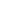 وإن همزُ وصلٍ بين لامٍ مسكَّنٍوهمزةِ الاستفهام فامدُدْه مُبدِلافللكلِّ ذا أولى ويقصُرُه الَّذييُسهِّلُ عن كلٍّ كآلاَنَ مُثِّلاوهمزُ وصلٍ من كآللهُ أَذِنْأبدِلْ لكلٍّ أو فسهِّلْ واقصُرَنْ(للأزرق في ﴿ءَآلآنَ﴾ ستةُ أوجهٍعلى وجهِ إِبدالٍ لدى وصله تجريفَمُدَّ وثَلِّث ثانياً ثُمَّ وَسِّطنبِهِ وبقصرٍ ثُمَّ بالقصرِ مَع قَصْروفي نحوِ طه القصرُ إذ ليس ساكنٌوما في ألِفْ من حرفِ مدٍّ فيُمْطَلا ومُدَّ له عندَ الفواتحِ مُشبِعَاوإن طرأ التحريكُ فاقصُرْ وطوِّلالكلٍّ وذا في آل عمرانَ قد أتى(في العارض الممدود سبعة أتتإن ضُمَّ نحو نستعينُ قد ثبتْمدٌّ توسُّطٌ وقصرٌ سَكَّناوأشْمِمْ وزدْ روماً بقصرٍ أُعْلِنَاوأرْبَعٌ في الجرِّ لا تٌشْمِمْ سَمَافي النَّصْبِ إسكانٌ كمَا تَقَدَّمَا)وكلُّ من أشبع نحو الدِّينثلاثة تجري بوقف اللينومن يرى قصراً فبالقصر اقتصرومن يوسطْه يوسط أو قصروكلُّ من قصر حرف اللينثلاثة تجري بنحو الدينوإن توسِّطه فوسِّط اشبعا            وإن تمُدَّهُ فمُدَّ مُشْبعاوكذا اتركن................لقالون ان توراة كان مقللاولا مدَّ للتعظيم مع ترك غنةسوى ابن كثير معه يعقوب حصلوَوَسِّطْ لِتَعْظِيمٍ بِقَصْرٍ لِمُنفَصِلْوَسَوِّهِمَا مَعاً يَصِحُّ لِمَنْ تَلا وَكَرِهوا تَمْطِيطهُ وَبَطْحَاحرُوفهُ وَطَلَبُوهُ سَمْحايُبَدِّلُ وَرْشٌ بَعْدَ سِتٍ تَسْبِقُتُبْ فُزْ وَدُمْ يَأْتِيكَ نورٌ مَشْرِقبِشَرْطِ أَنْ يَكُونَ مَا أَبْدَلَهُفاءً لِفِعْلِ رَبِّنَا أَنْزَلَهُوَبَعْدَ هَمْزِ الْوَصْلِ كالذِّي اوتُمِنوَبِيسَ وَالذِيبَ وبيرَ يافطتومَا يَجِي مِنْ جُمْلَةِ الإيوَا  فَلاتُبَدلهُ كُنْ عَالمِاً مُحَصِلافَالإنْسَانُ لَيسَ يَشْرُفُإلَّا بَمَا يَحْفَظُهُ وَيَعْرفُلِذَاكَ كَانَ حَامِلُو الْقُرْآنأَشْرَافَ الأُمِّةِ أُولِي الإحْسَانوَإنَّهُمْ في النَّاسِ أَهْلُ اللهوَإنَّ رَبَّنَا بِهمْ يُبَاهيوَقَالَ في الْقُرْآن عَنْهُمْ وكَفَىبأَنَّهُ أَورَثَهُ مَنْ اصْطَفَىمصادر الكتابالسيرة الذاتية للمؤلفالموضوعالمقدمةأراء أهل الأداء في المدِّ والقصرالأصول التي اعتمدها الإمام ابن الجزري في مذهبه التحقيقيتقدير مراتب المدودالتعريف بالقرَّاء العشرة ورواتهم وطرقهمالقارئ الأول: الإمام نافع المدنيإسناد قراءة نافع المدنيراويا نافع المدنيالراوي الأول: قالون، إسناد روايته، طريقا قالونالراوي الثاني: ورش، إسناد روايته، طريقا ورشالقارئ الثاني: الإمام ابن كثير المكيإسناد قراءة ابن كثيرراويا ابن كثيرالراوي الأول: أبو الحسن البزِّي، إسناد روايته، طريقا البزيالراوي الثاني: أبو عمر قنبل، إسناد روايته، طريقا قنبلالقارئ الثالث: الإمام أبي عمرو البصريإسناد قراءة أبي عمرو راويا أبي عمروالراوي الأول: حفص الدوري، إسناد روايته، طريقا الدوريالراوي الثاني: أبو شعيب السوسي، إسناد روايته، طريقا السوسيالقارئ الرابع: الإمام عبد الله ابن عامر الشاميإسناد قراءة ابن عامر الشاميراويا ابن عامر الشامي الراوي الأول: هشام، إسناد روايته، طريقا هشامالراوي الثاني: ابن ذكوان، إسناد روايته، طريقا ابن ذكوانالقارئ الخامس: الإمام عاصم بن أبي النجودإسناد قراءة عاصمراويا عاصم الراوي الأول: أبو بكر شعبة، إسناد روايته، طريقا شعبةالراوي الثاني: حفص، إسناد روايته، طريقا حفصالقارئ السادس: الإمام حمزة الزياتإسناد قراءة حمزةراويا حمزةالراوي الأول: خلف بن هشام، إسناد روايته، طرق خلفالراوي الثاني: خلَّاد، إسناد روايته، طرق خلَّادالقارئ السابع: الإمام أبي الحسن الكسائيإسناد قراءة الكسائيراويا الكسائيالراوي الأول: أبو الحارث، إسناد روايته، طريقا أبي الحارثالراوي الثاني: حفص الدوري، إسناد روايته، طريقا الدوريالقارئ الثامن: الإمام أبي جعفر المدنيإسناد قراءة أبي جعفر المدني راويا أبي جعفر المدنيالراوي الأول: ابن وردان، إسناد روايته، طريقا ابن وردانالراوي الثاني: ابن جماز، إسناد روايته، طريقا ابن جمازالقارئ التاسع: الإمام يعقوب الحضرميإسناد قراءة يعقوبراويا يعقوبالراوي الأول: رويس، إسناد روايته، طرق رويسالراوي الثاني: روح، إسناد روايته، طريقا روحالقارئ العاشر: الإمام خلف بن هشام (خلف العاشر)إسناد قراءة خلف راويا خلفالراوي الأول: إسحاق الوراق، إسناد روايته، طريقا الوراقالراوي الثاني: إدريس الحداد، إسناد روايته، طرق إدريسالفرق بين القراءات والروايات والطرق، والخلاف الواجب والجائز خطة الكتابالمبحث الأول: تعريف المدِّ والقصر، والأدلة عليها، المدُّ الطبيعي وما يلتحق بهالمطلب الأول: تعريف المدِّ لغة واصطلاحاًدليل المدِّتعريف القصر لغة واصطلاحاًالمطلب الثاني: المد الطبيعي (الأصلي)ضابطه وعلامتهمقدار مدِّهأقسام المدِّ الطبيعيالمطلب الثالث: المدود الملحقة بالمدِّ الطبيعيالأول: صلة هاء الكناية الصغرىالثاني: صلة ميم الجمع الصغرىالثالث: مدُّ العوضالرابع: مدُّ التمكين المواضع التي يسقط فيها المدِّ الطبيعيالمبحث الثاني: المد الفرعي، تعريفه، سببهالمطلب الأول: المد بسبب لفظي، أقسامهالقسم الأول: المد بسبب الهمزالنوع الأول: المد المتصل، تعريفه، حكم مدِّه، سببهالفرق بين المدِّين الواجب واللازماختلاف أئمة الأداء في مقدار مدِّهمذاهب المحققين في مقدار المدِّ المتصلالمذهب الأول: مذهب الإمام أبي عمرو الدانيالمذهب الثاني: مذهب الإمام الشاطبيالتوافق بين المذهبينالمذهب الثالث: مذهب الإمام ابن الجزريحكم اتصال حرفي اللين بالهمز وصلاً ووقفاًحكم المدِّ المتصل الموقوف عليهأولاً: المدُّ المتصل الموقوف عليه بالسكون المحضثانياً: المدُّ المتصل الموقوف عليه بالرَّوم والإشمام حكم وقف حمزة على بعض الكلمات في وسطها مدٌّ متصلالنوع الثاني: المد المنفصل تعريف المدِّ المنفصل، حكم مدِّه، سببه، الدليل على قصره أقسام المدِّ المنفصل:الأول: المنفصل الحكميالثاني: المنفصل الحقيقيمراتب المدِّ المنفصل مراتب القراء العشرة في المدِّ المنفصل على ضوء المذاهب الثلاثة:المذهب الأول: مذهب أبي عمرو الداني المذهب الثاني: مذهب الإمام الشاطبيالتوافق بين المذهبينالمذهب الثالث: مذهب ابن الجزريأحكام متفرقة تتعلق بالمدِّ المنفصلالأول: حكم اجتماع مدِّين متصلين أو أكثر أو منفصلين أو أكثر في آية واحدة  الثاني: حكم تقدم المتصل على المنفصل وبالعكس وفق المذاهب الثلاثة:    أولاً: أوجه قصر المنفصل    ثانياً: أوجه المدّ المنفصلالمراتب التي ابتنى الإمام ابن الجزري مذهبهالمرتبة الأولى: قصر المنفصلالمرتبة الثانية: فويق قصر المنفصلالمرتبة الثالثة: توسط المنفصلالمرتبة الرابعة: فويق نوسط المنفصلالمرتبة الخامسة: طول المنفصل الأوجه المحررة للقراء عند تقدم المنفصل على المتصل من طريق الإمام ابن الجزريالثاني: تقدم المدُّ المتصل على المنفصلالنوع الثالث: مدُّ البدل، تعريفه، فلسفته، أنواعهمراتب القراء في مقدار مدِّ البدللماذا يمدُّ البدل حركتين عند جميع القراء ما عدا الأزرق عن ورشمذهب بعض القراء في قراءة بعض الكلمات بالبدلالتسوية والتفرقة بين مدِّ البدل والمدِّين المتصل والمنفصل عند ورش من طريق الأزرقأحكام متفرقة تتعلق بمدِّ البدلالقسم الثاني: المد بسبب السكونالنوع الأول: المد اللازم، تعريفه، سبب تسميته لازماً، حكم مدِّهالرأي المعتمد في مقدار مدِّ اللازم بنوعيهأقسام المدِّ اللازمالقسم الأول: المدُّ اللازم الكلميسبب تسمية المدِّ اللازم الكلميالنوع الأول: المدُّ اللازم الكلمي المثقل، تعريفهأوجه الوقف على اللازم الكلمي المثقل المتطرفمذهب ابن كثير المكي في قراءة بعض الكلمات كاللازمالنوع الثاني: المدُّ اللازم الكلمي المخفف، تعريفهحكم مدِّ الفرقملاحظات عن تسهيل همزة الوصل في ﴿ءَآلذكرين﴾ أراء أهل الأداء في حكم مدِّ الفرقمذهب القرَّاء في قراءة ﴿ءَآلآن﴾مذهب القرَّاء في قراءة ﴿بِهِ السِّحْر﴾مذهب بعض القرَّاء في قراءة كلمات محددة كاللازممذهب بعض القرَّاء بإلحاق الإدغام الكبير باللازم القسم الثاني: المدُّ اللازم الحرفيمقدمة عن الحروف المقطعة في أوائل السوروهذه الحروف تنقسم إلى ثلاثة أقسامسبب تسميته بالمدِّ اللازم الحرفيأنواع المدِّ اللازم الحرفيالنوع الأول: المدُّ الحرفي المثقل، تعريفهسبب تسميتهالنوع الثاني: المدُّ الحرفي المخفف، تعريفه، سبب تسميتهاختلاف القرَّاء في مقدار مدِّ (العين) في الحروف المقطعةالأول: طريق الإمام الشاطبي ومن تبعهوالثاني: طريق الإمام ابن الجزريحكم مدِّ (الميم) من فاتحة (آل عمران) ووصلها بلفظ الجلالة (الم الله)النوع الثاني: المدُّ العارض للسكون، تعريفه، حكم مدِّهمراتب القرَّاء في المدِّ العارض للسكونحكم مدِّ اللين العارض للسكون غير المشددالأوجه الجائزة في المدِّ العارض الموقوف عليهحكم اجتماع مدِّين عارضين للسكون أو أكثرالاستثناءات من السكون العارضالمطلب الثاني: المدُّ بسبب معنوي، أنواعهمدُّ التعظيم، شروط العمل بهمدُّ التبرئةمقدار مدِّ الألف في لفظ الجلالة في القرآن الكريم وغيرهالمطلب الثالث: حكم اجتماع سببين للمدِّ في حرف مدٍّ واحدالمبحث الثالث: أسباب أخرى يتمخض عنها مدٌّ أو قصرالمطلب الأول: مناهج القرَّاء في ميم الجمعالمطلب الثاني: مناهج القرَّاء في هاء الكنايةالمطلب الثالث: مناهج القرَّاء في اجتماع همزتين من كلمة أو كلمتينالقسم الأول: إذا كانتا في كلمة واحدةأولاً: إذا كانتا متفقتين بالحركةثانياً: إذا كانتا مختلفتين بالحركةالقسم الثاني: إذا كانتا في كلمتينأولاً: إذا كانتا متفقتين بالحركةثانياً: إذا كانتا مختلفتين بالحركةالمطلب الرابع: مناهج القرَّاء في الهمزة المنفردةأولا: إذا كانت الهمزة ساكنةثانياً: إذا كانت الهمزة متحركة القسم الأول: إذا كانت الهمزة متحركة وقبلها متحركالقسم الثاني: إذا كانت الهمزة متحركة وقبلها ساكناختلاف القرَّاء في قراءة بعض الكلمات بالهمز من عدمهالمطلب الخامس: مناهج القرَّاء في الإدغام الكبير، تعريفه، سببه رواة الإدغام الكبير من القرّاءرواة الإدغام الكبير من أهل الأداء والمؤلفينأوجه الإدغام الكبير في قراءة أبي عمرو من طريق الطيبةوجه الإدغام الكبير من طريق الشاطبية للسوسي أحكام الإدغام الكبير: الشرط، السبب، المانعتفصيل الكلام في إدغام المتماثلين والمتجانسين والمتقاربين لأبي عمروالملاحظات على هذه الإدغامات اختلاف أهل الأداء في مقدار المدِّ بين المدِّ المدغم والمدِّ المظهرالمطلب السادس: مناهج القرَّاء في الوقف على آخر الكلمأولاً – السكون المحضثانياً – الرَّوم ثالثاً – الإشمامأقسام الوقف على أواخر الكلم بالإسكان والرَّوم والإشمام عند أئمة القراءاترابعاً – الإبدال وحالاتهخامساً – النقل وحالاتهسادساً – الإدغامسابعاً – الحذف وأقسامهثامناً – الإثباتتاسعاً – الإلحاق ملاحظات المدِّ والقصر في أقسام الوقف على آخر الكلمقواعد مهمة في المدِّ والقصرأولاً: القواعد التي تخص الشرطثانياً: قواعد تتعلق بالسببثالثاً: قواعد تتعلق باجتماع الشرط والسببالخاتمةمصادر الكتابسيرة المؤلففهرس المواضيع